Contact: 
EMPL-EURES-INTEROP@ec.europa.eu EURES formats and standards specification
Part 1: EURES job vacancy data standard descriptionTable of ContentsTable of Contents: Parts of the ModelReference and Applicable DocumentsThe following contents or documents may be relevant for better understanding the project and the contents of this document.Abbreviations and AcronymsIntroductionDocument ScopeEURES Job Vacancy Data Standard is used to describe data models and business rules that are needed to communicate Job Vacancy information (JV) within EURES Network and are further based on HR Open Standard “PositionOpening” specification version 3.2.The scope of this document is to provide a detailed description of the EURES Job Vacancy Data Standard “static” model.The “static” part describes the model as it is, including its elements, cardinality and necessary business rules, without considering its interaction with other external systems. The description of this external interaction is known as the “dynamic” part of the model and is outside the scope of the present document.Intended AudienceThe present document is intended to be read by the following teams, among others:The DG EMPL TeamTechnical integrator users from Employment Services (ES) interested in interoperating with the Interoperability Platform, with the responsibilities of adapting the JVs XMLs from the ES to the new standardInteroperability Platform developers, responsible for implementing the different scenarios definedDocument StructureThis document is structured in a comprehensible way, in order to facilitate implementation of the new JV standards defined. It includes:The JV standard model approachA detailed description of the EURES JV “static” standard, including examples of its applicationBackgroundDesign ApproachThe technical solution is designed to take advantage of the information contained in the JV and CV.The approach was to:Not reinvent the wheel.Re-use an existing business language.Select an international standard.Have an open and royalty-free standard.Have, if possible, a HR domain-related standard.The standards adopted are HR-Open Standards, as:It is an open and free international standardIt is not merely generic business languageIt covers a large part of the EURES business domainIt is already being used by Employment ServicesJV Model ApproachThe static defined standard includes a tree of elements, where each element contains the following information:Cardinality, which measures the number of possible occurrences of the element (1, 0..n, ..)Attributes: indicates the elements’ features. Only the most important attributes are shown in this tree of elementsEach element of the model tree has a type of layer (see “3.1 ”) describing its relationship with the Interoperability Platform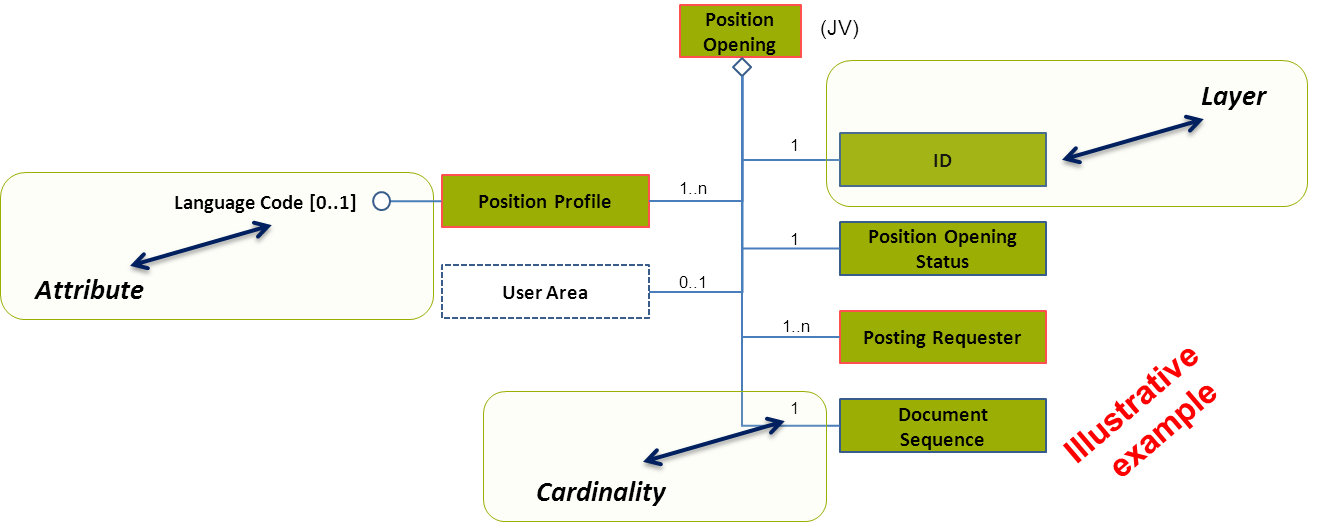 Figure 1: Example of a Tree of Elements Representing the JV StandardLayers ApproachThis model starts from the HR-Open Standards template. This template determines the structure and the number of fields possible. The EURES version of this model considers all elements of this standard template and assigns them in 3 layers. Some of the layers will impose extra requirements for certain fields.Green colour: This indicates that this information is essential to the EURES standard, and should be provided by the source of this job vacancy. The information could be essential for job matching and the lack of it can influence our main goal.Yellow colour: The information elements in this layer are optional for the use by the EURES system. They will be checked and can be used to display additional information or improve some optional search/matching features. The EURES partners are free to decide if they send in this information. However, when they do so, the information needs to follow the rules of this standard.White colour: The remaining part of the template that is there to be fully compliant with the standard, but these elements are not used by the EURES System. Adding white elements in the XML will trigger warinings in the online validator tool.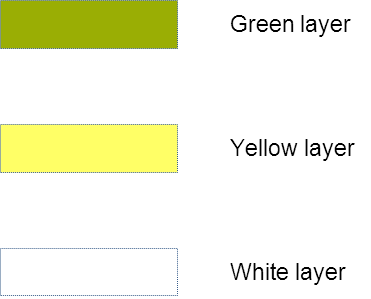 Figure 2: Description of the layer coloursAn example:Employer X can hand over a job vacancy in the HR-Open Standards to an employment agency Y. This EURES partner Y will adapt the information if needed and send it in to the EURES interoperability platform. This means that they will make sure the green and yellow parts are in line with the expectations specified in this document. The white part (information send in by the employer but outside of the matching scope) will not be removed; it just remains in the job vacancy. If the job vacancy would be retrieved by another player, they may still want to use the other layers. To understand the layers that have been added to this implementation of the HR-Open Standards, you have to consider the 2 main targeted user groups: The model is designed to be used by the EURES partners to exchange information and perform matching according to an agreed set of data;Next to this, the model will be used by interested industry partners to exchange data beyond the boundaries of the EURES partners. They can benefit from the advantages of the open standard, and a fast exchange opportunity from or to a EURES partner.Next to this division in 3 layers, the model can represent each element with some special indicators (dotted/solid lines, red border). These details are more important for the technical implementation of validation rules.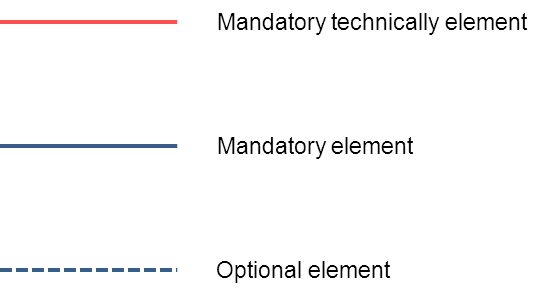 Figure 3: Description of the layer lines types The diagram below provides a detailed overview: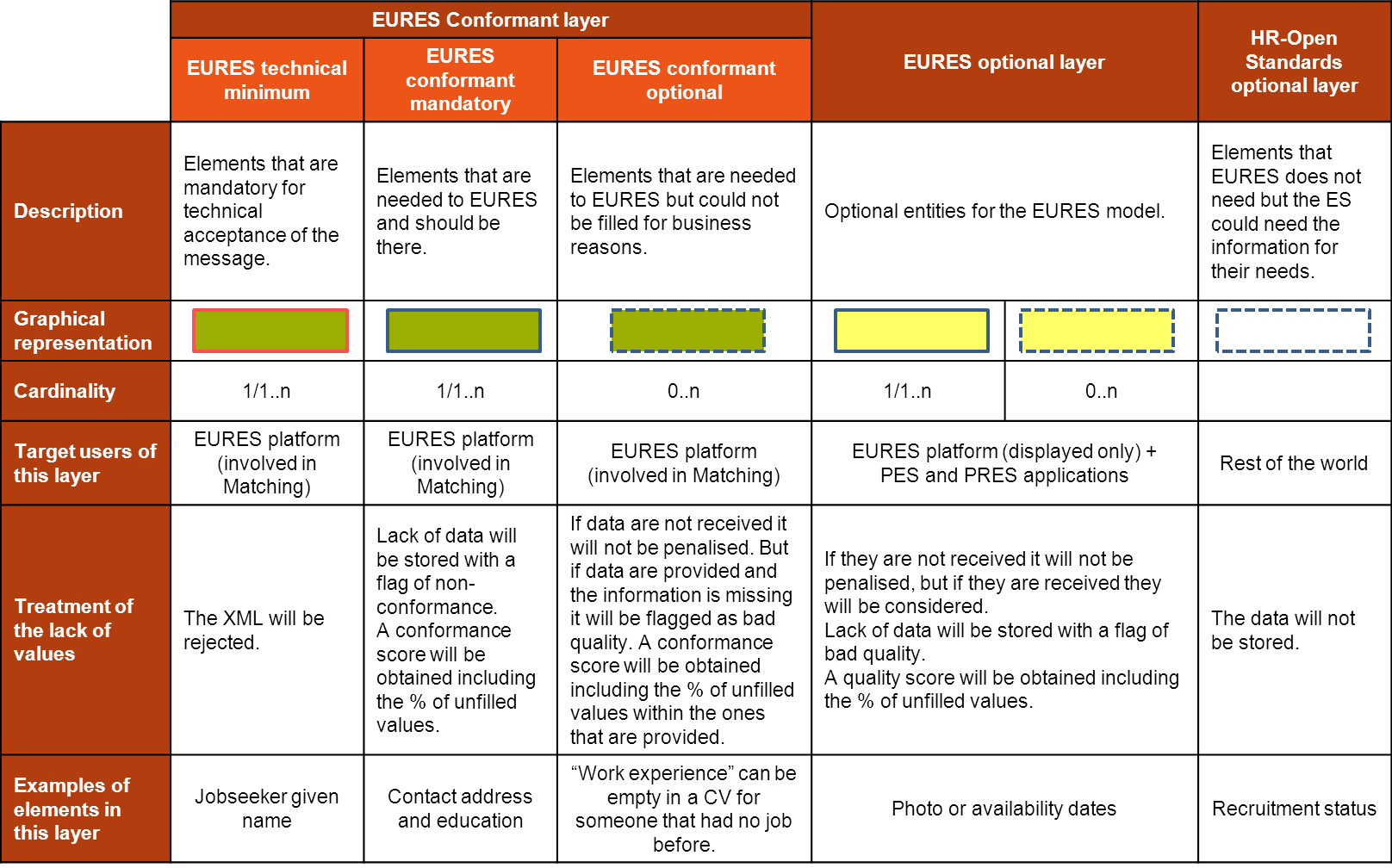 Figure 4: Detailed description of EURES layersThe ES will be able to share JV information with EURES Hub using any of the layers.Design CriteriaThe following design criteria have been followed:TREE DECOMPOSITION:Each diagram will have one decomposed sub-element. This means, that the root element will be repeated (e.g. profiles, languages, etc.), in each decomposed diagram.ASSIGNMENT OF THE LAYER TYPE:The layer type of an element will be constrained by its parent's layer. This is due to a sub-element may have the same layer type that its parent, or a less restrictive one.In this example, the root element belongs to the “EURES conformant layer” (green). However, its sub-elements may be “EURES conformant layer” (green), but also they may be “EURES optional layer” (yellow) or “HR-Open Standards optional layer” (white), regardless of their cardinality (i.e. 1, 1..n or 0..n):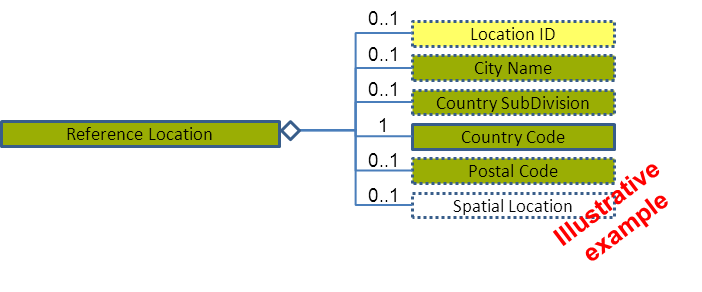 Figure 5: Example of tree of elements applying "EURES conformant layer" design criteriaThe same applies to an element that belongs to the “EURES optional layer” (yellow), which its sub-elements may be “EURES optional layer” (yellow) or “HR-Open Standards optional layer” (white):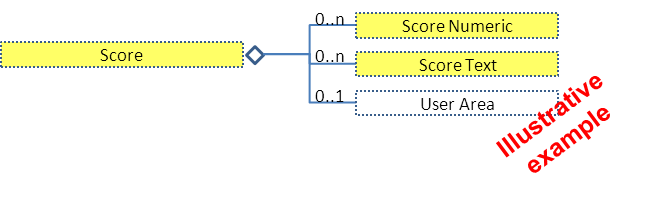 Figure 6: Example of tree of elements applying "EURES optional layer" design criteriaASSIGNMENT OF THE CARDINALITY:An element may be mandatory (cardinality 1 or 1..n) or optional (cardinality 0..1 or 0..n). However, its assignment does not depend on its layer type.A mandatory element is required to appear, as long as its parent also appears. According to the layer type, the lack of values of a mandatory element is treated in a different way.For example, a mandatory element which layer is “EURES conformant layer” (green) may imply:The XML will be rejected if the element is “EURES technical minimum”.“EURES conformant mandatory”: the lack of data will be stored with a flag of non-conformance and a conformance score will be obtained including the % of unfilled values.On the other hand, a mandatory element as “EURES optional layer” (yellow) implies:Lack of data will be stored with a flag of bad quality. A quality score will be obtained including the % of unfilled values.The design criterion implies that a mandatory element should meet one of the criteria in order to not have an empty element:At least one of its sub-elements should be mandatory (cardinality 1 or 1..n):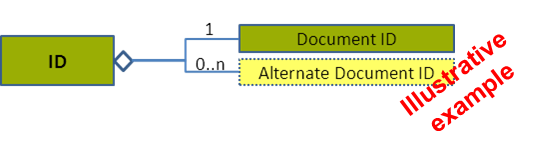 Figure 7: Example of tree of elements applying "EURES mandatory" design criteriaA Business Rule (BR) will be applied pointing out that at least one of its sub-elements must be filled in: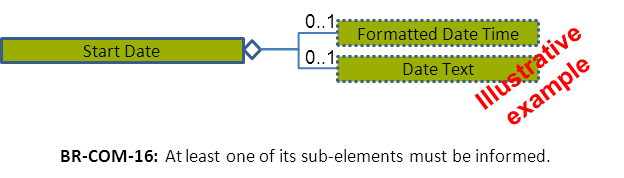 Figure 8: Example of tree of elements applying "EURES mandatory" business ruleMISSING VALUES:Information could be missing because of 2 reasons. First because the Employment service does not have this information in its database at all. A second reason is when the database could have the information, but it was not provided by the organisation for this specific JV. The Interoperability Platform will differentiate between these 2 cases by the following rule:Not including the tags of an element in the XML file means that the Employment services do not have this information in their database for all JV’s.Including an element’s tags in the XML file, but leaving them empty (e.g. <TravelPreference> </TravelPreference>) means that the posting organisation did not provide any work experience. Please note that this differentiation may be used by matching engines in certain rules.Specific TopicsThe following topics impact on the whole model:JV in Multiple LanguagesHow should EURES check that an Employment Service has the same JV in different languages?The agreed solution is that:It will be controlled at the Position Profile level and each language will have a profile (see section “4.5.2 Position Profile Attributes”).This decision will include the following Business Rules:BR-COM-01. BR-COM-02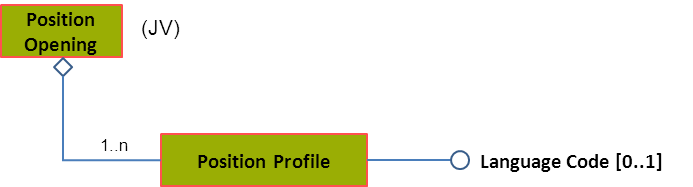 Please, see section “4.5.3 Position Profile Examples” for more examples.Content VersioningVersioning is involved at the level of the standard template used for exchanging the data and at the level of changes in the content of a JV (changes in the content of one or more fields of a JV).   The Interoperability Platform will not store the history of content versions. This means that when a JV is updated (for instance the address of the jobseeker is changed), its old content will be removed and lost inside the interoperability platform storage.This does NOT mean that the owner of this JV can’t keep a history of all changes in a JV in its own system.   However when sending the data to the interoperability platform, it is expected to represent only the most recent information and no history of changes.In each exchange also the version of the EURES schema (template) being used needs to be expressed (i.e. 3.1, 3.2).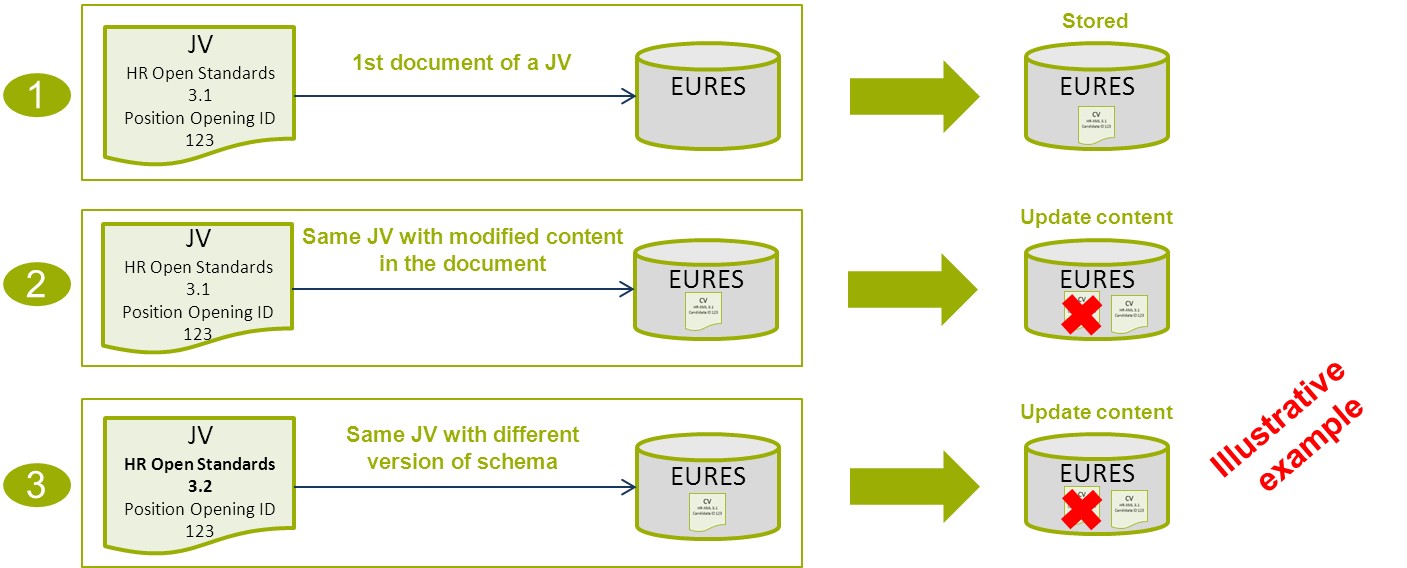 Code List VersionCodes are used to identify concepts. The standard EURES CV and JV use codes intensively, as codes are one of the most powerful solutions for ensuring interoperability. Which version of these code lists will this standard use?For each code list, the latest available version of the standard being designed is used. Only one version for each code list is used.However, for specific cases, a code list may be limited or a specific version may be chosen. This will be explained where the code list is specified.IdentifiersA JV can pass from partner to partner before entering the interoperability platform. Each system may want to add its own identifier to the document for traceability. This way the EURES partner that puts the document on the platform can trace back to the owner when needed for referral. Therefore this document will set the rules to enable all parties to trace back when needed.The document identifiers are stored in the Document ID:The Document ID element will store the original document identifier. Any additional identifiers will be stored in an Alternate Document ID. The following attributes establishes the job vacancy’s EURES Partner:The SchemaAgencyID attribute of the DocumentID (or AlternateDocumentID) and PartyID elements must be the same.Please see sections “4.3 ” and “4.3.3 ” for more examples.EURES JV “Static” Standard DescriptionThe EURES JV model is based on the HR-Open Standards 3.2 “PositionOpening” specification. It has the following characteristics:This specification has been customised in order to better meet the information exchange and matching objectives defined in EURES.The elements which are not described in this specification are not allowedThe XSD specifies that the elements of the XML implementation MUST appear in a sequence. One of the validation rules is to check that the sequence of the elements is compliant with the XSDAdding white elements in the XML will trigger warinings in the online validator toolThe model is shown in the diagram level by a tree of elements: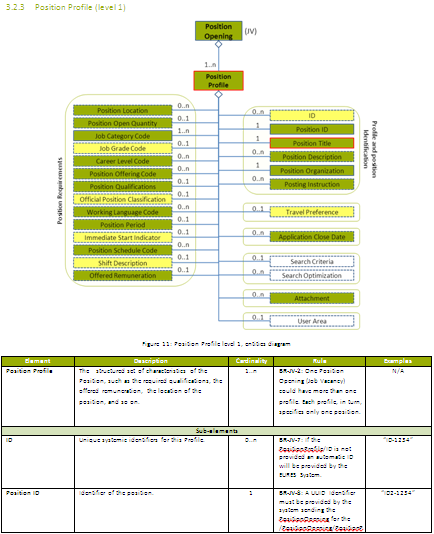 An overall view of the entities diagramA description of how the entity diagrams correspond to details of the relevant information elements with business semantics (only when not previously disaggregated)Names and descriptions for each of these elements, their restrictions and when relevant Business Rules should be taken into considerationAn examples column, where some elements are complex (including different sub-elements) and are represented with N/AOverall View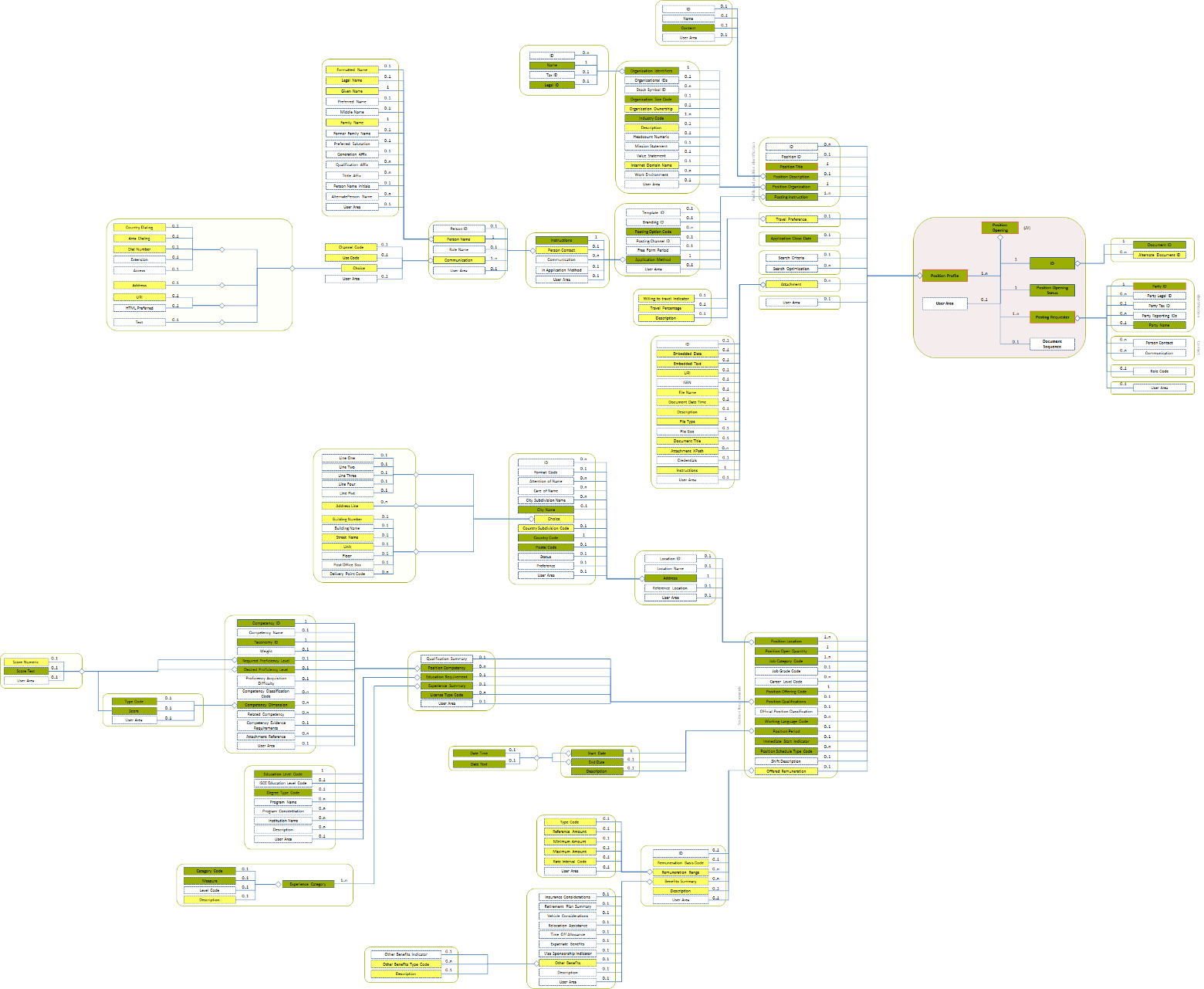 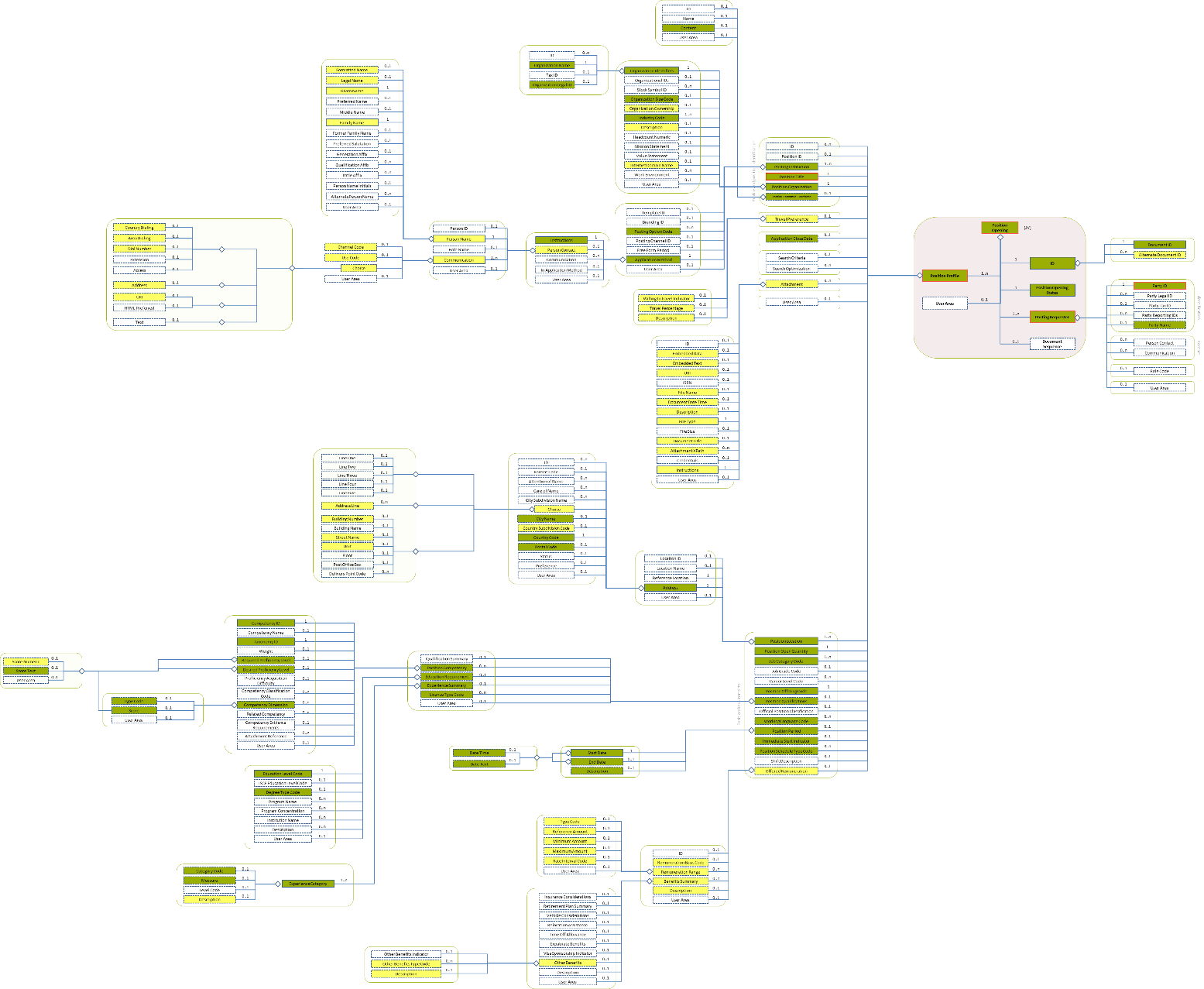 Figure 9: Overall View Entity Diagram/Position Opening (level 0)Position Opening Element Description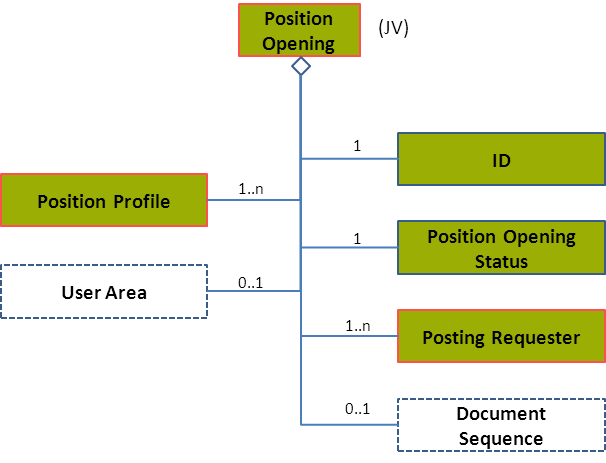 Figure 10: Position Opening Level 0 Entity DiagramPosition Opening Attributes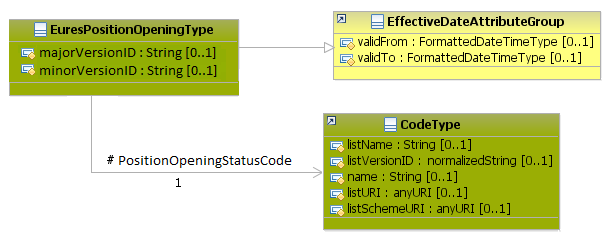 Figure 11: Position Opening Attributes Schema
Please note that the Schema version is identified in EURES. It is based on the Schema namespace, which contains both the name and the version of a specific Schema. It consists in parsing the Schema namespace and isolating the version identification from the name. Therefore, EURES Schema names are compounded based on a strict compulsory pattern: http://ec.europa.eu/eures/standards/[Year]/[SchemaName]-[IntegerVersionDigit.DcimalVersionDigit]as in “http://ec.europa.eu/eures/standards/2012/PositionOpening-1.0”.The EURES schema uses the following namespace definitions:xsi:schemaLocation="http://www.hr-xml.org/3 ../Developer/Nouns/PositionOpening.xsd" xmlns="http://www.hr-xml.org/3" xmlns:oa="http://www.openapplications.org/oagis/9" xmlns:xsi="http://www.w3.org/2001/XMLSchema-instance"/ID (level 1)ID Element Description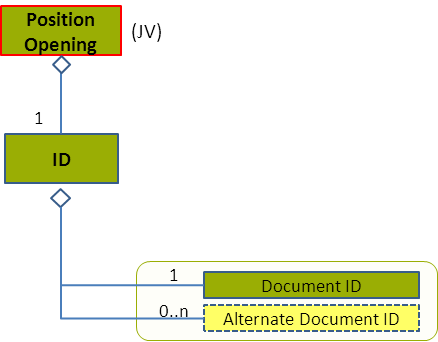 Figure 12: ID Level 1 Entity Diagram
Please, see section “3.3.4 ” for more about how to inform the party of the job vacancy.ID Attributes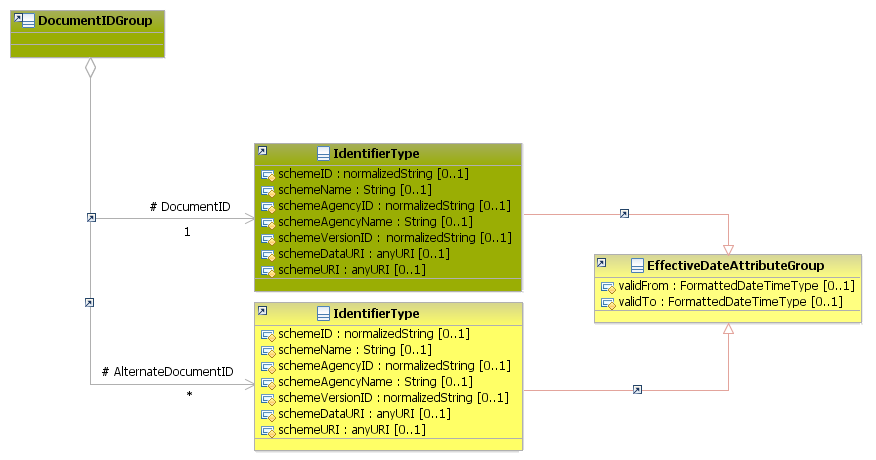 Figure 13: ID Attributes SchemaID ExamplesThis example shows that the original document identifier is provided by a EURES Partner, named PES01 in this example, on January 1st 2014 and an additional identifier was provided by another EURES Partner the same day./Posting Requester (level 1)Posting Requester Element Description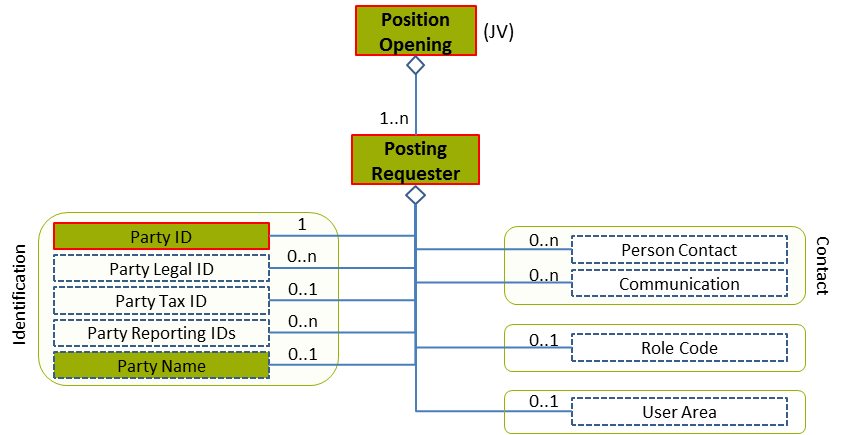 Figure 14: Posting Requester Level 1 Entity DiagramPosting Requester Attributes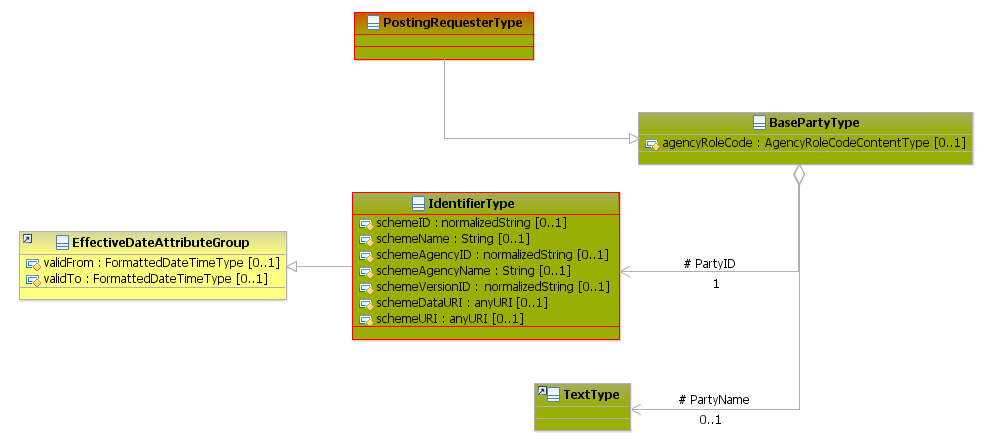 Figure 15: Posting Requester Attributes SchemaPosting Requester ExamplesThis example shows 2 posting requesters, one of them is a EURES Partner.This example shows one document identifier provided by a PES, called PES01, and how it is related to a requester./Position Profile (level 1)Position Profile Element Description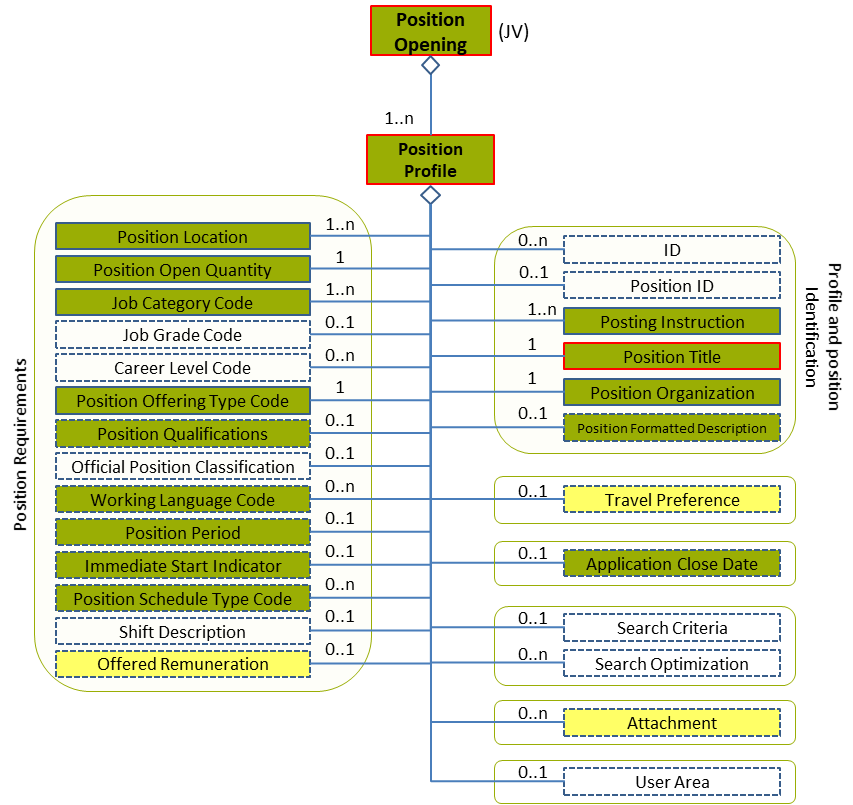 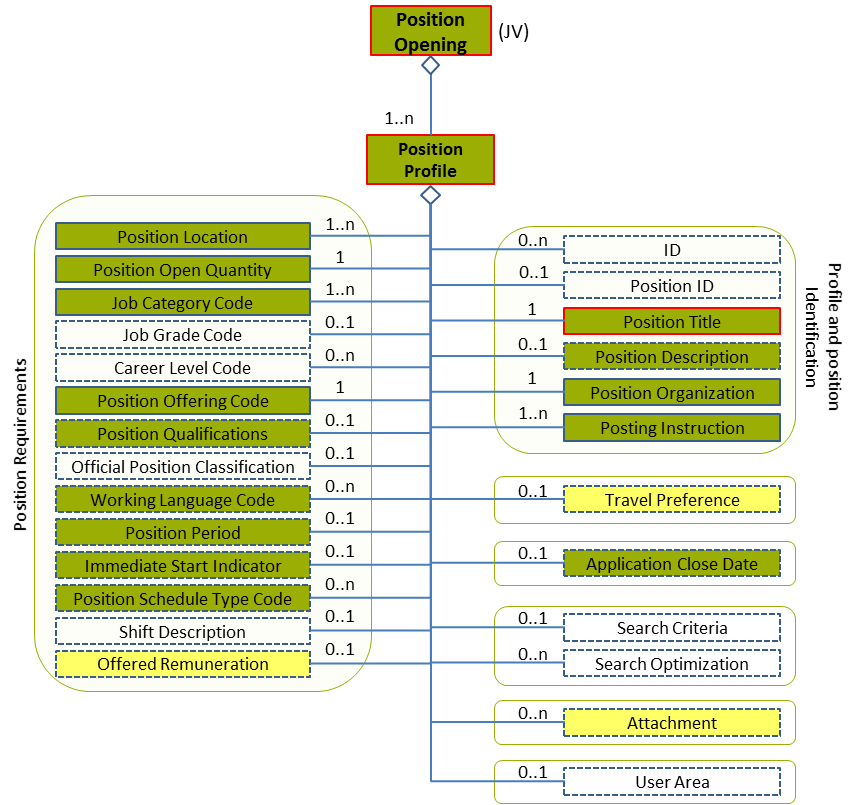 Figure 16: Position Profile Level 1 Entity DiagramPosition Profile Attributes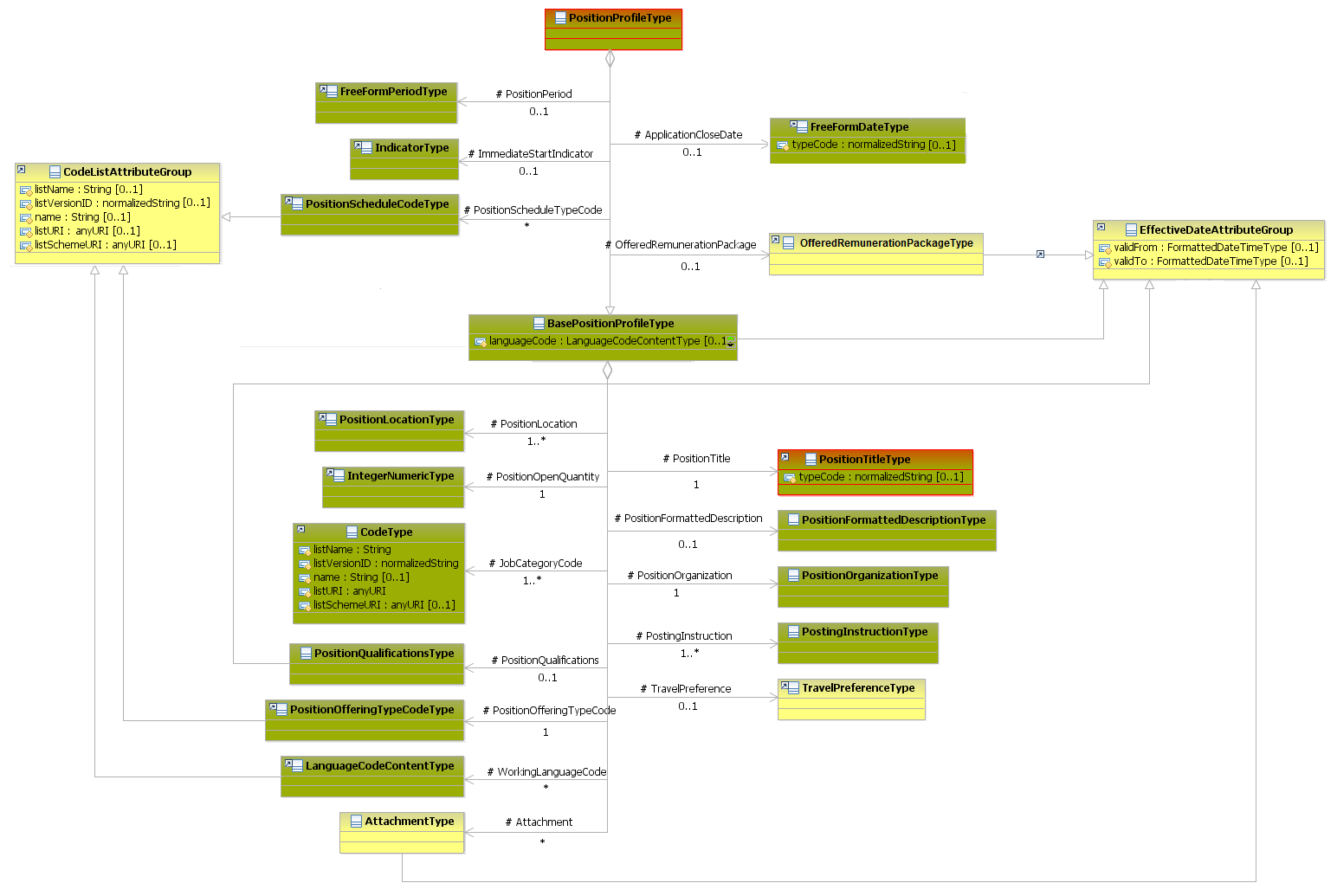 Figure 17: Position Profile Attributes SchemaPosition Profile ExamplesThe example below shows a JV XML with profiles in different languages, through the LanguageCode attribute./Position Profile /Position Description (level 2)Position Description Element Description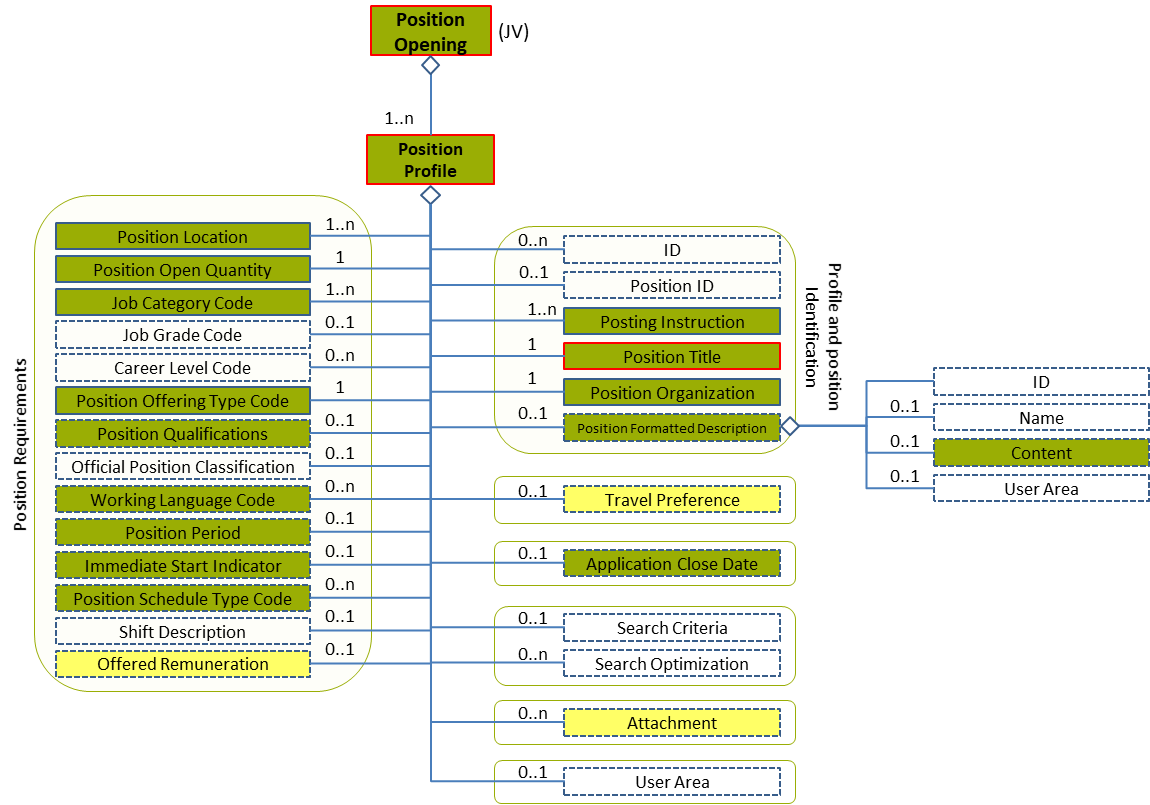 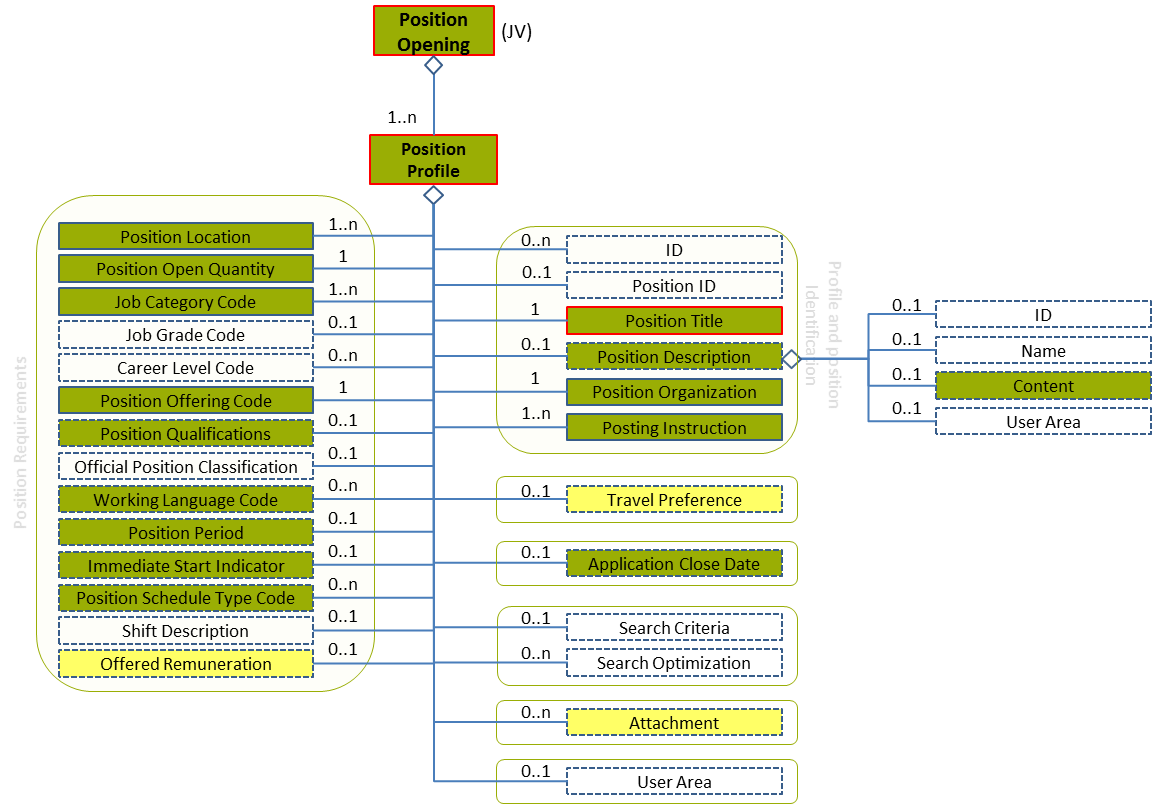 Figure 18: Position Description Level 2 Entity DiagramPosition Description Attributes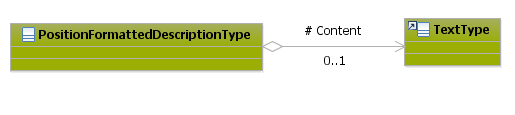 Figure 19: Position Description Attributes SchemaPosition Description ExamplesThis example shows how to describe a job through the position description element./Position Profile /Position Organization (level 2)Position Organization Element Description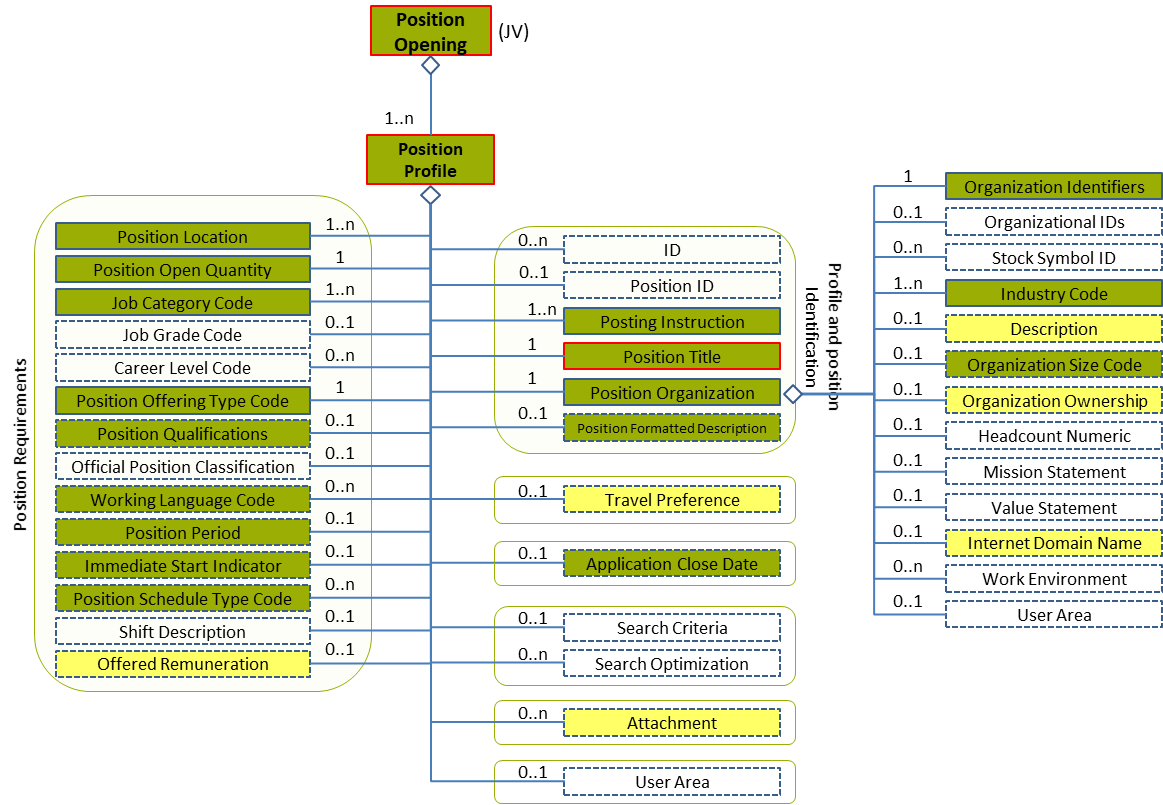 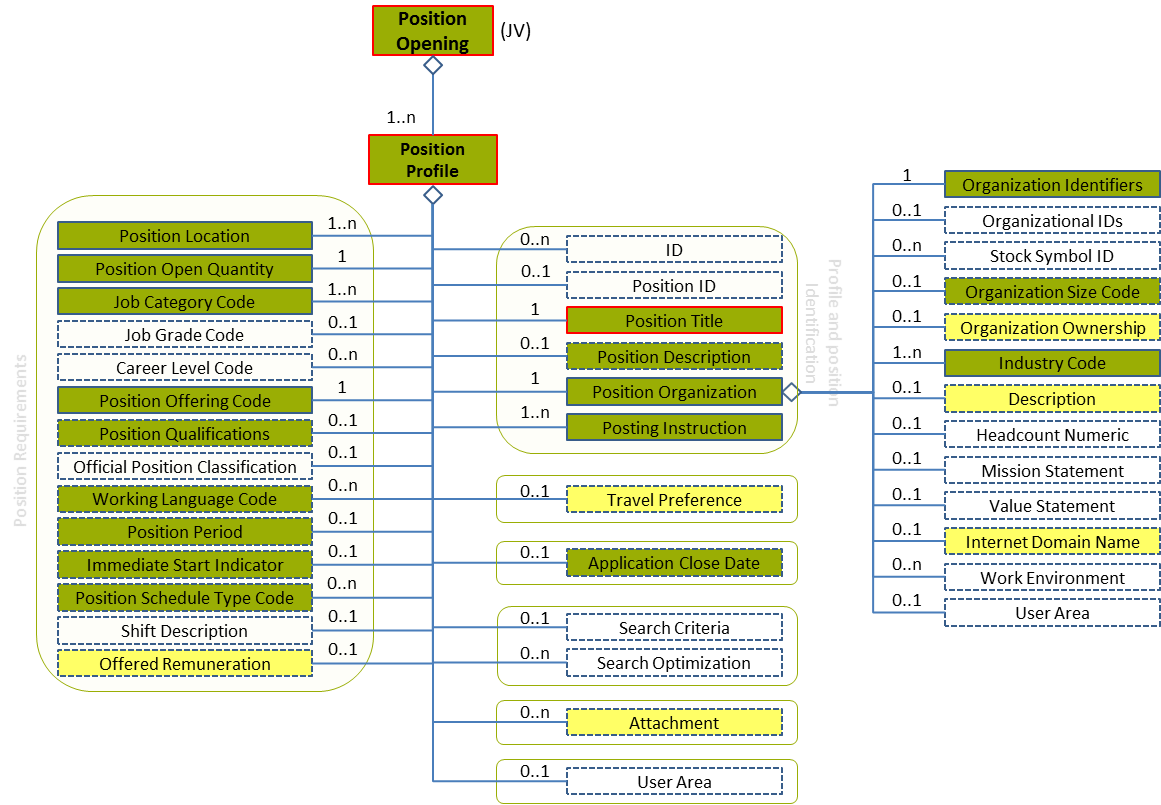 Figure 20: Position Organization Level 2 Entity DiagramPosition Organization Attributes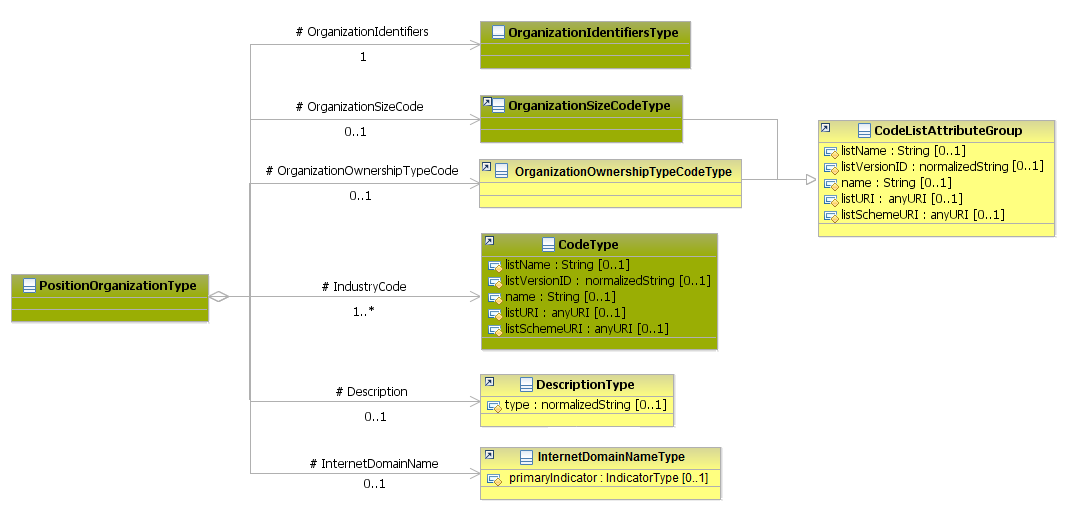 Figure 21: Position Organization Attributes SchemaPosition Organization ExamplesThis example shows the description of the employer offering the job.Sub-element: /Organization Identifiers (level 3)Organization Identifiers Element Description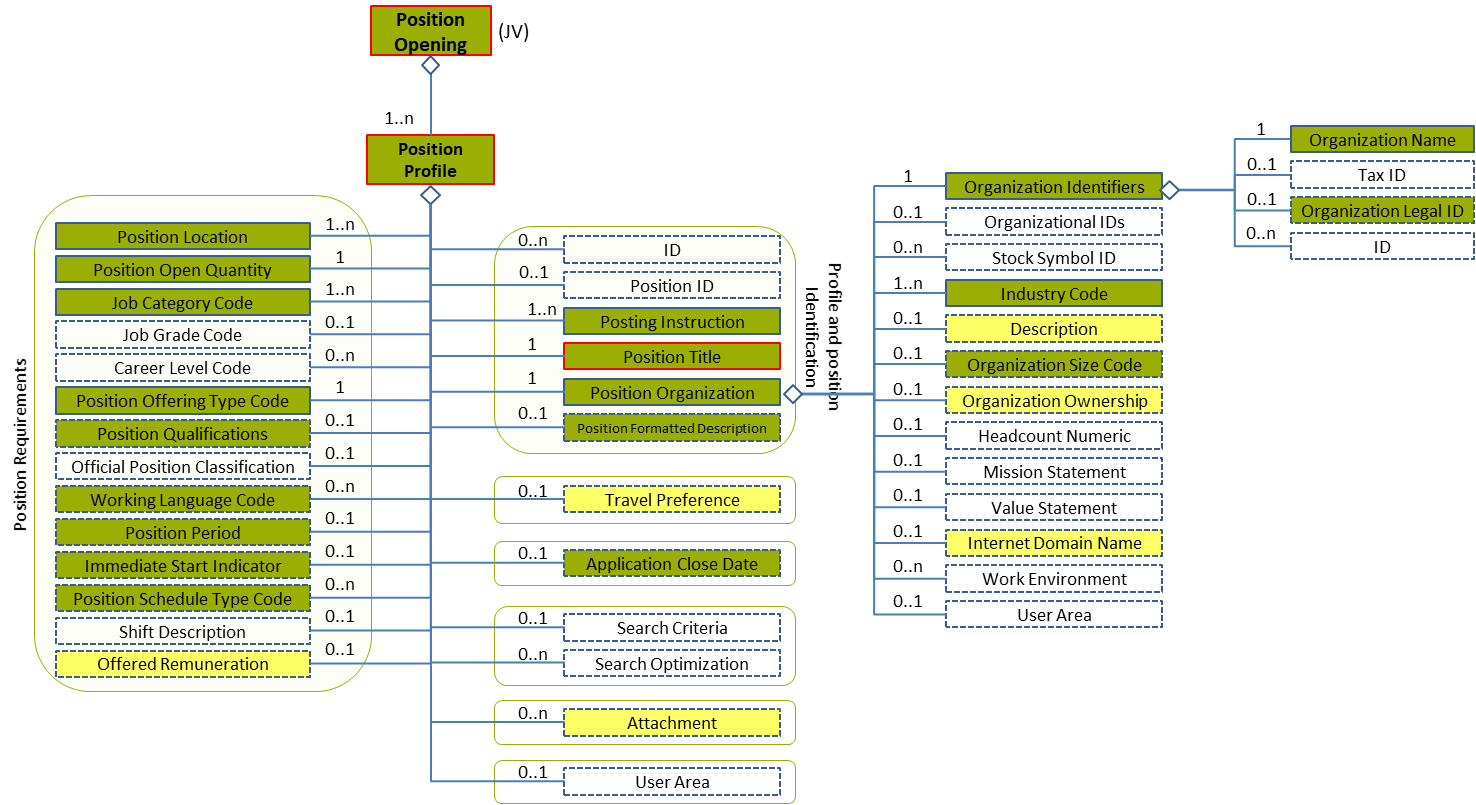 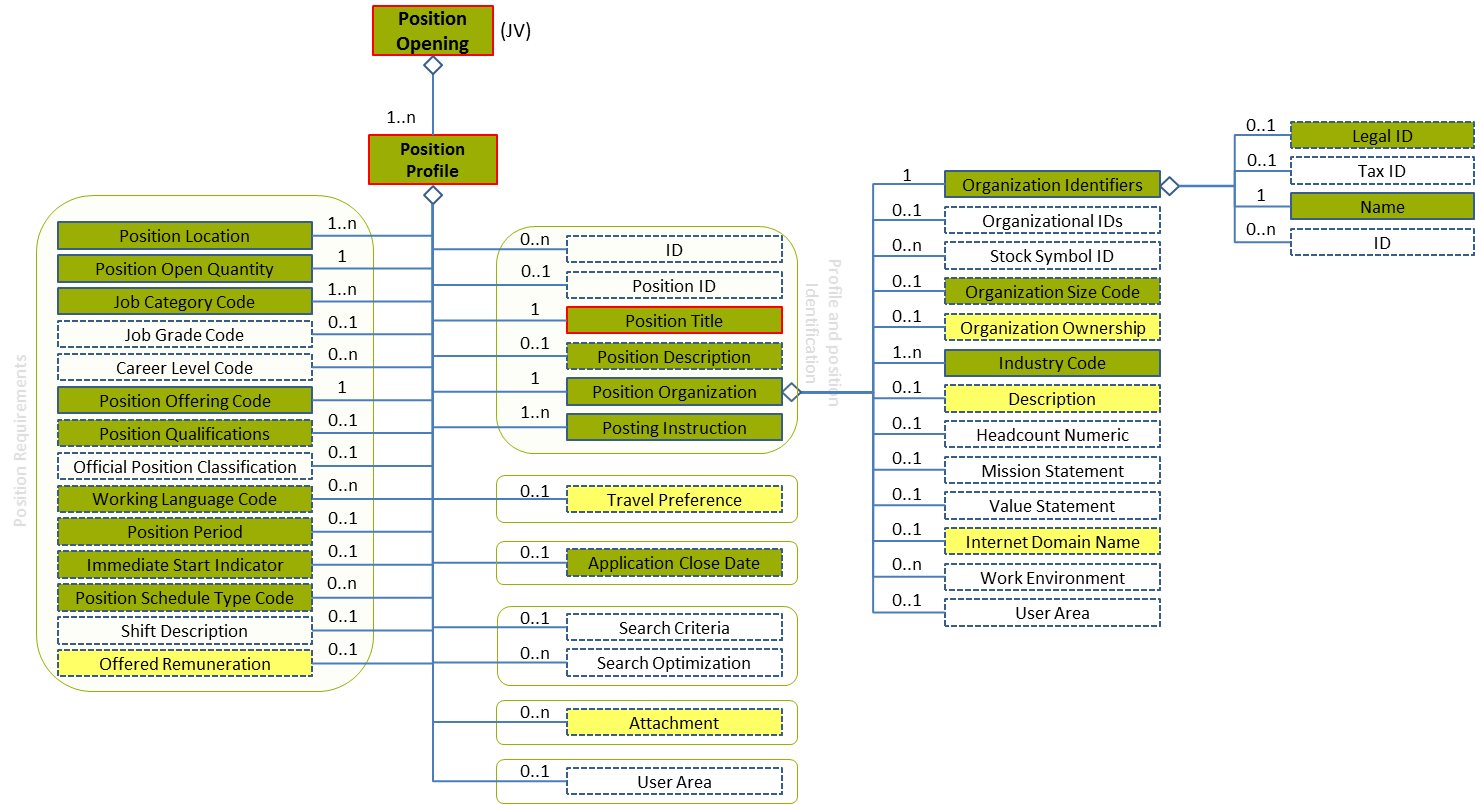 Figure 22: Organization Identifiers Level 3 Entity DiagramOrganization Identifiers Attributes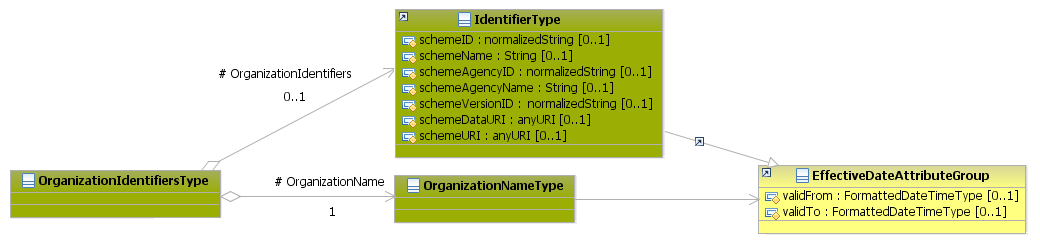 Figure 23: Organization Identifiers Attributes Schema/Position Profile /Posting Instruction (level 2)Posting Instruction Element Description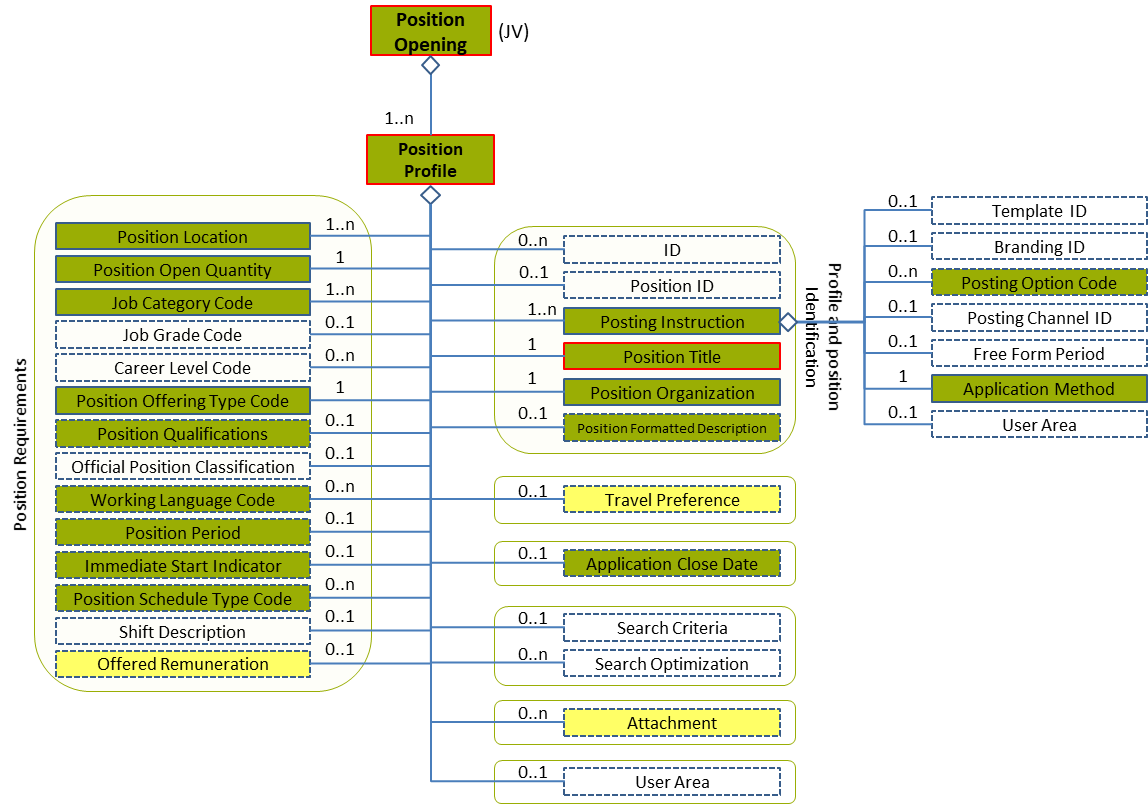 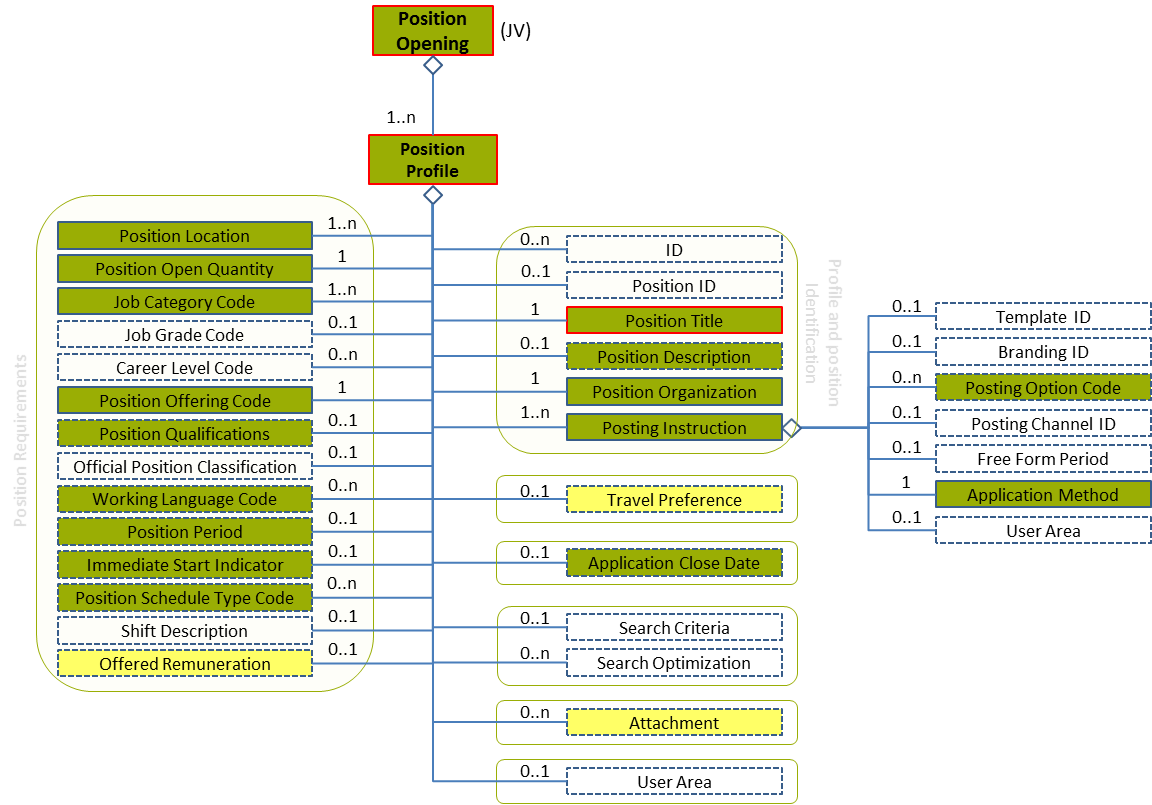 Figure 24: Posting Instruction Level 2 Entity DiagramPosting Instruction Attributes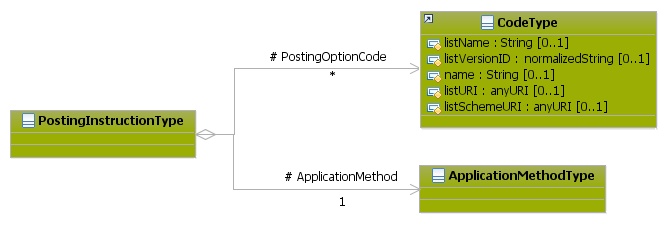 Figure 25: Posting Instruction Attributes SchemaSub-element: /Application Method (level 3)Application Method Element Description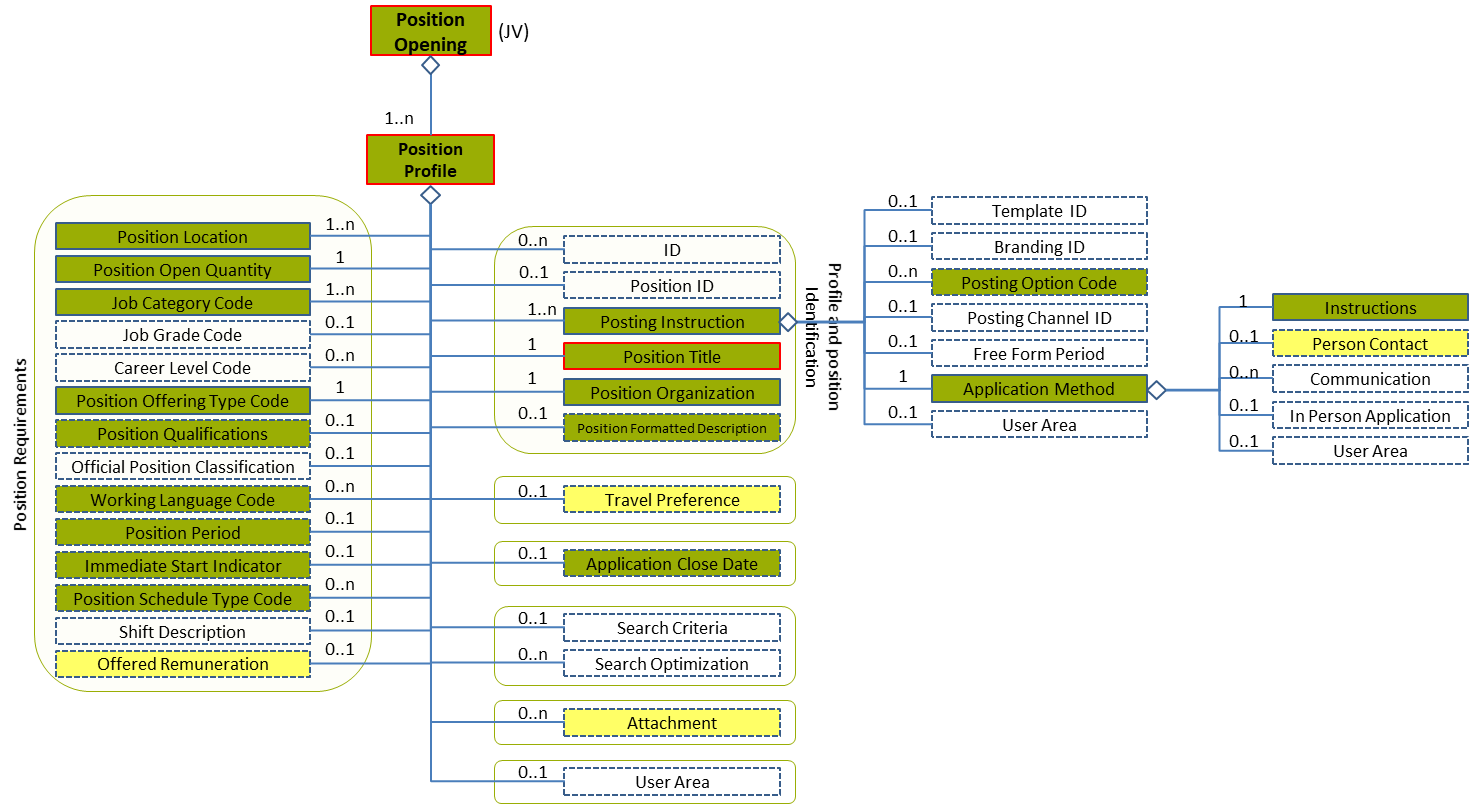 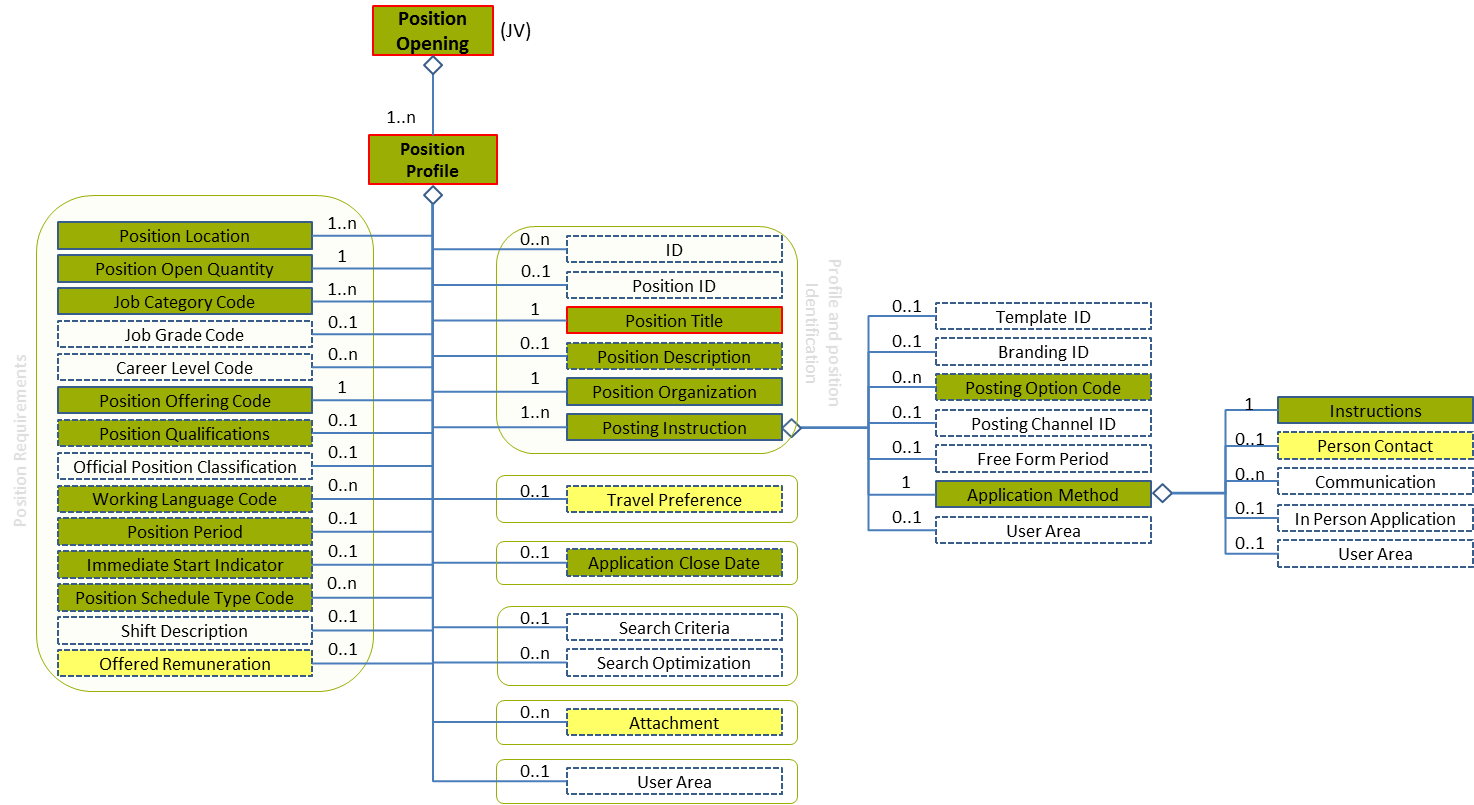 Figure 26: Application Method Level 3 Entity DiagramApplication Method Attributes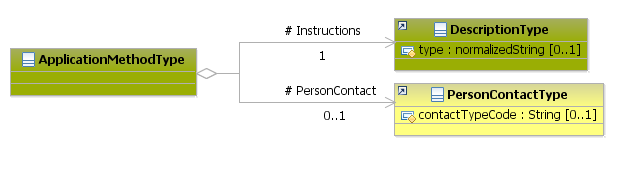 Figure 27: Application Method Attributes SchemaSub-element: /Application Method /Person Contact (level 4)Person Contact Element Description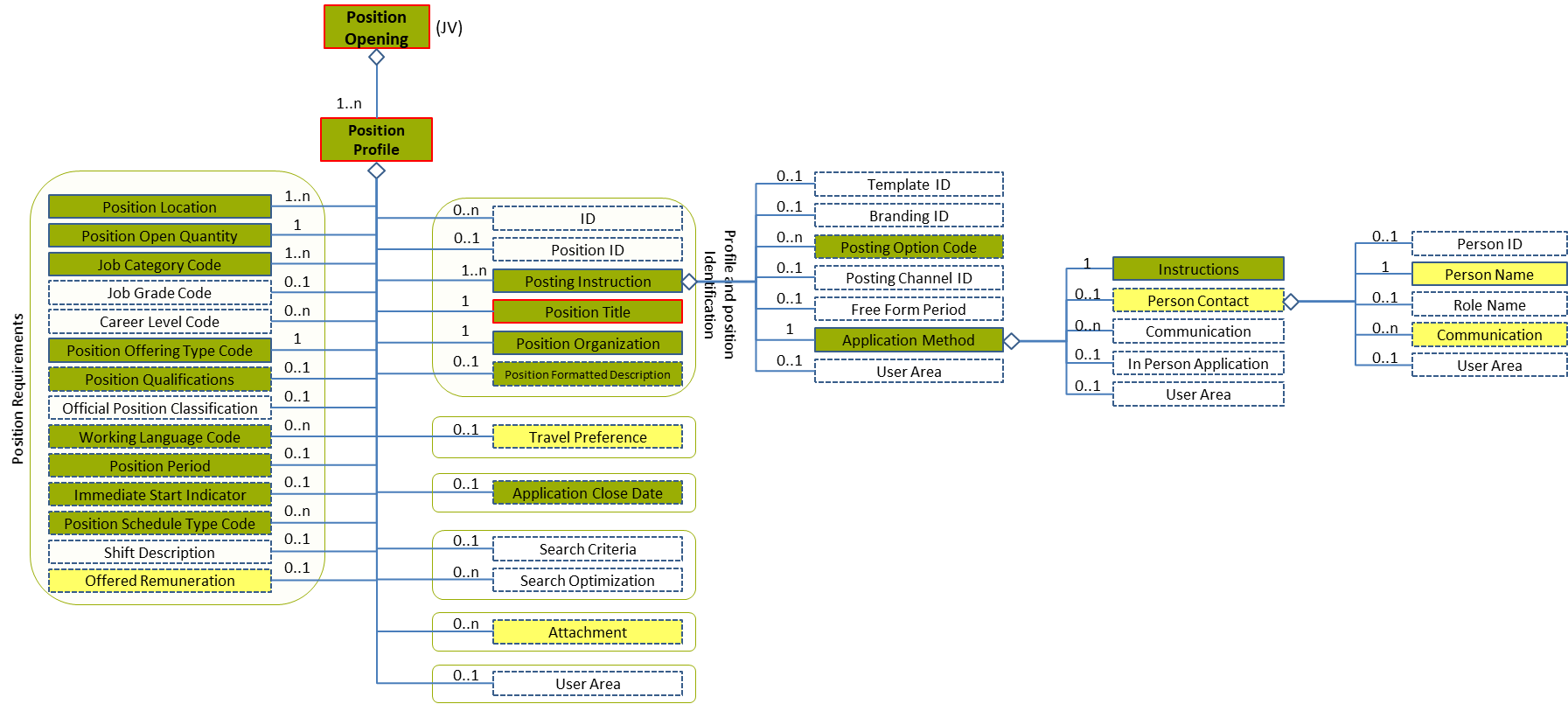 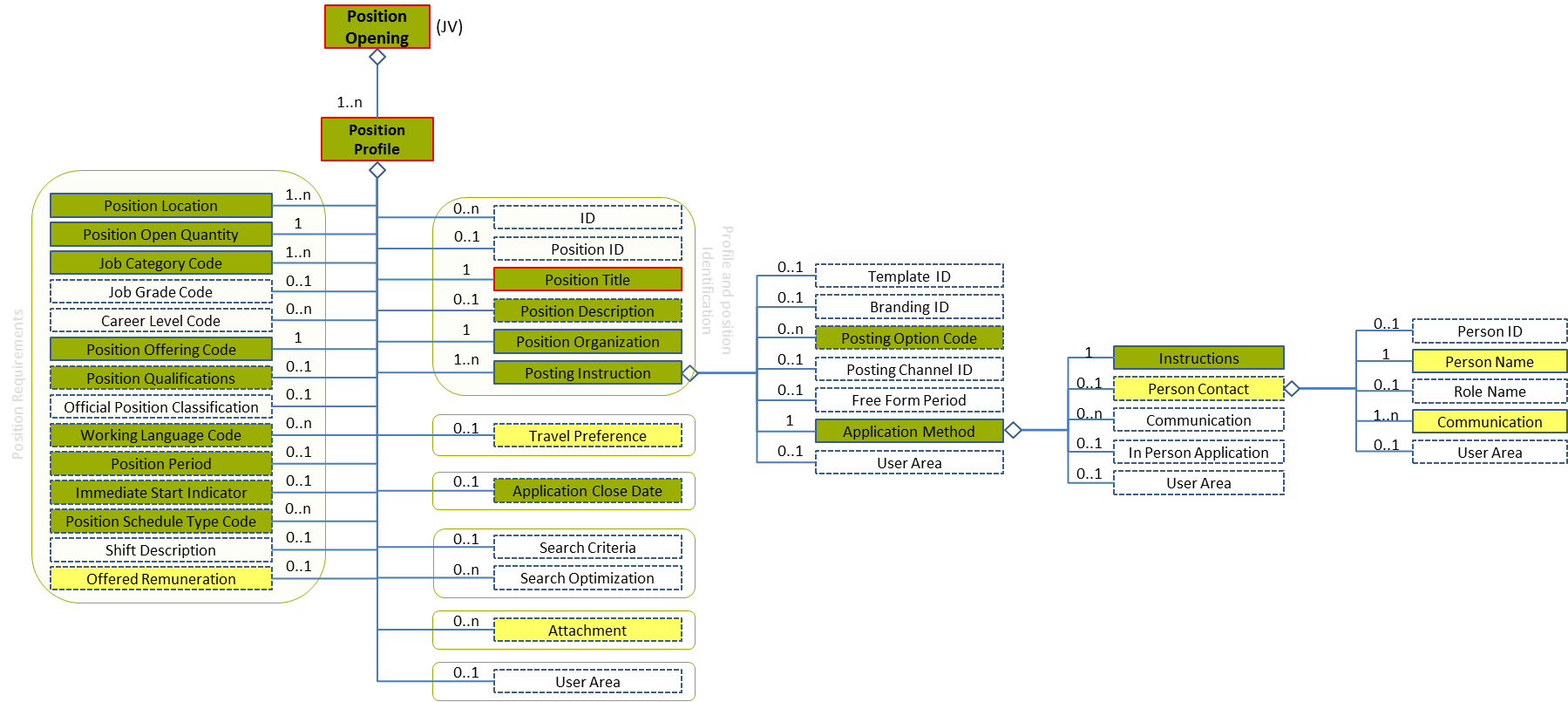 Figure 28: Person Contact Level 4 Entity DiagramPerson Contact Attributes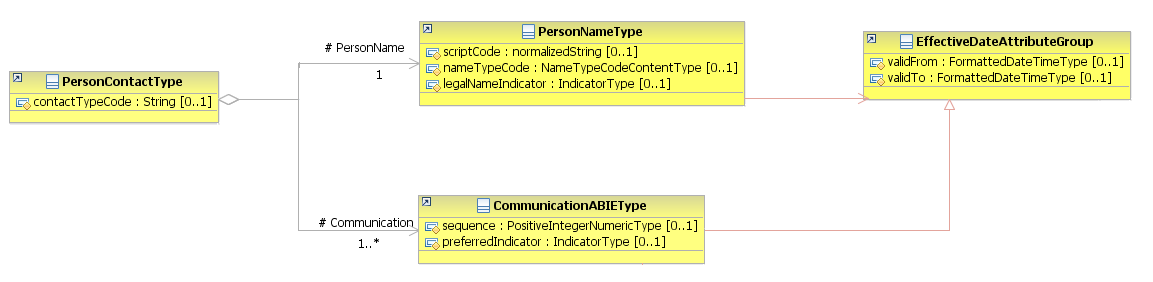 Figure 29: Person Contact Attributes SchemaSub-element: /Application Method /Person Contact /Person Name (level 4)Person Name Element Description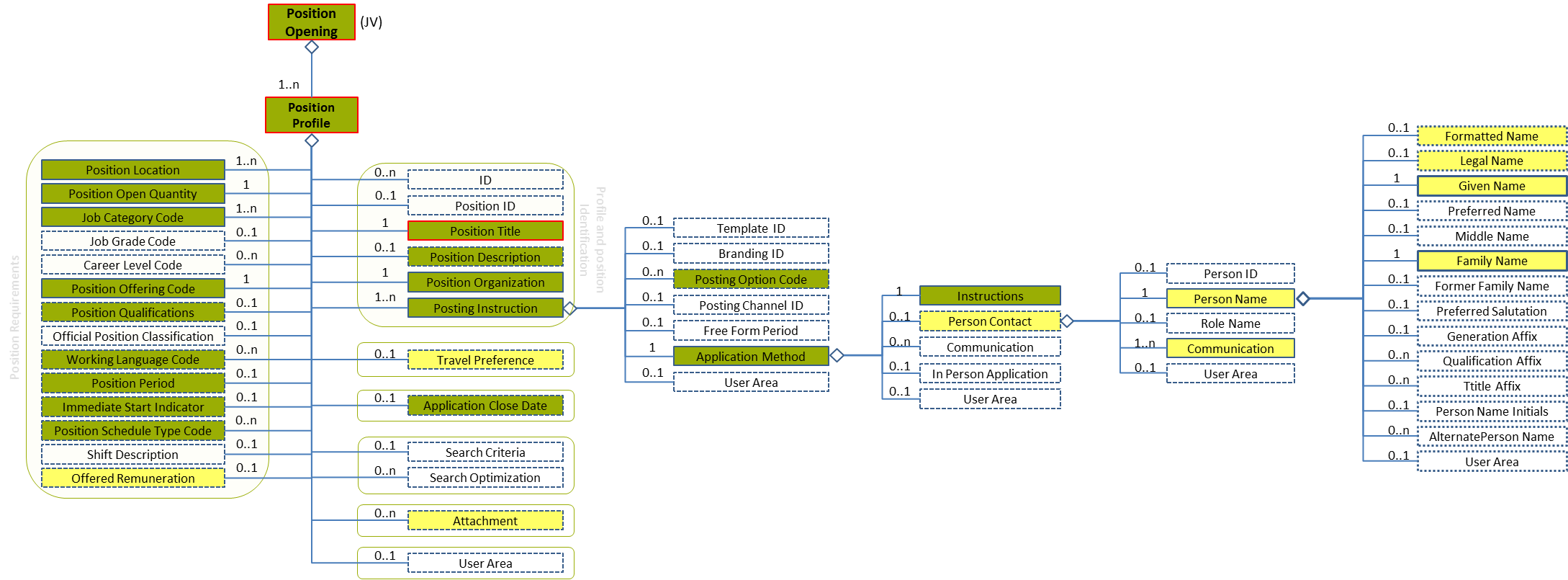 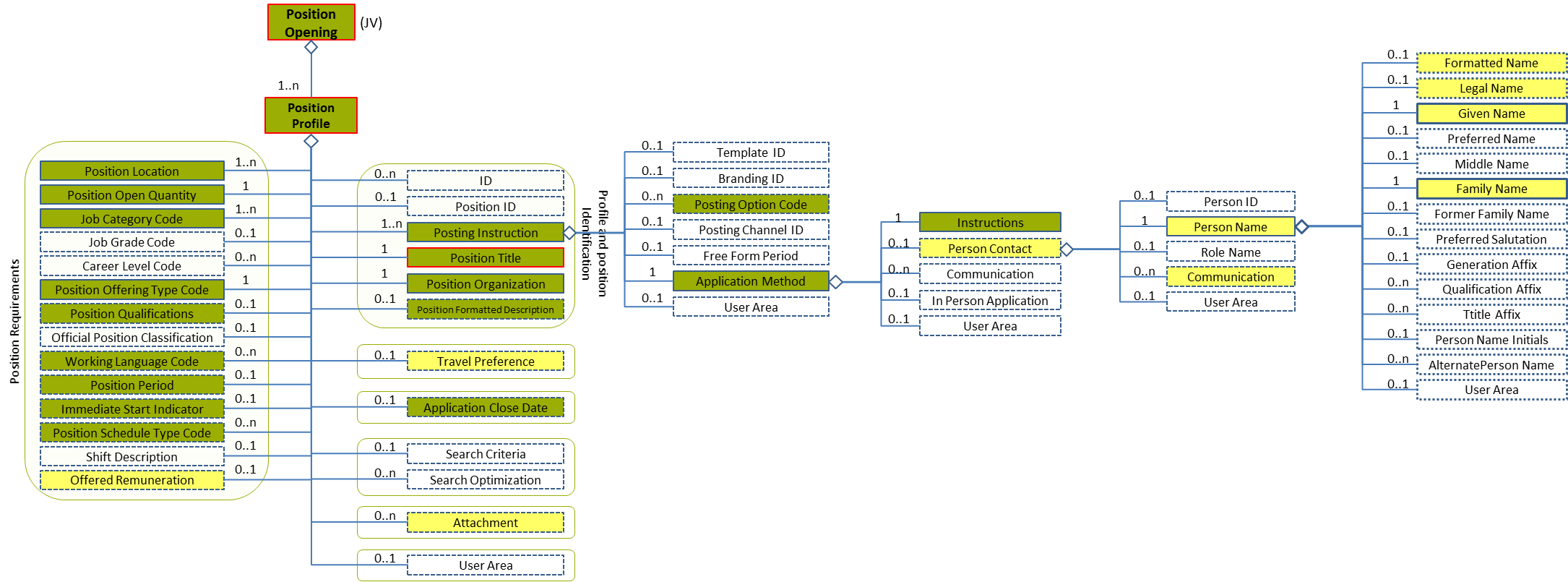 Figure 30: Person Name Level 4 Entity DiagramPerson Name Attributes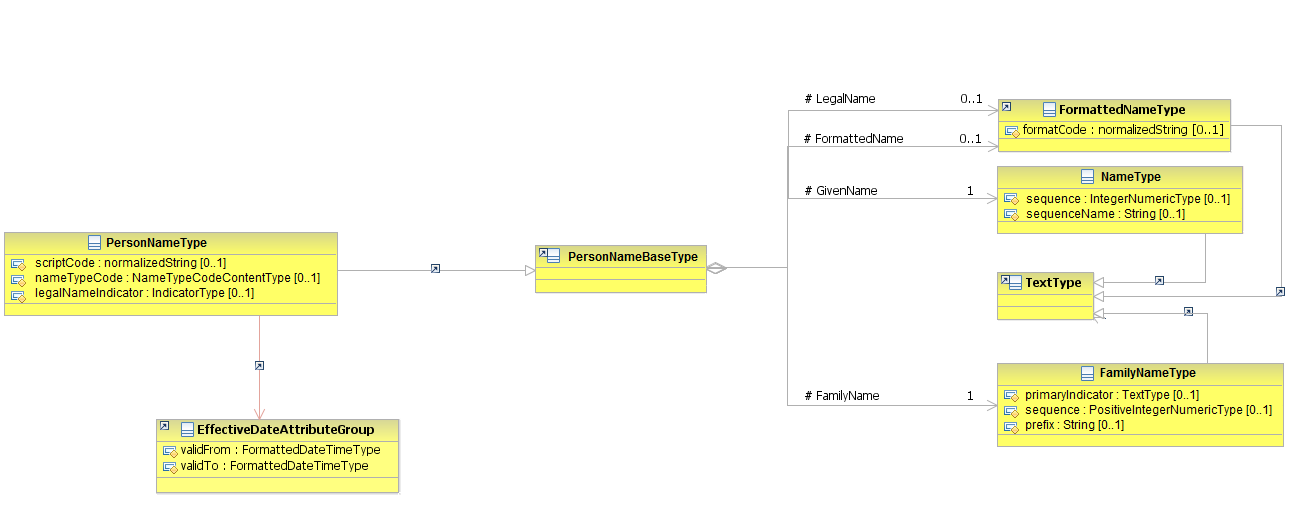 Figure 31: PersonName Attributes SchemaSub-element: /Application Method /Person Contact /Communication (level 4)Communication Element Description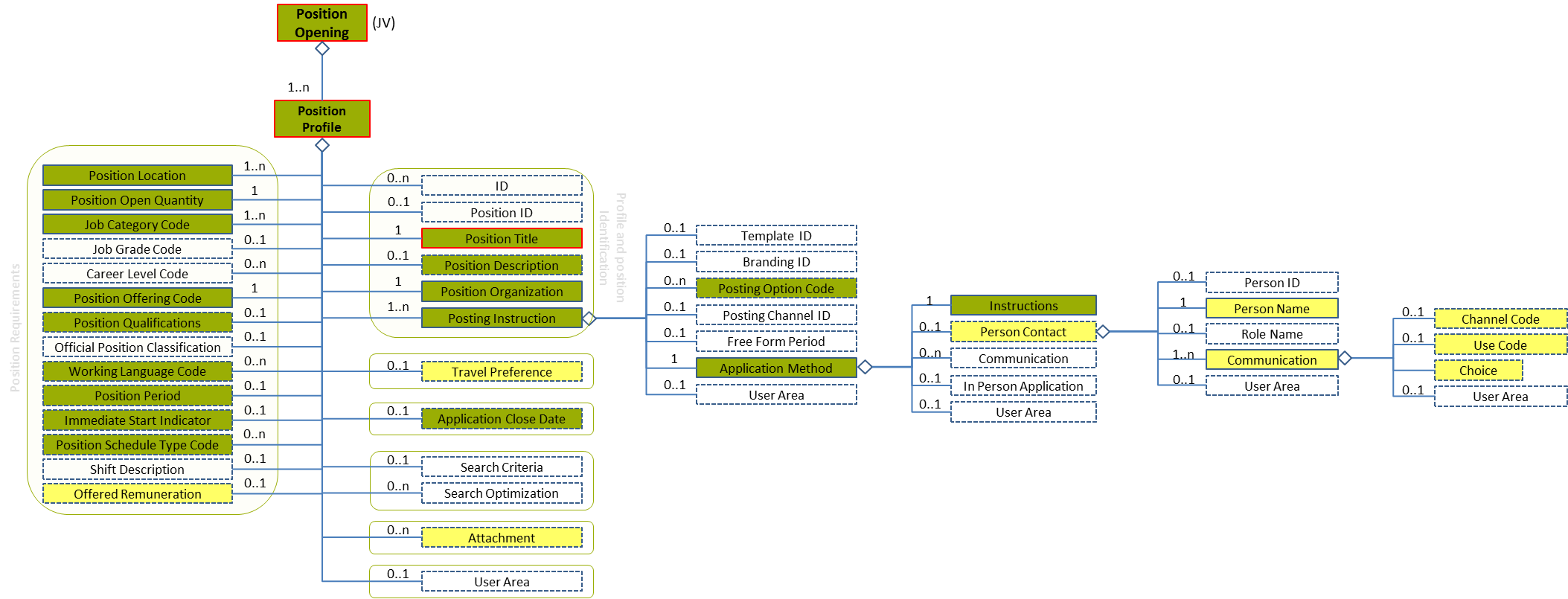 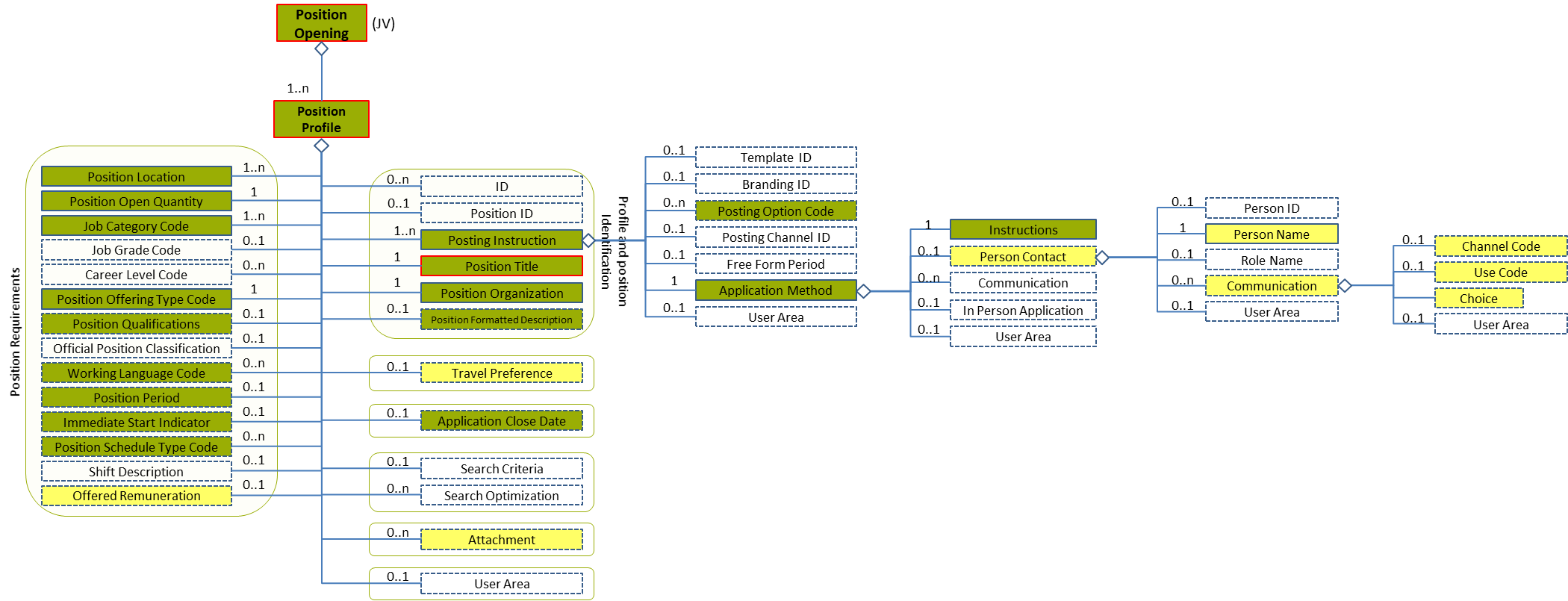 Figure 32: Communication Level 4 Entity DiagramCommunication Attributes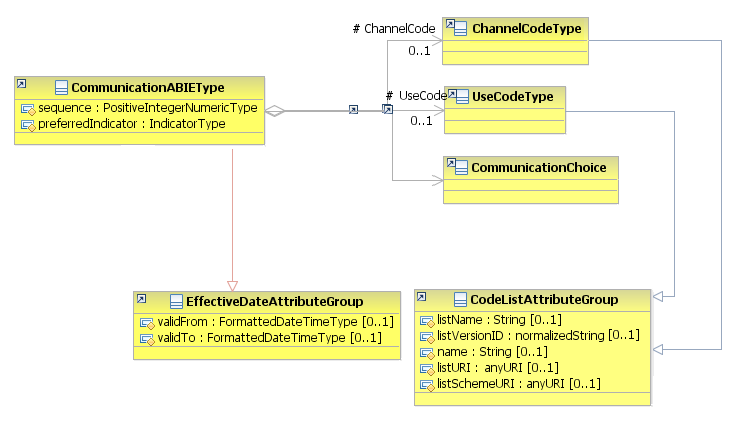 Figure 33: Communication Attributes SchemaSub-element: /Application Method /Person Contact /Communication /Choice (level 5)Communication Choice Element Description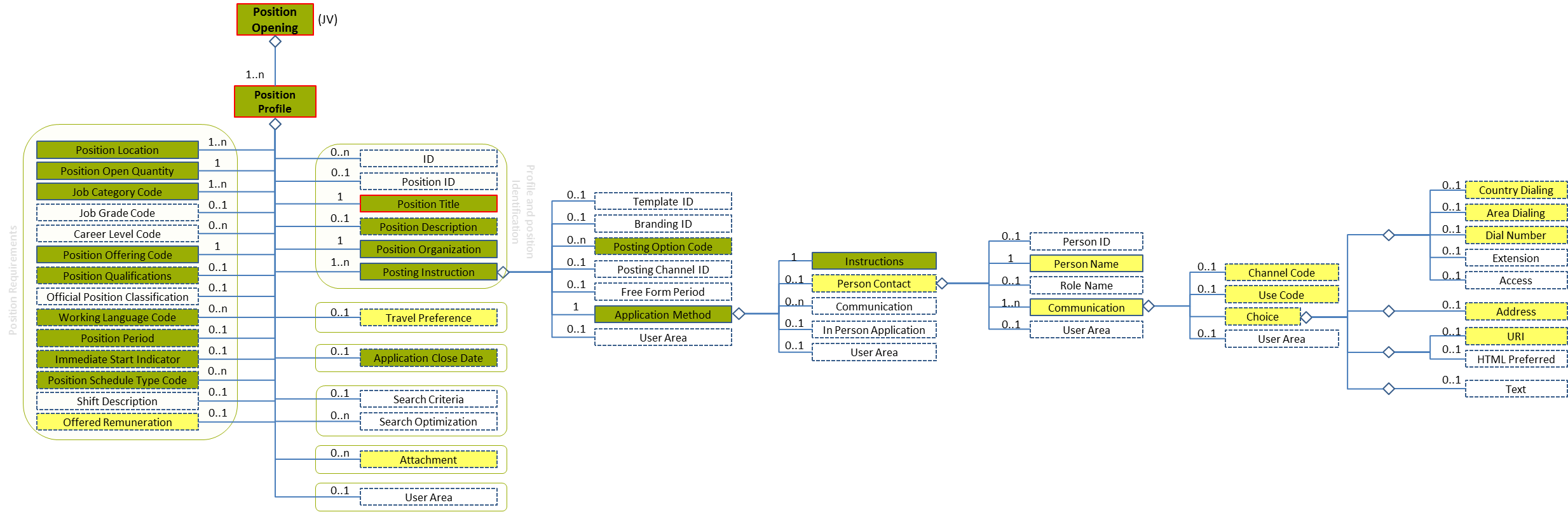 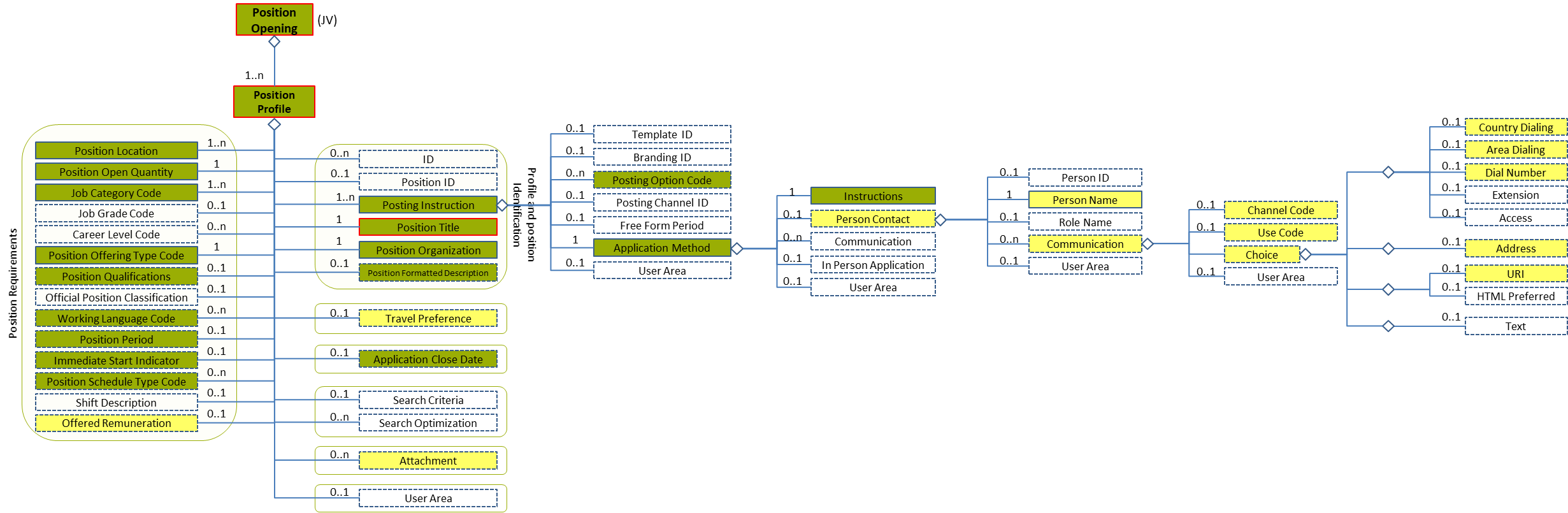 Figure 34: Communication Choice Level 5 Entity DiagramCommunication Choice Attributes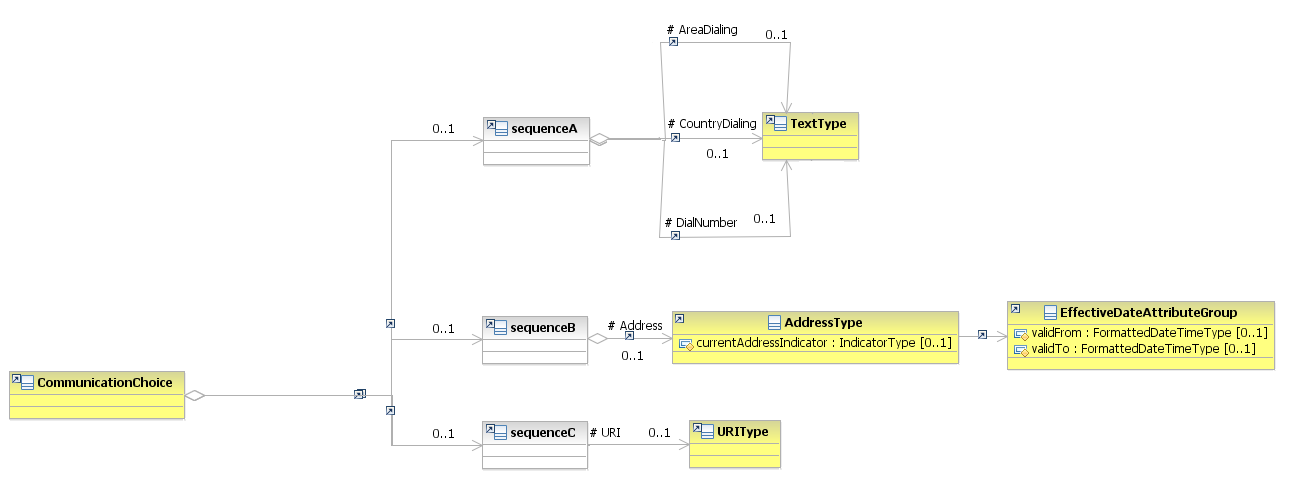 Figure 35: Communication Choice Attributes SchemaCommunication Choice ExamplesThis example shows how to fill in the person’s business telephone number.This example shows how to fill in the person’s business e-mail. /Position Profile /Travel Preferences (level 2)Travel Preferences Element Description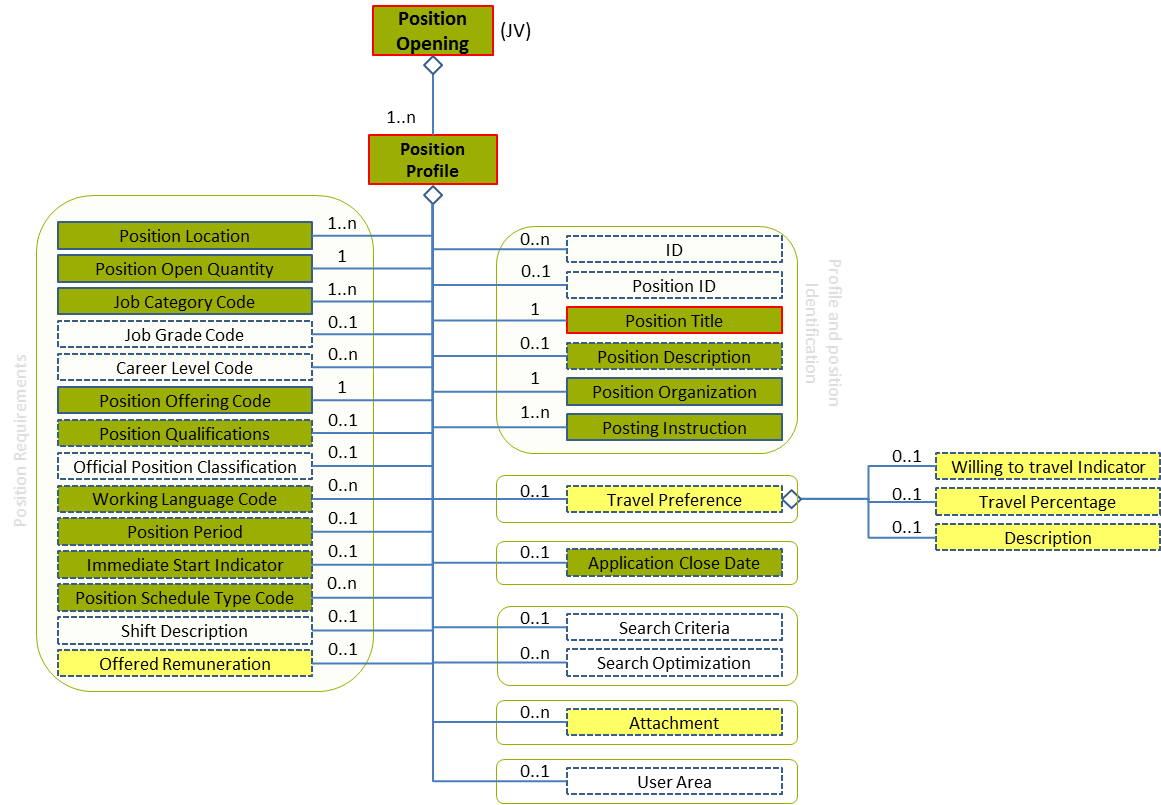 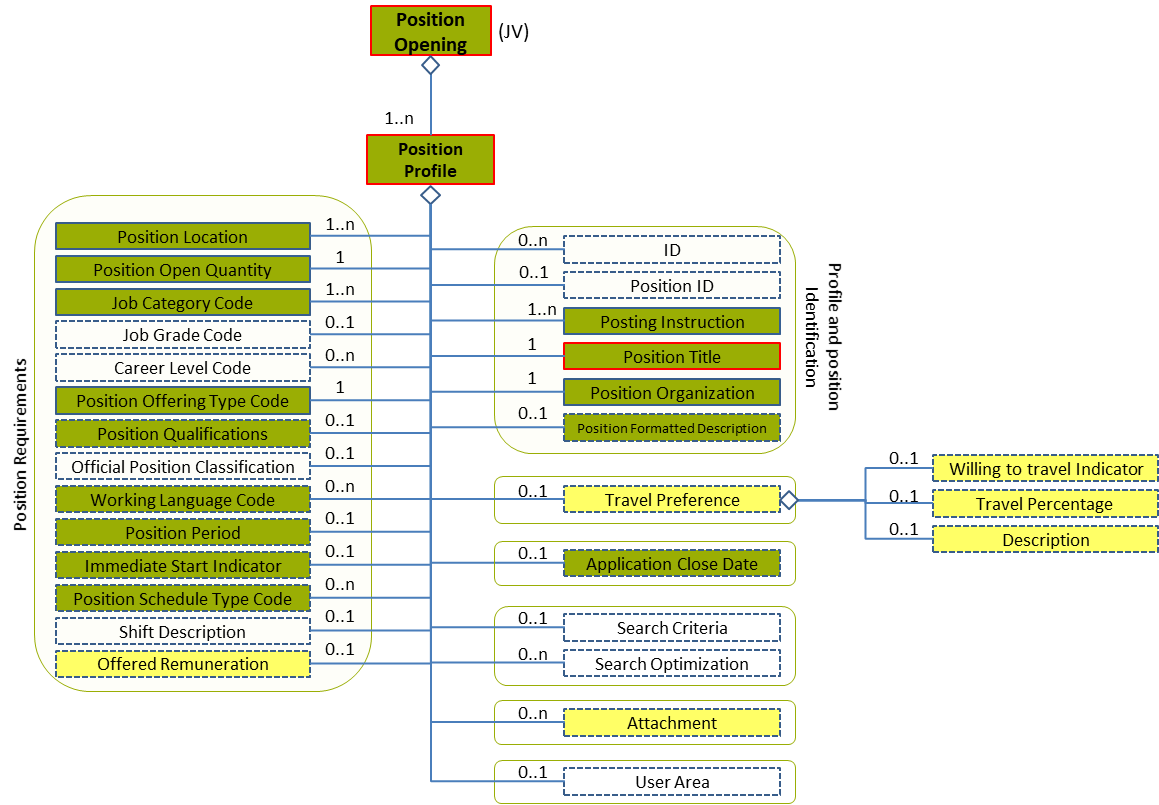 Figure 36: Travel Preferences Level 2 Entity DiagramTravel Preferences Attributes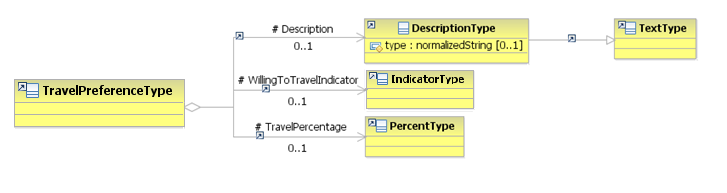 Figure 37: Travel Preferences Attributes SchemaTravel Preferences ExamplesThis example shows a job position which requires travelling 50% of the time:/Position Profile /Position Location (level 2)Position Location Element Description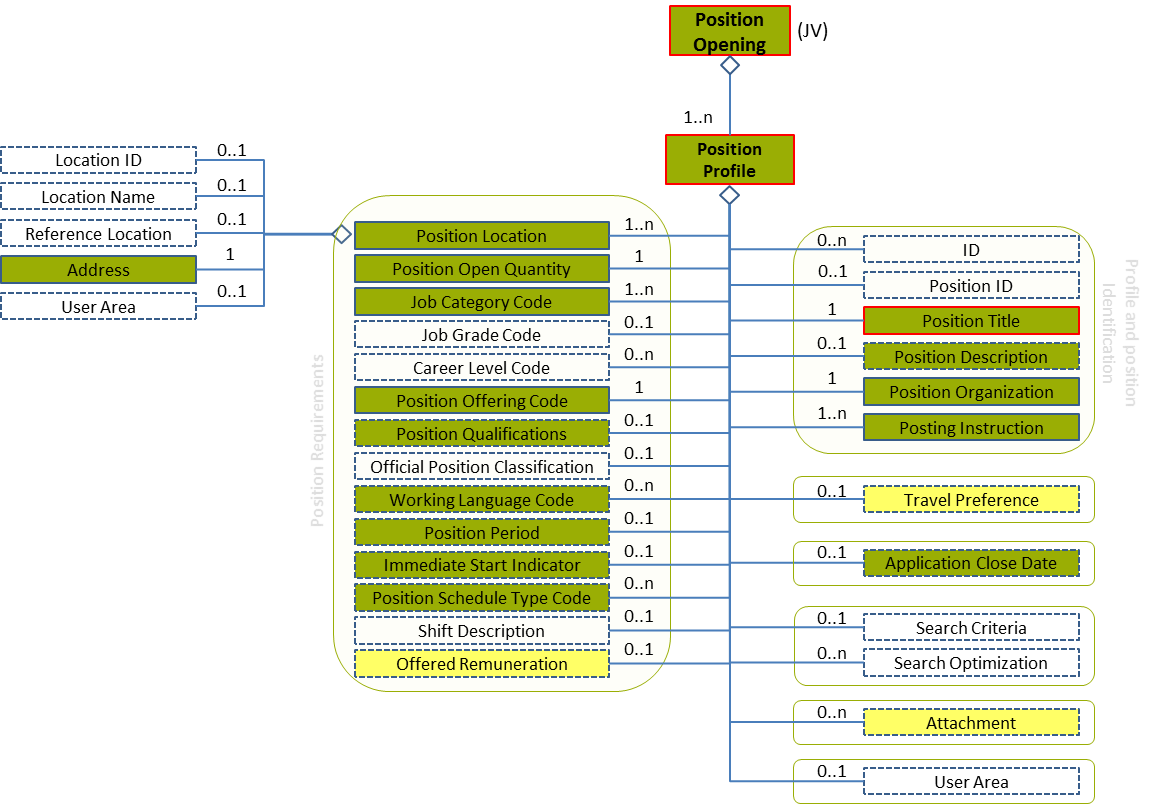 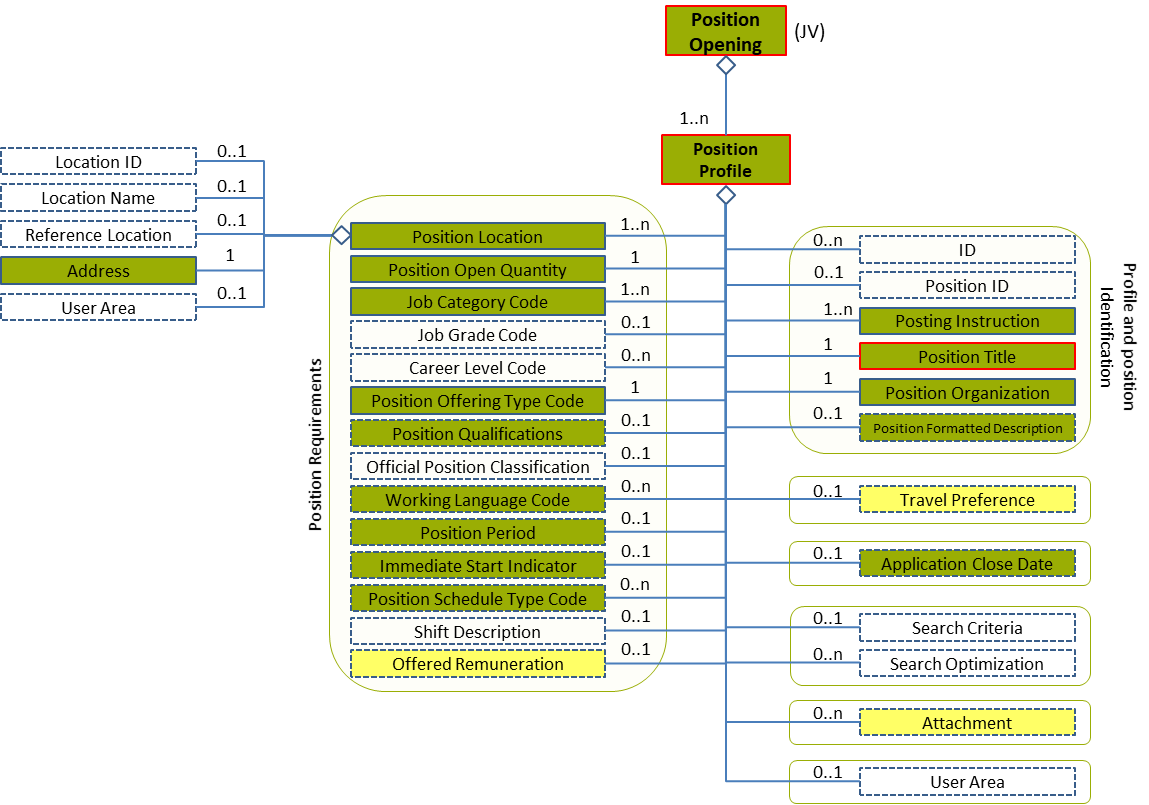 Figure 38: Position Location Level 2 Entity DiagramPosition Location Attributes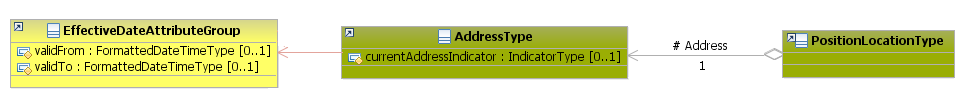 Figure 39: Position Location Attributes SchemaSub-element: /Address (level 3)Address Element Description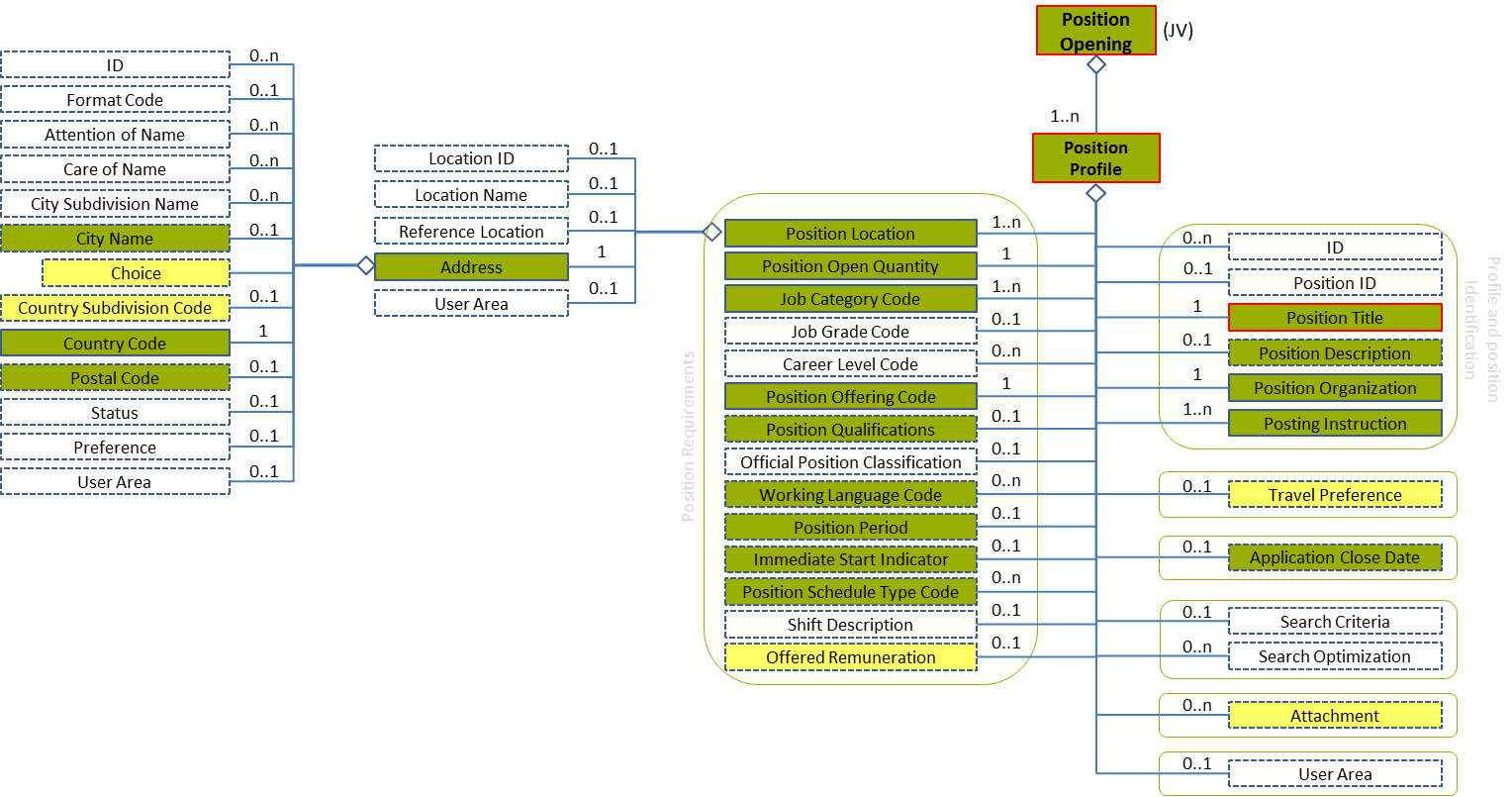 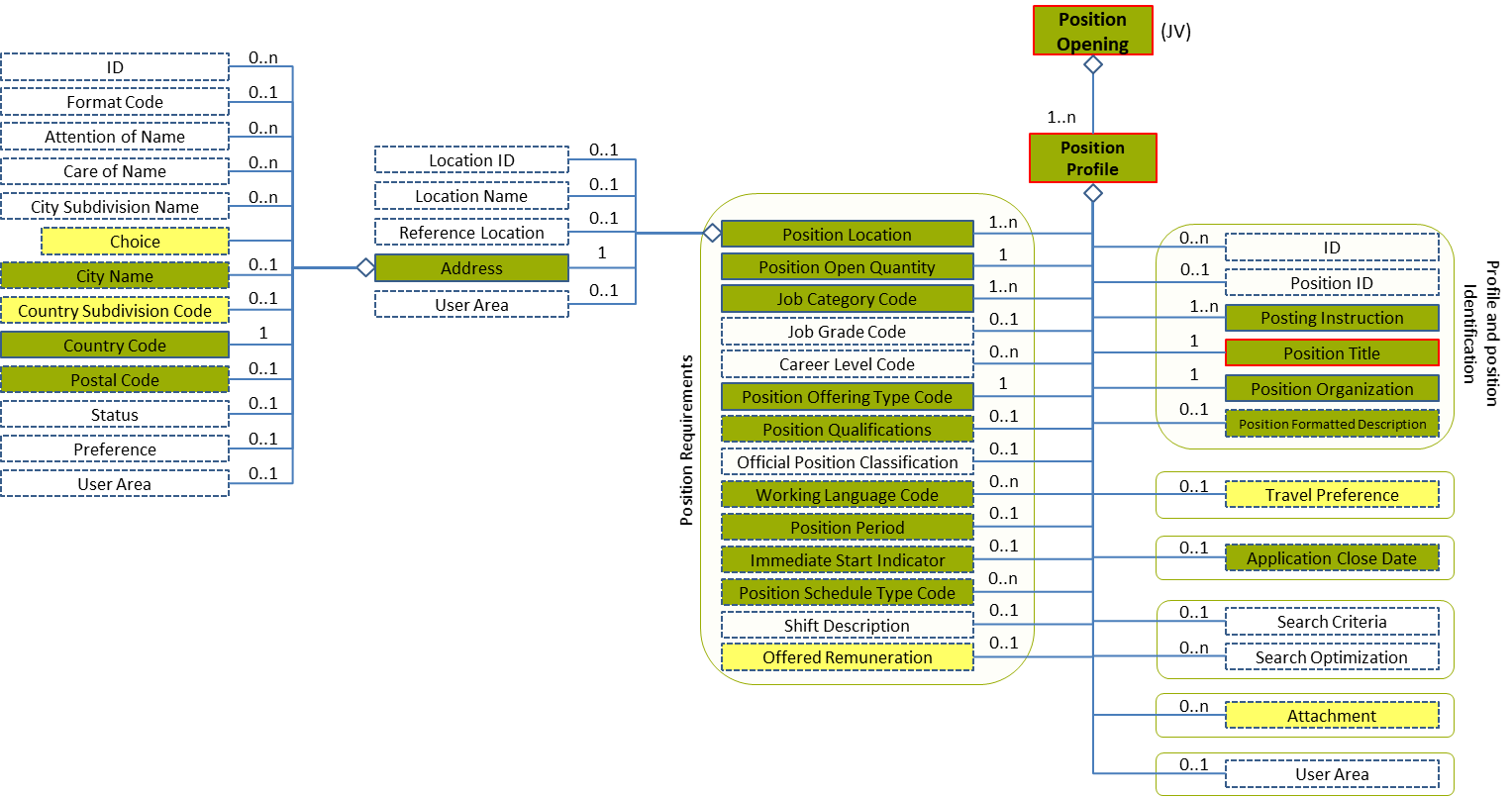 Figure 40: Address Level 3 Entity DiagramAddress Attributes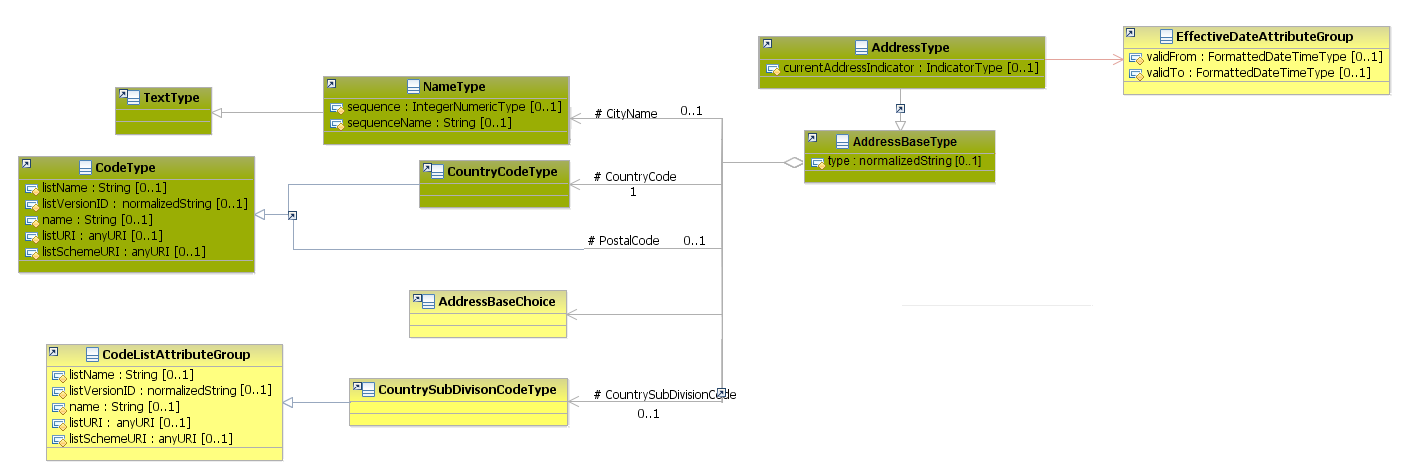 Figure 41: Address Attributes SchemaSub-element: /Address /Choice (level 4)Address Choice Element Description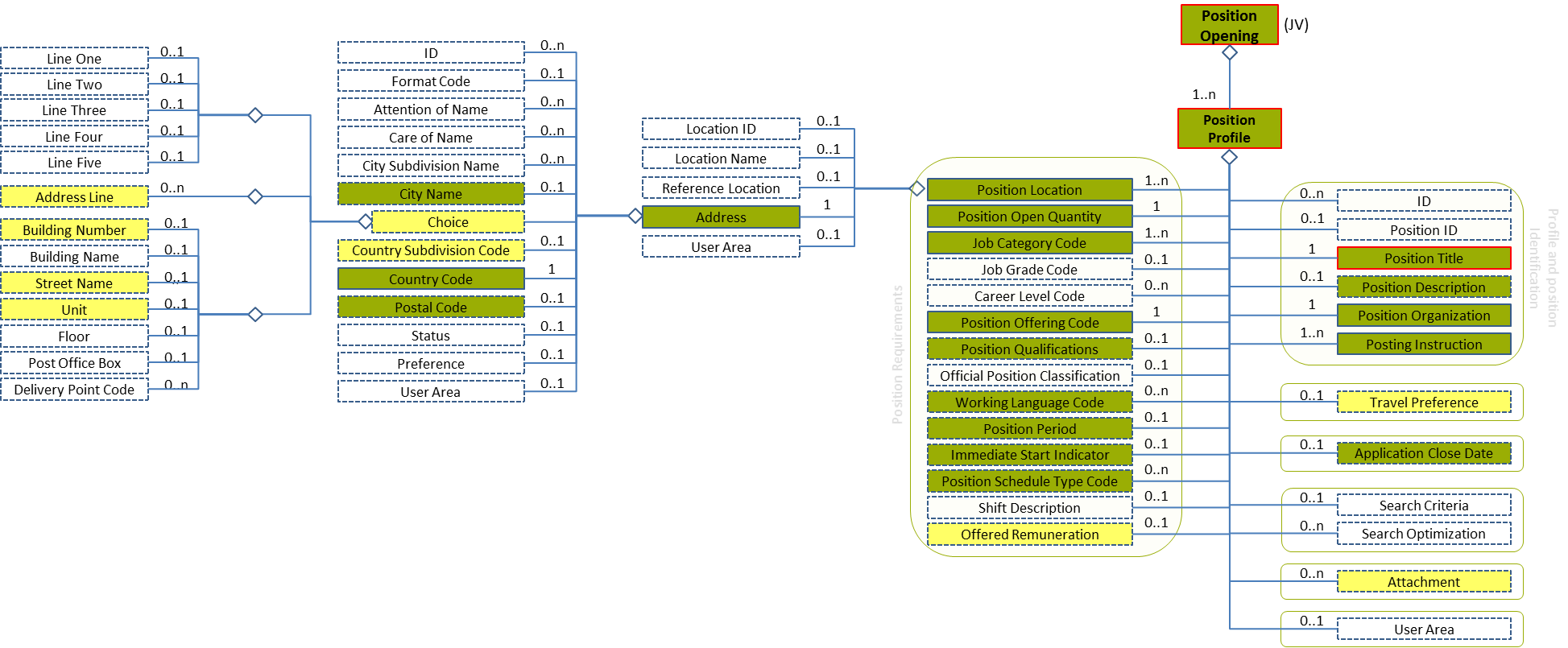 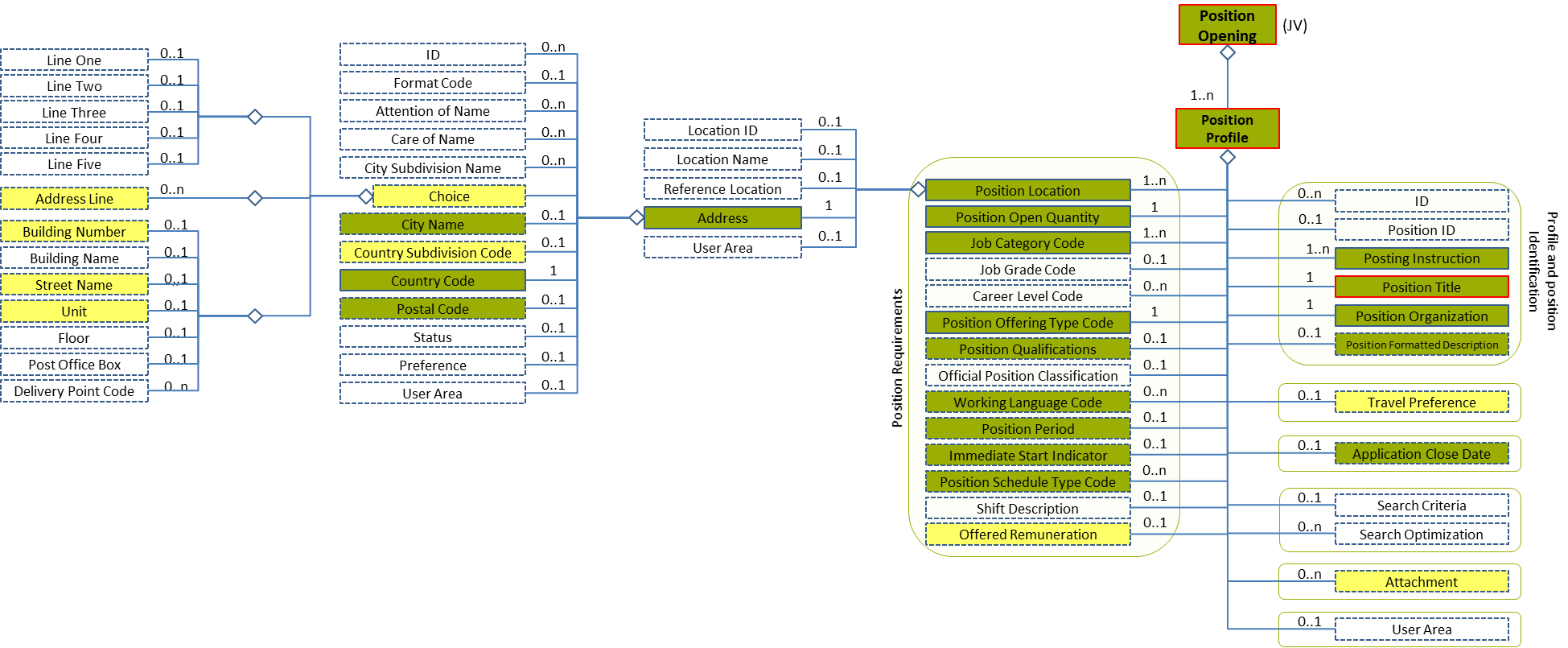 Figure 42: Choice Level 4 Entity DiagramAddress Choice Attributes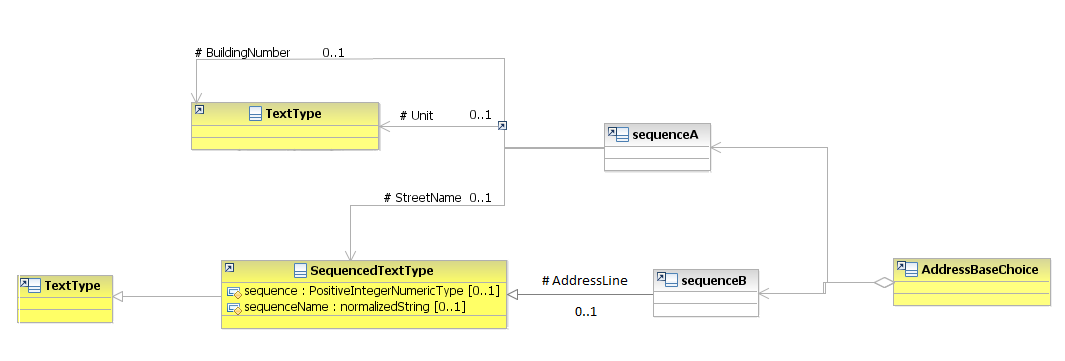 Figure 43: Address Choice Attributes SchemaAddress Choice ExamplesThis is an example of how to fill in a post office address in a line:This is an example of how to fill in a standard address in specific fields:/Position Profile /Position Qualifications (level 2)Position Qualifications Element Description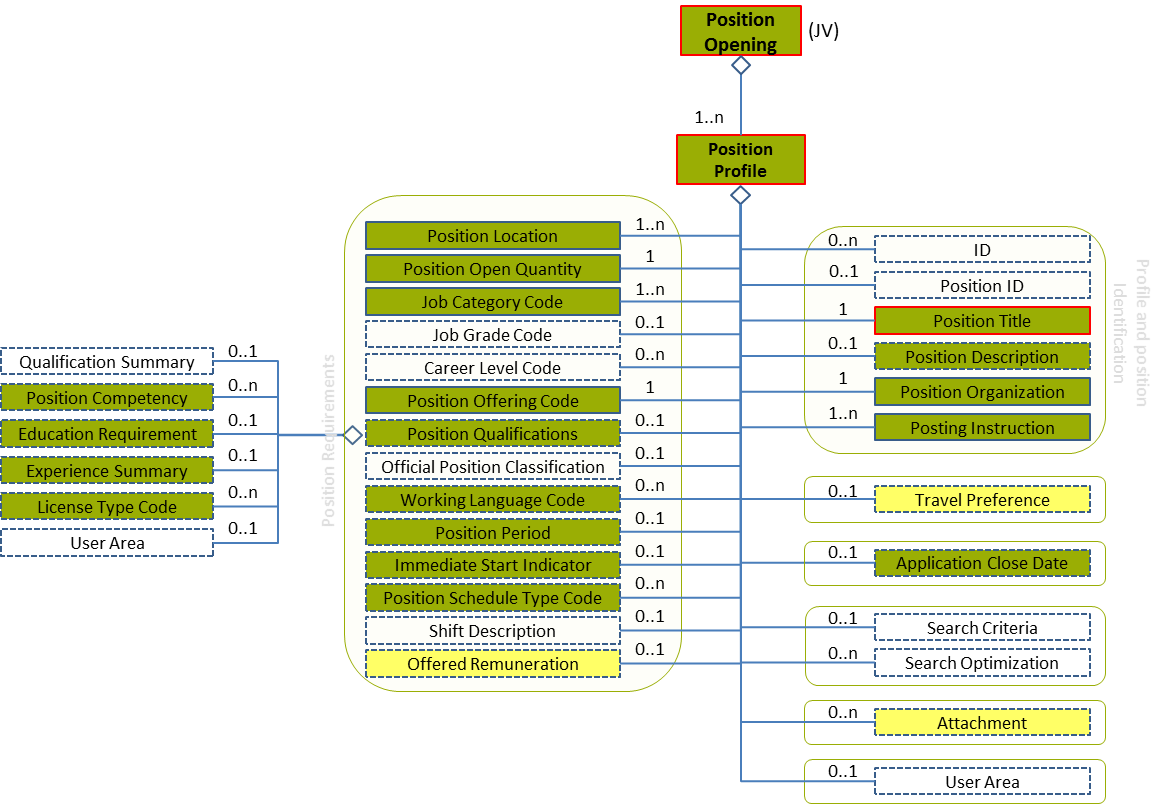 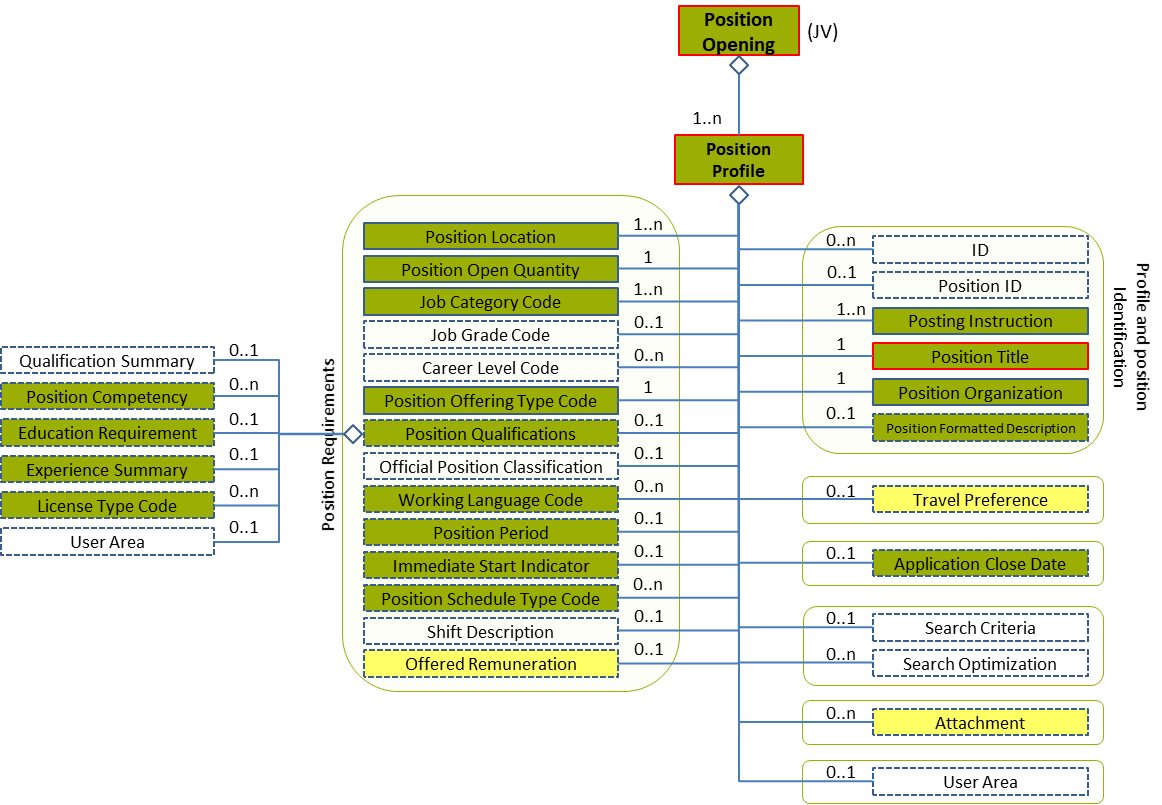 Figure 44: Position Qualifications Level 2 Entity DiagramPosition Qualifications Attributes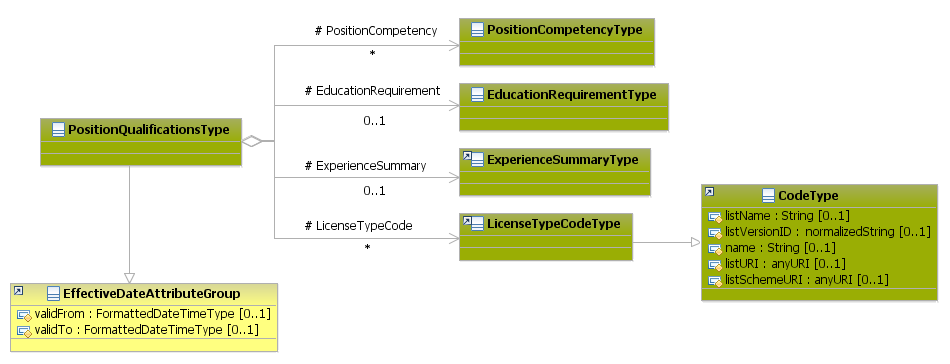 Figure 45: Position Qualifications Attributes SchemaSub-element: /Position Competency (level 3)Position Competency Element Description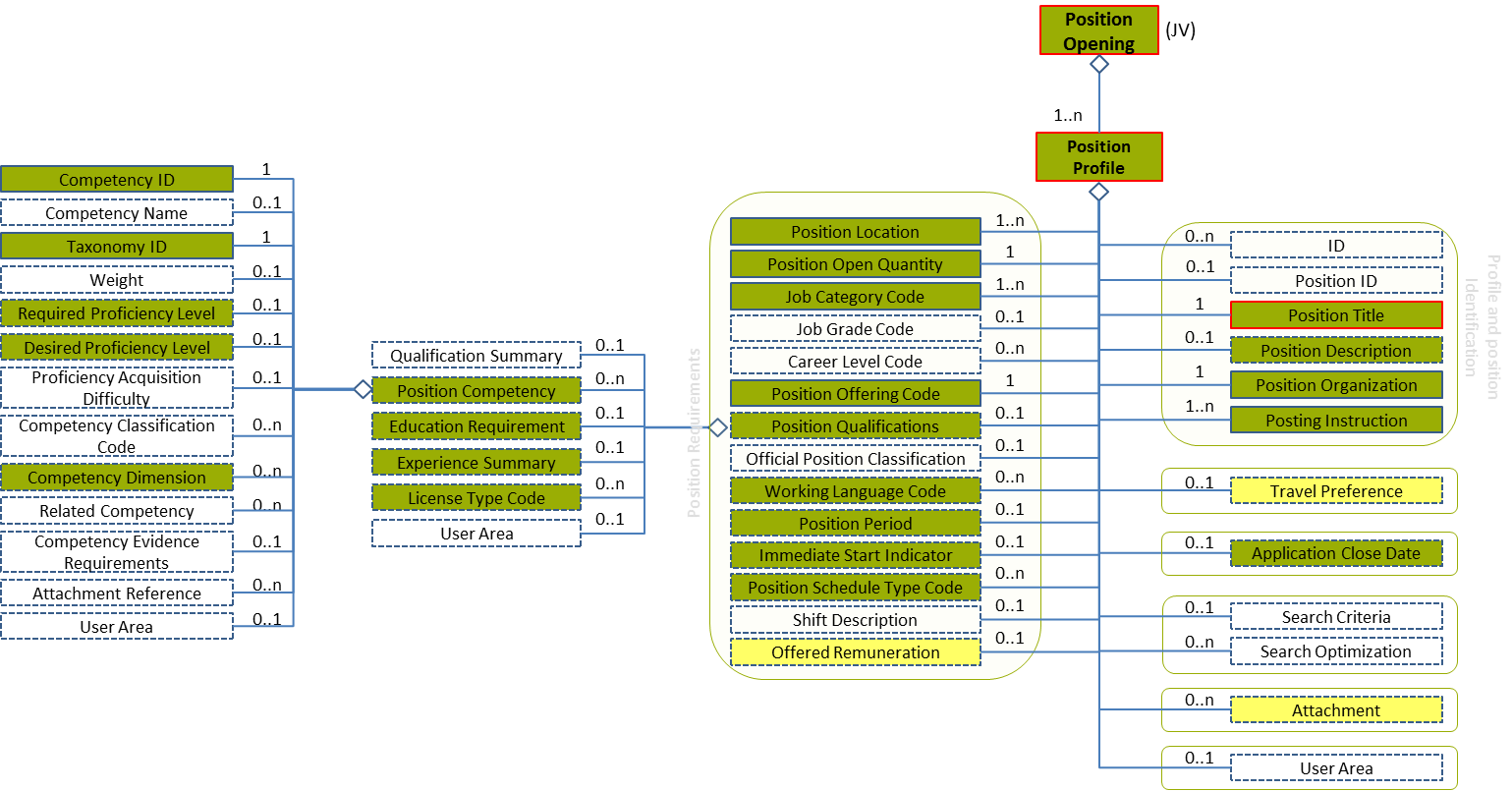 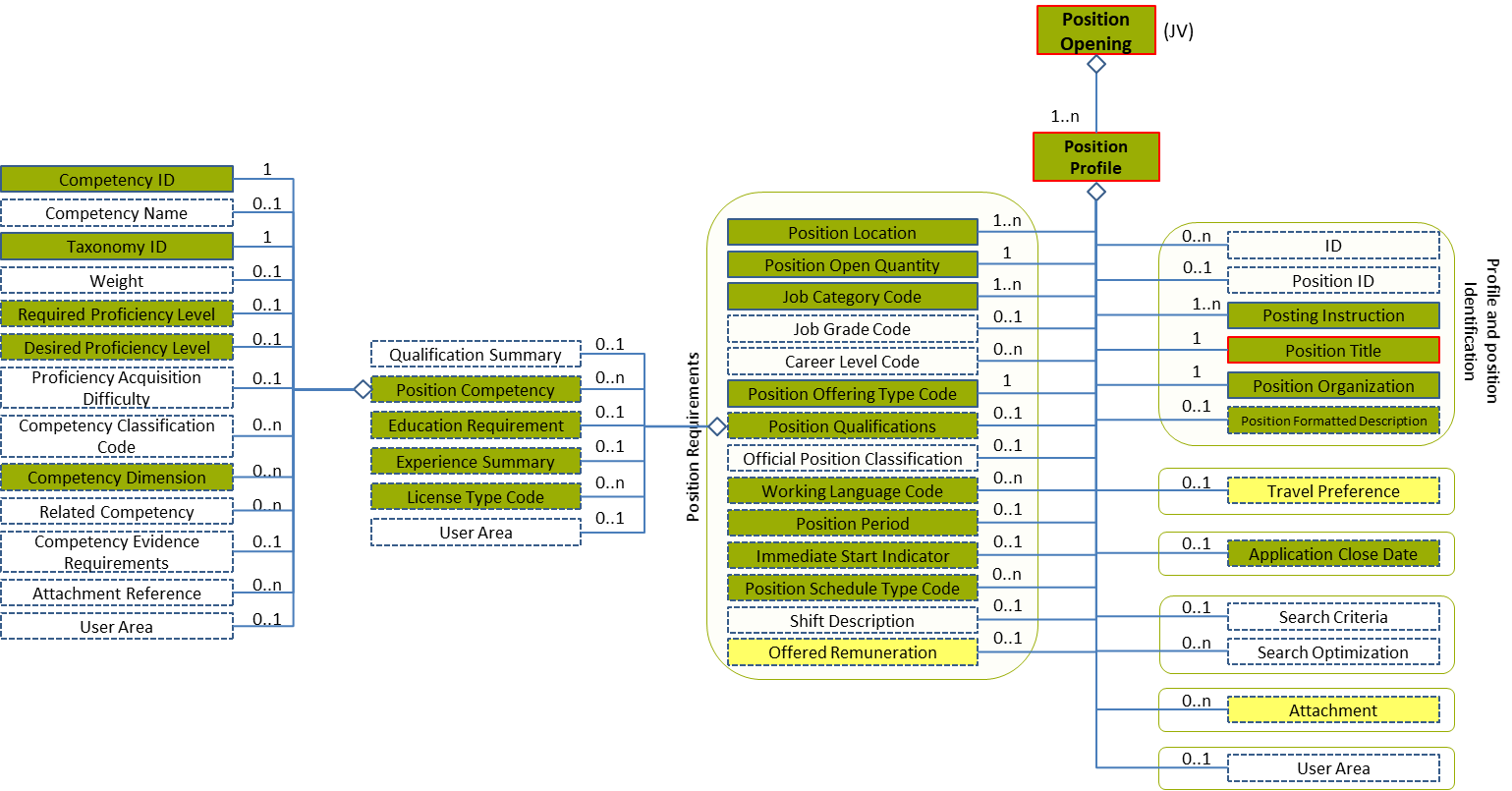 Figure 46: Position Competency Level 3 Entity DiagramPosition Competency Attributes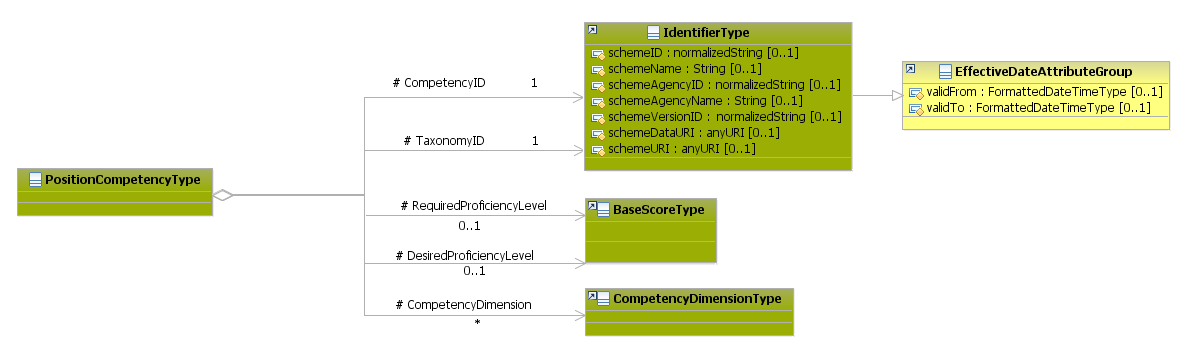 Figure 47: Position Competency Attributes SchemaPosition Competency ExamplesThis is an example of how to add the required language skills. In this case, A2 level English language skills are required, as defined by CEFR, but a B2 level is desired:This is an example of how to add other skills. In this case, it adds the Problems Management skill and is defined by a national agency.The elements to define non-language skills are CompetencyID (it identifies the skills) and TaxonomyID (it identifies that it is a non-language skill):Sub-element: /Position Competency /Required Proficiency Level (level 4)Required Proficiency Level Element Description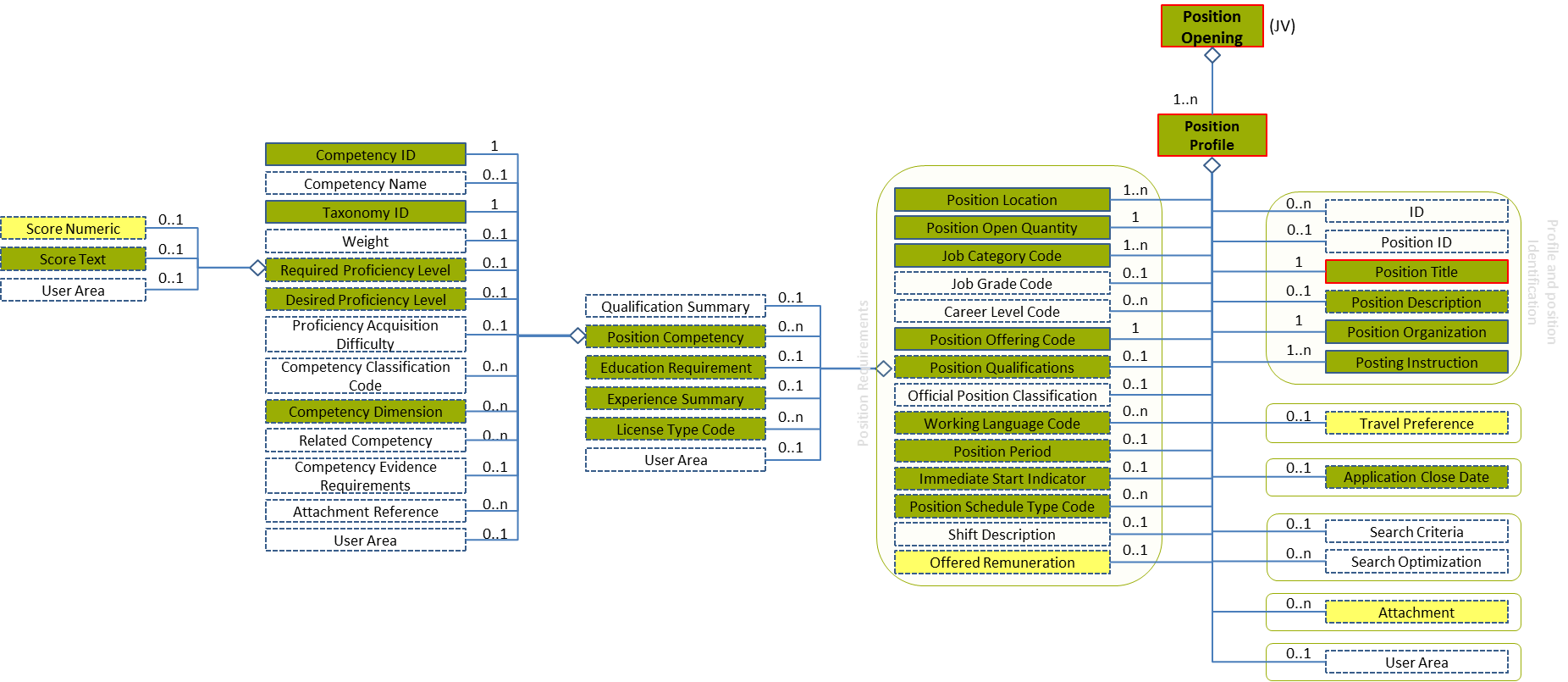 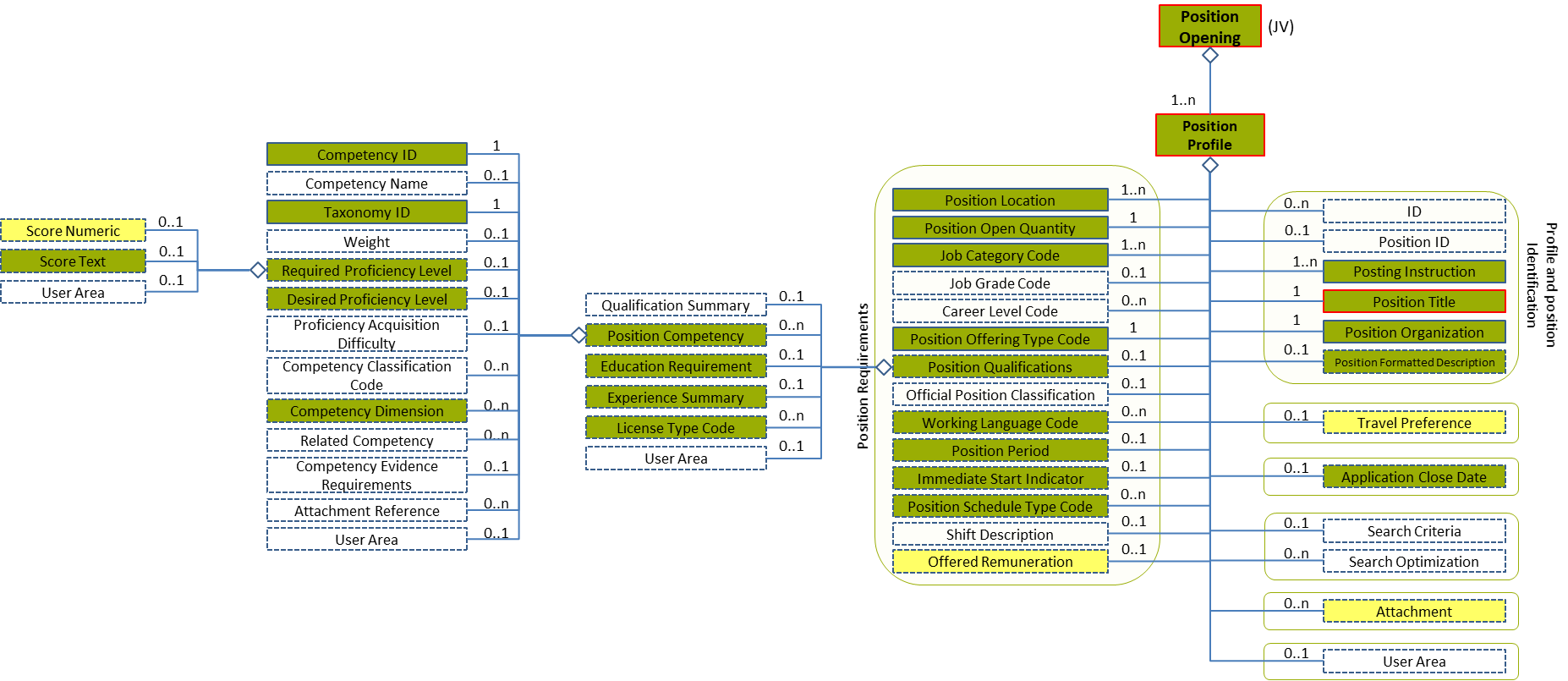 Figure 48: Required Proficiency Level 4 Entity DiagramRequired Proficiency Level Attributes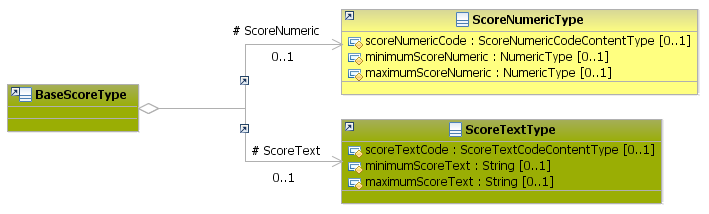 Figure 49: Required Proficiency Level Attributes SchemaRequired Proficiency Level ExamplesThis example shows how to fill in the score, according to Language Proficiency Codes.Sub-element: /Position Competency /Desired Proficiency Level (Level 4)Desired Proficiency Level Element Description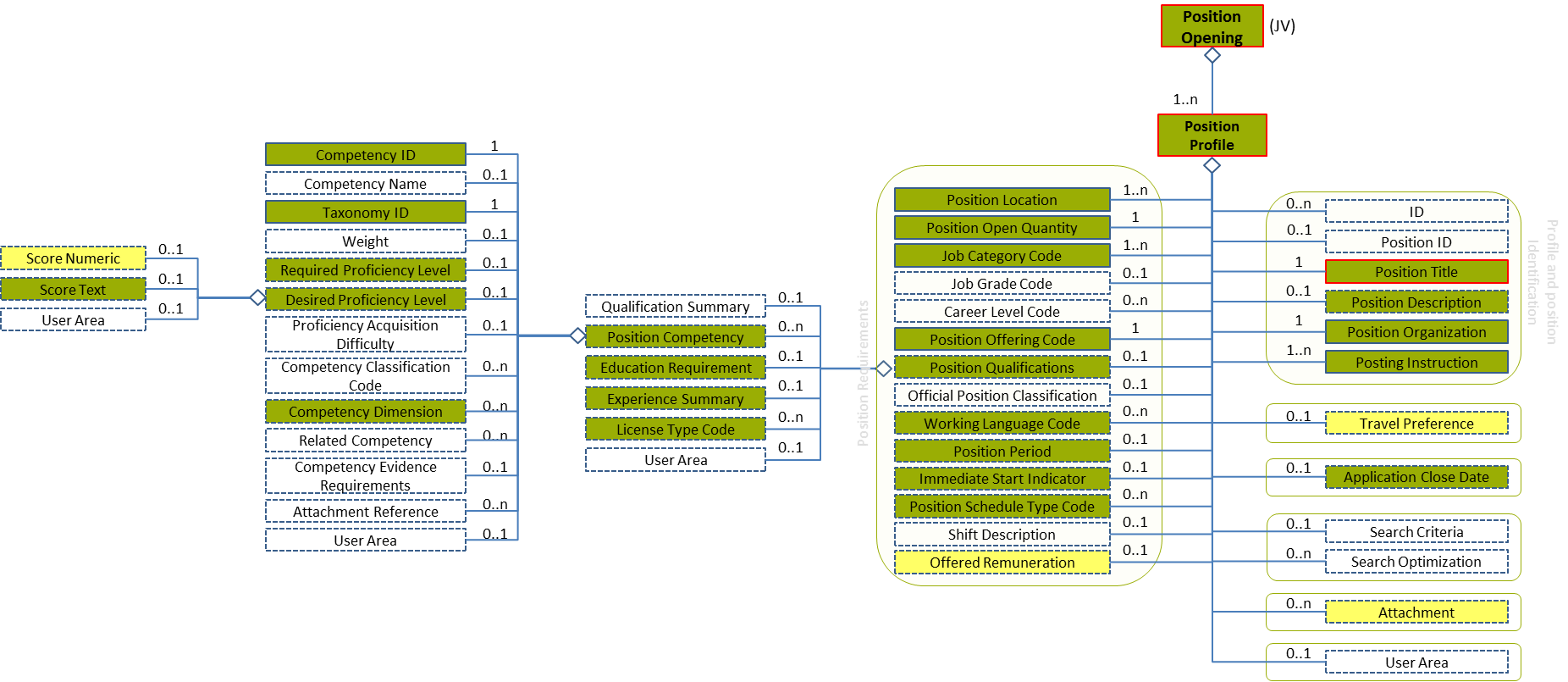 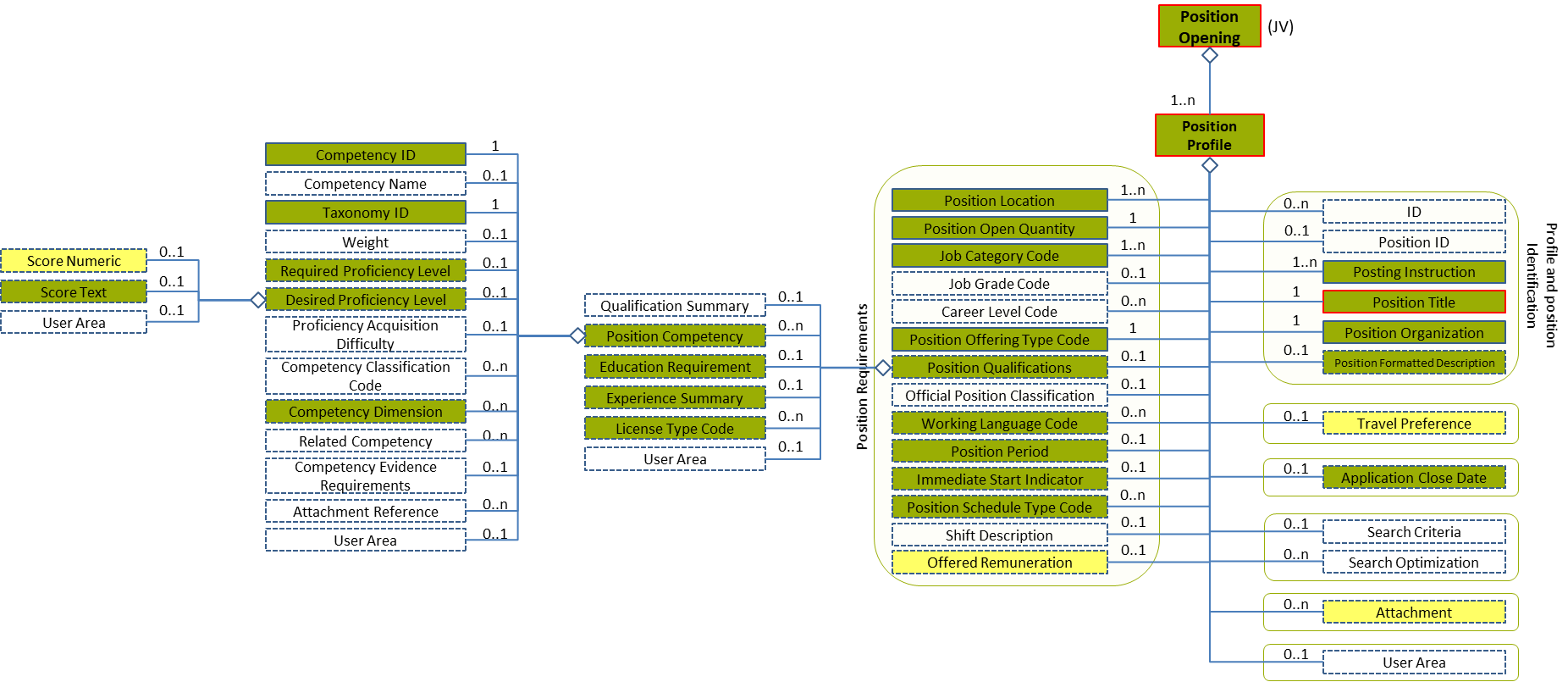 Figure 50: Desired Proficiency Level 4 Entity DiagramDesired Proficiency Level Attributes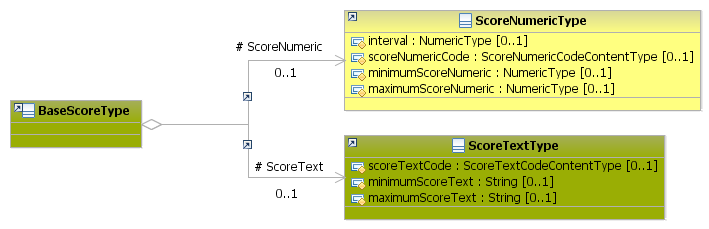 Figure 51: Desired Proficiency Level Attributes SchemaDesired Proficiency Level ExamplesIt is the same example as “4.11.4.3 ”Sub-element: /Position Competency /Competency Dimension (level 4)Competency Dimension Element Description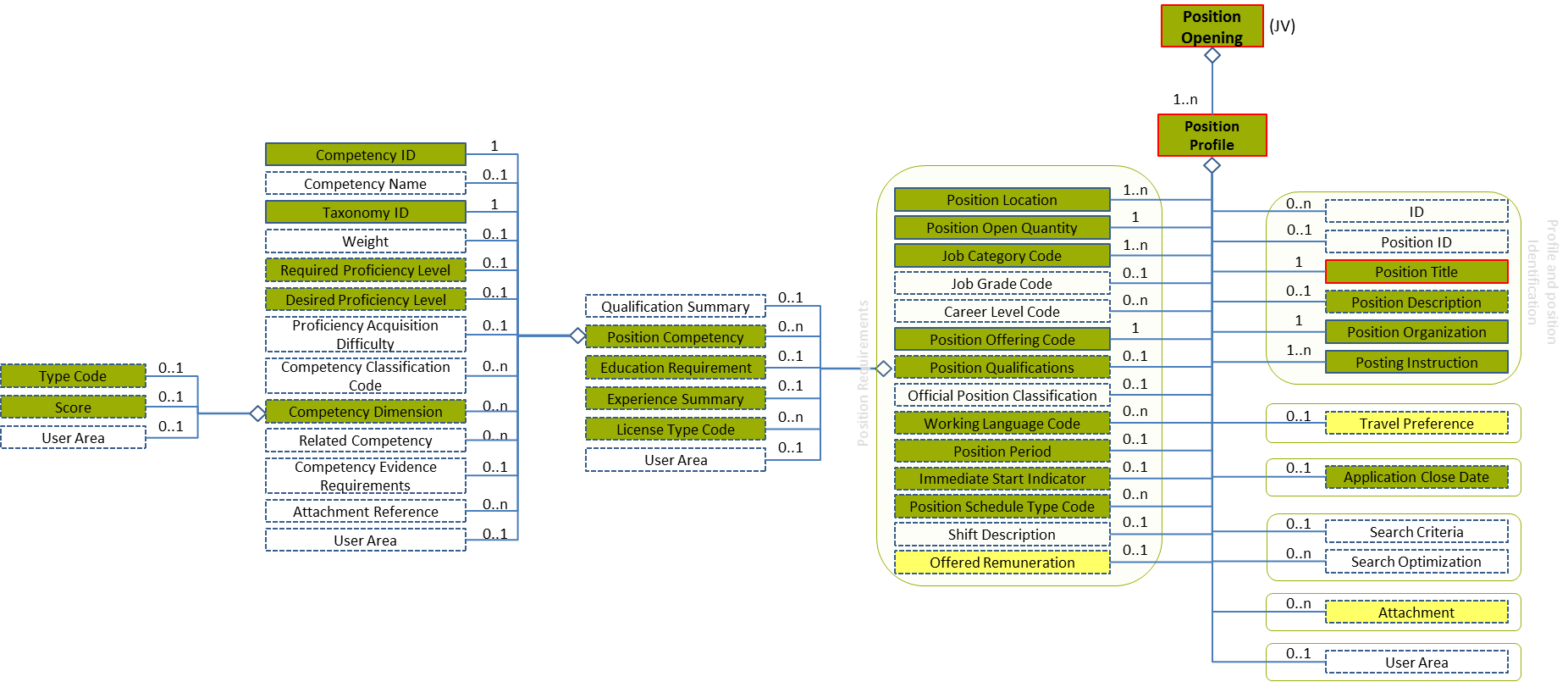 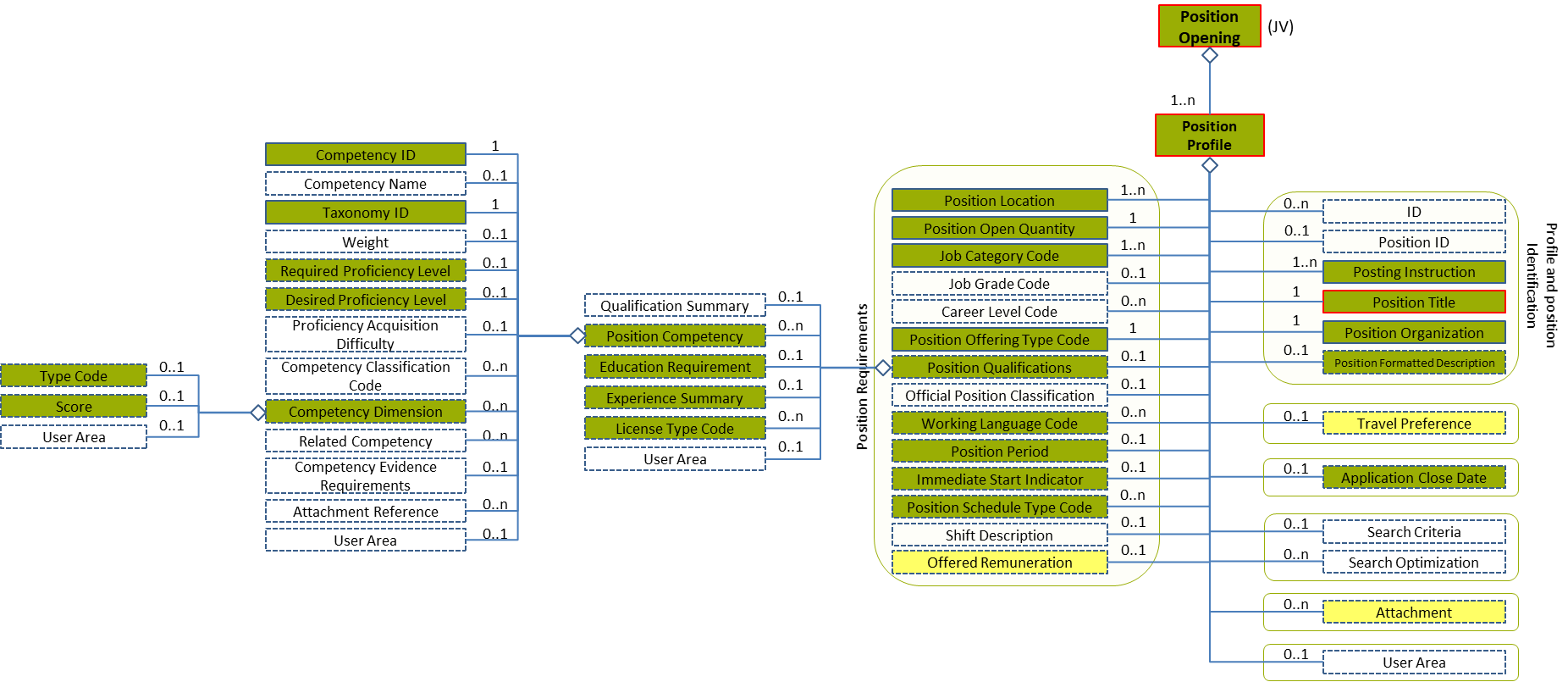 Figure 52: Competency Dimension Level 4 Entity DiagramCompetency Dimension Attributes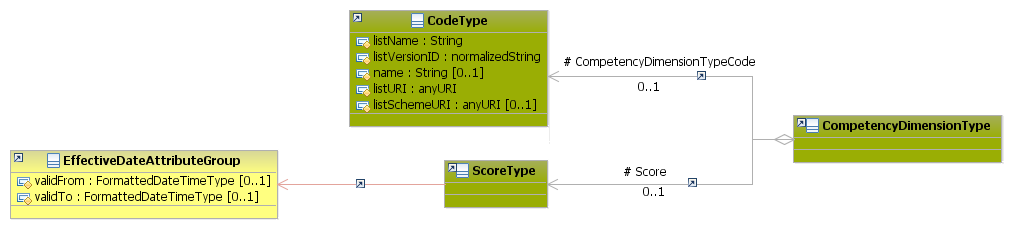 Figure 53: Competency Dimension Attributes SchemaCompetency Dimension ExamplesThis example shows how to fill in the dimensions of language skills:Sub-element: /Position Competency /Competency Dimension /Score (level 5)Score Element Description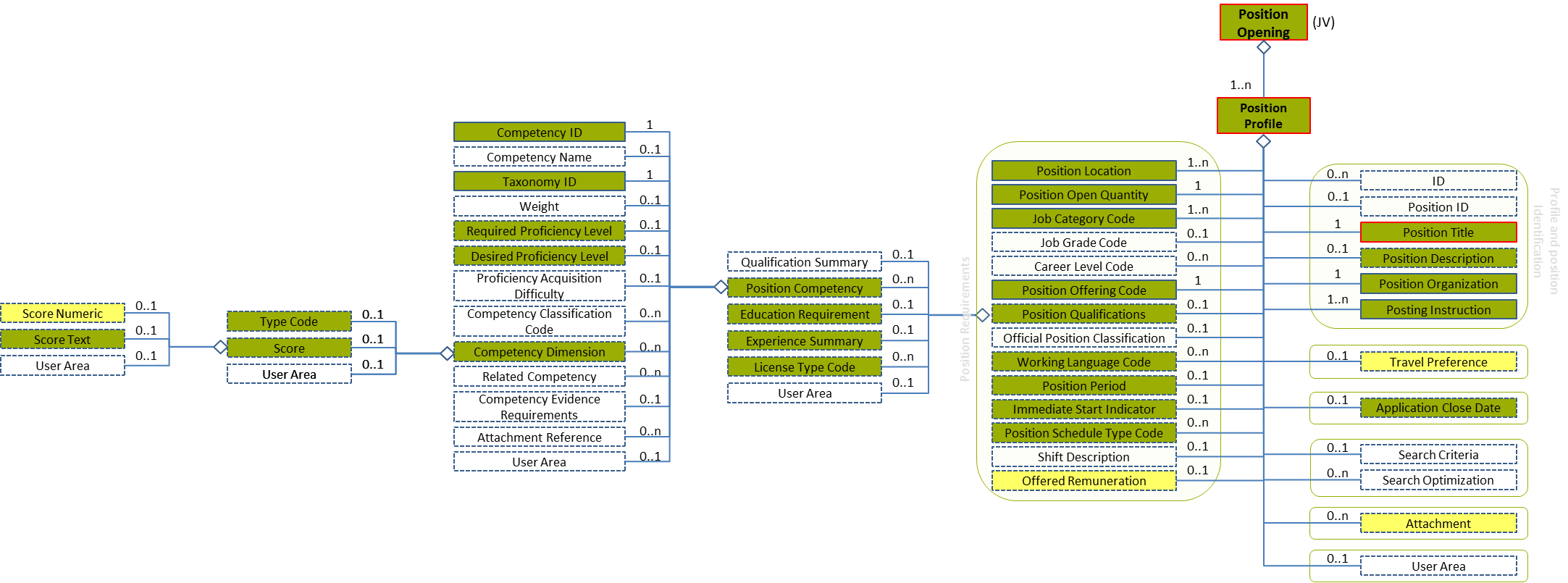 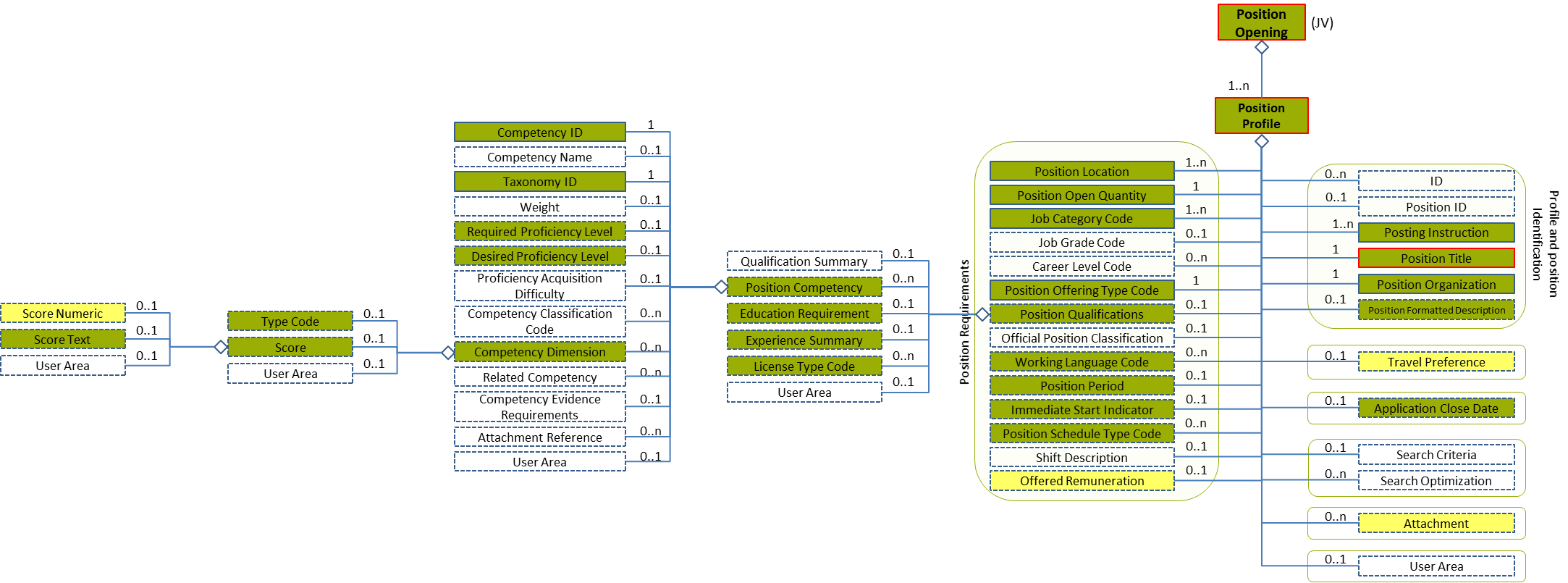 Figure 54: Score Level 5 Entity DiagramScore Attributes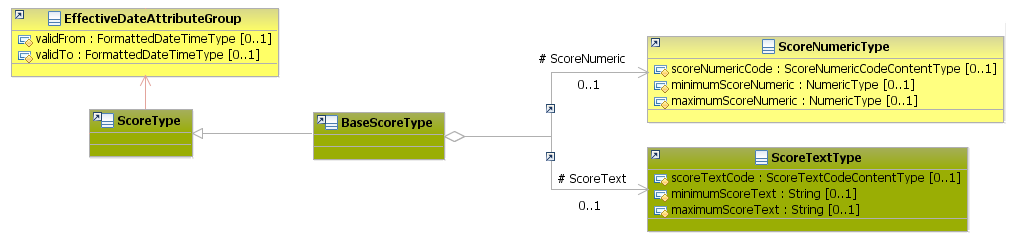 Figure 55: Score Attributes SchemaSub-element: /Education Requirement (level 3)Education Requirement Element Description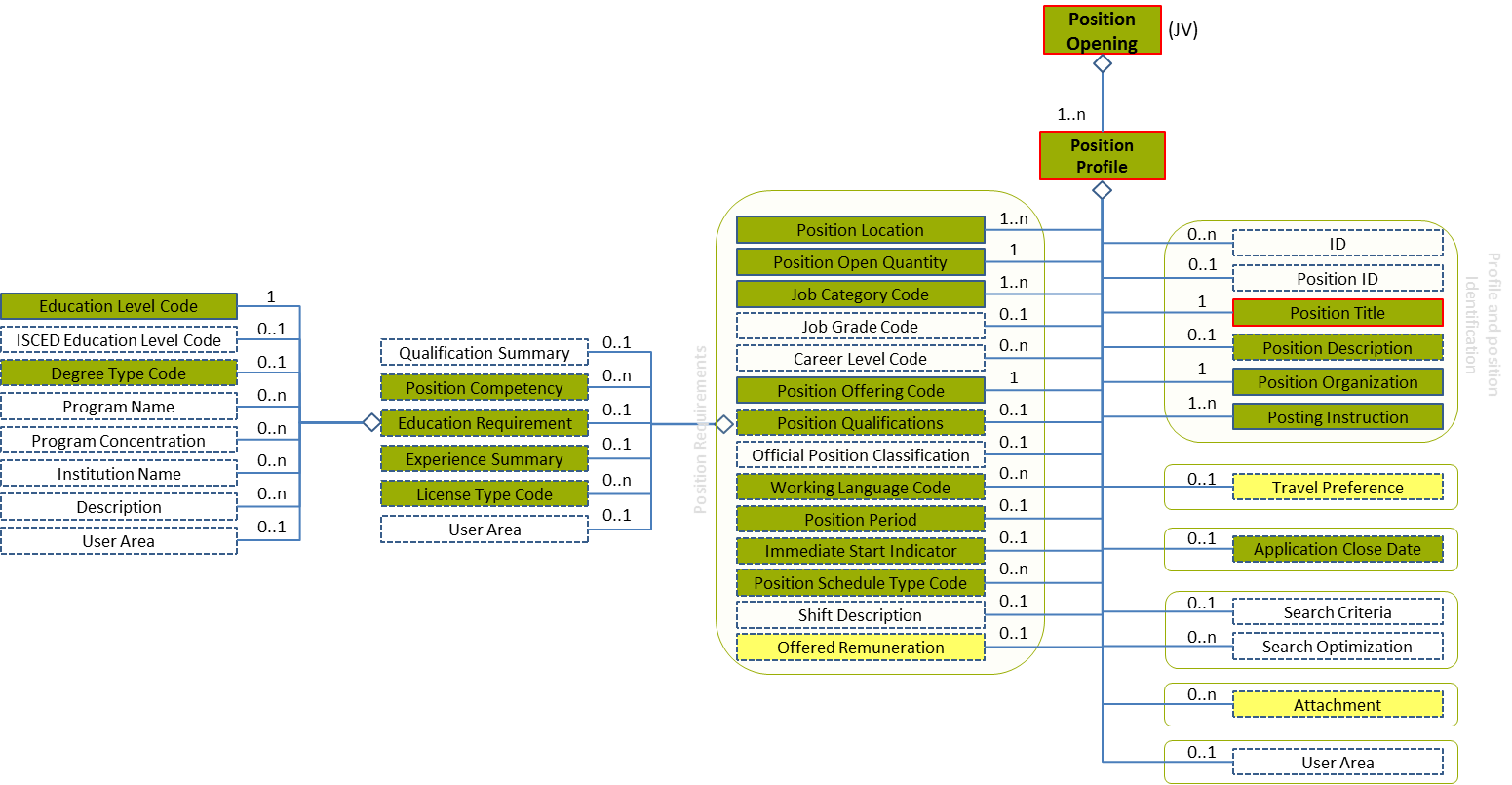 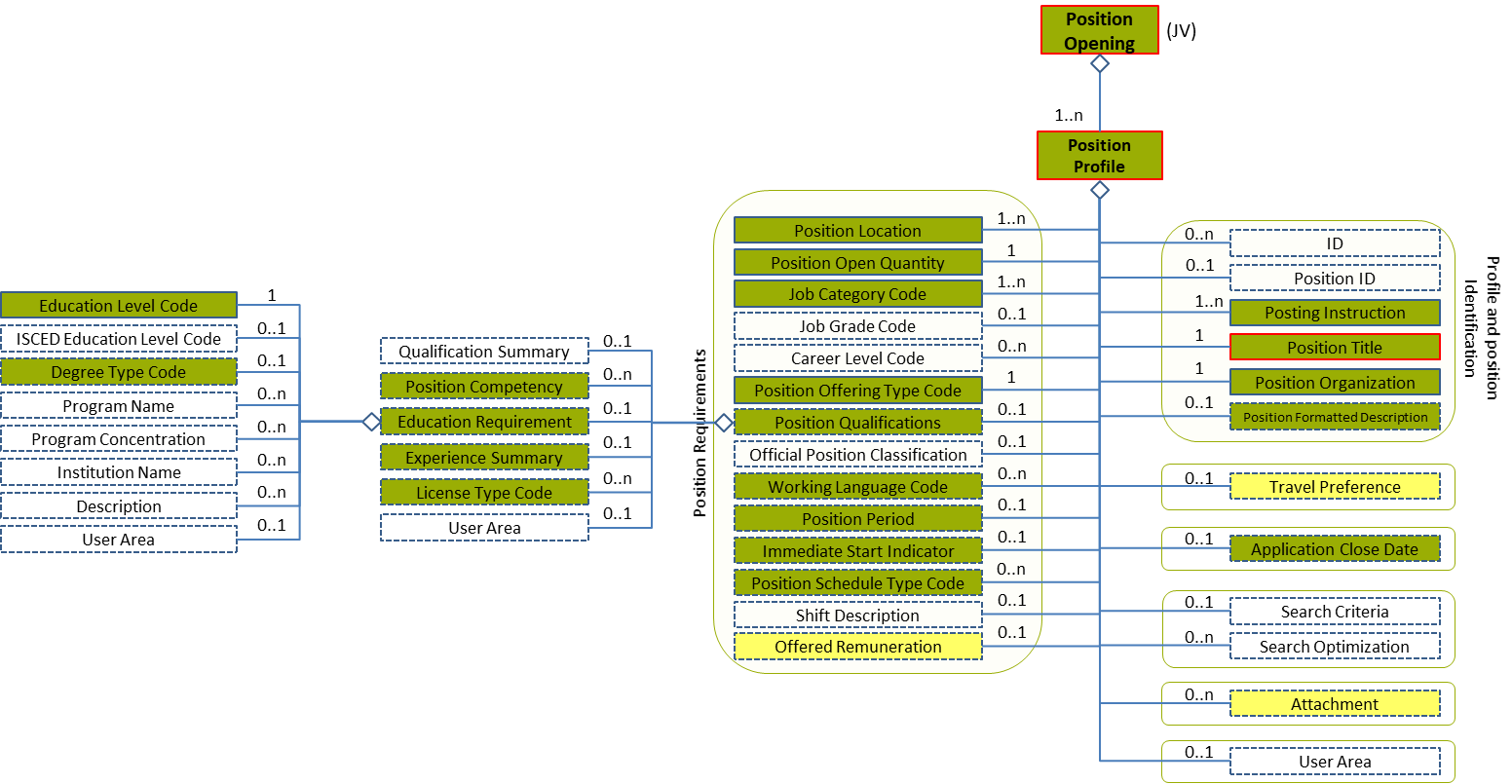 Figure 56: Education Requirement Level 3 Entity DiagramEducation Requirement Attributes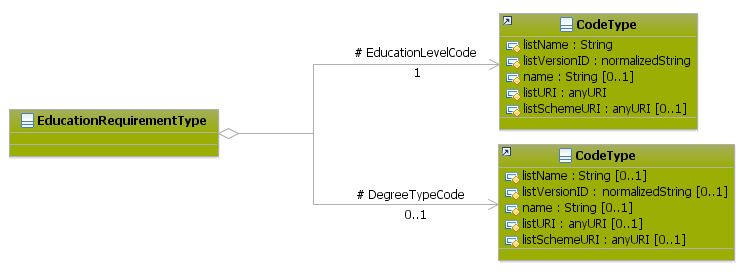 Figure 57: Education Requirement Attributes SchemaEducation Requirement ExamplesThis example shows how to add a specific education requirement. In this case, adding the European Hairdressing Certificate:Sub-element: /Experience Summary (level 3)Experience Summary Element Description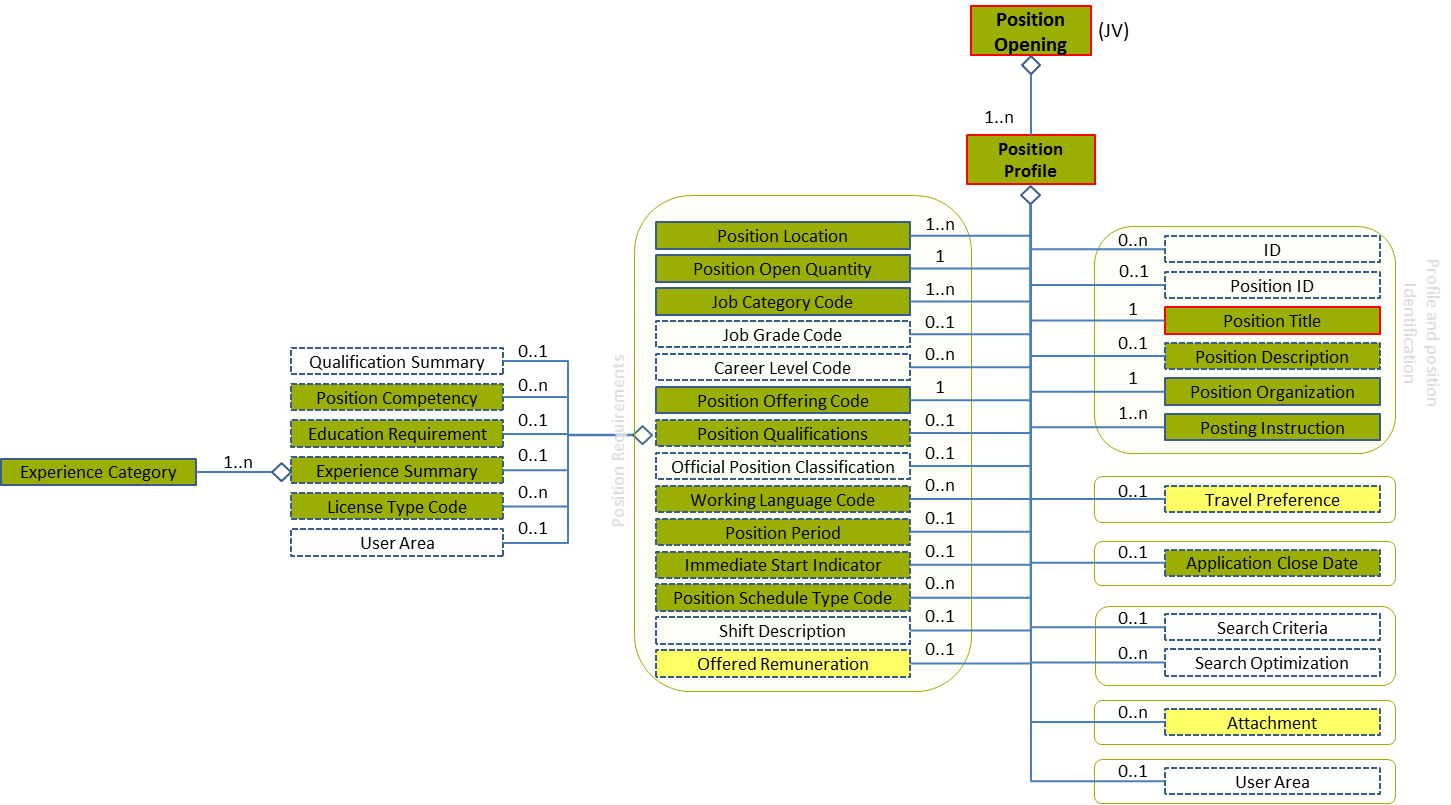 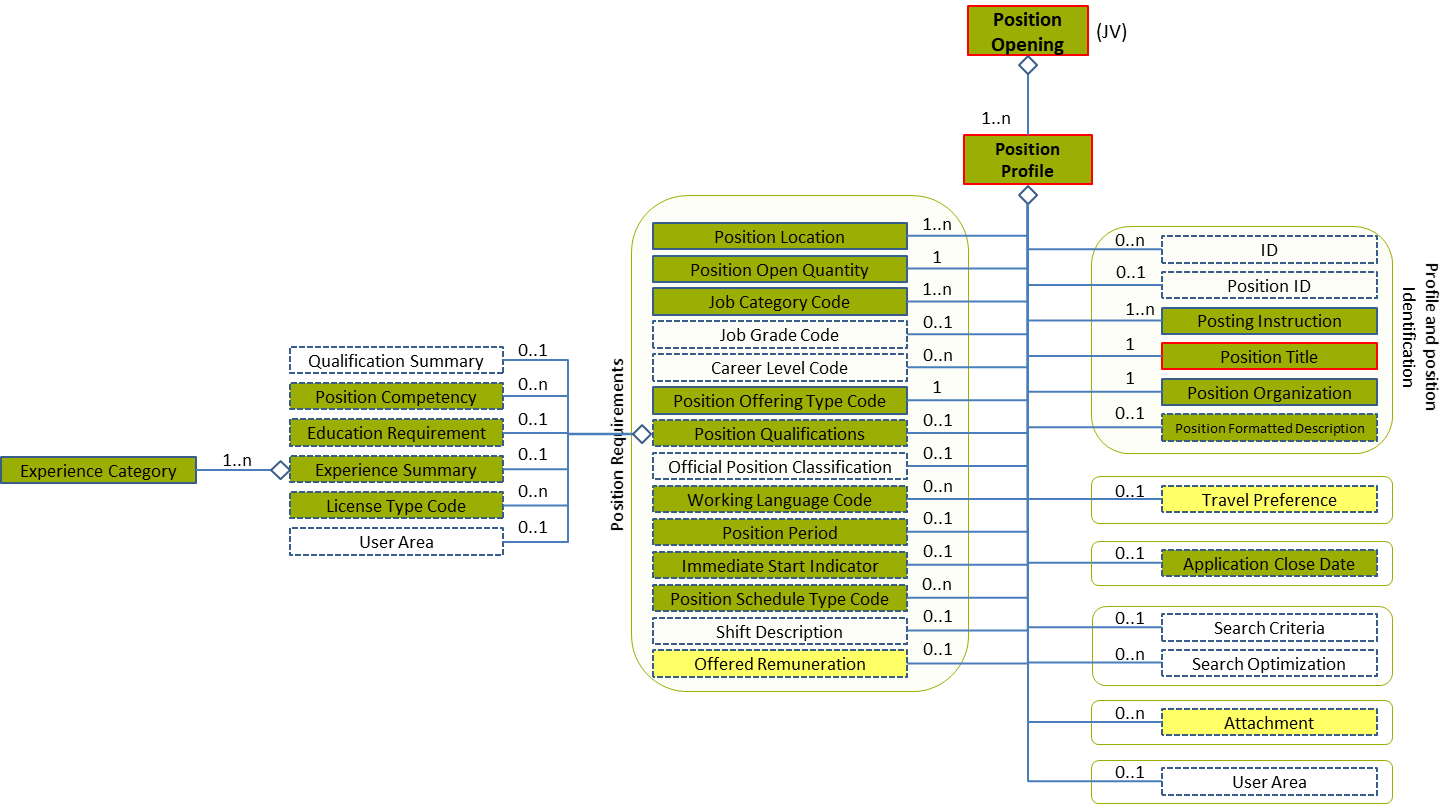 Figure 58: Experience Summary Level 3 Entity DiagramExperience Summary Attributes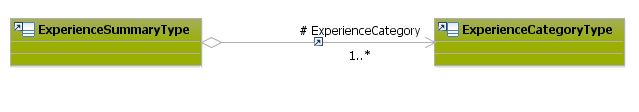 Figure 59: Experience Summary Attributes SchemaSub-element: /Experience Summary /Experience Category (level 4)Experience Category Element Description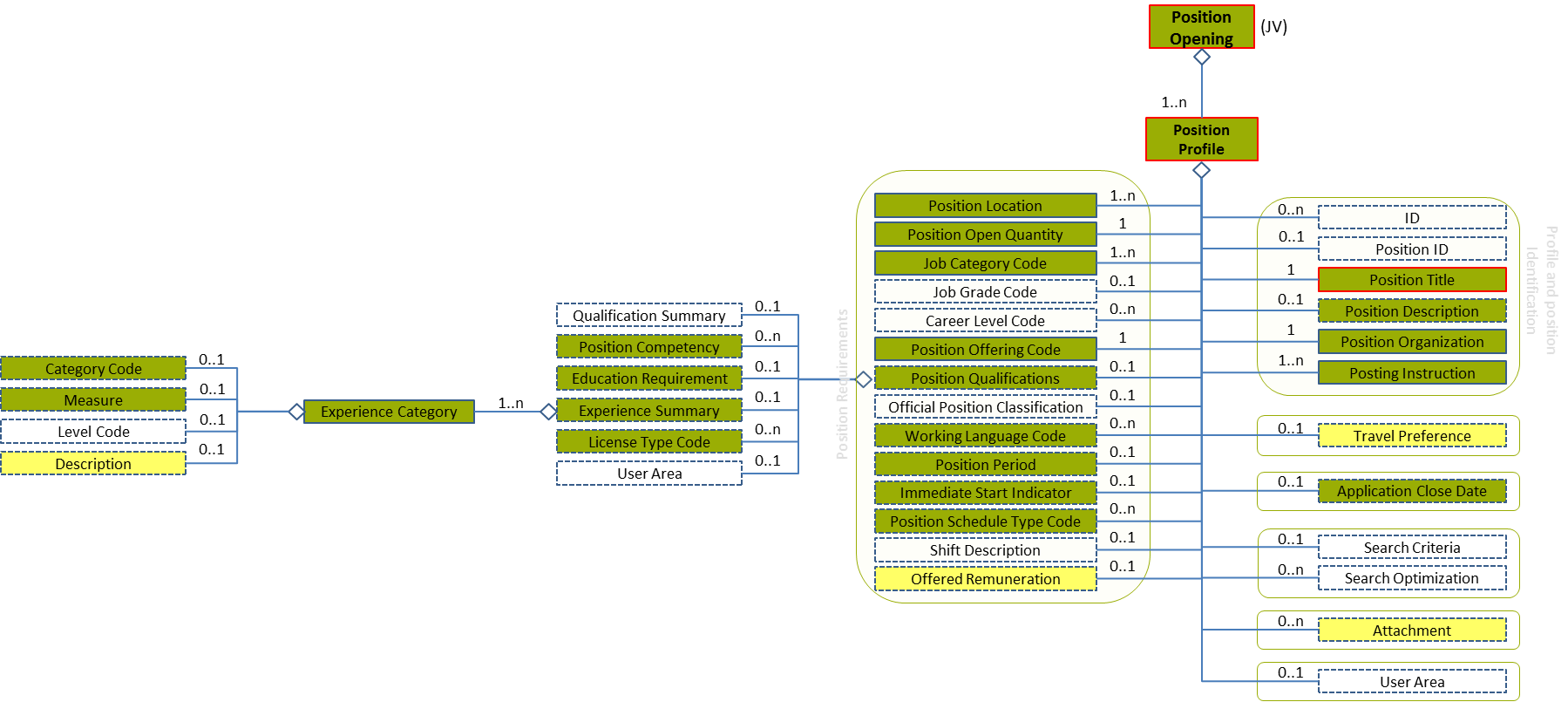 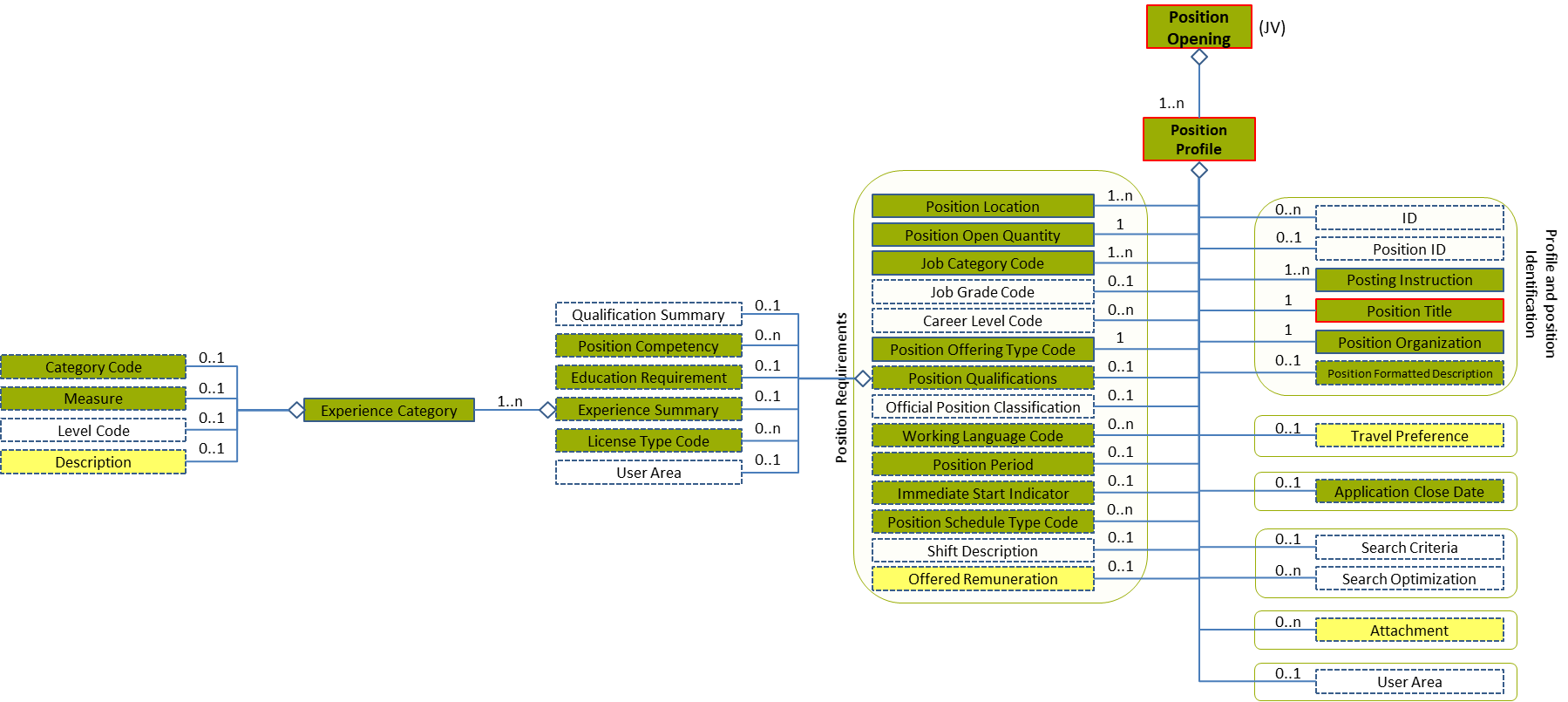 Figure 60: Category Level 4 Entity DiagramExperience Category Attributes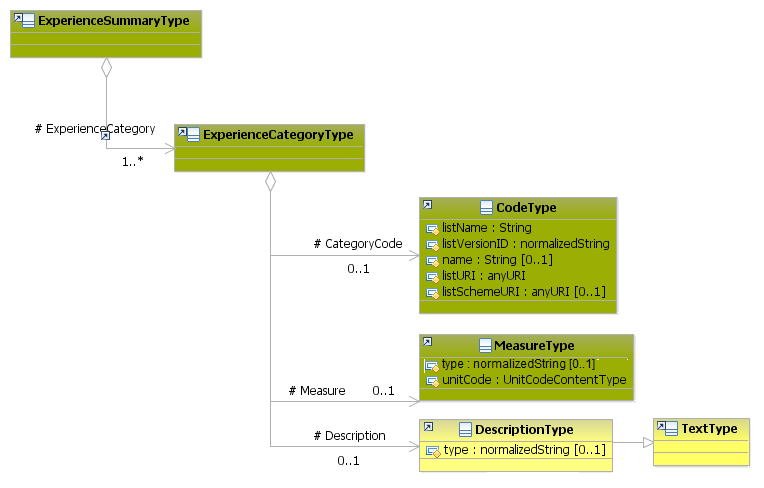 Figure 61: Experience Category Attributes SchemaExperience Category ExamplesThis example shows how to fill in the required experience. In this case, there are three years of experience and the job category is childcare./Position Profile /Position Period (level 2)Position Period Element Description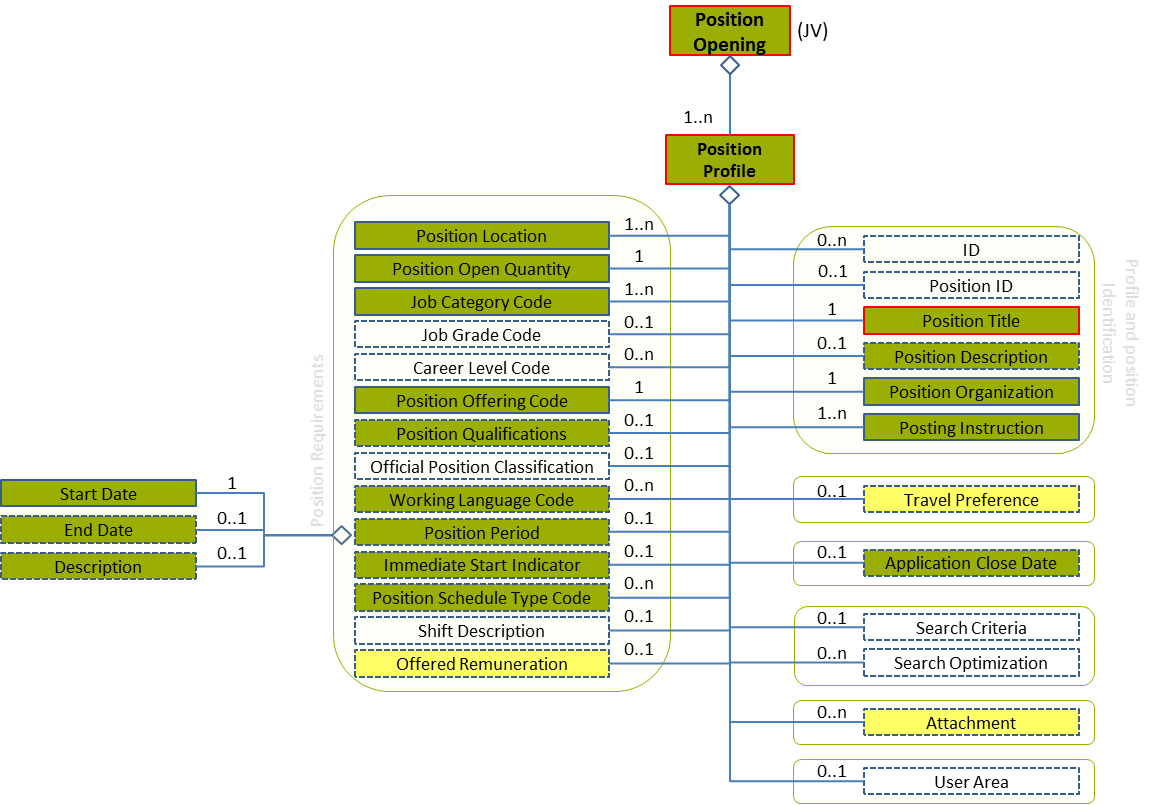 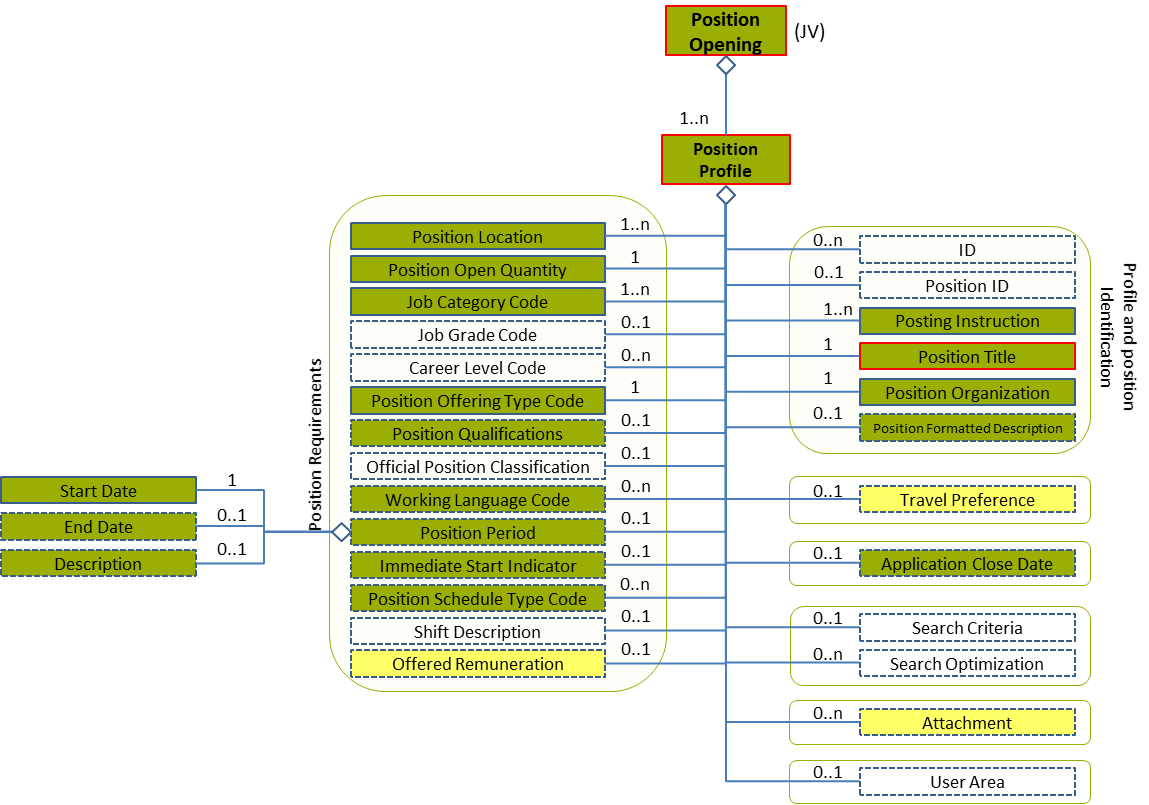 Figure 62: Position Period Level 2 Entity DiagramPosition Period Attributes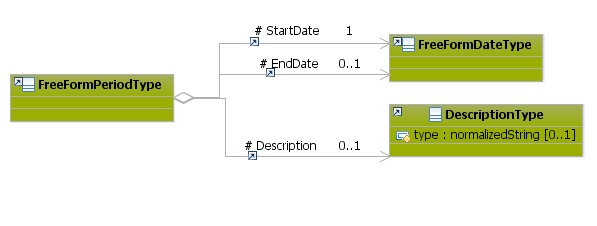 Figure 63: Position Period Attributes SchemaPosition Period ExamplesThis example shows a job that is temporary because it has a start and end date:This example shows a job that has only a start date, because it could be a permanent job:Sub-element: /Start Date (level 3)Start Date Element Description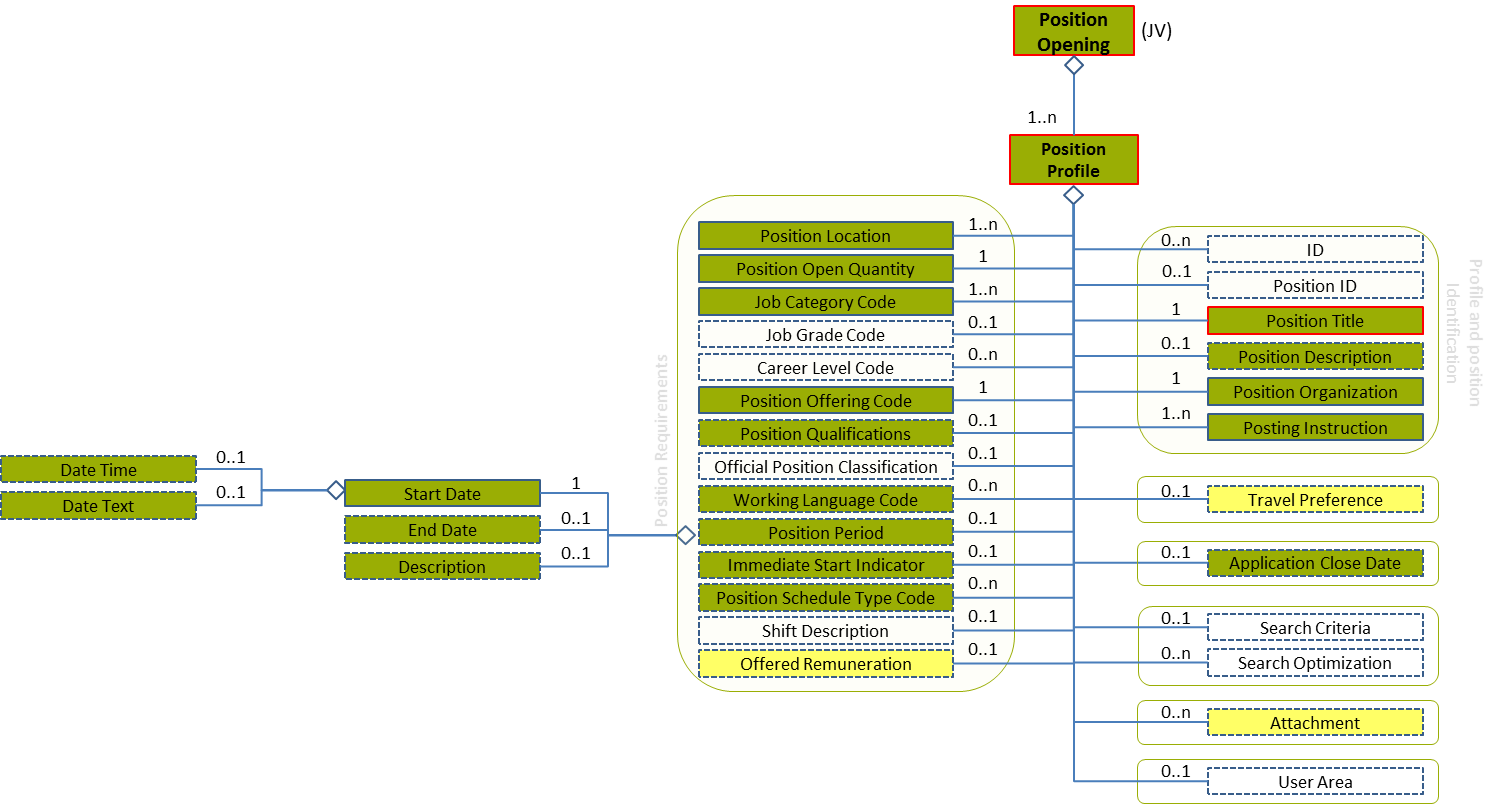 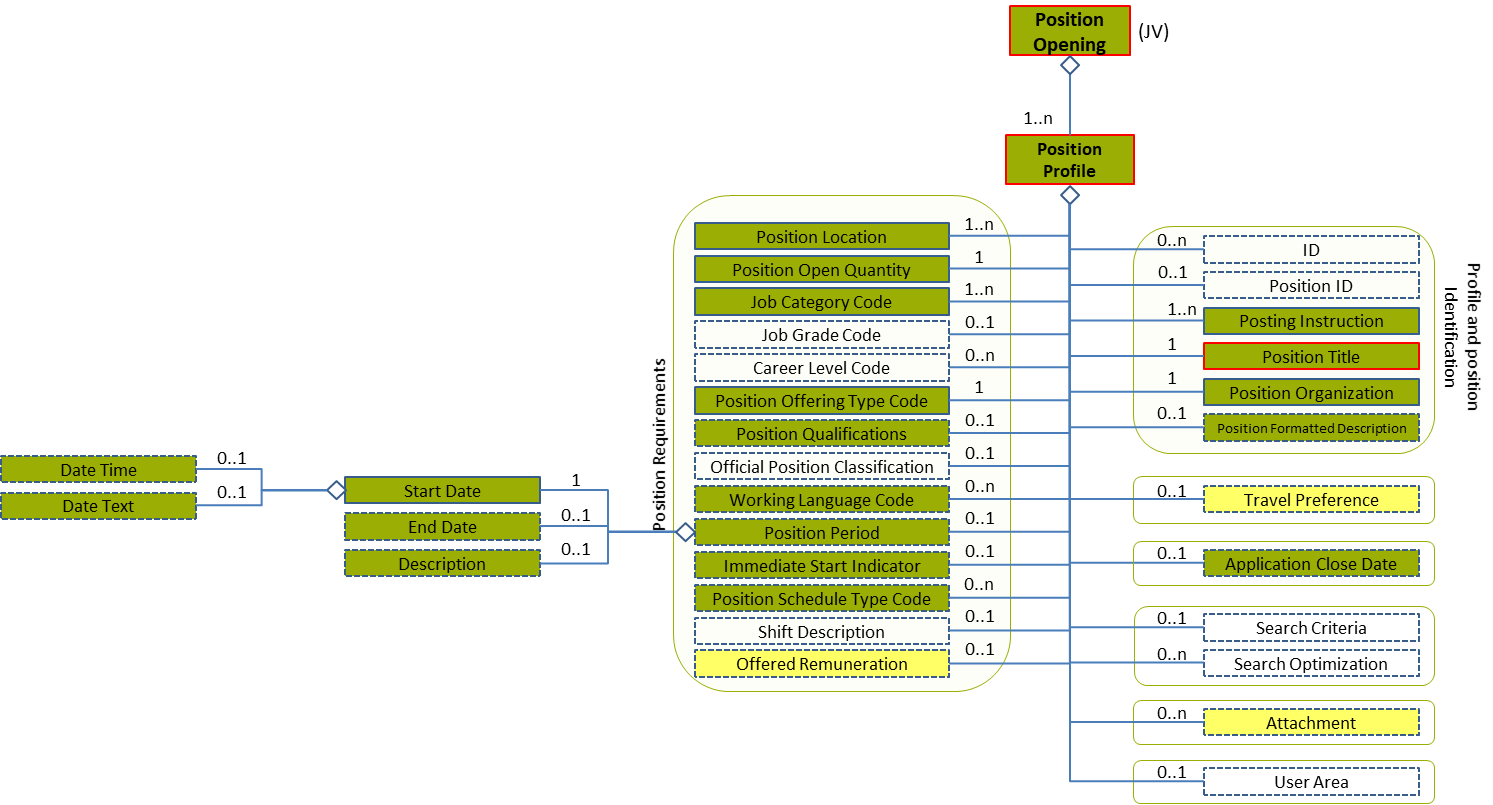 Figure 64: Start Date Level 3 Entity DiagramStart Date Attributes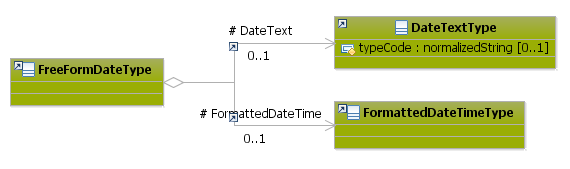 Figure 65: Start Date Attributes SchemaSub-element: /End Date (level 3)End Date Element Description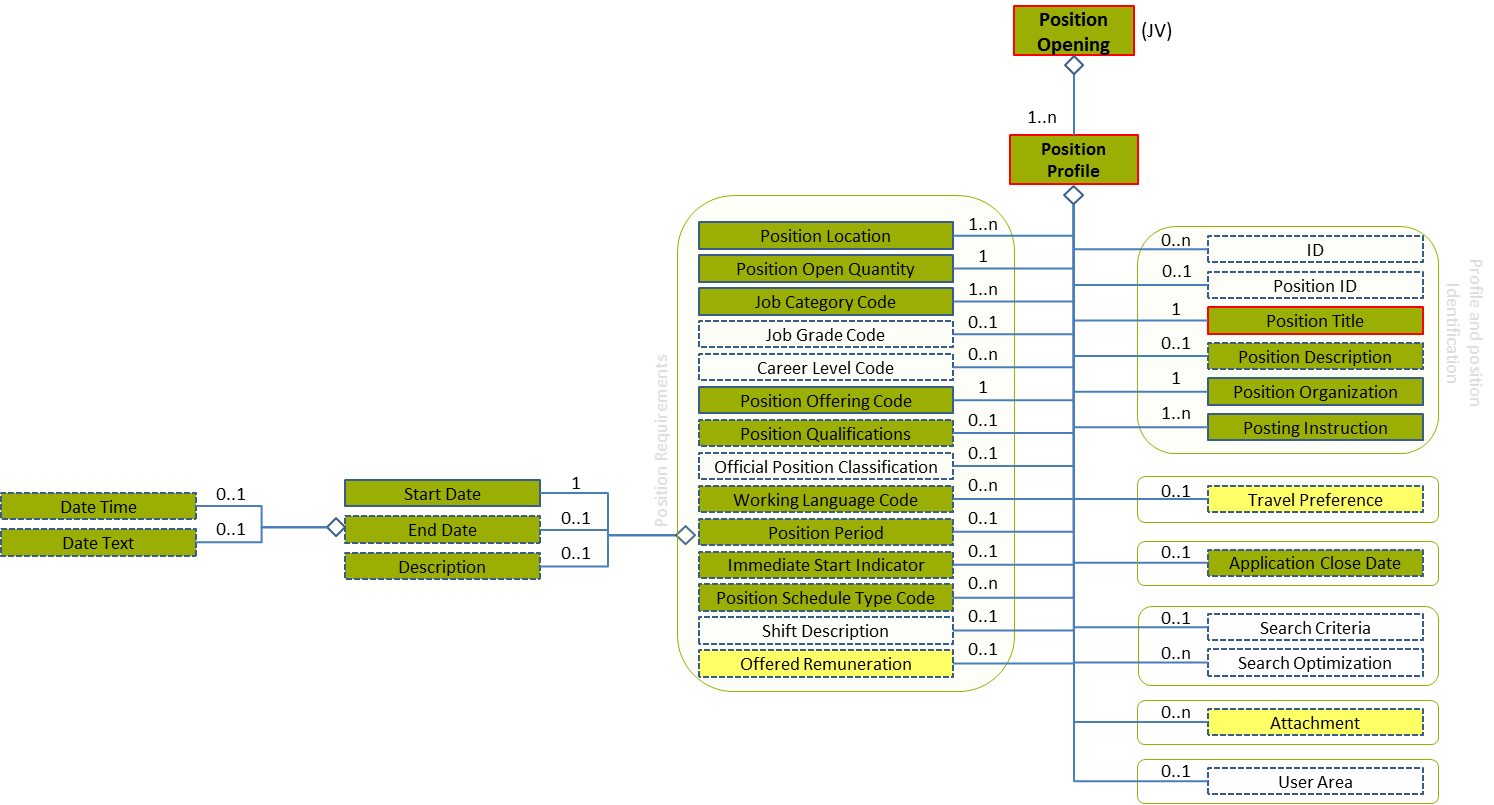 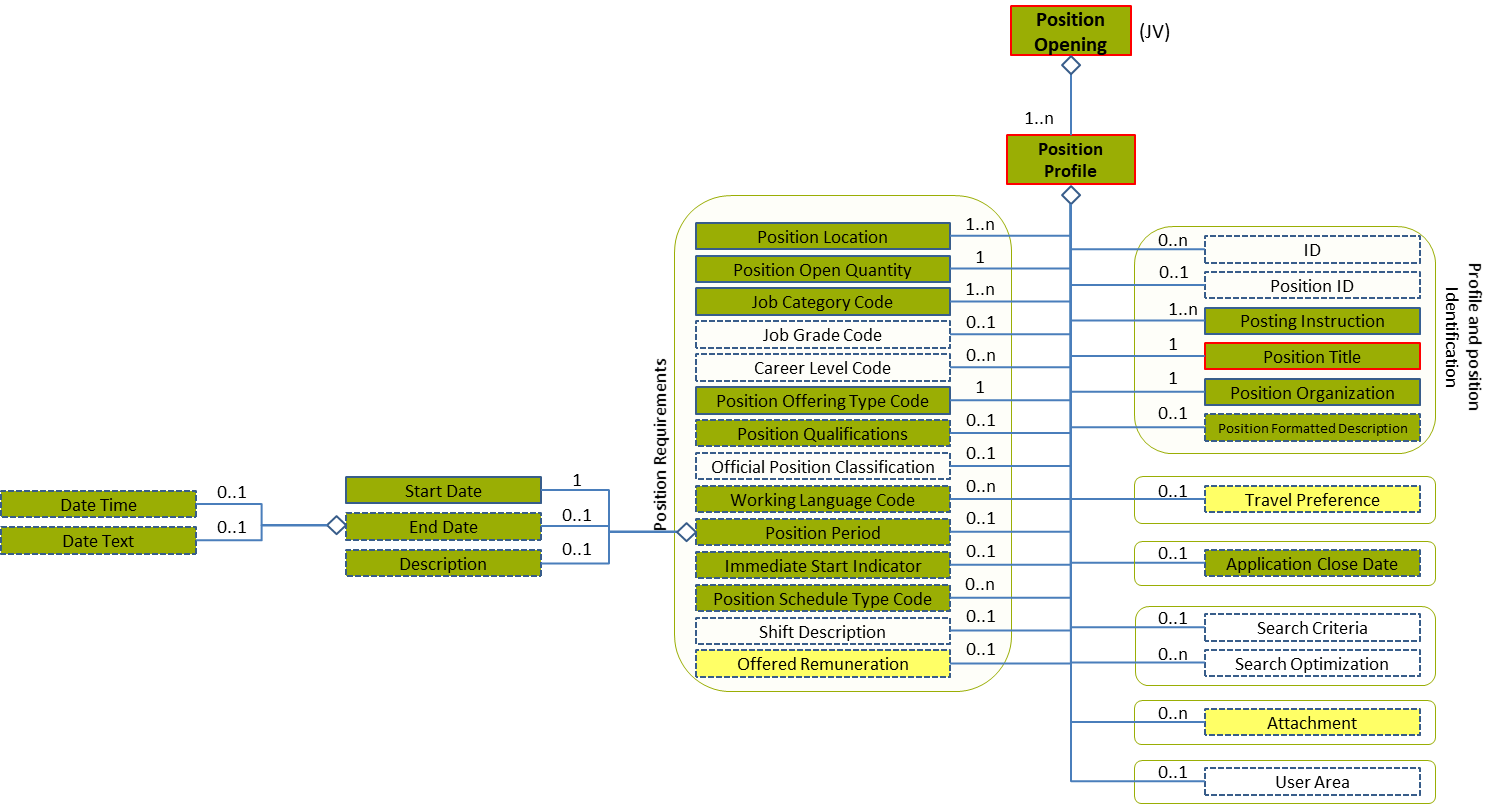 Figure 66: End Date Level 3 Entity DiagramEnd Date AttributesFigure 67: End Date Attributes Schema/Position Profile /Offered Remuneration (level 2)Offered Remuneration Element Description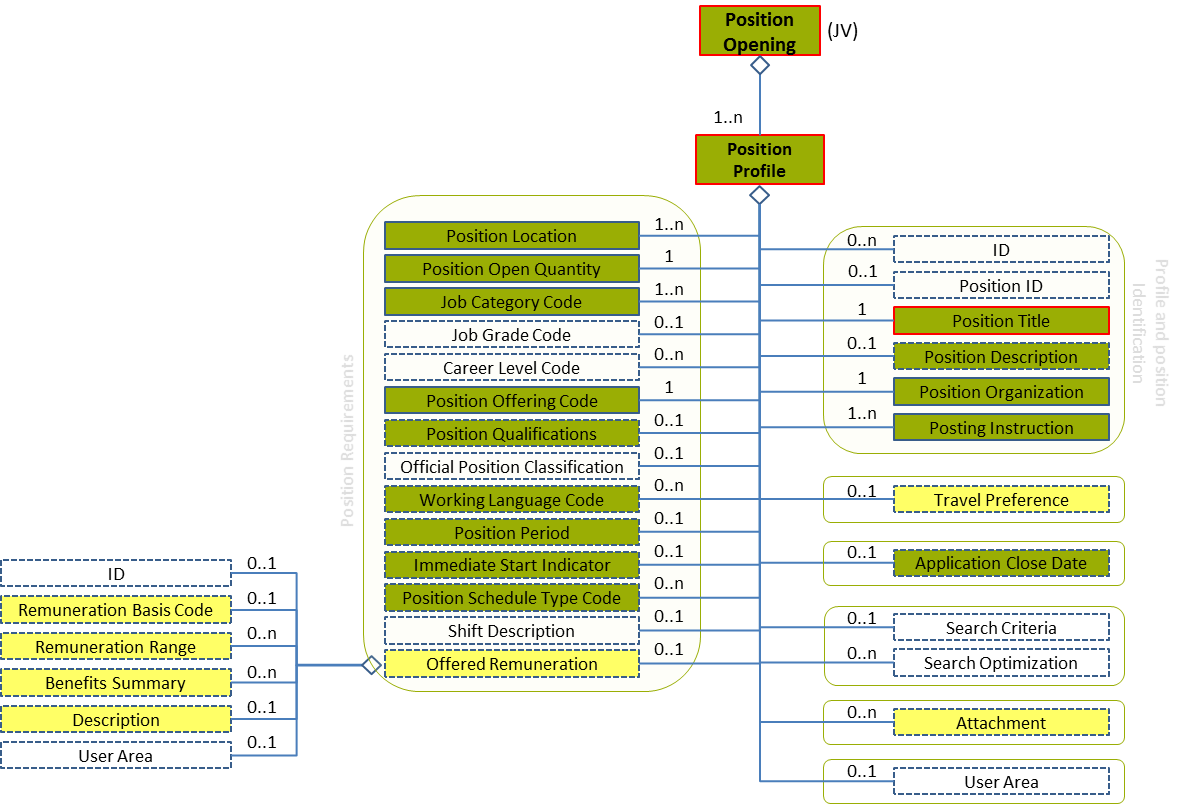 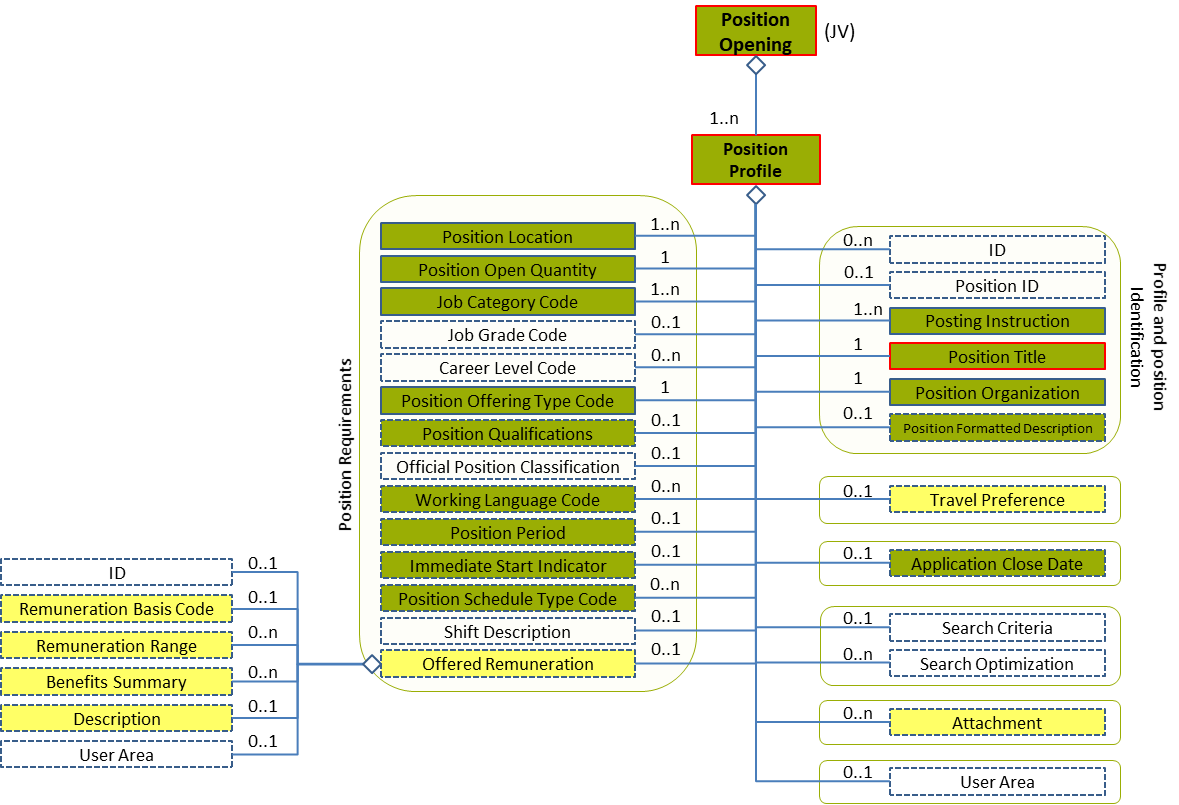 Figure 68: Offered Remuneration Level 2 Entity DiagramOffered Remuneration Attributes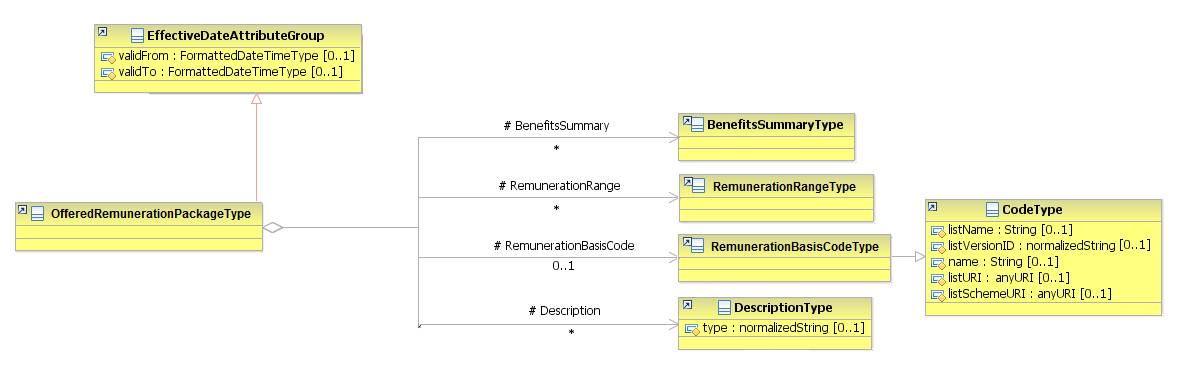 Figure 69: Offered Remuneration Attributes SchemaSub-element: /Remuneration Range (level 3)Remuneration Range Element Description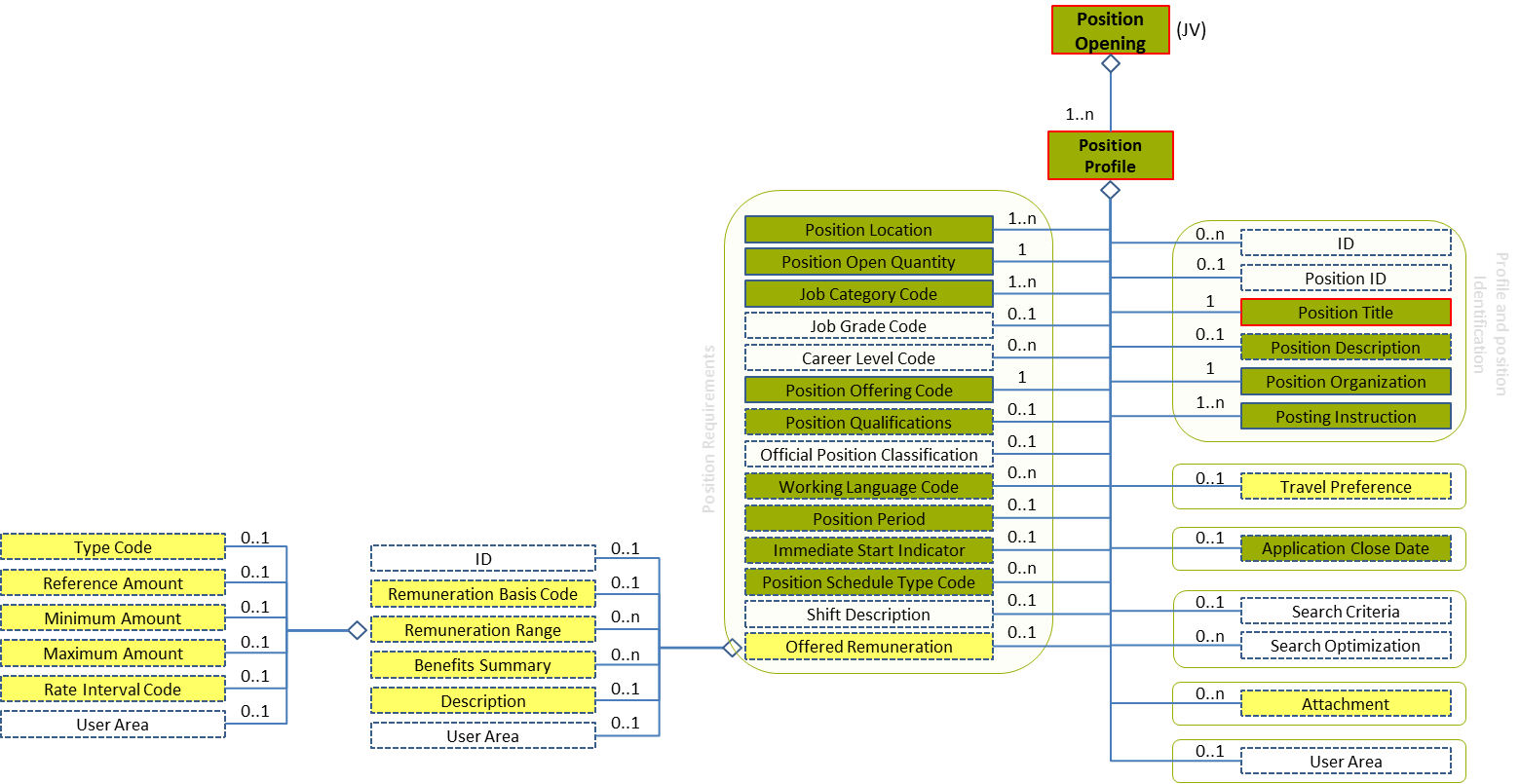 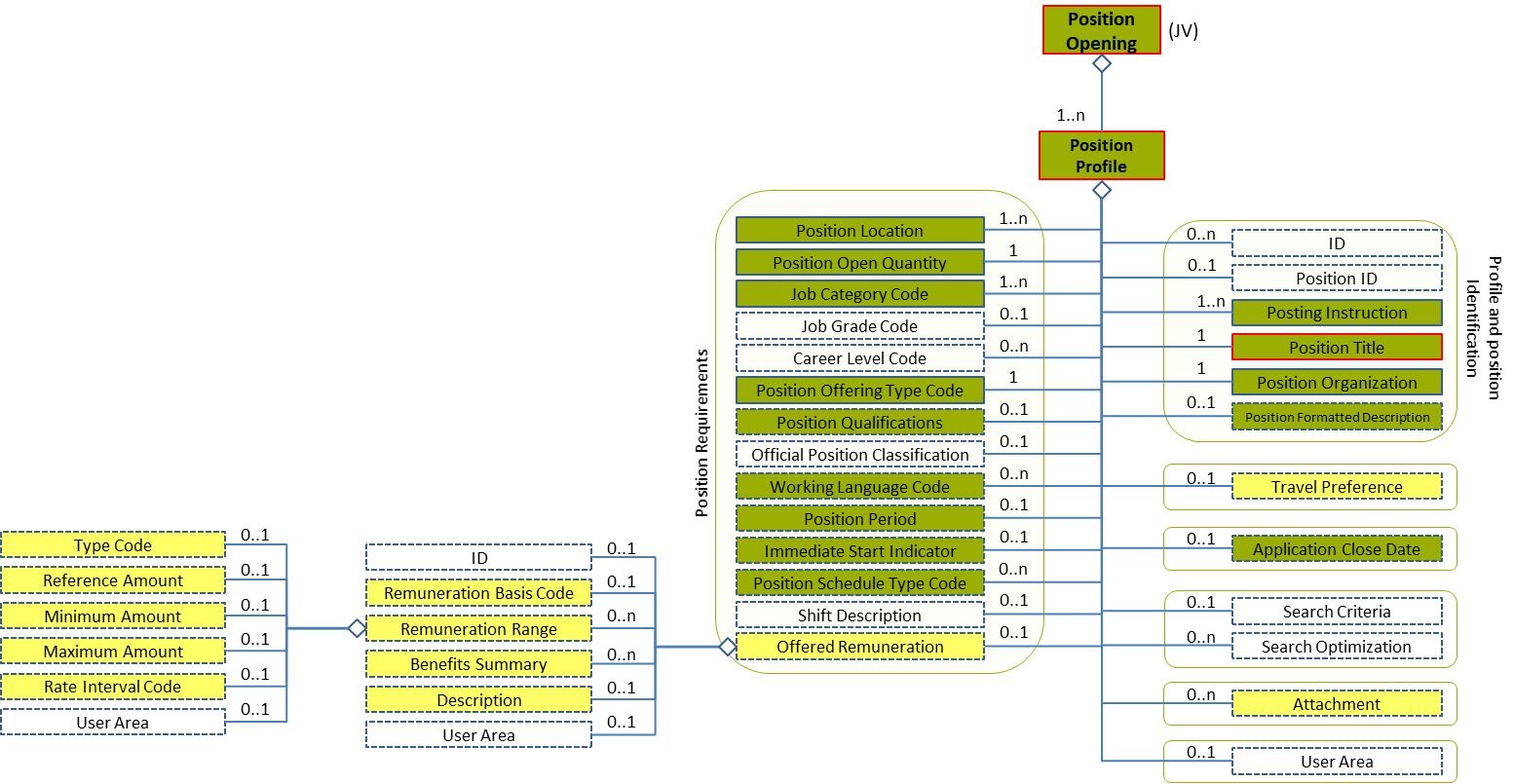 Figure 70: Remuneration Range Level 3 Entity DiagramRemuneration Range Attributes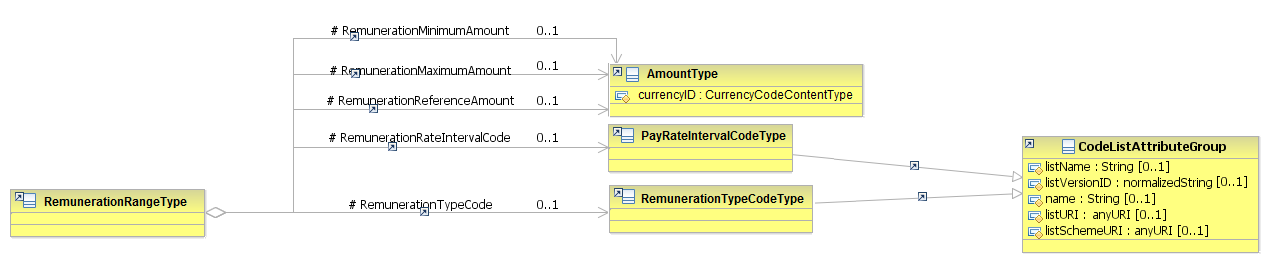 Figure 71: Remuneration Range Attributes SchemaRemuneration Range ExamplesThis is an example to indicate the amount of base pay per months in Euros:Sub-element: /Benefits Summary (level 3)Benefits Summary Element Description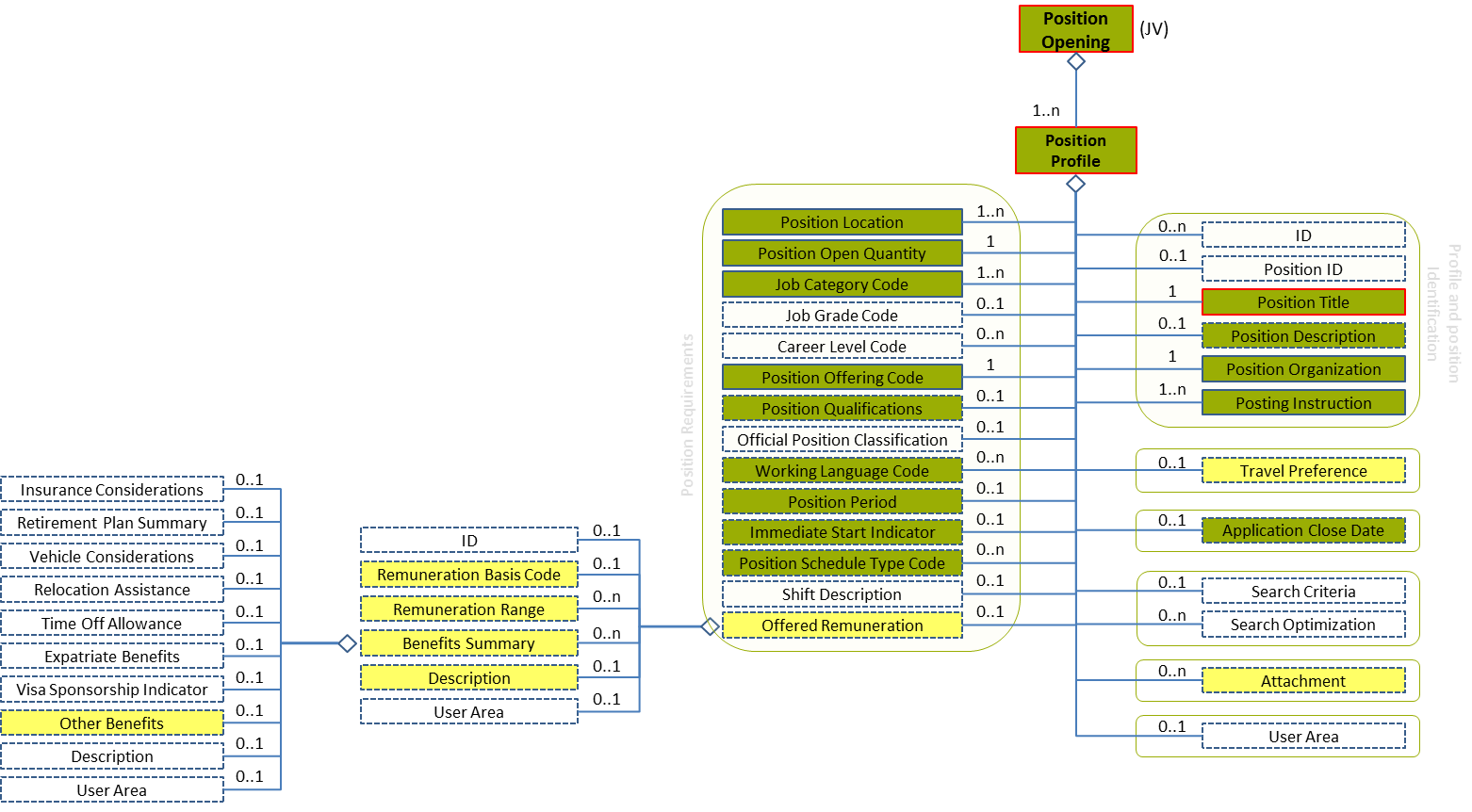 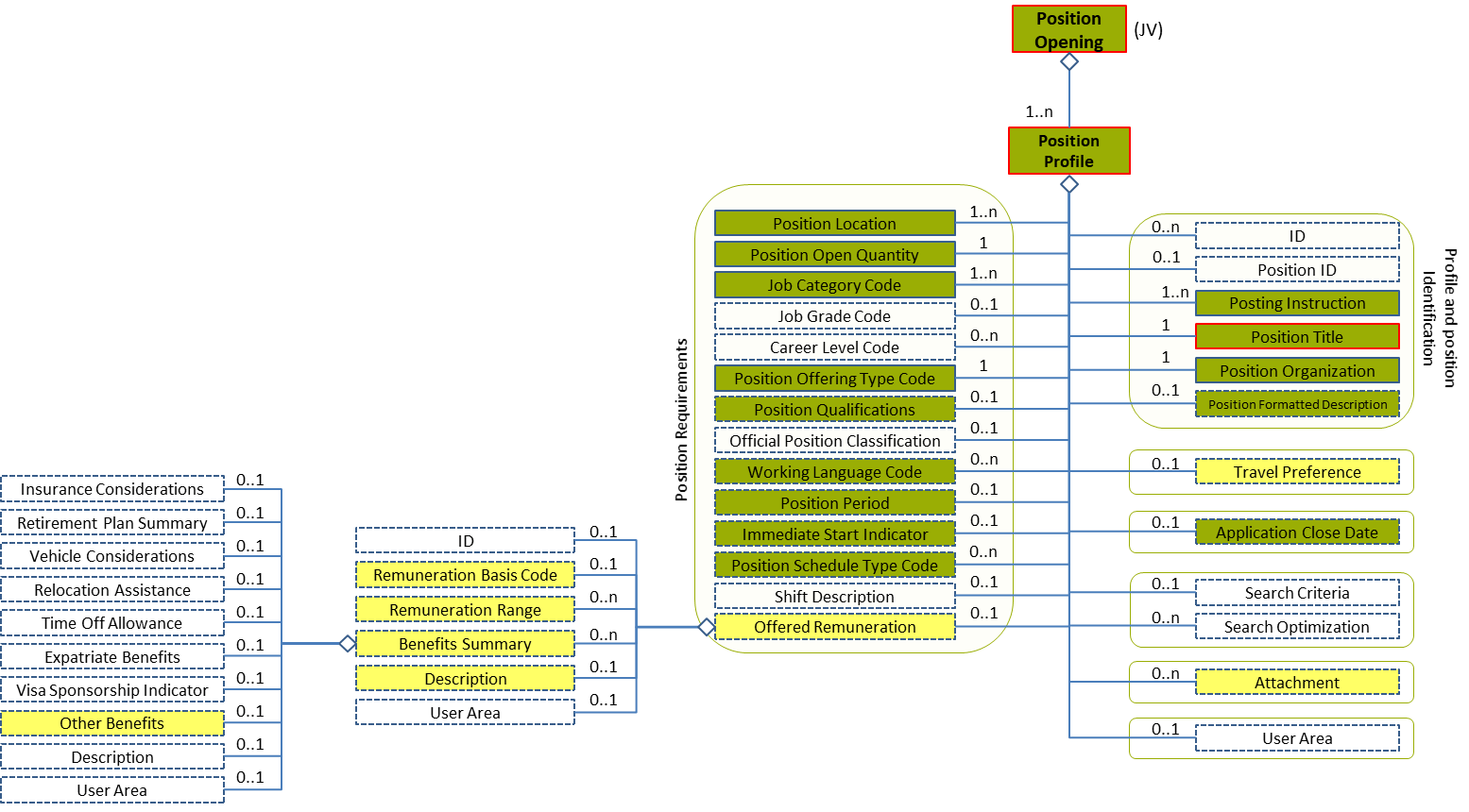 Figure 72: Benefits Summary Level 3 Entity DiagramBenefits Summary Attributes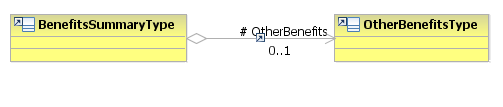 Figure 73: Benefits Summary Attributes SchemaSub-element: /Benefits Summary /Other Benefits (Level 4)Other Benefits Element Description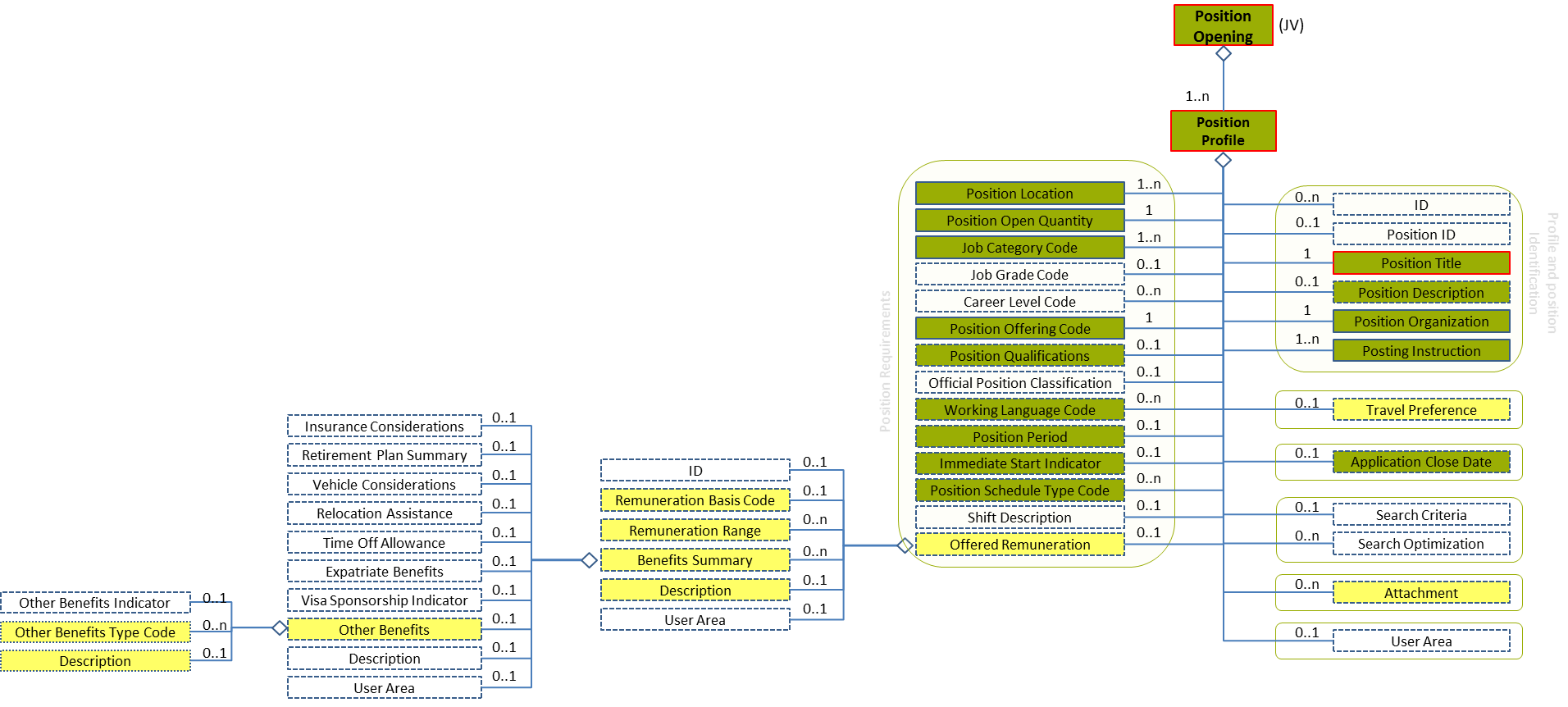 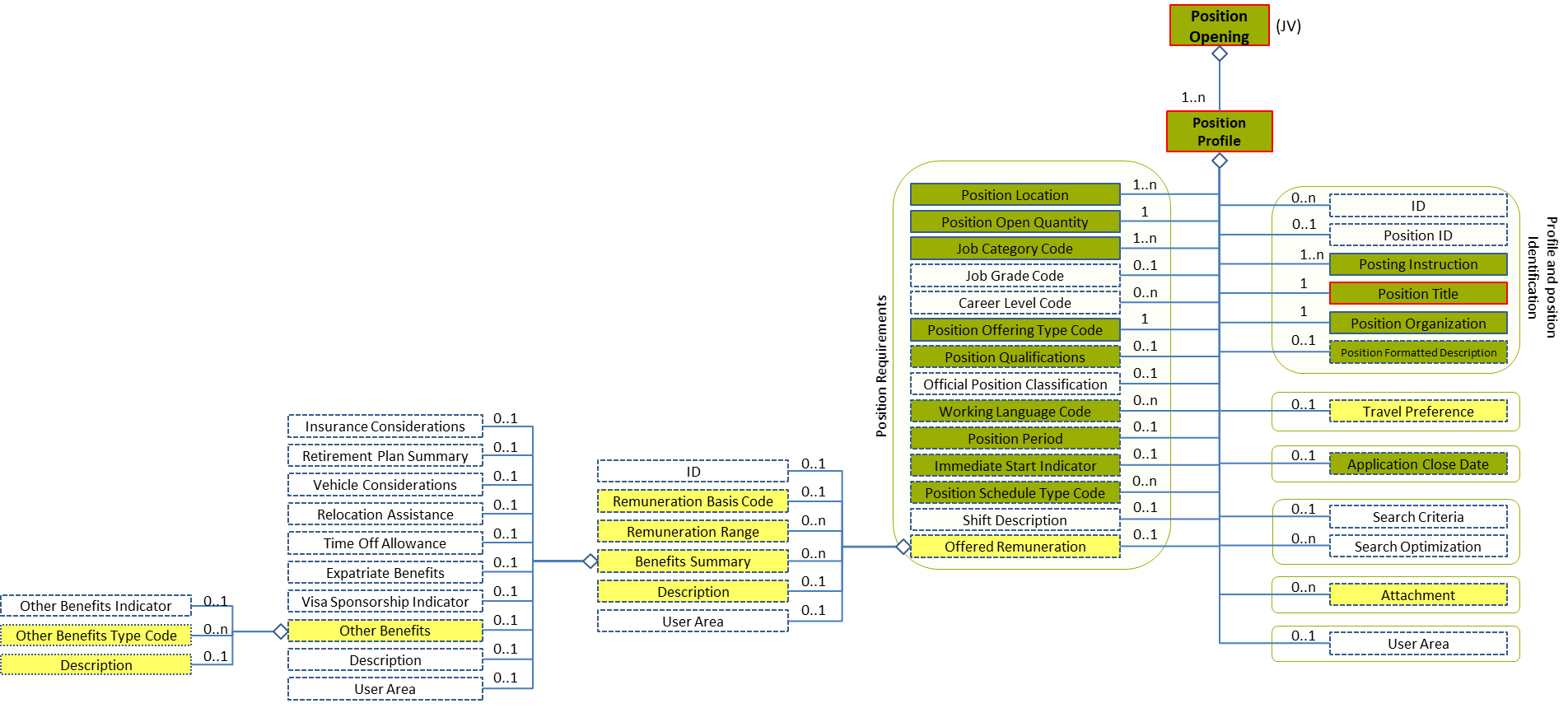 Figure 74: Other Benefits Level 4 Entity DiagramOther Benefits Attributes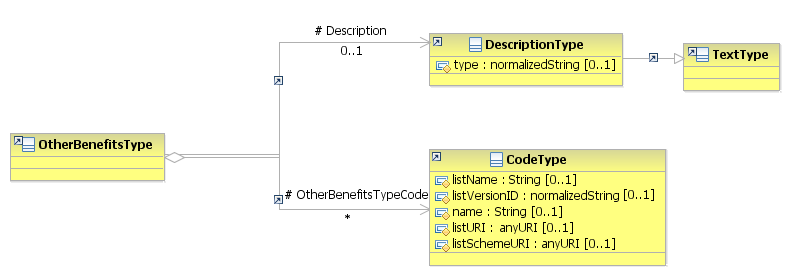 Figure 75: Other Benefits Attributes Schema/Position Profile /Attachment (level 2)Attachment Element Description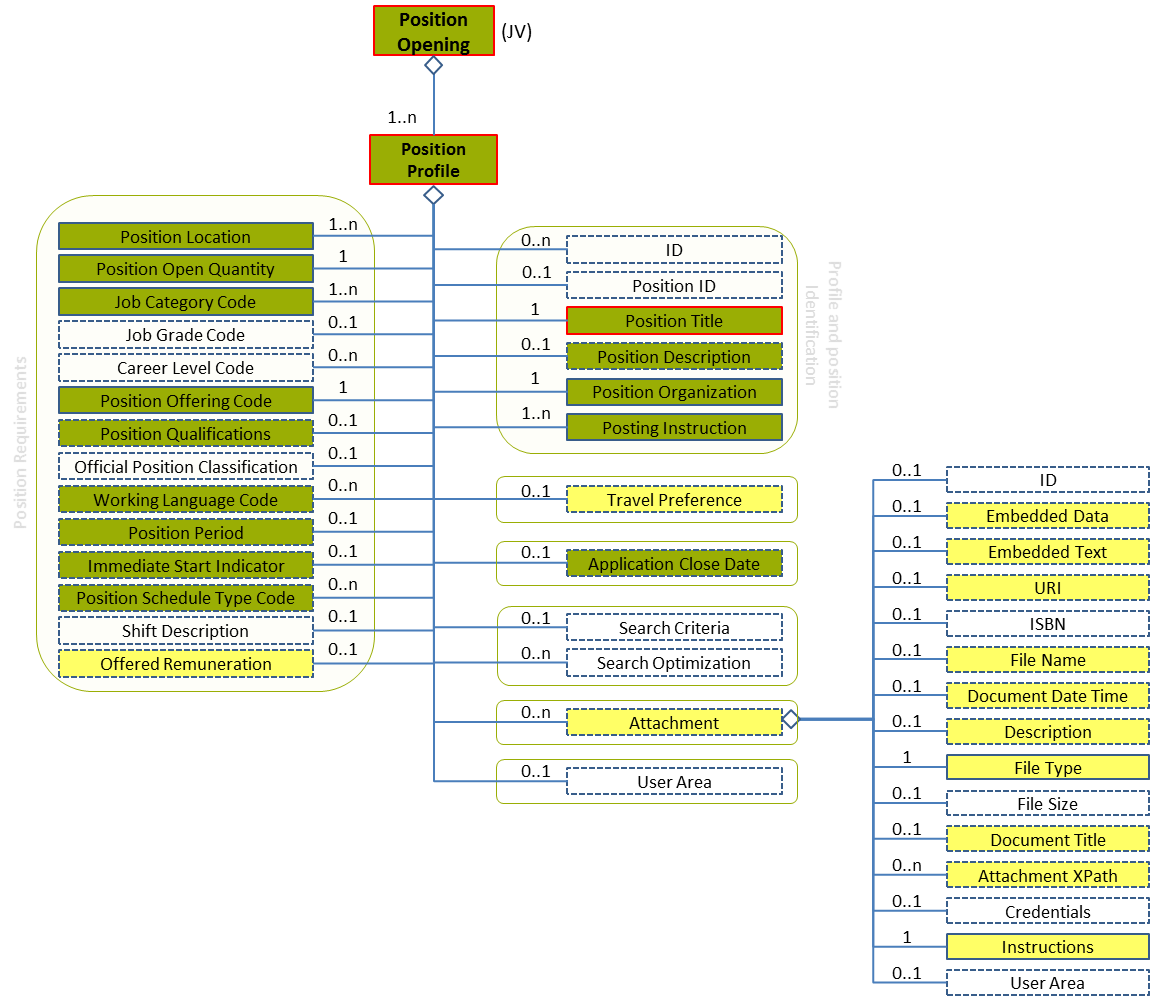 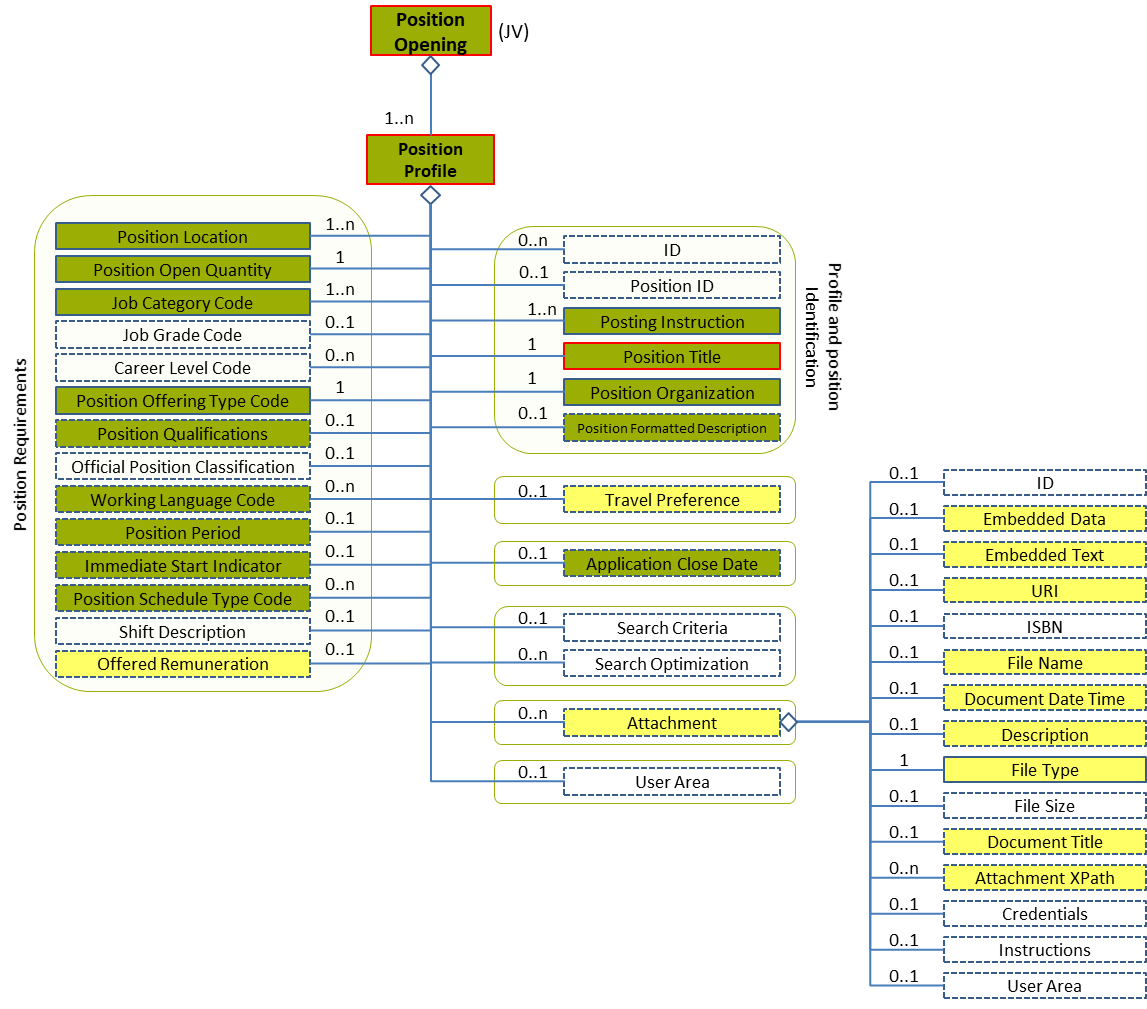 Figure 76: Attachment Level 2 Entity DiagramAttachment Attributes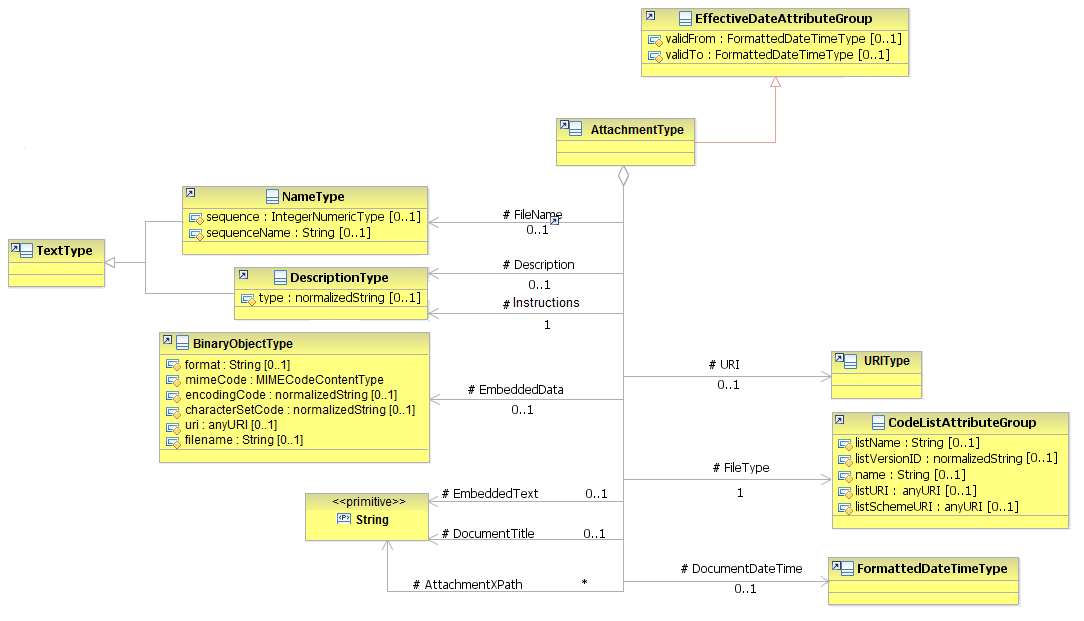 Figure 77: Attachment Attributes SchemaAttachment ExamplesThis is an example of how to fill in the elements of an attached document:This is an example of how to fill in an embedded document:Code ListsCode Lists are tables containing codes or values representing concepts that have been agreed amongst several parties as having exactly the same meaning for all.HR-Open Standards 3.1 provides many Code Lists for many different concepts. HR-Open Standards Code Lists are based on W3C XSD Enumeration Schemas. The new EURES JV specifications re-use a large bunches of these Code Lists.In addition to HR-Open Standards Code Lists, EURES also defines several other ones based on the OASIS Code Lists specification, another representation method that is compatible with the HR-Open Standards specification. Detailed information about this specification can be found here: https://www.oasis-open.org/committees/tc_home.php?wg_abbrev=codelistThus, these code lists could be defined as:HR-Open Standards: code lists defined and maintained by HR-Open Standards organisation.EURES standards: code lists defined and maintained by international entities, such as NUTS or ISO.EURES standards new: code lists defined and maintained by EURES, and therefore, they are only used by EURES.A set of attributes might be filled in for each code list not representing the HR-Open Standards. 
The following is an explanation of the code lists, including the standard version used, the values of the attributes and some examples. Identification is also added in order to relate the same codes with the EURES-CV-StandardStaticModel (RD01 – “EURES CV standard “static” description”).All values from the code lists are case insensitive.Agency Role Code Enum Type [CL55]A code classifying the job vacancy’s role within the organization or the role with which that organization is associated.The values come from an HR-Open Standards list, and the values could be:
The code attribute values are as follows:
Because roles are filled in as attributes, they are filled in differently:Attachment Instruction Codes [CL62]These codes classify the type of the attachment uploaded.The New EURES Standard is used.
This example fills in Job Description in the instructions element:Channel Type Codes [CL05]These codes classify the communication channel used to contact a person or organisation.Their values come from an HR-Open Standards list, and the values could be:
The code attribute values are as follows:
This example fills in the communication channel as a telephone code:Contact Use Type Codes [CL06]These codes classify the type of use given to the communication channel to contact a person or an organization.Their values come from an HR-Open Standards list, and the values could be:
The code attribute values are as follows:
This example fills in communication use as a personal code:Country Codes [CL07]The standard used is EURES Standards: ISO 3166-1-alpha-2 code (ISO adapted to EC codification).The code attribute values are as follows:
This example fills in the country as Belgium code:Country Subdivision Codes [CL08]These codes are the regions of the European Union countries and the European Free Trade Association (EFTA) countries.The standard used is the EURES Standards: NUTS 2013 – Level 3. The code attribute values are as follows:
This example fills in the country as Belgium code:Currency Codes [CL09]These codes specify the types of currency in the EEA / EFTA and Switzerland.The standard used is the EURES Standards: ISO 4217:2008, adapted to EEA/EFTA and including Switzerland.
The code attribute values are as follows:
As currency is filled in as an attribute, it is filled in differently:Degree Codes [CL10]Codes used to specify the degree certification obtained.EURES Standards: ESCO Qualifications are the standard used. The values are in the ESCO official website:https://ec.europa.eu/esco/portal/browse?type=Qualification The code attribute values are as follows:
This example fills in the PMP qualification:Dimension Codes [CL11]These codes are used to classify the language competency dimension.The EURES Standard, based on CEFR:
The code attribute values are as follows:
This example fills in the Spoken interaction skill:Driving License Codes [CL14]Codes used to specify a type of drivers licence.The EURES Standards: Directive 2006/126/EC (EU) standard is used.
The code attribute values are as follows:
This example fills in the A1 driver’s license:Education Level Codes [CL15]The Education level the jobseeker has completed.Two standards can be used to classify the education level:The EURES Standards: ISCED-2011 (UNESCO)
The code attribute values are as follows:
This example fills in Master’s code:The EURES Standards: EQF (European Qualifications Framework)
The code attribute values are as follows:
This example fills in the Masters code:
The relationship between these code lists is as follows:As can be seen, the ISCED 2011 codes from 0 to 4 do not match the EQF.File Type Codes [CL17]Codes used to identify the file type of the attachmentThe EURES Standard is used.
The code attribute values are as follows:
This example fills in the certificate as evidence:Job Category Codes [CL20]These are the codes classifying the type of job, which may be used for occupational classification.Two standards can be used to classify the education level:The EURES Standards: ISCO-08 (ISCO) taxonomy, this is the minimal required:The code attribute values are as follows:
This example fills in the job category as an ISCO code:The EURES Standards: ESCO Occupations taxonomy, it will become mandatory from 2020: https://ec.europa.eu/esco/portal/occupation   The code attribute values are as follows:
This example fills in the job category as an ESCO code:Language Codes [CL24]These codes include all languages of the world, because the candidate can speak any of them.The standard used is EURES Standards: ISO-639-1:2002 Alpha 2 (ISO), because:It is more restrictiveIt focuses on languages for which specialised terminologies have been developed.ode attribute values are as follows:
This example fills in the English language:Language Proficiency Codes [CL25]Language Proficiency is the level of proficiency in a language.The standard used is the EURES Standards: CEFR (Common European Framework of Reference for Language).
The code attribute values are as follows:
As language proficiency is filled in as an attribute, it is filled in differently:Members Countries from Europe [CL29]These codes are the European Union countries and the European Free Trade Association (EFTA) countries.The standard used is the European Union countries based on EURES Standards: ISO 3166 alpha-2, adapted to Member States. Note that, for two countries (Greece (EL) and United Kingdom (UK)) the code used differs from the ISO code.
The code attribute values are as follows:
This example fills in the country as Belgium code:NACE Codes [CL31]NACE Codes (Statistical classification of economic activities in the European Community) identify the current or past job’s business sector or industry.The EURES Standards: EU is the standard used.The code attribute values are as follows:
This example fills in industry code as central banking:Name Enum Type Codes [CL32]These codes classify the type of name.Their values come from an HR-Open Standards list, and it is an enumeration:
The code attribute values are as follows:
This example fills in the jobseeker’s name as the birthName:Official Languages in European Countries Codes [CL33]These codes are only the official languages in European Countries.The standard used is EURES Standards: ISO-639-1:2002 Alpha 2 (ISO), because:It is more restrictiveIt focuses on languages for which specialised terminologies have been developed
The code attribute values are as follows:
This example fills in the English language:Organization Ownership Codes [CL34]These codes classify the organization ownership category.Their values come from an HR-Open Standards list:
The code attribute values are as follows:
This example fills in the preferred organisation ownership as private:Organization Size Codes [CL35]These codes classify an organisation’s size or business scope.The standards used to classify small and medium-sized enterprises are EURES Standards: EU – C (2003) 1422. Large enterprises have been added, as described in Eurostat, to cover all sizes.
The code attribute values are as follows:
This example fills in the preferred organization size as a small enterprise:Position Offering Codes [CL37]These codes classify the preferred contract type.Their values come from an HR-Open Standards list and EURES standards:
The code attribute values are as follows:
This example fills in the jobseeker’s preferred contract type as temporary:Position Schedule Codes [CL38]These codes classify the general schedule.Their values come from an HR-Open Standards list:
The code attribute values are as follows:
This example fills in the jobseeker’s preferred schedule as part time:Posting Option Code []Codes used to communicate a choice among options available with respect to the posting.The EURES Standard New is used: 
The code attribute values are as follows:
This example fills in with the enabled EURES Flag option:Recruiting Document Status Code Enum Type [CL57]These codes classify the opening status of the position.Their values come from an HR-Open Standards list:
The code attribute values are as follows:
This example fills in the status of the job vacancy as active:Remuneration Basis Codes [CL48]These codes classify the primary or fundamental basis upon which a pay is calculated for the position.Their values come from an HR-Open Standards list:
The code attribute values are as follows:
This example fills in with the remuneration basis as salaried:Remuneration Rate Interval Codes [CL50]An interval of time used to express a rate of pay or remuneration.Their values come from an HR-Open Standards list:
The code attribute values are as follows:
This example fills in an interval of payment per year:Remuneration Type Codes [CL49]These codes classify the type of pay or remuneration.Their values come from an HR-Open Standards list:
The code attribute values are as follows:
This example fills in the remuneration type as base pay:Skills and Competences Codes [CL58]Skills and competences relevant to a board range of jobs and occupations and within a specific economic sector, context or occupation.The standard used in the EURES Standards: ESCO Skills and Competences.The code attribute values are as follows:
This example fills in the Competency ID as product data management:Social Benefits Codes [CL52]Social benefits codes specify an additional benefit beyond the salary.The EURES standard New is used:
The code attribute values are as follows:
This example fills in a benefit of life insurance:Unit Codes [CL54]These codes classify the type of measurement unit.The EURES Standards: EU – Units of Measurement standard is used:
The code attribute values are as follows:
This example fills in the year as unit code:Version Codes [CL] These codes classify the EURES HR Standard version.Mime Codes [CL56] These codes specify the data mime code of an attachment.The EURES standard New is used:The code attribute values are as follows:
This example fills in the year as unit code:Annex 1. Ordered List With all Code ListsThis annex provides an ordered list with all code lists and pages referenced. Each reference corresponds to an element reference.Annex 2. Ordered List With all JV Schema ElementsThis annex provides an ordered list with all the elements of the JV schema and the page where they are located.Annex 3. Treatment of Unfulfilled Business RulesThis annex provides the actions to be carried out for each Business Rule that is not met:Annex 4. ExamplesExample 1 [EX-01]Example of the XML with the mandatory elements. This sample describes the following position:It is a job vacancy posted by the “Requester01” the 10th of December 2015.The job is for the company “Consulting Business SL” in the UK.There are 2 positions available as “Business and administration professionals” and with a contract.The example has passed the XML validation using Schematron. For each element, there is the description of the applied business rule(s).Example 2 [EX-02]Example of the XML with the conformant elements. This sample describes the following position:It is a job vacancy posted by the “Requester01” the 10th of December 2015.The job is for the company “Consulting Business SL”, a medium sized enterprise in Oxford, the UK.There are 2 positions available as “Business and administration professionals”, a contract as full-time job and starting the 1st of December 2015.The candidate must have at least a B2 in English and the “Business Intelligence” skill. Also, it is required he or she has the PMP certificate. And at least 4 months of experience in “Business and administration professional” skill.The example has passed the XML validation using Schematron. For each element, there is the description of the applied business rule(s).Example 3 [EX-03]Example of the XML with the conformant elements. This sample describes the following position:It is a job vacancy posted by the “Requester01” the 10th of December 2015.The job is for the company “Consulting Business SL”, a medium sized and private enterprise in Oxford, the UK.There are 2 positions available as “Business and administration professionals”, a contract as full-time job and starting the 1st of December 2015.The candidate must have at least a B2 in English and the “Business Intelligence” skill. Also, it is required he or she has the PMP certificate. And at least 4 months of experience in “Business and administration professional” skill.The travel is around 25% of the time, the salary is 30,000 € per year and the meals and accommodation are included.The example has passed the XML validation using Schematron. For each element, there is the description of the applied business rule(s).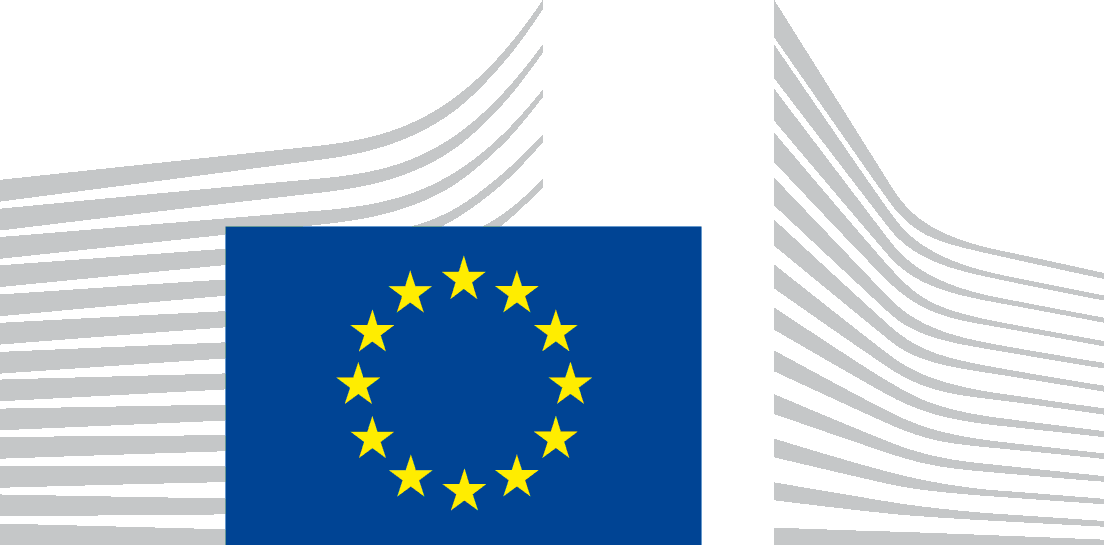 EUROPEAN COMMISSIONDG Employment, Social Affairs and InclusionResources, Planning and CommunicationInformation TechnologiesSubjectEURES formats and standards specification - part 1
Job vacancy data standard descriptionVersion 1.Release DateFilenameDocument ReferenceEFSS_JV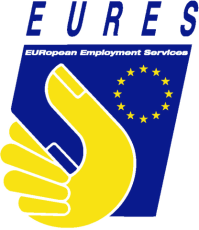 EURES Job Vacancy Data Standard DescriptionEURES Job Vacancy Data Standard DescriptionEURES Job Vacancy Data Standard DescriptionEURES Job Vacancy Data Standard DescriptionEURES Job Vacancy Data Standard DescriptionEURES Job Vacancy Data Standard DescriptionAbstractThe purpose of this document is to describe in detail the EURES Job Vacancy Data Standard Specification, which is the format used for the exchanges of Job Vacancy between the national partners and the EURES central system. This document defines the structure, the code lists to be used and the Business Rules that apply for each of the elements.AbstractThe purpose of this document is to describe in detail the EURES Job Vacancy Data Standard Specification, which is the format used for the exchanges of Job Vacancy between the national partners and the EURES central system. This document defines the structure, the code lists to be used and the Business Rules that apply for each of the elements.AbstractThe purpose of this document is to describe in detail the EURES Job Vacancy Data Standard Specification, which is the format used for the exchanges of Job Vacancy between the national partners and the EURES central system. This document defines the structure, the code lists to be used and the Business Rules that apply for each of the elements.AbstractThe purpose of this document is to describe in detail the EURES Job Vacancy Data Standard Specification, which is the format used for the exchanges of Job Vacancy between the national partners and the EURES central system. This document defines the structure, the code lists to be used and the Business Rules that apply for each of the elements.AbstractThe purpose of this document is to describe in detail the EURES Job Vacancy Data Standard Specification, which is the format used for the exchanges of Job Vacancy between the national partners and the EURES central system. This document defines the structure, the code lists to be used and the Business Rules that apply for each of the elements.AbstractThe purpose of this document is to describe in detail the EURES Job Vacancy Data Standard Specification, which is the format used for the exchanges of Job Vacancy between the national partners and the EURES central system. This document defines the structure, the code lists to be used and the Business Rules that apply for each of the elements.AbstractThe purpose of this document is to describe in detail the EURES Job Vacancy Data Standard Specification, which is the format used for the exchanges of Job Vacancy between the national partners and the EURES central system. This document defines the structure, the code lists to be used and the Business Rules that apply for each of the elements.AbstractThe purpose of this document is to describe in detail the EURES Job Vacancy Data Standard Specification, which is the format used for the exchanges of Job Vacancy between the national partners and the EURES central system. This document defines the structure, the code lists to be used and the Business Rules that apply for each of the elements.Change logChange logChange logChange logChange logChange logChange logChange logVersionDescriptionDescriptionAuthorCreationDateRequired review dateReviewedByApproval date0.1First draft of the document First draft of the document EVERIS04/06/20131.0Publication of the documentPublication of the documentARHS09/11/20161.1Update of inconsistenciesUpdate of inconsistenciesARHS28/02/201728/02/2017Sébastien Deru1.2Update of inconsistencies and Change requests logged in PORT-6701, PORT-6702 and PORT-6733Update of inconsistencies and Change requests logged in PORT-6701, PORT-6702 and PORT-6733ARHS31/07/201731/07/2017Sébastien Deru1.3Update of inconsistencies and Change requests logged in PORT-6865, PORT-6866 and PORT-6867Update of inconsistencies and Change requests logged in PORT-6865, PORT-6866 and PORT-6867ARHS24/11/201724/11/2017Sébastien DeruHistory tableHistory tableHistory tableHistory tableHistory tableHistory tableInternalVersionDescriptionAuthorRelease DateReview dateReviewedBy0.01Update of inconsistencies and Change requests logged in PORT-6865, PORT-6866 and PORT-6867. Submission for review.Sébastien Deru24/11/201724/11/2017Christophe DutermeReference DocumentsReference DocumentsReference DocumentsReference DocumentsReference DocumentsRef.TitleReferenceVersionReleaseEURES Job Application Data Standard descriptionEURES-CV-StandardStaticModel1.3BRBusiness RuleCard.Abbreviation of CardinalityCVCurriculum VitæCVOCV OnlineEEAEuropean Economic AreaESEmployment ServicesESCOEuropean Skills/Competences, qualifications and OccupationsEURESEURopean Employment ServicesHR-XMLHuman Resources Open StandardsJVJob VacancyN/ANot Applicable (or Not Available)PESPublic Employment ServicesPRESPrivate Employment ServicesXMLeXtended Markup LanguageElementDescriptionLayer /
CardinalityLayer /
CardinalityRuleExamplesPosition OpeningThe root element containing the definition of a position opening, i.e., a Job Vacancy that is exchanged between an ES and Interoperability Platform and that is to be matched with Candidate profiles. Only one position opening (job vacancy) per job vacancy is allowed.EURES Technical Minimum/1N/ASub-elementsSub-elementsSub-elementsSub-elementsSub-elementsSub-elementsIDProvides the Identifier(s) of the document being communicated. It only identifies the Document within the sender organisation. EURES Conformant/1N/AN/AIDSee section “4.3 ” for more informationSee section “4.3 ” for more informationSee section “4.3 ” for more informationSee section “4.3 ” for more informationSee section “4.3 ” for more informationPosition Opening StatusA code classifying the opening status of the position.This is an HR-Open Standards open list.EURES Conformant/1BR-JV-03“active”, “closed”, “incomplete”
Full code list: “ ”Posting RequesterInformation about the partner placing or communicating the position posting. The party "Requesting" the posting or advertising service.This can be a EURES Partner registered in the Interoperability Platform or an external PES / PRES that is not a EURES Partner.EURES Technical Minimum/1..nN/AN/APosting RequesterSee section “4.4 ” for more informationSee section “4.4 ” for more informationSee section “4.4 ” for more informationSee section “4.4 ” for more informationSee section “4.4 ” for more informationPosition ProfileThe position’s structured set of characteristics, such as the required qualifications, the remuneration offered, the location of the position, and so on.More than one profile is allowed in order to provide the information in different languages. Thus the need for cardinality 1..n. It is the responsibility of the person who builds up the JV to make sure that a profile is expressed in the same language and those different profile language versions contain exactly the same information.EURES Technical Minimum/1..nBR-COM-01: If not otherwise specified, “EN” (English) is used as the default language.BR-COM-02N/APosition ProfileSee section “4.5 ” for more informationSee section “4.5 ” for more informationSee section “4.5 ” for more informationSee section “4.5 ” for more informationSee section “4.5 ” for more informationAttributesDescriptionCard.RuleExamplemajorVersionIDIdentifies the major version of the HR-Open Standards schema.0..1BR-COM-56: The attributes “majorVersionID” and “minorVersionID” are mandatory.BR-COM-57: Compulsory use of the version 3.2 of HR-OS (“majorVersionID” is 3 and “minorVersionID” is 2).“3”minorVersionIDIdentifies the minor version of the HR-Open Standards schema.0..1BR-COM-56: The attributes “majorVersionID” and “minorVersionID” are mandatory.BR-COM-57: Compulsory use of the version 3.2 of HR-OS (“majorVersionID” is 3 and “minorVersionID” is 2).“2”validFromSpecifies the date of reception of the document in the Interoperability Platform.0..1BR-COM-06“2012-10-10”PositionOpeningStatusCode sub-elementPositionOpeningStatusCode sub-elementPositionOpeningStatusCode sub-elementPositionOpeningStatusCode sub-elementPositionOpeningStatusCode sub-elementAttributesDescriptionCard.RuleExampleslistNameThe code list name0..1N/AN/AlistVersionIDThe code list identification0..1N/AN/AnameThe text equivalent of the code content component0..1N/AN/AlistURIThe Uniform Resource Identifier that identifies where the code list is located.0..1N/AN/AlistSchemeURIThe Uniform Resource Identifier that identifies where the code list scheme is located.0..1N/AN/AElementDescriptionLayer / 
CardinalityLayer / 
CardinalityRuleExamplesIDProvides the Identifier(s) of the document being communicated. It only identifies the Document within the sender organisation.EURES Conformant/1N/AN/ASub-elementsSub-elementsSub-elementsSub-elementsSub-elementsSub-elementsDocument IDOnly identifies a document within the sender organisation. Typically there are only documents IDs within supplier organisation systems.Stores the original document identifier.EURES Conformant/1Information The Document ID identifier must be a UUID and it must be provided by the first sender of the document.“DOC-1828217”Alternate Document IDAdditional identifiers for this document. If EURES has to exchange this document with third parties, a EURES alternate ID (only an identifier within the EURES information system) is added. This construct is designed to allow for these different identifications. EURES Optional/0..nN/A“ES-DOC-1828217”AttributesDescriptionCard.RuleThis element has no attributes.This element has no attributes.This element has no attributes.This element has no attributes.DocumentID sub-elementDocumentID sub-elementDocumentID sub-elementDocumentID sub-elementAttributesDescriptionCard.RuleschemeIDIdentification of the identifier scheme0..1N/AschemeNameIdentification scheme name0..1N/AschemeAgencyIDIdentification of the agency that maintains the identification scheme0..1InformationThe SchemeAgencyID attribute of the DocumentID (or AlternateDocumentID) and at least one PartyID elements must be the same.schemeAgencyNameName of the agency that maintains the identification scheme0..1N/AschemeVersionIDThe version of the EURES HR Standards.0..1BR-COM-45schemeDataURIThe Uniform Resource Identifier that identifies where the identification scheme data is located0..1N/AschemeURIThe Uniform Resource Identifier that identifies where the identification scheme is located0..1N/AvalidFromValidity start date for this ID0..1BR-COM-06validToValidity end date for this ID0..1BR-COM-06AlternateDocumentID sub-elementAlternateDocumentID sub-elementAlternateDocumentID sub-elementAlternateDocumentID sub-elementAttributesDescriptionCard.RuleThe same as the “DocumentID” sub-elementThe same as the “DocumentID” sub-elementThe same as the “DocumentID” sub-elementThe same as the “DocumentID” sub-element<PositionOpening xsi:schemaLocation="http://www.hr-xml.org/3 ../Developer/Nouns/PositionOpening.xsd" xmlns="http://www.hr-xml.org/3" xmlns:xsi="http://www.w3.org/2001/XMLSchema-instance" xmlns:oa="http://www.openapplications.org/oagis/9" majorVersionID="3" minorVersionID="2" ><!-- Original identifier provided by the PES01 --><DocumentID schemeID="ID-1234" schemeName="DocumentIdentifier" schemeAgencyID="PES01" schemeAgencyName="PublicEmploymentServices01" schemeVersionID="1.2" schemeDataURI="http://ec.europa.eu/eures/standards/2014/DOC/Data/ID" schemeURI="http://ec.europa.eu/eures/standards/2014/DOC/ID"validFrom="2014-01-01" >1067482948</DocumentID><!-- Additional identifier provided by another PES --><AlternateDocumentID schemeID="ID-33334" schemeName="DocumentIdentifier" schemeAgencyID="PES02" schemeAgencyName="PublicEmploymentServices02" schemeVersionID="1.0" schemeDataURI="http://ec.europa.eu/eures/standards/2014/DOC/Data/ID" schemeURI="http://ec.europa.eu/eures/standards/2014/DOC/ID"validFrom="2014-01-01" >PESID-1233</AlternateDocumentID><PositionOpening/>ElementDescriptionLayer / 
CardinalityLayer / 
CardinalityRuleExamplesPosting RequesterInformation about the partner placing or communicating the position posting. The party "Requesting" the posting or advertising service.This can be a EURES Partner registered in the Interoperability Platform or an external PES / PRES that is not a EURES Partner.EURES Technical Minimum/1..nN/AN/ASub-elementsSub-elementsSub-elementsSub-elementsSub-elementsSub-elementsParty IDOnly an identifier that distinguishes a EURES Partner system involved in a transaction.This identifier must be provided by the Interoperability Platform once registered, and it is unique.EURES Technical Minimum/1Information“PARTID-1234”Party NameThe name of the party supplying the Job VacancyEURES Conformant Optional/0..1N/A“Party name”AttributesDescriptionCard.RuleagencyRoleCodeA code classifying the job vacancy role within the organisation, or the role with which that organisation is associated, such as “customer” or “supplier” (full code list “4.15.1 ”)This is an HR-Open Standards code list.0..1BR-JV-06PartyID sub-elementPartyID sub-elementPartyID sub-elementPartyID sub-elementAttributesDescriptionCard.RuleschemeIDIdentification of the identifier scheme0..1N/AschemeNameThe identification scheme name0..1N/AschemeAgencyIDIdentification of the agency that maintains the identification scheme0..1Information: The SchemeAgencyID attribute of the DocumentID (or AlternateDocumentID) and at least one PartyID elements must be the same.schemeAgencyNameThe name of the agency that maintains the identification scheme0..1N/AschemeVersionIDThe identification scheme version1N/AschemeDataURIThe Uniform Resource Identifier that explains where the identification scheme data is located0..1N/AschemeURIThe Uniform Resource Identifier that explains where the identification scheme is located0..1N/AvalidFromValidity start date for this ID0..1BR-COM-06validToValidity end date for this ID0..1BR-COM-06PartyName sub-elementPartyName sub-elementPartyName sub-elementPartyName sub-elementAttributesDescriptionCard.RuleThis sub-element has no attributes.This sub-element has no attributes.This sub-element has no attributes.This sub-element has no attributes.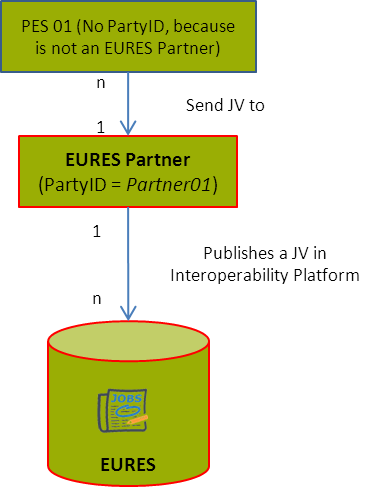 <PositionOpening xmlns="http://www.hr-xml.org/3" xsi:schemaLocation="http://www.hr-xml.org/3 ../Developer/Nouns/PositionOpening.xsd"><!-- EURES Partner requester --><PostingRequester>		<PartyID schemeID="Party-IDs" schemeName="PartyIdentifier" schemeAgencyID="ID-1234" schemeAgencyName="PES01" schemeVersionID="1.00" schemeDataURI="http://ec.europa.eu/eures/standards/2014/Supplier/Data/ID" schemeURI="http://www.pes01.eu" validFrom="2014-01-01" 
validTo="2016-12-31">Partner01</PartyID>		<PartyName>PES01</PartyName>	</PostingRequester><!-- Another requester -->	<PostingRequester agencyRoleCode="Supplier"><PartyID schemeAgencyID="eures-localpes" schemeAgencyName="eures-localpes" schemeID="eures-localpes" schemeVersionID="1.0" schemeDataURI="http://ec.europa.eu/eures/standards/2014/Supplier/Data/ID">70.00</PartyID></PostingRequester><PositionOpening/><PositionOpening xmlns="http://www.hr-xml.org/3" xsi:schemaLocation="http://www.hr-xml.org/3 ../Developer/Nouns/PositionOpening.xsd"><!-- 1st identifier of the document, send by PES01 1st January 2014  --><DocumentID schemeID="ID-1234" schemeName="DocumentIdentifier" schemeAgencyID="PES01" schemeAgencyName="PublicEmploymentService01" schemeVersionID="1.2" schemeDataURI="http://ec.europa.eu/eures/standards/2014/DOC/Data/ID" schemeURI="http://ec.europa.eu/eures/standards/2014/DOC/ID"validFrom="2014-01-01">1067482948</DocumentID><!-- EURES Partner requester, related to DocumentID through schemeAgencyID --><PostingRequester>		<PartyID schemeID="Party-IDs" schemeName="PartyIdentifier" schemeAgencyID="PES01" schemeAgencyName="PublicEmploymentService01" schemeVersionID="1.00" schemeDataURI="http://ec.europa.eu/eures/standards/2014/Supplier/Data/ID" schemeURI="http://www.pes01.eu" validFrom="2014-01-01" validTo="2016-12-31">Partner01</PartyID>		<PartyName>PES01</PartyName>	</PostingRequester><PositionOpening/>ElementDescriptionLayer /
CardinalityLayer /
CardinalityRuleExamplesPosition ProfileThe position’s structured set of characteristics, such as the required qualifications, the remuneration offered, the location of the position, and so on.More than one profile is allowed in order to provide the information in different languages. Thus the need for cardinality 1..n. It is the responsibility of the person who builds up the JV to make sure that a profile is expressed in the same language and those different profile language versions contain exactly the same information.EURES Technical Minimum/1..nBR-COM-01: If not otherwise specified, “EN” (English) is used as the default language.BR-COM-02N/ASub-elementsSub-elementsSub-elementsSub-elementsSub-elementsSub-elementsPosition TitleA short phrase describing the position as it would be listed on a business card or in a company directoryEURES Technical Minimum/1N/A“Business analyst” or “Personal assistance”Position DescriptionA text description of a positionEURES ConformantOptional/0..1N/AN/APosition DescriptionSee section “4.6 ” for more informationSee section “4.6 ” for more informationSee section “4.6 ” for more informationSee section “4.6 ” for more informationSee section “4.6 ” for more informationTravel PreferenceA position’s travel requirements and the percentage of timeEURES Optional/0..1N/AN/ATravel PreferenceSee section “4.9 ” for more informationSee section “4.9 ” for more informationSee section “4.9 ” for more informationSee section “4.9 ” for more informationSee section “4.9 ” for more informationWorking Language CodeA code classifying the language or languages used within the workplace or associated with work. This is intended to communicate general information about the language(s) used within the work environment, or general information about a candidate's specific language preferences. This component might be offered as descriptive "pre-qualification" information on a position announcement. It might appear within the context of a Candidate Profile as a general statement of a candidate's general language capabilities or preferences. WorkingLanguageCode is not intended as a statement of language proficiency or specific requirement relating to language proficiency. Specific information regarding language proficiency should be covered either within or as is appropriate.EURES Conformant Optional/0..nBR-COM-11BR-COM-43“aa” = Afar,“ab” = Abkhazian, etc.Full code list: “4.15.14 ”Position PeriodPeriod of time during which the contract is validEURES ConformantOptional/0..1N/AN/APosition PeriodSee section “4.12 ” for more informationSee section “4.12 ” for more informationSee section “4.12 ” for more informationSee section “4.12 ” for more informationSee section “4.12 ” for more informationImmediate Start IndicatorAn indicator as to whether a position is available to start immediatelyEURES ConformantOptional/0..1N/A“true”, “false”Position Schedule Type CodeDescribes a position’s general scheduleThis is an HR-Open Standards open list.EURES Conformant Optional/0..nBR-COM-39BR-COM-43“FullTime”, “PartTime”, “FlexTime”, “Any”Full code list: “4.15.23 ”AttributesDescriptionCard.RulelanguageCodeLanguage used throughout the whole document.Only official European Country languages are allowed.0..1BR-COM-01: If not otherwise specified, “EN” (English) is used as the default languageBR-COM-04. Only adapted EU countries are used, based on ISO 639-1:2002 Alpha-2.  The full code list is available here: validFromValidity start date for this entity’s information0..1BR-COM-06validToValidity end date for this entity’s information0..1BR-COM-06PositionPeriod sub-elementPositionPeriod sub-elementPositionPeriod sub-elementPositionPeriod sub-elementAttributesDescriptionCard.RuleSee section “4.12.2 ” for more informationSee section “4.12.2 ” for more informationSee section “4.12.2 ” for more informationSee section “4.12.2 ” for more informationImmediateStartIndicator sub-elementImmediateStartIndicator sub-elementImmediateStartIndicator sub-elementImmediateStartIndicator sub-elementAttributesDescriptionCard.RuleThis sub-element has no attributes.This sub-element has no attributes.This sub-element has no attributes.This sub-element has no attributes.PositionScheduleTypeCode sub-elementPositionScheduleTypeCode sub-elementPositionScheduleTypeCode sub-elementPositionScheduleTypeCode sub-elementAttributesDescriptionCard.RuleOfferedRemunerationPackage sub-elementOfferedRemunerationPackage sub-elementOfferedRemunerationPackage sub-elementOfferedRemunerationPackage sub-elementAttributesDescriptionCard.RuleSee section “4.13.2 ” for more informationSee section “4.13.2 ” for more informationSee section “4.13.2 ” for more informationSee section “4.13.2 ” for more information<PositionOpening xmlns="http://www.hr-xml.org/3" xsi:schemaLocation="http://www.hr-xml.org/3 ../Developer/Nouns/PositionOpening.xsd"><PositionProfile languageCode="en">		<PositionTitle>Business analyst</PositionTitle>...</PositionProfile><PositionProfile languageCode="fr">		<PositionTitle>Analyste d'affaires</PositionTitle>...</PositionProfile></PositionOpening>ElementDescriptionLayer /
CardinalityLayer /
CardinalityRuleExamplesPosition DescriptionText description of a positionEURES Conformant Optional/0..1N/AN/ASub-elementsSub-elementsSub-elementsSub-elementsSub-elementsSub-elementsContentIn some cases, content may include a mark-up or might be encoded, for example, HTML content. In such cases, the content might be enclosed within a CDATA section.EURES Conformant Optional/0..1N/A“<![CDATA[<br><img src=../images/blank.gif width=2>Management of Security and emergences]]>"AttributesDescriptionCard.RuleExamplesThis element has no attributesThis element has no attributesThis element has no attributesThis element has no attributesThis element has no attributesContent sub-elementsContent sub-elementsContent sub-elementsContent sub-elementsContent sub-elementsAttributesDescriptionCard.RuleExamplesThese sub-elements have no attributes.These sub-elements have no attributes.These sub-elements have no attributes.These sub-elements have no attributes.These sub-elements have no attributes.<PositionOpening xmlns="http://www.hr-xml.org/3" xsi:schemaLocation="http://www.hr-xml.org/3 ../Developer/Nouns/PositionOpening.xsd"><PositionProfile languageCode="en"><PositionFormattedDescription><Content>Support for the professional care of the business units regarding the application and use of the system RCTS.</Content>	</PositionFormattedDescription></PositionProfile></PositionOpening>ElementDescriptionLayer /
CardinalityLayer /
CardinalityRuleExamplesPosition OrganizationSet of data about the organisation offering this PositionEURES Conformant/1N/AN/ASub-elementsSub-elementsSub-elementsSub-elementsSub-elementsSub-elementsOrganization IdentifiersA collection of different identifiers of an organisationEURES Conformant/1N/AN/AOrganization IdentifiersSee section “4.7.4 ” for more informationSee section “4.7.4 ” for more informationSee section “4.7.4 ” for more informationSee section “4.7.4 ” for more informationSee section “4.7.4 ” for more informationOrganization Size CodeContains a code classifying an organisation’s size or business scopeEURES ConformantOptional/0..1BR-COM-26 “MicroEnterprise”, “SmallEnterprise”, etc.
Full code list: “4.15.21 ”Organization OwnershipThe owner organisation’s codeThis is an HR-Open Standards open list.EURES Optional/0..1BR-COM-27 “Public”, “Private”, “Non-profit”, “Government”
Full code list: “4.15.20 ”Internet Domain NameThe unique hostname used to identify a particular host or server on the World Wide Web and in e-mails and other Internet communicationsEURES Optional/0..1N/A“www.domainName.com”AttributesDescriptionCard.RuleThis element has no attributes.This element has no attributes.This element has no attributes.This element has no attributes.OrganizationIdentifiers sub-elementsOrganizationIdentifiers sub-elementsOrganizationIdentifiers sub-elementsOrganizationIdentifiers sub-elementsAttributesDescriptionCard.RuleSee section “4.7.4.2 ” for more informationSee section “4.7.4.2 ” for more informationSee section “4.7.4.2 ” for more informationSee section “4.7.4.2 ” for more informationOrganizationSizeCode sub-elementOrganizationSizeCode sub-elementOrganizationSizeCode sub-elementOrganizationSizeCode sub-elementAttributesDescriptionCard.RulelistNameThe code list name0..1N/AlistVersionIDThe code list identification0..1N/AnameThe text equivalent of the code content component0..1N/AlistURIThe Uniform Resource Identifier that identifies where the code list is located.0..1N/AlistSchemeURIThe Uniform Resource Identifier that identifies where the code list scheme is located0..1N/AOrganizationOwnershipTypeCode sub-elementsOrganizationOwnershipTypeCode sub-elementsOrganizationOwnershipTypeCode sub-elementsOrganizationOwnershipTypeCode sub-elementsAttributesDescriptionCard.RuleThe same as the “OrganizationSizeCode” sub-elementThe same as the “OrganizationSizeCode” sub-elementThe same as the “OrganizationSizeCode” sub-elementThe same as the “OrganizationSizeCode” sub-elementInternetDomainName sub-elementInternetDomainName sub-elementInternetDomainName sub-elementInternetDomainName sub-elementAttributesDescriptionCard.RuleprimaryIndicatorIndicates whether the internet domain name is the primary one or not0..1N/A<PositionOpening xmlns="http://www.hr-xml.org/3" xsi:schemaLocation="http://www.hr-xml.org/3 ../Developer/Nouns/PositionOpening.xsd">   <PositionProfile languageCode="en"><PositionOrganization><OrganizationIdentifiers><OrganizationName>Public Administration</OrganizationName><OrganizationLegalID schemeID="LegalID" schemeAgencyID="CIF" schemeAgencyName="Codigo Identificacion Fiscal" schemeVersionID="1.0" schemeDataURI="PENDING">CIF A58818501</OrganizationLegalID></OrganizationIdentifiers><OrganizationSizeCode listName="EURES_OrganizationSize" listVersionID="(2003)1422" name="small enterprise" listURI="https://ec.europa.eu/eures">smallenterprise</OrganizationSizeCode><OrganizationOwnershipTypeCode listName="OrganizationOwnershipTypeCodeContentType" listVersionID="1.0" listURI="http://www.hr-xml.org/" >public</OrganizationOwnershipTypeCode><IndustryCode listName="NACE_r2" listVersionID="NACE REVISION 2" name="Hospital activities" listURI="http://ec.europa.eu/esco/ConceptScheme/NACErev2/cs" >86.1</IndustryCode><InternetDomainName>http://ec.europa.eu</InternetDomainName>	</PositionOrganization>   </PositionProfile></PositionOpening>ElementDescriptionLayer /
CardinalityLayer /
CardinalityRuleExamplesOrganization IdentifiersA collection of different identifiers of an organizationEURES Conformant/1N/AN/ASub-elementsSub-elementsSub-elementsSub-elementsSub-elementsSub-elementsLegalIDAn identifier issued to an organization by a government organization which identifies it as a legal entity. The schemeName typically would be used to reference the type of identifier and the schemeAgencyID would be used to identify the issuing agency as necessary.EURES Conformant Optional/0..1N/A“ID-1234”, “LD-1234”, etc.AttributesDescriptionCard.RuleThis element has no attributes.This element has no attributes.This element has no attributes.This element has no attributes.LegalID sub-elementsLegalID sub-elementsLegalID sub-elementsLegalID sub-elementsAttributesDescriptionCard.RuleschemeIDIdentification of the identifier scheme0..1N/AschemeNameThe identification scheme name0..1N/AschemeAgencyIDIdentification of the agency that maintains the identification scheme0..1N/AschemeAgencyNameThe name of the agency that maintains the identification scheme0..1N/AschemeVersionIDThe identification scheme version0..1N/AschemeDataURIThe Uniform Resource Identifier that identifies where the identification scheme data is located0..1N/AschemeURIThe Uniform Resource Identifier that identifies where the identification scheme is located0..1N/AvalidFromValidity start date for this ID0..1BR-COM-06validToValidity end date for this ID0..1BR-COM-06ElementDescriptionLayer /
CardinalityLayer /
CardinalityRuleExamplesPosting InstructionInformation about where and how a posting should be communicatedEURES Conformant/1..nN/AN/ASub-elementsSub-elementsSub-elementsSub-elementsSub-elementsSub-elementsPosting Option CodeUsed to communicate a choice among options available with respect to the postingEURES Conformant Optional/0..nBR-COM-43“EURES Flag”, etc.
Full code list: “ ”Application MethodInstructions on how to apply for the positionEURES Conformant/1N/AN/AApplication MethodSee section “4.8.3 ” for more informationSee section “4.8.3 ” for more informationSee section “4.8.3 ” for more informationSee section “4.8.3 ” for more informationSee section “4.8.3 ” for more informationAttributesDescriptionCard.RuleThis element has no attributes.This element has no attributes.This element has no attributes.This element has no attributes.PostingOptionCode sub-elementsPostingOptionCode sub-elementsPostingOptionCode sub-elementsPostingOptionCode sub-elementsAttributesDescriptionCard.RulelistNameCode list name0..1N/AlistVersionIDCode list version0..1N/AnameText equivalent of the code content component0..1N/AlistURIThe Uniform Resource Identifier that identifies where the code list is located0..1N/AlistSchemeURIThe Uniform Resource Identifier that identifies where the code list scheme is located0..1N/AApplicationMethod sub-elementsApplicationMethod sub-elementsApplicationMethod sub-elementsApplicationMethod sub-elementsAttributesDescriptionCard.RuleSee section “4.8.3.2 ” for more informationSee section “4.8.3.2 ” for more informationSee section “4.8.3.2 ” for more informationSee section “4.8.3.2 ” for more informationElementDescriptionLayer /
CardinalityLayer /
CardinalityRuleExamplesApplication MethodInstructions on how to apply for the positionEURES Conformant/1N/AN/ASub-elementsSub-elementsSub-elementsSub-elementsSub-elementsSub-elementsInstructionsDescription related to the instructions to apply for the position. In some cases, content may include a mark-up or might be encoded, for example, HTML content. In such cases, the content might be enclosed within a CDATA section.EURES Conformant/1N/A“To apply the job contact with the hotel”.Person ContactThe data of one or more people who should be contacted in order to apply for the jobEURES Optional/0..1N/AN/APerson ContactSee section “4.8.4 ” for more informationSee section “4.8.4 ” for more informationSee section “4.8.4 ” for more informationSee section “4.8.4 ” for more informationSee section “4.8.4 ” for more informationAttributesDescriptionCard.RuleThis element has no attributes.This element has no attributes.This element has no attributes.This element has no attributes.Instructions sub-elementsInstructions sub-elementsInstructions sub-elementsInstructions sub-elementsAttributesDescriptionCard.RuletypeThe type of the comment0..1N/APersonContact sub-elementsPersonContact sub-elementsPersonContact sub-elementsPersonContact sub-elementsAttributesDescriptionCard.RuleSee section “4.8.4 ” for more informationSee section “4.8.4 ” for more informationSee section “4.8.4 ” for more informationSee section “4.8.4 ” for more informationElementDescriptionLayer /
CardinalityLayer /
CardinalityRuleExamplesPerson ContactA detailed set of data about one or more people who should be contacted in order apply for the jobEURES Optional/0..1N/AN/ASub-elementsSub-elementsSub-elementsSub-elementsSub-elementsSub-elementsPerson NameName of the supplier contact personEURES Optional/1N/AN/APerson NameSee section “4.8.5 ” for more informationSee section “4.8.5 ” for more informationSee section “4.8.5 ” for more informationSee section “4.8.5 ” for more informationSee section “4.8.5 ” for more informationCommunicationA person’s contact information: ChannelCode, Address, URI –for email, for instance—, etc.EURES Optional/1..nBR-COM-10N/ACommunicationSee section “4.8.6 ” for more informationSee section “4.8.6 ” for more informationSee section “4.8.6 ” for more informationSee section “4.8.6 ” for more informationSee section “4.8.6 ” for more informationAttributesDescriptionCard.RulecontactTypeCodeThe person’s type of contact, such as “CompanyManager” or “WorkplaceContact”This is a free text element.0..1N/APersonName sub-elementPersonName sub-elementPersonName sub-elementPersonName sub-elementAttributesDescriptionCard.RuleSee section “4.8.5.2 ” for more informationSee section “4.8.5.2 ” for more informationSee section “4.8.5.2 ” for more informationSee section “4.8.5.2 ” for more informationCommunication sub-elementCommunication sub-elementCommunication sub-elementCommunication sub-elementAttributesDescriptionCard.RuleSee section “4.8.6.2 ” for more informationSee section “4.8.6.2 ” for more informationSee section “4.8.6.2 ” for more informationSee section “4.8.6.2 ” for more informationElementDescriptionLayer /
CardinalityLayer /
CardinalityRuleExamplesPerson NameA detailed set of data about the person’s names, such as his/her GivenName, FamilyName, MiddleName, FormerFamilyName, etc.EURES Optional/1N/AN/ASub-elementsSub-elementsSub-elementsSub-elementsSub-elementsSub-elementsFormatted NameThis is a formatted presentation of a name (for example, a Person Name) that might alternatively be presented as discretely fielded components, or it could be a name with alternative formatted representations. The formatCode is an optional available attribute for specifying the applicable "mask" or type of format presentation to which the content conforms.EURES Optional/0..1N/A“Paula Cook”, “James Black”, etc.Legal NameThe name that an individual is given at birth and/or is recognised by a government or other legal entity, or that appears on a birth certificateEURES Optional/0..1N/A“Paula Cook”, “James Black”, etc.Given NameA people given name or first name.EURES Optional/1N/A“Mark”, “Silvia”, etc.Family NameContains a non-given name. This is an inherited name or one representing a family relationship, or in some cultural contexts a "Place Name" (where someone is from). In some cultural contexts, a single family name is typical, while in others there may be multiple family names. A "primary" attribute may be used in the case where there are multiple last names. A family name can have a "prefix," such as Von, De, Van, Al, etc. These can be represented using the FamilyName "prefix" attribute. Not all implementers may find it necessary to separate prefixes from the family name itself. Capturing the prefix and FamilyName as discrete fields can become important when formatting, or appearance may vary based on context. For example, in some cultural contexts it may be common to use a blank space as the delimiter between the prefix and the family name, while in others, a hyphen might be used. Separating the prefix from the FamilyName allows such formatting requirements to be handled flexiblyEURES Optional/1N/A“Smith”, “Santos Tavares”, “Van der Meyde”, etc.AttributesDescriptionCard.RulescriptCodeType of alphabet in which the name is written with such as “Roman”, “Kenji”, etc.0..1N/AnameTypeCode A code classifying the type of name, such as “CurrentName” or “FormerName” (full code list “4.15.18 ”)This is an HR-Open Standards open list.0..1BR-COM-09legalNameIndicatorBoolean indicating if it is the legal name or not0..1N/AvalidFromValidity start date for this Person Name0..1BR-COM-06validToValidity end date for this Person Name0..1BR-COM-06LegalName sub-elementLegalName sub-elementLegalName sub-elementLegalName sub-elementAttributesDescriptionCard.RuleGivenName sub-elementGivenName sub-elementGivenName sub-elementGivenName sub-elementAttributesDescriptionCard.RulesequenceEstablishes the name order as an integer0..1N/AsequenceNameEstablishes the name order as a string0..1N/AFamilyName sub-elementFamilyName sub-elementFamilyName sub-elementFamilyName sub-elementAttributesDescriptionCard.RuleprimaryIndicatorBoolean indicating that it is a single name0..1N/AsequenceEstablishes the name order as an integer0..1N/AprefixA family name’s prefix0..1N/AElementDescriptionLayer /
CardinalityLayer /
CardinalityRuleExamplesCommunicationA person’s contact information: ChannelCode, Address, URI –for email, for instance—, etc.EURES Optional/1..nBR-COM-10N/ASub-elementsSub-elementsSub-elementsSub-elementsSub-elementsSub-elementsChannel CodeThe communication channel used to contact a person or an organizationThis is an HR-Open Standards open list.EURES Optional/0..1BR-COM-13 “Telephone”, “MobileTelephone”, “Fax”, “Email”, “InstantMessage”, “Web”Full code list: “4.15.3 ”Use CodeThe type of use given to the communication channel used to contact a person or an organizationThis is an HR-Open Standards open list.EURES Optional/0..1BR-COM-14 “Personal”, “Business”Full code list: “4.15.4 ”ChoiceSelection between the types of communication channels.N/AN/AN/AN/AChoiceSee section “4.8.7 ” for more informationSee section “4.8.7 ” for more informationSee section “4.8.7 ” for more informationSee section “4.8.7 ” for more informationSee section “4.8.7 ” for more informationAttributesDescriptionCard.RulesequenceEstablishes the order of the contact data0..1N/ApreferredIndicatorBoolean indicating if the current contact data is the preferred one0..1N/AvalidFromValidity start date for this Communication0..1BR-COM-06validToDate up to when the communication channel is available0..1BR-COM-06ChannelCode sub-elementChannelCode sub-elementChannelCode sub-elementChannelCode sub-elementAttributesDescriptionCard.RulelistNameCode list name0..1N/AlistVersionIDCode list identification0..1N/AnameText equivalent of the code content component0..1N/AlistURIThe Uniform Resource Identifier that identifies where the code list is located0..1N/AlistSchemeURIThe Uniform Resource Identifier that identifies where the code list scheme is located0..1N/AUseCode sub-elementUseCode sub-elementUseCode sub-elementUseCode sub-elementAttributesDescriptionCard.RuleThe same as the “ChannelCode” sub-elementThe same as the “ChannelCode” sub-elementThe same as the “ChannelCode” sub-elementThe same as the “ChannelCode” sub-elementCommunicationChoice sub-elementCommunicationChoice sub-elementCommunicationChoice sub-elementCommunicationChoice sub-elementAttributesDescriptionCard.RuleSee section “4.8.7.2 ” for more informationSee section “4.8.7.2 ” for more informationSee section “4.8.7.2 ” for more informationSee section “4.8.7.2 ” for more informationElementDescriptionLayer /
CardinalityLayer /
CardinalityRuleExamplesChoiceSelection between the types of channels1-Address2-Telephone3-URL4-TextN/AN/AN/AN/ASub-elementsSub-elementsSub-elementsSub-elementsSub-elementsSub-elementsCountry DiallingThe country dialling code for a contact numberEURES Optional/0..1N/A“0032”, “0034”, etc.Area DiallingThe area dialling code for a contact numberEURES Optional/0..1N/A“2”, “71, “93”, etc.Dial NumberThe contact number, not including country dialling or area dialling codesEURES Optional/0..1N/A“3445654”, “1234567”, etc.AddressProperties specifying an entity’s physical location EURES Optional/0..1N/APlease see “4.10.3 ”However, the country code element of this address must use the code list  URIUniform Resource Identifier Reference (URI). A URI value can be absolute or relative, and may have an optional fragment identifier (i.e., it may be a URI Reference). This type should be used to specify that the value is to fulfil the role of a URI, as defined by [RFC 2396] and as amended by [RFC 2732].EURES Optional/0..1N/A“mymail@test.org”, “mymail@noreply.com”, etc.AttributesDescriptionCard.RuleThis element has no attributes.This element has no attributes.This element has no attributes.This element has no attributes.CountryDialling sub-elementCountryDialling sub-elementCountryDialling sub-elementCountryDialling sub-elementAttributesDescriptionCard.RuleThis element has no attributes.This element has no attributes.This element has no attributes.This element has no attributes.AreaDialling sub-elementAreaDialling sub-elementAreaDialling sub-elementAreaDialling sub-elementAttributesDescriptionCard.RuleThis element has no attributes.This element has no attributes.This element has no attributes.This element has no attributes.DialNumber sub-elementDialNumber sub-elementDialNumber sub-elementDialNumber sub-elementAttributesDescriptionCard.RuleThis element has no attributes.This element has no attributes.This element has no attributes.This element has no attributes.Address sub-elementAddress sub-elementAddress sub-elementAddress sub-elementAttributesDescriptionCard.RuleSee section “4.10.3.2 ” for more informationSee section “4.10.3.2 ” for more informationSee section “4.10.3.2 ” for more informationSee section “4.10.3.2 ” for more informationURIs sub-elementURIs sub-elementURIs sub-elementURIs sub-elementAttributesDescriptionCard.RuleThis sub-element has no attributes.This sub-element has no attributes.This sub-element has no attributes.This sub-element has no attributes.<PositionOpening xmlns="http://www.hr-xml.org/3" xsi:schemaLocation="http://www.hr-xml.org/3 ../Developer/Nouns/PositionOpening.xsd"><PositionProfile languageCode="en"><PostingInstruction><ApplicationMethod><Instructions>In order to apply for the job, call directly to the person of contact.</Instructions><PersonContact><PersonName><!-- EURES Conformant layer required --><oa:GivenName>John</oa:GivenName><FamilyName prefix="Van">Whye</FamilyName>	</PersonName><Communication><ChannelCode listName="ChannelCodeContentType" listVersionID="1.0" listURI="http://www.hr-xml.org/" >Telephone</ChannelCode><UseCode listName="ContactUseCodeContentType" listURI="http://www.hr-xml.org/" listVersionID="1.0">Business</UseCode><oa:CountryDialing>34</oa:CountryDialing><oa:AreaDialing>93</oa:AreaDialing><oa:DialNumber>55445676</oa:DialNumber></Communication></PersonContact></ApplicationMethod>	</PostingInstruction></PositionProfile></PositionOpening><PositionOpening xmlns="http://www.hr-xml.org/3" xsi:schemaLocation="http://www.hr-xml.org/3 ../Developer/Nouns/PositionOpening.xsd"><PositionProfile languageCode="en"><PostingInstruction><ApplicationMethod><Instructions>In order to apply for the job, send the CV through the e-mail.</Instructions><PersonContact><PersonName><!-- EURES Conformant layer required --><oa:GivenName>John</oa:GivenName><FamilyName prefix="Van">Whye</FamilyName>	</PersonName><Communication><ChannelCode listName="ChannelCodeContentType" listVersionID="1.0" listURI="http://www.hr-xml.org/" >Email</ChannelCode><UseCode>Business</UseCode><oa:URI>fake-account@aol.es</oa:URI></Communication></PersonContact></ApplicationMethod>	</PostingInstruction></PositionProfile></PositionOpening>ElementDescriptionLayer /
CardinalityLayer /
CardinalityRuleExamplesTravel PreferenceA position’s travel requirements and the percentage of timeEURES Optional/0..1N/AN/ASub-elementsSub-elementsSub-elementsSub-elementsSub-elementsSub-elementsWilling to travel Indicator Indicates that a person is willing to travel within the capacity of his/her positionEURES Optional/0..1N/A“true” = The Candidate is willing to travel“false” = The candidate is not willing to travelTravel PercentageA rate, number or proportion per hundred. The percentage of time required for a position or the percentage of time a person is willing to travel for a particular positionEURES Optional/0..1N/A“25”, “35”, etc.DescriptionDescription of the travel preferenceEURES Optional/0..1N/A“Description of the travel preference”, etc.AttributesDescriptionCard.RuleThis element has no attributes.This element has no attributes.This element has no attributes.This element has no attributes.Description sub-elementDescription sub-elementDescription sub-elementDescription sub-elementAttributesDescriptionCard.RuletypeThe comment type0..1N/A<PositionOpening xmlns="http://www.hr-xml.org/3" xsi:schemaLocation="http://www.hr-xml.org/3 ../Developer/Nouns/PositionOpening.xsd"><PositionProfile languageCode="en"><TravelPreference><WillingToTravelIndicator>true</WillingToTravelIndicator><TravelPercentage>50</TravelPercentage></TravelPreference></PositionProfile></PositionOpening>ElementDescriptionLayer /
CardinalityLayer /
CardinalityRuleExamplesPosition LocationDescription of the position’s physical location EURES Conformant/1..nN/AN/ASub-elementsSub-elementsSub-elementsSub-elementsSub-elementsSub-elementsAddressProperties specifying an entity’s physical locationEURES Conformant/1N/AN/AAddressSee section “4.10.3 ” for more informationSee section “4.10.3 ” for more informationSee section “4.10.3 ” for more informationSee section “4.10.3 ” for more informationSee section “4.10.3 ” for more informationAttributesDescriptionCard.RuleThis element has no attributes.This element has no attributes.This element has no attributes.This element has no attributes.Address sub-elementAddress sub-elementAddress sub-elementAddress sub-elementAttributesDescriptionCard.RuleSee section “4.10.3.2 ” for more informationSee section “4.10.3.2 ” for more informationSee section “4.10.3.2 ” for more informationSee section “4.10.3.2 ” for more informationElementDescriptionLayer /
CardinalityLayer /
CardinalityRuleExamplesAddressProperties specifying an entity’s physical locationEURES Conformant/1N/AN/ASub-elementsSub-elementsSub-elementsSub-elementsSub-elementsSub-elementsChoiceSelection between the address types:1-Address Line2-Building Number3-Street Name4-UnitN/AN/AN/AN/AChoiceSee section “4.10.4 ” for more informationSee section “4.10.4 ” for more informationSee section “4.10.4 ” for more informationSee section “4.10.4 ” for more informationSee section “4.10.4 ” for more informationCity NameIdentifies the town or cityEURES Conformant Optional/0..1N/A“Bruxelles”, “Roma”, etc.Country Subdivision CodeQualifies further division of the Member States of Europe, possibly into Districts, Regions, States, Provinces, etc.EURES Optional/0..1BR-COM-21BR-COM-53“BE07”, “CS01”, etc.Full code list: “4.15.6 ”Country CodeThe address’ Country CodeEURES Conformant/1BR-COM-52“AT” – Austria, “BE” – Belgium, “BG” – Bulgaria, etc.Full code list: “4.15.16 ”Postal CodeThe Address Postal Code EURES Conformant Optional/0..1AttributesDescriptionCard.RulevalidFromValidity start date for this entity’s information0..1BR-COM-06validToValidity end date for this entity’s information0..1BR-COM-06currentAddressIndicatorCurrent address of the information0..1N/AtypeThe address type0..1N/ACityName sub-elementCityName sub-elementCityName sub-elementCityName sub-elementAttributesDescriptionCard.RulesequenceEstablishes the order of the contact data0..1N/AsequenceNameEstablishes the order of the contact data0..1N/ACountryCode sub-elementCountryCode sub-elementCountryCode sub-elementCountryCode sub-elementAttributesDescriptionCard.RulePostalCode sub-elementPostalCode sub-elementPostalCode sub-elementPostalCode sub-elementAttributesDescriptionCard.RuleThe same as “CountryCode”	The same as “CountryCode”	The same as “CountryCode”	The same as “CountryCode”	ElementElementDescriptionLayer /CardinalityLayer /CardinalityRuleExamplesChoiceChoiceSelection between the types of addresses:1-Address Line2-Building Number3-Street Name4-UnitN/AN/AN/AN/ASub-elementsSub-elementsSub-elementsSub-elementsSub-elementsSub-elementsSub-elementsAAddress LineFull address text in a text fieldEURES Optional/0..nN/A“Apartment 10, Derp House, 20 Longstreet, Rotterdam, Netherlands, 3000 AA”, etc.BBuilding NumberThe Building/house Number on the street that identifies where to deliver mail (for example, Building 300 on Standards Parkway)EURES Optional/0..1N/A“10”, etc.BStreet NameThe Street Name where the building/house is locatedEURES Optional/0..1N/A“Longstreet”, etc.BUnitThe apartment number or office suiteEURES Optional/0..1N/A“20”, etc.AttributesDescriptionCard.RuleThis element has no attributes.This element has no attributes.This element has no attributes.This element has no attributes.BuildingNumber, Unit sub-elementsBuildingNumber, Unit sub-elementsBuildingNumber, Unit sub-elementsBuildingNumber, Unit sub-elementsAttributesDescriptionCard.RuleThis sub-element has no attributes.This sub-element has no attributes.This sub-element has no attributes.This sub-element has no attributes.StreetName, AddressLine sub-elementStreetName, AddressLine sub-elementStreetName, AddressLine sub-elementStreetName, AddressLine sub-elementAttributesDescriptionCard.RulesequenceEstablishes the order of the contact data0..1sequenceNameEstablishes the order of the contact data0..1Address example:Les Marchands de Bruxelles SABoîte postale 10 Bruxelles 1 1000 BRUSSELS BELGIUM<PositionOpening xmlns="http://www.hr-xml.org/3" xsi:schemaLocation="http://www.hr-xml.org/3 ../Developer/Nouns/PositionOpening.xsd"><PositionProfile languageCode="en"><PositionLocation> <Address currentAddressIndicator="true"><oa:CityName>Brussels</oa:CityName><oa:AddressLine>Les Marchands de Bruxelles SA, Boîte postale 10 Bruxelles 1, 1000 Brussels (Belgium)</oa:AddressLine><oa:CountrySubDivisionCode listName="EURES_CountrySubdivisionCodes" listVersionID="2013-Level-3" name="Arr. de Bruxelles-Capitale" listURI="http://ec.europa.eu/eurostat" >BE100</oa:CountrySubDivisionCode><CountryCode listName="EURES_MemberCountries" listVersionID="3166-1-alpha-2" name="Belgium" listURI="http://www.iso.org/iso/" >BE</CountryCode></Address>	</PositionLocation></PositionProfile></PositionOpening>Address example:LOCAL 480, 4ème étageZONING INDUSTRIELRue Louis Hap 251040 EtterbeekBelgium<PositionOpening xmlns="http://www.hr-xml.org/3" xsi:schemaLocation="http://www.hr-xml.org/3 ../Developer/Nouns/PositionOpening.xsd"><PositionProfile languageCode="en"><PositionLocation> <Address currentAddressIndicator="true"><oa:CityName>Etterbeek</oa:CityName>		<oa:BuildingNumber>25</oa:BuildingNumber>		<oa:StreetName>Rue Louis Hap</oa:StreetName>		<oa:Unit>Local 480, 4ème étage</oa:Unit><oa:CountrySubDivisionCode listName="EURES_CountrySubdivisionCodes" listVersionID="2013-Level-3" name="Arr. de Bruxelles-Capitale" listURI="http://ec.europa.eu/eurostat" >BE100</oa:CountrySubDivisionCode><CountryCode listName="EURES_MemberCountries" listVersionID="3166-1-alpha-2" name="Belgium" listURI="http://www.iso.org/iso/" >BE</CountryCode></Address>	</PositionLocation></PositionProfile></PositionOpening>ElementDescriptionCard.Card.RuleExamplesPosition QualificationsInformation related to matching capacities, knowledge, skills, abilities, awards and other resource deployment-related characteristics (including “competencies”) required by a potential employer or clientEURES Conformant Optional/0..1N/AN/ASub-elementsSub-elementsSub-elementsSub-elementsSub-elementsSub-elementsPosition CompetencyA qualified position competency has a specified required and/or desired level of proficiency and has an explicit or implicit level of importance (weight) among sibling competencies associated with a positionEURES Conformant Optional/0..nN/APosition CompetencySee section “4.11.3 ” for more informationSee section “4.11.3 ” for more informationSee section “4.11.3 ” for more informationSee section “4.11.3 ” for more informationSee section “4.11.3 ” for more informationEducation RequirementRequired education for the positionEURES Conformant Optional/0..1N/AN/AEducation RequirementSee section “4.11.8 ” for more informationSee section “4.11.8 ” for more informationSee section “4.11.8 ” for more informationSee section “4.11.8 ” for more informationSee section “4.11.8 ” for more informationExperience SummaryRequired experience for the positionEURES Conformant Optional/0..1N/AN/AExperience SummarySee section “4.11.9 ” for more informationSee section “4.11.9 ” for more informationSee section “4.11.9 ” for more informationSee section “4.11.9 ” for more informationSee section “4.11.9 ” for more informationLicense Type CodeContains the driving licenses required for the positionEURES Conformant Optional/0..nBR-COM-43BR-COM-41“A” – Motorcycle, “B” - Car with up to 8 passengers; lorry up to 3.5 tons, etc.Full code list: “4.15.10 ”AttributesDescriptionCard.RulevalidFromValidity start date for this entity’s information0..1BR-COM-06validToValidity end for this entity’s information0..1BR-COM-06PositionCompetency sub-elementPositionCompetency sub-elementPositionCompetency sub-elementPositionCompetency sub-elementAttributesDescriptionCard.RuleSee section “4.11.3.2 ” for more informationSee section “4.11.3.2 ” for more informationSee section “4.11.3.2 ” for more informationSee section “4.11.3.2 ” for more informationEducationRequirement sub-elementEducationRequirement sub-elementEducationRequirement sub-elementEducationRequirement sub-elementAttributesDescriptionCard.RuleSee section “4.11.8.2 ” for more informationSee section “4.11.8.2 ” for more informationSee section “4.11.8.2 ” for more informationSee section “4.11.8.2 ” for more informationExperienceSummary sub-elementExperienceSummary sub-elementExperienceSummary sub-elementExperienceSummary sub-elementAttributesDescriptionCard.RuleSee section “4.11.9.2 ” for more informationSee section “4.11.9.2 ” for more informationSee section “4.11.9.2 ” for more informationSee section “4.11.9.2 ” for more informationLicenseTypeCode sub-elementLicenseTypeCode sub-elementLicenseTypeCode sub-elementLicenseTypeCode sub-elementAttributesDescriptionCard.RulelistNameCode list name0..1listVersionIDCode list identification0..1nameText equivalent of the code content component0..1listURIThe Uniform Resource Identifier that identifies where the code list is located0..1listSchemeURIThe Uniform Resource Identifier that identifies where the code list scheme is located0..1ElementDescriptionLayer /
CardinalityLayer /
CardinalityRuleExamplesPosition CompetencyA qualified position competency has a specified required and/or desired level of proficiency and has an explicit or implicit level of importance (weight) among sibling competencies associated with a positionEURES Conformant Optional/0..nN/AN/ASub-elementsSub-elementsSub-elementsSub-elementsSub-elementsSub-elementsCompetency IDUnique identifier for a skill or competency that depends on the taxonomy used. Taxonomy information is included in the ID attributes.EURES Conformant/1BR-COM-46“EN”, “FR”, etc.Full code list: “4.15.14 ”Or,“Aircraft Assembly”, “Aircraft Elecronics”, etc.Full code list: “ ”Taxonomy IDUnique identifier for the type of competency.EURES Conformant/1BR-COM-54“language”, “other”Required Proficiency LevelA minimum level of proficiency for a competency associated with a position, role, course, or other item. The proficiency level is expressed as a score, a point scale or a mark within a value range.EURES ConformantOptional/0..1N/ARequired Proficiency LevelSee section “4.11.4 Sub-element: /Position Competency /Required Proficiency Level (level 4)” for more informationSee section “4.11.4 Sub-element: /Position Competency /Required Proficiency Level (level 4)” for more informationSee section “4.11.4 Sub-element: /Position Competency /Required Proficiency Level (level 4)” for more informationSee section “4.11.4 Sub-element: /Position Competency /Required Proficiency Level (level 4)” for more informationSee section “4.11.4 Sub-element: /Position Competency /Required Proficiency Level (level 4)” for more informationDesired Proficiency LevelAn optimum or ideal level of proficiency for a competency with respect to an associated position, role, course, or other item. Proficiency levels are expressed as a score, a point scale or a mark within a value rangeEURES ConformantOptional/0..1N/ADesired Proficiency LevelSee section “4.11.5 ” for more informationSee section “4.11.5 ” for more informationSee section “4.11.5 ” for more informationSee section “4.11.5 ” for more informationSee section “4.11.5 ” for more informationCompetency DimensionA measurable characteristic of a competencyEURES Conformant Optional/0..nN/AN/ACompetency DimensionSee section “4.11.6 ” for more informationSee section “4.11.6 ” for more informationSee section “4.11.6 ” for more informationSee section “4.11.6 ” for more informationSee section “4.11.6 ” for more informationAttributesAttributesDescriptionCard.RuleRuleThis element has no attributesThis element has no attributesThis element has no attributesThis element has no attributesThis element has no attributesThis element has no attributesCompetencyID sub-elementCompetencyID sub-elementCompetencyID sub-elementCompetencyID sub-elementCompetencyID sub-elementCompetencyID sub-elementAttributesDescriptionDescriptionDescriptionCard.RuleschemeIDIdentification of the identifier scheme Identification of the identifier scheme Identification of the identifier scheme 0..1schemeNameThe identification scheme nameThe identification scheme nameThe identification scheme name0..1schemeAgencyIDIdentification of the agency that maintains the schemeIdentification of the agency that maintains the schemeIdentification of the agency that maintains the scheme0..1schemeAgencyNameThe name of the agency that maintains the scheme The name of the agency that maintains the scheme The name of the agency that maintains the scheme 0..1schemeVersionIDThe identification scheme versionThe identification scheme versionThe identification scheme version0..1schemeDataURIThe Uniform Resource Identifier that identifies where the data scheme is locatedThe Uniform Resource Identifier that identifies where the data scheme is locatedThe Uniform Resource Identifier that identifies where the data scheme is located0..1schemeURIThe Uniform Resource Identifier that identifies where the scheme is locatedThe Uniform Resource Identifier that identifies where the scheme is locatedThe Uniform Resource Identifier that identifies where the scheme is located0..1validFromValidity start date for this entity’s informationValidity start date for this entity’s informationValidity start date for this entity’s information0..1BR-COM-06validToValidity end date for this entity’s informationValidity end date for this entity’s informationValidity end date for this entity’s information0..1BR-COM-06TaxonomyID sub-elementsTaxonomyID sub-elementsTaxonomyID sub-elementsTaxonomyID sub-elementsTaxonomyID sub-elementsTaxonomyID sub-elementsAttributesAttributesDescriptionCard.RuleRuleschemeIDschemeIDIdentification of the identifier scheme0..1N/AN/AschemeNameschemeNameThe identification scheme name0..1N/AN/AschemeAgencyIDschemeAgencyIDIdentification of the agency that maintains the identification scheme0..1N/AN/AschemeAgencyNameschemeAgencyNameThe name of the agency that maintains the identification scheme0..1N/AN/AschemeVersionIDschemeVersionIDThe identification scheme version0..1N/AN/AschemeDataURIschemeDataURIThe Uniform Resource Identifier that identifies where the identification scheme data is located0..1N/AN/AschemeURIschemeURIThe Uniform Resource Identifier that identifies where the identification scheme is located0..1N/AN/AvalidFromvalidFromValidity start date for this ID0..1BR-COM-06BR-COM-06validTovalidToValidity end date for this ID0..1BR-COM-06BR-COM-06RequiredProficiencyLevel sub-elementsRequiredProficiencyLevel sub-elementsRequiredProficiencyLevel sub-elementsRequiredProficiencyLevel sub-elementsRequiredProficiencyLevel sub-elementsRequiredProficiencyLevel sub-elementsAttributesAttributesDescriptionCard.RuleRuleSee section “4.11.4.2 ” for more informationSee section “4.11.4.2 ” for more informationSee section “4.11.4.2 ” for more informationSee section “4.11.4.2 ” for more informationSee section “4.11.4.2 ” for more informationSee section “4.11.4.2 ” for more informationDesiredProficiencyLevel sub-elementsDesiredProficiencyLevel sub-elementsDesiredProficiencyLevel sub-elementsDesiredProficiencyLevel sub-elementsDesiredProficiencyLevel sub-elementsDesiredProficiencyLevel sub-elementsAttributesAttributesDescriptionCard.RuleRuleSee section “4.11.5.2 ” for more informationSee section “4.11.5.2 ” for more informationSee section “4.11.5.2 ” for more informationSee section “4.11.5.2 ” for more informationSee section “4.11.5.2 ” for more informationSee section “4.11.5.2 ” for more informationCompetencyDimension sub-elementsCompetencyDimension sub-elementsCompetencyDimension sub-elementsCompetencyDimension sub-elementsCompetencyDimension sub-elementsCompetencyDimension sub-elementsAttributesAttributesDescriptionCard.RuleRuleSee section “4.11.6.2 ” for more informationSee section “4.11.6.2 ” for more informationSee section “4.11.6.2 ” for more informationSee section “4.11.6.2 ” for more informationSee section “4.11.6.2 ” for more informationSee section “4.11.6.2 ” for more information<PositionOpening xmlns="http://www.hr-xml.org/3" xsi:schemaLocation="http://www.hr-xml.org/3 ../Developer/Nouns/PositionOpening.xsd"><PositionProfile languageCode="en"><PositionQualifications><PositionCompetency><CompetencyID schemeID="ISO-639-1/2-Languages" schemeAgencyID="ISO" schemeAgencyName="ISO" schemeVersionID="639-1:2002 Alpha 2" schemeDataURI="http://www.loc.gov">EN</CompetencyID><TaxonomyID>language</TaxonomyID><RequiredProficiencyLevel><ScoreText>A2</ScoreText></RequiredProficiencyLevel><DesiredProficiencyLevel><ScoreText>B2</ScoreText></DesiredProficiencyLevel><CompetencyDimension><CompetencyDimensionTypeCode listName="EURES_Dimension" listVersionID="1.0" listURI="http://www.coe.int">
CEF-Speaking-Interaction
</CompetencyDimensionTypeCode></CompetencyDimension></PositionCompetency>	</PositionQualifications></PositionProfile></PositionOpening><PositionOpening xmlns="http://www.hr-xml.org/3" xsi:schemaLocation="http://www.hr-xml.org/3 ../Developer/Nouns/PositionOpening.xsd"><PositionProfile languageCode="en"><PositionQualifications><PositionCompetency><CompetencyID schemeID="Identifier of schema" schemeAgencyID="Identifier of the agency" schemeAgencyName="Name of the agency" schemeVersionID="Version of the schema" schemeDataURI="URL">Problems Management</CompetencyID><TaxonomyID>other</TaxonomyID></PositionCompetency>	</PositionQualifications></PositionProfile></PositionOpening>ElementDescriptionLayer /CardinalityLayer /CardinalityRuleExamplesRequired Proficiency LevelA minimum level of proficiency for a competency associated with a position, role, course, or other item. Proficiency levels are expressed as a score, a point scale or a mark within a value rangeEURES Conformant Optional/0..1BR-COM-49: If “CompetencyDimension / TypeCode” is specified, “RequiredProficiencyLevel” or “DesiredProficiencyLevel” is mandatory.N/ASub-elementsSub-elementsSub-elementsSub-elementsSub-elementsSub-elementsScore NumericA numerical record of the marks allotted to individuals in the measurement of abilities, capacity to learn, personality assessment, or in other measurable characteristics (e.g. credit worthiness), including a set of attributes to identify the scoring scheme and its characteristicsEURES Optional/0..1N/A1, 2, 3, etc.Score TextA non-numerical or text representation of a score. A record of the marks allotted to an individual in measuring his/her abilities, capacity to learn, personality assessment, or in other measurable characteristics (e.g., credit worthiness). It represents either the total number of points awarded, or a general standard achieved, including a set of attributes to identify the scoring schemeEURES Conformant Optional/0..1BR-COM-47: Compulsory use of Language Proficiency Codes [CL25], if TaxonomyID’s value is “language”.“A1”, “A2”, “B1”, etc.Full code list: “4.15.15 ”AttributesDescriptionCard.RuleThis element has no attributesThis element has no attributesThis element has no attributesThis element has no attributesScoreText sub-elementScoreText sub-elementScoreText sub-elementScoreText sub-elementAttributesDescriptionCard.RulescoreTextCodeThe score text0..1N/AminimumScoreTextThe minimum score0..1N/AmaximumScoreTextThe maximum score0..1N/A<PositionOpening xmlns="http://www.hr-xml.org/3" xsi:schemaLocation="http://www.hr-xml.org/3 ../Developer/Nouns/PositionOpening.xsd"><PositionProfile languageCode="en"><PositionQualifications><PositionCompetency><CompetencyID schemeID="ISO-639-1/2-Languages" schemeAgencyID="ISO" schemeAgencyName="ISO" schemeVersionID="639-1:2002 Alpha 2" schemeDataURI="http://www.loc.gov">EN</CompetencyID><TaxonomyID>language</TaxonomyID><RequiredProficiencyLevel><ScoreText>B1</ScoreText></RequiredProficiencyLevel></PositionCompetency>	</PositionQualifications></PositionProfile></PositionOpening>ElementDescriptionLayer /
CardinalityLayer /
CardinalityRuleExamplesDesired Proficiency LevelAn optimum or ideal level of proficiency for a competency with respect to a position, role, course, or other item. Proficiency levels are expressed as a score, a point scale or a mark within a value rangeEURES Conformant Optional/0..1BR-COM-49: If “CompetencyDimension / TypeCode” is specified, “RequiredProficiencyLevel” or “DesiredProficiencyLevel” is mandatory.N/ASub-elementsSub-elementsSub-elementsSub-elementsSub-elementsSub-elementsThe same as “4.11.4.1 ”The same as “4.11.4.1 ”The same as “4.11.4.1 ”The same as “4.11.4.1 ”The same as “4.11.4.1 ”The same as “4.11.4.1 ”AttributesDescriptionCard.RuleExamplesThe same as “4.11.4.2 ”The same as “4.11.4.2 ”The same as “4.11.4.2 ”The same as “4.11.4.2 ”The same as “4.11.4.2 ”ElementDescriptionCard.Card.RuleExamplesCompetency DimensionA measurable characteristic of a competencyEURES Conformant Optional/0..nOnly used for language skillsBR-COM-48BR-COM-49: If “CompetencyDimension / TypeCode” is specified, “RequiredProficiencyLevel” or “DesiredProficiencyLevel” is mandatory.N/ASub-elementsSub-elementsSub-elementsSub-elementsSub-elementsSub-elementsType CodeA code classifying the type of competency dimension describedEURES Conformant Optional/0..1BR-COM-37BR-COM-55: Compulsory use of the attributes “listVersionID”, “listName” and “listURI”.“CEF-Understanding-Reading”, “CEF-Understanding-Listening”, etc.Full code list: “4.15.9 ”ScoreDetails regarding the student's scores at a specific dimensionEURES Conformant Optional/0..1N/AN/AScoreSee section “4.11.7 ” for more informationSee section “4.11.7 ” for more informationSee section “4.11.7 ” for more informationSee section “4.11.7 ” for more informationSee section “4.11.7 ” for more informationAttributesDescriptionCard.RuleThis element has no attributes.This element has no attributes.This element has no attributes.This element has no attributes.CompetencyDimensionTypeCode sub-elementCompetencyDimensionTypeCode sub-elementCompetencyDimensionTypeCode sub-elementCompetencyDimensionTypeCode sub-elementAttributesDescriptionCard.RulelistNameCode list name1N/AlistVersionIDCode list identification1N/AnameText equivalent of the code content component0..1N/AlistURIThe Uniform Resource Identifier that identifies where the code list is located1N/AlistSchemeURIThe Uniform Resource Identifier that identifies where the code list scheme is located0..1N/AScore sub-elementScore sub-elementScore sub-elementScore sub-elementAttributesDescriptionCard.RuleSee section “4.11.7.2 ” for more informationSee section “4.11.7.2 ” for more informationSee section “4.11.7.2 ” for more informationSee section “4.11.7.2 ” for more information<PositionOpening xmlns="http://www.hr-xml.org/3" xsi:schemaLocation="http://www.hr-xml.org/3 ../Developer/Nouns/PositionOpening.xsd"><PositionProfile languageCode="en"><PositionQualifications><PositionCompetency><CompetencyID schemeID="ISO-639-1/2-Languages" schemeAgencyID="ISO" schemeAgencyName="ISO" schemeVersionID="639-1:2002 Alpha 2" schemeDataURI="http://www.loc.gov">EN</CompetencyID><TaxonomyID>language</TaxonomyID><CompetencyDimension><CompetencyDimensionTypeCode listName="EURES_Dimension" listVersionID="1.0" listURI="http://www.coe.int">
CEF-Speaking-Interaction
</CompetencyDimensionTypeCode><Score><ScoreText>B1</ScoreText></Score></CompetencyDimension></PositionCompetency>	</PositionQualifications></PositionProfile></PositionOpening>ElementDescriptionLayer /
CardinalityLayer /
CardinalityRuleExamplesScoreDetails regarding the student's scores at a specific dimension.EURES Conformant Optional/0..1N/AN/ASub-elementsSub-elementsSub-elementsSub-elementsSub-elementsSub-elementsThe same as “4.11.4.1 ”The same as “4.11.4.1 ”The same as “4.11.4.1 ”The same as “4.11.4.1 ”The same as “4.11.4.1 ”The same as “4.11.4.1 ”AttributesDescriptionCard.RuleExamplesExamplesvalidFromValidity start date for this entity’s information0..1BR-COM-06BR-COM-06validToValidity end for this entity’s information0..1BR-COM-06BR-COM-06ScoreText, ScoreNumeric sub-elementScoreText, ScoreNumeric sub-elementScoreText, ScoreNumeric sub-elementScoreText, ScoreNumeric sub-elementScoreText, ScoreNumeric sub-elementThe same as “4.11.4.2 ”The same as “4.11.4.2 ”The same as “4.11.4.2 ”The same as “4.11.4.2 ”The same as “4.11.4.2 ”ElementDescriptionLayer /
CardinalityLayer /
CardinalityRuleExamplesEducation RequirementRequired education for the positionEURES Conformant Optional/0..1N/AN/ASub-elementsSub-elementsSub-elementsSub-elementsSub-elementsSub-elementsEducation Level CodeA code classifying the level of educational organisation. In this case, the standard used could be EQF or ISCEDEURES Conformant/1BR-COM-15BR-COM-55: Compulsory use of the attributes “listVersionID”, “listName” and “listURI”.“0”, “1”, “2”, etc.Full code list: “4.15.11 ”Degree Type CodeThe certificate obtained with the degree, or award granted, for the successful completion of requirements of an academic programEURES Conformant Optional/0..1“23938”, “23399”, etc.Full code list: “4.15.8 ”AttributesDescriptionCard.RuleThis element has no attributes.This element has no attributes.This element has no attributes.This element has no attributes.EducationLevelCode sub-elementEducationLevelCode sub-elementEducationLevelCode sub-elementEducationLevelCode sub-elementAttributesDescriptionCard.RulelistNameCode list name1N/AlistVersionIDCode list identification1N/AnameText equivalent of the code content component0..1N/AlistURIThe Uniform Resource Identifier that identifies where the code list is located1N/AlistSchemeURIThe Uniform Resource Identifier that identifies where the code list scheme is located0..1N/ADegreeTypeCode sub-elementDegreeTypeCode sub-elementDegreeTypeCode sub-elementDegreeTypeCode sub-elementAttributesDescriptionCard.RulelistNameCode list name0..1N/AlistVersionIDCode list identification0..1N/AnameText equivalent of the code content component0..1N/AlistURIThe Uniform Resource Identifier that identifies where the code list is located0..1N/AlistSchemeURIThe Uniform Resource Identifier that identifies where the code list scheme is located0..1N/A<PositionOpening xmlns="http://www.hr-xml.org/3" xsi:schemaLocation="http://www.hr-xml.org/3 ../Developer/Nouns/PositionOpening.xsd"><PositionProfile languageCode="en"><PositionQualifications><EducationRequirement><EducationLevelCode listName="EURES_EQF" listVersionID="2008/C11/01" name="Master" listURI="http://ec.europa.eu/esco/ConceptScheme/EQF2012/ConceptScheme">7</EducationLevelCode><DegreeTypeCode listName="ESCO_Qualifications" listVersionID="ESCOv1" listURI="https://ec.europa.eu/esco/portal">http://ec.europa.eu/esco/qualifications/23887</DegreeTypeCode></EducationRequirement>	</PositionQualifications></PositionProfile></PositionOpening>ElementDescriptionLayer /
CardinalityLayer /
CardinalityRuleExamplesExperience SummaryRequired experience for the position.EURES Conformant Optional/0..1N/AN/ASub-elementsSub-elementsSub-elementsSub-elementsSub-elementsSub-elementsExperience CategoryThis is intended as fielded summary of experience. It can be used as a "roll-up" of data within of Candidate history and experience components. EURES Conformant/1..nN/AN/AExperience CategorySee section “4.11.10 ” for more informationSee section “4.11.10 ” for more informationSee section “4.11.10 ” for more informationSee section “4.11.10 ” for more informationSee section “4.11.10 ” for more informationAttributesDescriptionCard.RuleThis element has no attributes.This element has no attributes.This element has no attributes.This element has no attributes.Experience Category sub-elementExperience Category sub-elementExperience Category sub-elementExperience Category sub-elementAttributesDescriptionCard.RuleSee section “4.11.10.2 ” for more informationSee section “4.11.10.2 ” for more informationSee section “4.11.10.2 ” for more informationSee section “4.11.10.2 ” for more informationElementDescriptionLayer /
CardinalityLayer /
CardinalityRuleExamplesExperience CategoryThis is intended as fielded summary of qualifications. It can be used as a "roll-up" of data within of Candidate history and experience componentsEURES Conformant/1..nN/AN/ASub-elementsSub-elementsSub-elementsSub-elementsSub-elementsSub-elementsCategory CodeA code classifying the job type or category. This may be used for occupational classification of the job. The JobCategoryCode will usually be repeatable so that a single job can be classified across multiple dimensions. The JobCategoryCode can be used to classify the job by industry, but note that an explicit IndustryCode is available in contexts such as PositionOrganizationDetailsEURES Conformant Optional/0..1BR-COM-29BR-COM-55: Compulsory use of the attributes “listVersionID”, “listName” and “listURI”.“1” – Managers,“12” – Administrative, etc.Full code list: “4.15.13 ”MeasureCode indicating the period of time, measured in years or months of experienceEURES Conformant Optional/0..1N/A5, 3, etc.DescriptionDescription of the categoryEURES Optional/0..1N/A“Years of Financial Industry Management Experience”, etc.AttributesDescriptionCard.RuleThis element as no attributes.This element as no attributes.This element as no attributes.This element as no attributes.CategoryCode sub-elementCategoryCode sub-elementCategoryCode sub-elementCategoryCode sub-elementAttributesDescriptionCard.RulelistNameCode list name1N/AlistVersionIDCode list identification1N/AnameText equivalent of the code content component0..1N/AlistURIThe Uniform Resource Identifier that identifies where the code list is located1N/AlistSchemeURIThe Uniform Resource Identifier that identifies where the code list scheme is located0..1N/AMeasure sub-elementMeasure sub-elementMeasure sub-elementMeasure sub-elementAttributesDescriptionCard.RuleunitCodeCode indicating the type of unit measure, such as “minutes” or “hours” (full code list: “ ”)1BR-COM-36typeThe description type0..1N/ADescription sub-elementDescription sub-elementDescription sub-elementDescription sub-elementAttributesDescriptionCard.RuletypeThe description type0..1N/A<PositionOpening xmlns="http://www.hr-xml.org/3" xsi:schemaLocation="http://www.hr-xml.org/3 ../Developer/Nouns/PositionOpening.xsd"><PositionProfile languageCode="en"><PositionQualifications><ExperienceSummary><ExperienceCategory><CategoryCode listName="ISCO2008" listVersionID="2008" listURI="http://ec.europa.eu/esco/ConceptScheme/ISCO2008">http://ec.europa.eu/esco/occupation/15562</CategoryCode><Measure unitCode="year">3</Measure><oa:Description>Applicants must have 3 years of experience in care of children.</oa:Description></ExperienceCategory></ExperienceSummary></PositionQualifications></PositionProfile></PositionOpening>ElementDescriptionLayer /
CardinalityLayer /
CardinalityRuleExamplesPosition PeriodPeriod of time during which the Position will be openEURES Conformant Optional/0..1N/AN/ASub-elementsSub-elementsSub-elementsSub-elementsSub-elementsSub-elementsStart DateA timestamp marking the beginning of the attendance periodEURES Conformant/1BR-COM-16N/AStart DateSee section “4.12.4 ” for more informationSee section “4.12.4 ” for more informationSee section “4.12.4 ” for more informationSee section “4.12.4 ” for more informationSee section “4.12.4 ” for more informationEnd DateA timestamp marking the end of the attendance periodEURES Conformant Optional/0..1BR-COM-16N/AEnd DateSee section “4.12.5 ” for more informationSee section “4.12.5 ” for more informationSee section “4.12.5 ” for more informationSee section “4.12.5 ” for more informationSee section “4.12.5 ” for more informationDescriptionNarrative details of the attendance periodEURES Conformant Optional/0..1N/A“Additional information about the position period.”AttributesDescriptionCard.RuleThis element has no attributes.This element has no attributes.This element has no attributes.This element has no attributes.Description sub-elementDescription sub-elementDescription sub-elementDescription sub-elementAttributesDescriptionCard.RuletypeThe description type0..1N/A<PositionOpening xmlns="http://www.hr-xml.org/3" xsi:schemaLocation="http://www.hr-xml.org/3 ../Developer/Nouns/PositionOpening.xsd"><PositionProfile languageCode="en"><PositionPeriod><!-- Starting date --><StartDate><FormattedDateTime>2015-05-06</FormattedDateTime></StartDate><!-- Ending date --><EndDate>	<FormattedDateTime>2015-09-30</FormattedDateTime>	</EndDate></PositionPeriod></PositionProfile></PositionOpening><PositionOpening xmlns="http://www.hr-xml.org/3" xsi:schemaLocation="http://www.hr-xml.org/3 ../Developer/Nouns/PositionOpening.xsd"><PositionProfile languageCode="en"><PositionPeriod><!-- Starting date --><StartDate><FormattedDateTime>2015-05-06</FormattedDateTime></StartDate></PositionPeriod></PositionProfile></PositionOpening>ElementDescriptionLayer /
CardinalityLayer /
CardinalityRuleExamplesStart DateA timestamp marking the beginning of the attendance periodEURES Conformant/1BR-COM-16N/ASub-elementsSub-elementsSub-elementsSub-elementsSub-elementsSub-elementsFormatted Date TimeA formatted representation of a date, which may be specified as a date, date/time, year, or year/monthEURES Conformant Optional/0..1N/A“2009-01-04” Date TextA text or formatted representation of a date or date informationEURES Conformant Optional/0..1N/A"January 4, 2009" or "Two Years Ago"AttributesDescriptionCard.RuleExamplesThis element has no attributes.This element has no attributes.This element has no attributes.This element has no attributes.This element has no attributes.DateText sub-elementDateText sub-elementDateText sub-elementDateText sub-elementDateText sub-elementAttributesDescriptionCard.RuleExamplestypeCodeThe type of the date text.0..1N/AN/AElementDescriptionLayer /
CardinalityLayer /
CardinalityRuleExamplesEnd DateA timestamp marking the end of the attendance periodEURES Conformant Optional/0..1N/AN/ASub-elementsSub-elementsSub-elementsSub-elementsSub-elementsSub-elementsThe same as “4.12.4.1 ”The same as “4.12.4.1 ”The same as “4.12.4.1 ”The same as “4.12.4.1 ”The same as “4.12.4.1 ”The same as “4.12.4.1 ”AttributesDescriptionCard.RuleExamplesSame as “4.12.4.2 ”Same as “4.12.4.2 ”Same as “4.12.4.2 ”Same as “4.12.4.2 ”Same as “4.12.4.2 ”ElementDescriptionLayer /
CardinalityLayer /
CardinalityRuleExamplesOffered Remuneration Remuneration offered and benefitsEURES Optional/0..1N/AN/ASub-elementsSub-elementsSub-elementsSub-elementsSub-elementsSub-elementsRemuneration Basis CodeA code classifying the primary method of payment for the associated position or employment. This classifies the method by which remuneration for a position is provided or calculated
This is an HR-Open Standards open list.EURES Optional/0..1BR-COM-30 “Hourly”, “Salaried”, “SalariedPlusComission”, “ComissionOnly”
Full code list: “ ”Remuneration RangeRemuneration range detailsEURES Optional/0..nBR-COM-31: All its sub elements must be expressed using the same currency. N/ARemuneration RangeSee section “4.13.3 ” for more informationSee section “4.13.3 ” for more informationSee section “4.13.3 ” for more informationSee section “4.13.3 ” for more informationSee section “4.13.3 ” for more informationBenefits SummarySummary of benefitsEURES Optional/0..nN/AN/ABenefits SummarySee section “4.13.4 ” for more informationSee section “4.13.4 ” for more informationSee section “4.13.4 ” for more informationSee section “4.13.4 ” for more informationSee section “4.13.4 ” for more informationDescriptionDescription of the remuneration offeredEURES Optional/0..1N/A“Description of the remuneration offered”, etc.AttributesDescriptionDescriptionCard.RulevalidFromValidity start date for this entity’s informationValidity start date for this entity’s information0..1BR-COM-06validToValidity end date for this entity’s informationValidity end date for this entity’s information0..1BR-COM-06BenefitsSummary sub-elementBenefitsSummary sub-elementBenefitsSummary sub-elementBenefitsSummary sub-elementBenefitsSummary sub-elementAttributesDescriptionDescriptionCard.RuleSee section “4.13.4.2 ” for more informationSee section “4.13.4.2 ” for more informationSee section “4.13.4.2 ” for more informationSee section “4.13.4.2 ” for more informationSee section “4.13.4.2 ” for more informationDescription sub-elementDescription sub-elementDescription sub-elementDescription sub-elementDescription sub-elementAttributesDescriptionCard.Card.RuletypeThe comment type0..10..1N/AElementDescriptionLayer /CardinalityLayer /CardinalityRuleExamplesRemuneration RangeRemuneration range detailsEURES Optional/0..nBR-COM-31: All its sub elements must be expressed using the same currency. N/ASub-elementsSub-elementsSub-elementsSub-elementsSub-elementsSub-elementsRemuneration Type CodeA code classifying the type of pay or remuneration being describedThis is an HR-Open Standards open list.EURES Optional/0..1BR-COM-32 “BasePay”, “Commission”, “Bonus”, “ShortTermIncentive”,“ShiftPremium”Full code list: “ ”Reference AmountA reference to an associated monetary quantity. An attribute is available to express the currency in which the amount is expressedEURES Optional/0..1N/A“20000”, “35000”, etc.Minimum AmountThe minimum amount an organization is willing to pay for a positionEURES Optional/0..1N/A“20000”, “35000”, etc.Maximum AmountThe maximum amount an organization is willing to pay for a positionEURES Optional/0..1N/A“20000”, “35000”, etc.Rate Interval CodeAn interval of time or other basis used to express a rate of pay or remunerationThis is an HR-Open Standards open list.EURES Optional/0..1BR-COM-33 “Hour”, “Day”, “Week”, etc.Full code list: “ ”AttributesDescriptionCard.RuleThis element has no attributes.This element has no attributes.This element has no attributes.This element has no attributes.RemunerationMinimumAmount sub-elementRemunerationMinimumAmount sub-elementRemunerationMinimumAmount sub-elementRemunerationMinimumAmount sub-elementAttributesDescriptionCard.RulecurrencyIDThe currency in which the maximal and minimal salary are indicatedFull code list: “4.15.7 ”1BR-COM-34RemunerationMaximumAmount sub-elementRemunerationMaximumAmount sub-elementRemunerationMaximumAmount sub-elementRemunerationMaximumAmount sub-elementAttributesDescriptionCard.RuleThe same as “RemunerationMinimumAmount”The same as “RemunerationMinimumAmount”The same as “RemunerationMinimumAmount”The same as “RemunerationMinimumAmount”<PositionOpening xmlns="http://www.hr-xml.org/3" xsi:schemaLocation="http://www.hr-xml.org/3 ../Developer/Nouns/PositionOpening.xsd"><PositionProfile languageCode="en"><OfferedRemunerationPackage>		<RemunerationRange><RemunerationTypeCode listName="RemunerationTypeCodeContentType" listVersionID="1.0" listURI="http://www.hr-xml.org/">BasePay</RemunerationTypeCode><RemunerationRateIntervalCode listName="PayRateIntervalCodeContentType" listVersionID="1.0" listURI="http://www.hr-xml.org/">
Year</RemunerationRateIntervalCode> 
<RemunerationMinimumAmount currencyID="EUR">2000</RemunerationMinimumAmount><RemunerationMaximumAmount currencyID="EUR">2500</RemunerationMaximumAmount>		</RemunerationRange></OfferedRemunerationPackage></PositionProfile></PositionOpening>ElementDescriptionLayer / 
CardinalityLayer / 
CardinalityRuleExamplesBenefits SummarySummary of benefitsEURES Optional/0..nN/AN/ASub-elementsSub-elementsSub-elementsSub-elementsSub-elementsSub-elementsOther BenefitsDetails of benefitsEURES Optional/0..1N/AN/AOther BenefitsSee section “4.13.5 ” for more informationSee section “4.13.5 ” for more informationSee section “4.13.5 ” for more informationSee section “4.13.5 ” for more informationSee section “4.13.5 ” for more informationAttributesDescriptionCard.RuleExamplesThis element has no attributes.This element has no attributes.This element has no attributes.This element has no attributes.This element has no attributes.OtherBenefits sub-elementOtherBenefits sub-elementOtherBenefits sub-elementOtherBenefits sub-elementOtherBenefits sub-elementAttributesDescriptionCard.RuleExamplesSee section “4.13.5.2 ” for more informationSee section “4.13.5.2 ” for more informationSee section “4.13.5.2 ” for more informationSee section “4.13.5.2 ” for more informationSee section “4.13.5.2 ” for more informationElementDescriptionLayer /CardinalityLayer /CardinalityRuleExamplesOther BenefitsDetails of the other benefitsEURES Optional/0..1N/AN/ASub-elementsSub-elementsSub-elementsSub-elementsSub-elementsSub-elementsOther Benefits Type CodeCode of benefits that the candidate would likeEURES Optional/0..nBR-COM-40BR-COM-43“1” = Accommodation included, “2” = Meals included, etc.Full code list: “ ”DescriptionNarrative details of benefitsEURES Optional/0..1N/A“Description of other benefits”, etc.AttributesDescriptionCard.RuleThis element has no attributes.This element has no attributes.This element has no attributes.This element has no attributes.OtherBenefitsTypeCode sub-elementOtherBenefitsTypeCode sub-elementOtherBenefitsTypeCode sub-elementOtherBenefitsTypeCode sub-elementAttributesDescriptionCard.RulelistNameCode list name0..1N/AlistVersionIDCode list identification0..1N/AnameText equivalent of the code content component0..1N/AlistURIThe Uniform Resource Identifier that identifies where the code list is located0..1N/AlistSchemeURIThe Uniform Resource Identifier that identifies where the code list scheme is located0..1N/ADescription sub-elementDescription sub-elementDescription sub-elementDescription sub-elementAttributesDescriptionCard.RuletypeThe comment type0..1N/AElementDescriptionLayer /
CardinalityLayer /
CardinalityRuleExamplesAttachmentAllows external documents or digital objects to be embedded or referencedEURES Optional/0..nBR-COM-42N/ASub-elementsSub-elementsSub-elementsSub-elementsSub-elementsSub-elementsEmbedded DataAllows the data to be embedded directly into the BOD instanceEURES Optional/0..1N/A-Embedded TextEmbedded textEURES Optional/0..1N/A“Embedded text”URIRepresents a Uniform Resource Identifier Reference (URI). A URI value can be absolute or relative, and may have an optional fragment identifier (i.e. it can be a URI Reference). This type should be used to specify the intention that the value fulfil the role of a URI, as defined by [RFC 2396] and as amended by [RFC 2732]EURES Optional/0..1N/A“http://uri.org”, etc.File NameIndicates the name of the File being referencedEURES Optional/0..1N/A“File Name”Document Date TimeThe date and/or time associated with the current or referenced version of a documentEURES Optional/0..1N/A“2012/12/23”, etc.DescriptionDescription of the attachmentEURES Optional/0..1N/A“Description of the attachment”File TypeIdentifies the attachment file type EURES Conformant Optional/1BR-COM-35“PDF”, “DOC”, etc.Full code list: “4.15.12 ”Document TitleThe name of the documentEURES Optional/0..1N/A“Photo”, “Presentation of the company”, etc.Attachment XPathPath to the external documents attachedEURES Optional/0..nN/A“/PositionOpening/PostingRequester”, etc.InstructionsIdentifies the type of attachment uploadedEURES Conformant Optional/1“JobDescription”, “CompanyLogo”, “Other”, etc.Full code list: “4.15.2 ”AttributesDescriptionCard.RulevalidFromValidity start date for this entity’s information0..1BR-COM-06validToValidity end date for this entity’s information0..1BR-COM-06EmbeddedData sub-elementEmbeddedData sub-elementEmbeddedData sub-elementEmbeddedData sub-elementAttributesDescriptionCard.RulemimeCodeCodes that specify the data mime code1BR-COM-50: Compulsory use of Mime Codes [CL56]. encodingCodeThe data encoding type1BR-COM-51uriThe file’s URI0..1N/AfilenameThe name of the file0..1N/AEmbedded Text sub-elementEmbedded Text sub-elementEmbedded Text sub-elementEmbedded Text sub-elementAttributesDescriptionCard.RuleThis sub-element has no attributes.This sub-element has no attributes.This sub-element has no attributes.This sub-element has no attributes.URI sub-elementURI sub-elementURI sub-elementURI sub-elementAttributesDescriptionCard.RuleThis sub-element has no attributes.This sub-element has no attributes.This sub-element has no attributes.This sub-element has no attributes.FileName sub-elementFileName sub-elementFileName sub-elementFileName sub-elementAttributesDescriptionCard.RulesequenceEstablishes the order of contact data0..1N/AsequenceNameEstablishes the order of contact data0..1N/ADocumentDateTime sub-elementDocumentDateTime sub-elementDocumentDateTime sub-elementDocumentDateTime sub-elementAttributesDescriptionCard.RuleThis sub-element has no attributes.This sub-element has no attributes.This sub-element has no attributes.This sub-element has no attributes.Description sub-elementDescription sub-elementDescription sub-elementDescription sub-elementAttributesDescriptionCard.RuletypeThe comment type0..1N/AFileType sub-elementFileType sub-elementFileType sub-elementFileType sub-elementAttributesDescriptionCard.RulelistNameCode list name0..1N/AlistVersionIDCode list identification0..1N/AnameText equivalent of the code content component0..1N/AlistURIThe Uniform Resource Identifier that identifies where the code list is located0..1N/AlistSchemeURIThe Uniform Resource Identifier that identifies where the code list scheme is located0..1N/ADocument Title sub-elementDocument Title sub-elementDocument Title sub-elementDocument Title sub-elementAttributesDescriptionCard.RuleThis sub-element has no attributes.This sub-element has no attributes.This sub-element has no attributes.This sub-element has no attributes.Attachment XPath sub-elementAttachment XPath sub-elementAttachment XPath sub-elementAttachment XPath sub-elementAttributesDescriptionCard.RuleThis sub-element has no attributes.This sub-element has no attributes.This sub-element has no attributes.This sub-element has no attributes.Instructions sub-elementInstructions sub-elementInstructions sub-elementInstructions sub-elementAttributesDescriptionCard.RuleThe same as “Description”The same as “Description”The same as “Description”The same as “Description”<PositionOpening xmlns="http://www.hr-xml.org/3" xsi:schemaLocation="http://www.hr-xml.org/3 ../Developer/Nouns/PositionOpening.xsd"><PositionProfile languageCode="en"><Attachment><oa:URI>http://europass.cedefop.europa.eu/es/documentsJV/jv01222.pdf</oa:URI><oa:Description>Document that describes the position.</oa:Description><oa:FileType listName="EURES_FileTypeCode" listVersionID="1.0" name="PDF document" listURI="https://ec.europa.eu/eures">PDF</oa:FileType><DocumentTitle>pdf_en_GB-a</DocumentTitle><Instructions>JobDescription</Instructions>	</Attachment></PositionProfile></PositionOpening><PositionOpening xmlns="http://www.hr-xml.org/3" xsi:schemaLocation="http://www.hr-xml.org/3 ../Developer/Nouns/PositionOpening.xsd"><PositionProfile languageCode="en"><Attachment><oa:EmbeddedData mimeCode="image/jpeg" encodingCode="base64Binary">/9j/4AAQSkZJRgABAQAAAQABAAD//gA7Q1JFQVRPUjog</oa:EmbeddedData>			<oa:FileName>logo.jpg</oa:FileName>			<DocumentDateTime>2013-01-30</DocumentDateTime><oa:FileType listName="EURES_FileTypeCode" listVersionID="1.0" name="photo" listURI="https://ec.europa.eu/eures">photo</oa:FileType>			<DocumentTitle>Logo</DocumentTitle>			<AttachmentXPath>/PositionOpening/PositionProfile</AttachmentXPath><Instructions>CompanyLogo</Instructions></Attachment></PositionProfile></PositionOpening>AttributesDescriptionlistNameCode list namelistVersionIDCode list identificationnameText equivalent of the code content componentlistURIThe Uniform Resource Identifier that identifies where the code list is locatedlistSchemeURIThe Uniform Resource Identifier that identifies where the code list scheme is locatedCodeDescriptionCustomerThe organisation is the job vacancy’s customerSupplierThe organisation is the job vacancy’s supplierRequesterThe organisation is the job vacancy’s requesterAttributesValuelistNameAgencyRoleCodeEnumTypelistVersionID1.0name{Code name or description}listURIhttp://www.hr-xml.org/listSchemeURIhttp://www.hr-xml.org/3 ../Developer/Common/CodeLists.xsd<PostingRequester agencyRoleCode="Supplier">...</PostingRequester>CodeDescriptionJobDescriptionJob descriptionCompanyLogoCompany logoOtherOther type of attachment<Instructions>JobDescription</Instructions>CodeDescriptionTelephoneThe communication channel is the telephone numberMobileTelephoneThe communication channel is the cell phone numberFaxThe communication channel is the fax numberEmailThe communication channel is the email addressInstantMessageThe communication channel is the instant messageWebThe communication channel is the web addressAttributesValuelistNameChannelCodeContentTypelistVersionID1.0name{Code name or description}listURIhttp://www.hr-xml.org/listSchemeURIhttp://www.hr-xml.org/3 ../Developer/Common/CodeLists.xsd<ChannelCode listName="ChannelCodeContentType" listVersionID="1.0" name="Telephone" listURI="http://www.hr-xml.org/" listSchemeURI="http://www.hr-xml.org/3 ../Developer/Common/CodeLists.xsd">telephone</ChannelCode>CodeDescriptionpersonalThe communication channel is for personal usebusinessThe communication channel is for business communicationAttributesValuelistNameContactUseCodeContentTypelistVersionID1.0name{Code name or description}listURIhttp://www.hr-xml.org/listSchemeURIhttp://www.hr-xml.org/3 ../Developer/Common/CodeLists.xsd<UseCode listName="ContactUseCodeContentType" listVersionID="1.0" name="Business" listURI="http://www.hr-xml.org/" listSchemeURI="http://www.hr-xml.org/3 ../Developer/Common/CodeLists.xsd">Business</UseCode>AttributesValuelistNameCountrieslistVersionID3166-1-alpha-2name{Code name or description}listURIhttp://ec.europa.eu/esco/ConceptScheme/countrylistSchemeURIPENDING DEFINITION<CountryCode listName="Countries" listVersionID="3166-1-alpha-2" name="Belgium" listURI="http://ec.europa.eu/esco/ConceptScheme/country">BE</CountryCode>AttributesValuelistNameEURES_CountrySubdivisionCodeslistVersionID2013-Level-3name{Code’s name or description}listURIhttp://ec.europa.eu/eurostatlistSchemeURIPENDING DEFINITION<oa:CountrySubDivisionCode listName="EURES_CountrySubdivisionCodes" listVersionID="2013-Level-3" name="Arr. Antwerpen" listURI="http://ec.europa.eu/eurostat" >BE211</oa:CountrySubDivisionCode>CodeDescriptionEUREuroBGNLevCHFSwiss francCZKCzech korunaDKKDanish kroneGBPPound sterlingHRKKunaHUFForintISKKróna LTLLitasNOKNorwegian kronePLNZlotyRONRomanian leuSEKKronaAttributesValuelistNameEURES_CurrencyCodeslistVersionID4217:2008name{Code name or description}listURIhttp://www.iso.org/iso/listSchemeURIPENDING DEFINITION<RemunerationReferenceAmount currencyID="EUR">25000</RemunerationReferenceAmount>AttributesValuelistNameESCO_QualificationslistVersionIDESCOv1name{Cod name or description}listURIhttps://ec.europa.eu/esco/portallistSchemeURIhttps://ec.europa.eu/esco/portal<DegreeTypeCode listName="ESCO_Qualifications" listVersionID="ESCOv1" name="Spoken interaction" listURI="https://ec.europa.eu/esco/portal" >http://ec.europa.eu/esco/skill/23847</DegreeTypeCode>CodeDescriptionCEF-Understanding-ListeningListening comprehensionCEF-Understanding-ReadingReading comprehensionCEF-Speaking-InteractionSpoken interactionCEF-Speaking-ProductionSpoken productionCEF-Writing-InteractionWritten interactionCEF-Writing-ProductionWritten productionAttributesValuelistNameEURES_DimensionlistVersionID1.0name{Code name or description}listURIhttp://www.coe.intlistSchemeURIPENDING DEFINITION<CompetencyDimensionTypeCode listName="EURES_Dimension" listVersionID="1.0" name="Spoken interaction" listURI="http://www.coe.int" >CEF-Speaking-Interaction</CompetencyDimensionTypeCode>CodeDescriptionAMMopedsA1Motorcycles and motor tricycles not exceeding a certain power levelThe minimum age for category A1 is 16 years.A2Motorcycles not exceeding a certain power levelThe minimum age for category A2 is 18 years.AMotor tricycles not exceeding a certain power level and a minimum age of 21 years.B1QuadricyclesThe minimum age for category B1 is 16 years,BMotor vehicles not exceeding certain authorised mass.The minimum age for category B is 18 years.BEA combination of vehicles consisting of a tractor vehicle in category B and a trailer or semi-trailer not exceeding a certain massThe minimum age for category BE is 18 years.C1Motor vehicles which are between massThe minimum age for category C1 is 18 years.C1EA combination of vehicles consisting of a tractor vehicle in category B or C1 and a trailer or semi-trailer which are between massThe minimum age for category C1E is 18 years.CMotor vehicles whose maximum authorised exceed a mass and carriage of no more than eight passengers, including the driverMotor vehicles in this category may be combined with a trailer not exceeding a maximum authorised mass.The minimum age for category C is 21 years.CEA combination of vehicles where the tractor vehicle is category C and its trailer or semi-trailer does not exceed a maximum authorised massThe minimum age for categories CE is 21 years.DMotor vehicles designed and constructed for the carriage of more than eight passengers in addition to the driver.Motor vehicles which may be driven with a category D licence may be combined with a trailer having a maximum authorised mass which does not exceed 750 kg.D1Motor vehicles or carriage of no more than 16 passengers including the driver and with a maximum lengthMotor vehicles in this category may be combined with a trailer not exceeding a maximum authorised mass.The minimum age for categories D1 is 21 years.D1EA combination of vehicles where the tractor vehicle is category C1 and its trailer does not exceed a maximum authorised mass. The minimum age for categories D1E is fixed at 21 years.DECombination of vehicles where the tractor vehicle is in category D and its trailer not exceeds a maximum authorised mass. The minimum age for categories DE is fixed at 24 years.AttributesValuelistNameEURES_LicenceTypeCodelistVersionID2006/126/ECname{Code name or description}listURIhttps://ec.europa.eu/eureslistSchemeURIPlaceholder<LicenseTypeCode listName="EURES_LicenceTypeCode" listVersionID="2006/126/EC" name="A1" listURI="http://ec.europa.eu/eures">A1</LicenseTypeCode>CodeDescription0Early childhood education1Primary education2Lower secondary education3Upper secondary education4Post-secondary non-tertiary education5Short-cycle tertiary education6Bachelor’s or equivalent level7Master’s or equivalent level8Doctoral or equivalent levelAttributesValuelistNameEURES_ISCEDEducationLevellistVersionID2011name{Code name or description}listURIhttps://ec.europa.eu/eureslistSchemeURIPlaceholder<EducationLevelCode listName="EURES_ISCEDEducationLevel" listVersionID="2011" name="Master" listURI="http://ec.europa.eu/eures">7</EducationLevelCode>CodeDescription1Basic general knowledge.Basic skills required to carry out simple tasks.Work or study under direct supervision in a structured context.2Basic factual knowledge of a field of work or study.Basic cognitive and practical skills required to use relevant information in order to carry out tasks and to solve routine problems using simple rules and tools.Work or study under supervision with some autonomy.3Knowledge of facts, principles, processes and general concepts, in a field of work or study.A range of cognitive and practical skills required to accomplish tasks and solve problems by selecting and applying basic methods, tools, materials and information.Take responsibility for completion of tasks in work or study; adapt own behaviour to circumstances in solving problems.4Factual and theoretical knowledge in broad contexts within a field of work or study.A range of cognitive and practical skills required to generate solutions to specific problems in a field of work or study.Exercise self-management within the guidelines of work or study contexts that are usually predictable, but are subject to change; supervise the routine work of others, taking some responsibility for the evaluation and improvement of work or study activities.5Comprehensive, specialised, factual and theoretical knowledge within a field of work or study and an awareness of the boundaries of that knowledge.A comprehensive range of cognitive and practical skills required to develop creative solutions to abstract problems.Exercise management and supervision in contexts of work or study activities where there is unpredictable change review and develop performance of self and others.6Advanced knowledge of a field of work or study, involving a critical understanding of theories and principles.Advanced skills, demonstrating mastery and innovation, required to solve complex and unpredictable problems in a specialised field of work or study.Manage complex technical or professional activities or projects, taking responsibility for decision making in unpredictable work or study contexts; take responsibility for managing professional development of individuals and groups.7Highly specialised knowledge, some of which is at the forefront of knowledge in a field of work or study, as the basis for original thinking and/or research; critical awareness of knowledge issues in a field and at the interface between different fields.Specialised problem-solving skills required in research and/or innovation in order to develop new knowledge and procedures and to integrate knowledge from different fields.Manage and transform work or study contexts that are complex, unpredictable and require new strategic approaches; take responsibility for contributing to professional knowledge and practice and/or for reviewing the strategic performance of teams.8Knowledge at the most advanced frontier of a field of work or study and at the interface between fields.The most advanced and specialised skills and techniques, including synthesis and evaluation, required to solve critical problems in research and/or innovation and to extend and redefine existing knowledge or professional practice.Demonstrate substantial authority, innovation, autonomy, scholarly and professional integrity and sustained commitment to the development of new ideas or processes at the forefront of work or study contexts including research.AttributesValuelistNameEURES_EQFlistVersionID2008/C11/01name{Code name or description}listURIhttp://ec.europa.eu/esco/ConceptScheme/EQF2012/ConceptSchemelistSchemeURIhttp://ec.europa.eu/esco/ConceptScheme/EQF2012/ConceptScheme<EducationLevelCode listName="EURES_EQF" listVersionID="2008/C11/01" name="Master" listURI="http://ec.europa.eu/esco/ConceptScheme/EQF2012/ConceptScheme" listSchemeURI="http://ec.europa.eu/esco/ConceptScheme/EQF2012/ConceptScheme">7</EducationLevelCode>EQF12345678ISCED 2011----5678CodeDescriptionphotoImagedocWord documentpdfAdobe PDFAttributesValuelistNameEURES_FileTypeCodelistVersionID1.0name{Code’s name or description}listURIhttps://ec.europa.eu/eureslistSchemeURIPENDING DEFINITION<oa:FileType listName="EURES_FileTypeCode" listVersionID="1.0" name="Image" listURI="http://ec.europa.eu/eures">photo</oa:FileType>AttributesValuelistNameISCO2008listVersionID2008name{Code name or description}listURIhttp://ec.europa.eu/esco/ConceptScheme/ISCO2008listSchemeURIhttp://ec.europa.eu/esco/ConceptScheme/ISCO2008<JobCategoryCode listName="ISCO2008" listVersionID="2008" name="Legislators" listURI="http://ec.europa.eu/esco/ConceptScheme/ISCO2008" listSchemeURI="http://ec.europa.eu/esco/ConceptScheme/ISCO2008">1111</JobCategoryCode>AttributesValuelistNameESCO_OccupationslistVersionIDESCOv1name{Code name or description}listURIhttps://ec.europa.eu/esco/portallistSchemeURIhttps://ec.europa.eu/esco/portal<JobCategoryCode listName="ESCO_Occupations" listVersionID="ESCOv1" name="Head of division" listURI="https://ec.europa.eu/esco/portal"  >http://data.europa.eu/esco/occupation/01484951-15e6-4b88-a20f-1201868d36a0 </JobCategoryCode>AttributesValuelistNameISO-639-1/2-LanguageslistVersionID639-1:2002 Alpha 2name{Code name or description}listURIhttp://www.loc.govlistSchemeURIPlaceholder<WorkingLanguageCode listName="ISO-639-1/2-Languages" listVersionID="639-1:2002 Alpha 2" name="English" listURI="http://www.loc.gov">EN</WorkingLanguageCode>CodeDescriptionA1BeginnerA2ElementaryB1IntermediateB2Upper intermediateC1AdvancedC2ProficiencyAttributesValuelistNameEURES_ProficiencyLevellistVersionID1.0name{Code name or description}listURIhttp://www.coe.intlistSchemeURIPlaceholder<ScoreText minimumScoreText="A1" maximumScoreText="C2">B2</ScoreText>CodeDescriptionATAustria BEBelgium BGBulgaria CYCyprus CZCzech Republic DKDenmark EEEstonia FIFinland FRFrance DEGermany ELGreece HRCroatiaHUHungary ISIcelandIEIreland ITItaly LVLatvia LILiechtensteinLTLithuania LULuxembourg MTMalta NLNetherlands NONorwayPLPoland PTPortugal RORomania SKSlovakia SISlovenia ESSpain SESweden CH	SwitzerlandUKUnited Kingdom AttributesValuelistNameEURES_MemberCountrieslistVersionID3166-1-alpha-2name{Code name or description}listURIhttp://www.iso.org/iso/listSchemeURIPENDING DEFINITION<CountryCode listName="EURES_MemberCountries" listVersionID="3166-1-alpha-2" name="Belgium" listURI="http://www.iso.org/iso/" >BE</CountryCode>AttributesValuelistNameNACE_r2listVersionIDNACE REVISION 2name{Code name or description}listURIhttp://ec.europa.eu/esco/ConceptScheme/NACErev2/cslistSchemeURIPlaceholder<IndustryCode listName="NACE_r2" listVersionID="NACE REVISION 2" name="central banking" listURI="http://ec.europa.eu/esco/ConceptScheme/NACErev2/cs" >K64.1.1</IndustryCode>CodeDescriptionCurrentNameThe name indicated is the current nameFormerNameThe name indicated is the prior to marriageBirthNameThe name indicated is the name given at birthAliasThe name indicated is a pseudonymAttributesValuelistNameNameTypeCodeEnumTypelistVersionID1.0name{Code name or description}listURIhttp://www.hr-xml.org/listSchemeURIhttp://www.hr-xml.org/3 ../Developer/Common/CodeLists.xsd<PersonName nameTypeCode="BirthName"/>CodeDescriptionCodeDescriptionbgBulgarianisIcelandiccsCzechitItaliandaDanishltLithuaniandeGermanlvLatvianelGreekmtMalteseenEnglishnlDutchesSpanishnoNorwegianetEstonianplPolishfiFinnishptPortuguesefrFrenchroRomaniangaIrishskSlovakhrCroatianslSlovenianhuHungariansvSwedishAttributesValuelistNameEURES_EULanguageCodeslistVersionID639-1:2002name{Code name or description}listURIhttp://www.loc.govlistSchemeURIPENDING DEFINITION<PositionProfile languageCode="en">CodeDescriptionpublicprivatenon-profitgovernmentAttributesValuelistNameOrganizationOwnershipTypeCodeContentTypelistVersionID1.0name{Code name or description}listURIhttp://www.hr-xml.org/listSchemeURIhttp://www.hr-xml.org/3 ../Developer/Common/CodeLists.xsd<OrganizationOwnershipTypeCode listName="OrganizationOwnershipTypeCodeContentType" listVersionID="1.0" name="private" listURI="http://www.hr-xml.org/" listSchemeURI="http://www.hr-xml.org/3 ../Developer/Common/CodeLists.xsd">private</OrganizationOwnershipTypeCode>CodeDescriptionmicroenterprise0 to 9 peoplesmallenterprise10 to 49 peoplemedium-sizedenterprise50 to 249 peoplelargeenterpriseMore than 250 peopleAttributesValuelistNameEURES_OrganizationSizelistVersionID(2003)1422name{Code name or description}listURIhttps://ec.europa.eu/eureslistSchemeURIPlaceholder<OrganizationSizeCode listName="EURES_OrganizationSize" listVersionID="(2003)1422" name="small enterprise" listURI="https://ec.europa.eu/eures" >smallenterprise</OrganizationSizeCode>CodeDescriptionDirectHireHired directly by the employer, without any external staffingTemporaryPosition only for a certain periodTemporaryToHirePosition starting as a temporary job, with the option of a permanent jobContractToHirePosition starting as a contract job, with the option of a permanent jobContractContract hireInternshipPeriod of job trainingApprenticeshipCombines job training with academic educationSeasonalTemporary and short-term jobOnCallPosition on an “as needed” basisRecruitmentReserveCandidate is on the waiting list for the job vacancySelfEmployedSelf-employed personVolunteerVolunteer workAttributesValuelistNamePositionOfferingTypeCodeContentTypelistVersionID1.0name{Code name or description}listURIhttp://www.hr-xml.org/listSchemeURIhttp://www.hr-xml.org/3 ../Developer/Common/CodeLists.xsd<PositionOfferingTypeCode listName="PositionOfferingTypeCodeContentType" listVersionID="1.0" name="temporary job" listURI="http://www.hr-xml.org/" listSchemeURI="http://www.hr-xml.org/3 ../Developer/Common/CodeLists.xsd">Temporary</PositionOfferingTypeCode>CodeDescriptionFullTimeMinimum number of hours defined by the employerPartTimeFewer hours per week than a full-time jobFlexTimeVariable work scheduleAnyAny type of schedule is allowedAttributesValuelistNamePositionScheduleCodeContentTypelistVersionID1.0name{Code’s name or description}listURIhttp://www.hr-xml.org/listSchemeURIhttp://www.hr-xml.org/3 ../Developer/Common/CodeLists.xsd<PositionScheduleTypeCode listName="PositionScheduleCodeContentType" listVersionID="1.0" name="part time job" listURI="http://www.hr-xml.org/" listSchemeURI="http://www.hr-xml.org/3 ../Developer/Common/CodeLists.xsd">PartTime</PositionOfferingTypeCode>CodeDescriptionEURESFlagThe job vacancy has enabled the EURES flag, which means that that organization is interested in recruiting internationallyAttributesValuelistNameEURES_PostingOptionCodeslistVersionID1.0name{Code name or description}listURIhttps://ec.europa.eu/eureslistSchemeURIPENDING DEFINITION<PostingOptionCode listName="EURES_PostingOptionCodes" listVersionID="1.0" name="EURES Flag" listURI="https://ec.europa.eu/eures" >EURESFlag</PostingOptionCode>CodeDescriptionActiveThe job vacancy status is openClosedThe job vacancy status is closedIncompleteThe job vacancy is still incompleteAttributesValuelistNameRecruitingDocumentStatusCodeEnumTypelistVersionID1.0name{Code name or description}listURIhttp://www.hr-xml.org/listSchemeURIhttp://www.hr-xml.org/3 ../Developer/Common/CodeLists.xsd<PositionOpeningStatusCode listName="RecruitingDocumentStatusCodeEnumType" listVersionID="1.0" name="Active" listURI="http://www.hr-xml.org/" listSchemeURI="http://www.hr-xml.org/3../Developer/Common/CodeLists.xsd">
Active</PositionOpeningStatusCode>CodeDescriptionHourlyThe candidate is paid according to the work doneSalariedFix base paidSalariedPlusCommissionFix base paid, plus commissionCommissionOnlyCommissions paidAttributesValuelistNameRemunerationBasisCodeContentTypelistVersionID1.0name{Code name or description}listURIhttp://www.hr-xml.org/listSchemeURIhttp://www.hr-xml.org/3 ../Developer/Common/CodeLists.xsd<RemunerationBasisCode listName="RemunerationBasisCodeContentType" listVersionID="1.0" name="salaried" listURI="http://www.hr-xml.org/" listSchemeURI="http://www.hr-xml.org/3 ../Developer/Common/CodeLists.xsd">Salaried</RemunerationBasisCode>CodeDescriptionHourRemuneration per hourDayRemuneration per dayWeekRemuneration per weekTwoWeeksRemuneration per two weeksFourWeeksRemuneration per four weeksHalfMonthRemuneration per half monthMonthRemuneration per monthTwoMonthsRemuneration per two monthsQuarterRemuneration per quarterSeasonalTermRemuneration per seasonal termHalfYearRemuneration per half yearYearRemuneration per yearQuarterToDateRemuneration per quarter to dateYearToDateRemuneration per year to dateOnceWhole remunerationAttributesValuelistNamePayRateIntervalCodeContentTypelistVersionID1.0name{Code name or description}listURIhttp://www.hr-xml.org/listSchemeURIhttp://www.hr-xml.org/3 ../Developer/Common/CodeLists.xsd<RemunerationRateIntervalCode listName="PayRateIntervalCodeContentType" listVersionID="1.0" name="per year" listURI="http://www.hr-xml.org/" listSchemeURI="http://www.hr-xml.org/3 ../Developer/Common/CodeLists.xsd">Year</RemunerationRateIntervalCode>CodeDescriptionBasePayInitial rate of compensationCommissionCommission paidBonusExtra salary paidShortTermIncentiveBonus to incentive the employeeShiftPremiumAdditional pay for working split shiftsAttributesValuelistNameRemunerationTypeCodeContentTypelistVersionID1.0name{Code name or description}listURIhttp://www.hr-xml.org/listSchemeURIhttp://www.hr-xml.org/3 ../Developer/Common/CodeLists.xsd<RemunerationTypeCode listName="RemunerationTypeCodeContentType" listVersionID="1.0" name="base pay" listURI="http://www.hr-xml.org/" listSchemeURI="http://www.hr-xml.org/3 ../Developer/Common/CodeLists.xsd">BasePay</RemunerationTypeCode>AttributesValueESCO_SkillsESCOv1<CompetencyID schemeID="ESCO_Skills" schemeVersionID="ESCOv1">http://data.europa.eu/esco/skill/e2d0daae-2aa1-40cc-99e2-b340b02f97d3</CompetencyID>CodeDescription1Accommodation included2Meals included3Relocation assisted4Travel expenses5Medical insurance6Dental insurance7Vision insurance8Life insurance9Short-term disability insurance10Long-term disability insurance11Retirement plan12Vehicle consideration13Relocation assistance14Expatriate benefits15Other benefitsAttributesValuelistNameEURES_SocialBenefitsCodeslistVersionID1.0name{Code name or description}listURIhttps://ec.europa.eu/eureslistSchemeURIPENDING DEFINITION<OtherBenefitsTypeCode listName="EURES_SocialBenefitsCodes" listVersionID="1.0" name="life insurance" listURI="https://ec.europa.eu/eures" >8</OtherBenefitsTypeCode>CodeDescriptionkmKilometredayDayweekWeekmonthMonthyearYearAttributesValuelistNameEURES_UnitCodeslistVersionID1.0name{Code name or description}listURIhttps://ec.europa.eu/eureslistSchemeURIPENDING DEFINITION<ExperienceMeasure unitCode="year">5</ExperienceMeasure>CodeDescription1.01.11.21.3CodeDescriptionapplication/mswordMime type for Word documents (.doc)application/vnd.openxmlformats-officedocument.wordprocessingml.documentMime type for Word documents (.docx)application/pdfMime type for PDF documentsimage/gifMime type for GIF’s imagesimage/jpegMime type for JPEG’s imagesimage/pngMime type for PNG’s imagesimage/tiffMime type for TIFF’s imagesimage/bmpMime type for BPM’s imagesAttributesValuelistNameEURES_MimeCodeslistVersionID1.0name{Code name or description}listURIhttps://ec.europa.eu/eureslistSchemeURI<oa:EmbeddedData mimeCode="image/jpeg" encodingCode="base64Binary"
>/9j/4AAQSkZJRgABAQAAAQABAAD//gA7Q1JFQVRPUjog</oa:EmbeddedData>Business RuleTreatment of the BR unfulfilled: If not otherwise specified, “EN” (English) is used as the default language.English is taken as the default language.: Multiple profiles are allowed, but it must be expressed in different languages.The document is rejected.: Compulsory use of the “EURES_EULanguageCodes-CodeList.gc” list defined by EURES. Only adapted EU countries are used, based on ISO 639-1:2002 Alpha-2.The value is not saved. If the element belongs to the EURES Technical minimum layer, the document is rejected.: Compulsory Date Format is: YYYY-MM-DD, YYYY-MM, YYYY or YYYY-MM-DDThh:mm:ss.The value is not saved. If the element belongs to EURES Technical minimum layer, the document is rejected. The timezone considered is always UTC=0; : Compulsory use of the Name Enum Type Codes [CL32].The value is not saved. If the element belongs to EURES Technical minimum layer, the document is rejected.: If the Communication element is filled in, at least one of its sub elements should be filled in too.The Communication element and its sub elements are not saved.: Compulsory use of the “LanguageCodes-CodeList.gc” list defined by EURES. This is based on ISO-639-1:2002 Alpha-2, which includes all world languages.The value is not saved. If the element belongs to EURES Technical minimum layer, the document is rejected.: Compulsory use of the “Countries-CodeList.gc” list defined by EURES. This is based on ISO 3166-1 Alpha-2, which includes all countries of the world.The value is not saved. If the element belongs to EURES Technical minimum layer, the document is rejected.: The Open HR-Open Standards Code List “ChannelCodeContentType” must be used to codify the /ChannelCode element.The value is not saved. If the element belongs to EURES Technical minimum layer, the document is rejected.: The Open HR-Open Standards Code List “ContactUseCodeContentType” must be used to codify the /UseCode element.The value is not saved. If the element belongs to EURES Technical minimum layer, the document is rejected.: Compulsory use of the “EURES_ISCEDEducationLevel-CodeList.gc” list defined by EURES. This is based on ISCED-2011 (UNESCO). Or “EURES_EQF-CodeList.gc”, list defined by EURES and based on EQF (EU).The value is not saved. If the element belongs to EURES Technical minimum layer, the document is rejected.:  At least one of its sub-elements must be provided.The value is not saved. If the element belongs to EURES Technical minimum layer, the document is rejected.: Compulsory use of the “NACE-CodeList.gc” list defined by EURES. This is based on EU NACE.The value is not saved. If the element belongs to EURES Technical minimum layer, the document is rejected.: Compulsory use of the “EURES_CountrySubdivisionCodes-CodeList.gc” list defined by EURES. This is based on NUTS 2013 – Level 3.The value is not saved. If the element belongs to EURES Technical minimum layer, the document is rejected.: Compulsory use of the “EURES_OrganizationSize-CodeList.gc” list defined by EURES. This is based on EU – C (2003) 1422, including Large enterprises.The value is not saved. If the element belongs to EURES Technical minimum layer, the document is rejected.: Compulsory use of the “OrganizationOwnershipTypeCodeContentType” list.The value is not saved. If the element belongs to EURES Technical minimum layer, the document is rejected.: Compulsory use of the “ISCO2008-CodeList.gc” list defined by EURES and based on ISCO-08. Alternatively, use of ESCO Occupations – version 1.0.The value is not saved. If the element belongs to EURES Technical minimum layer, the document is rejected.: Compulsory use of the “RemunerationBasisCodeContentType” list.The value is not saved. If the element belongs to EURES Technical minimum layer, the document is rejected.: All its sub elements must be expressed using the same currency.The value is not saved. If the element belongs to EURES Technical minimum layer, the document is rejected.: Compulsory use of the “RemunerationCodeContentType” list.The value is not saved. If the element belongs to EURES Technical minimum layer, the document is rejected.: Compulsory use of the “RemunerationRateIntervalCodeContentType” list.The value is not saved. If the element belongs to EURES Technical minimum layer, the document is rejected.: Compulsory use of the Currency Codes [CL09].The value is not saved. If the element belongs to EURES Technical minimum layer, the document is rejected.: Compulsory use of the “EURES_FileTypeCode-CodeList.gc” list defined by EURESThe value is not saved. If the element belongs to EURES Technical minimum layer, the document is rejected.: Compulsory use of the Unit Codes [CL54] The value is not saved. If the element belongs to EURES Technical minimum layer, the document is rejected.: Compulsory use of the “EURES_Dimension-CodeList.gc” list defined by EURES. This is based on CEFR, if TaxonomyID’s value is “language”.The value is not saved. If the element belongs to EURES Technical minimum layer, the document is rejected.: Compulsory use of the “PositionOfferingCodeContentType” list.The value is not saved. If the element belongs to EURES Technical minimum layer, the document is rejected.: Compulsory use of the “PositionScheduleCodeContentType” list.The value is not saved. If the element belongs to EURES Technical minimum layer, the document is rejected.: Compulsory use of the “EURES_SocialBenefitsCodes-CodeList.gc” list defined by EURES.The value is not saved. If the element belongs to EURES Technical minimum layer, the document is rejected.: Compulsory use of the “EURES_LicenseTypeCode-CodeList” list. This is based on Directive 2006/126/EC.The value is not saved. If the element belongs to EURES Technical minimum layer, the document is rejected.: An Attachment shall not embed and simultaneously refer to an URI that contains the same document. External references to documents, using the URI element, are the recommended method (when possible) for attaching documents.The value is not saved. If the element belongs to EURES Technical minimum layer, the document is rejected.: Multiple entries of this code list are allowed.If the values come from a different code list, they will not be saved.If the element belongs to EURES Technical minimum layer, the document will be rejected.: Compulsory use of EURES HR Standard version The document is rejected.: Compulsory use of Language Code [CL24], based on ISO-639-1:2002 Alpha 2 (ISO), if TaxonomyID’s value is “language”. Or the Skills and Competences Codes defined by ESCO, if TaxonomyID’s value is “other”.The value is not saved. If the element belongs to EURES Technical minimum layer, the document is rejected.: Compulsory use of Language Proficiency Codes [CL25], if TaxonomyID’s value is “language”.The value is not saved. If the element belongs to EURES Technical minimum layer, the document is rejected.: If "CompetencyDimension" element is specified, "TypeCode" and "Score" are mandatory elements.The document is rejected.: If “CompetencyDimension / TypeCode” is specified, “RequiredProficiencyLevel” or “DesiredProficiencyLevel” is mandatory.The document is rejected.: Compulsory use of Mime Codes [CL56]. The document is rejected.: Only ‘base64Binary’ is allowed. ‘base64Binary’ is taken as the default encoding type.: Compulsory use of the “EURES_MemberCountries-CodeList.gc” list defined by EURES. This is based on ISO 3166-1 Alpha-2, adapted to the Member States and EFTA countries.The value is not saved. If the element belongs to EURES Technical minimum layer, the document is rejected.: If CountryCode is specified, CountrySubDivisionCode value must correspond to CountryCode value.The value is not saved. If the element belongs to EURES Technical minimum layer, the document is rejected.: TaxonomyID’s value should be “language” if the CompetencyID is a language or “other”, in the other competencies.The value is not saved. If the element belongs to EURES Technical minimum layer, the document is rejected.: Compulsory use of the attributes “listVersionID”, “listName” and “listURI”.The document is rejected.: The attributes “majorVersionID” and “minorVersionID” are mandatory.The document is rejected.: Compulsory use of the version 3.2 of HR-OS (“majorVersionID” is 3 and “minorVersionID” is 2).The document is rejected.: The “RecruitingDocumentStatusCodeCondentType” HROpen Standards code list must be used to codify the /PositionOpening /PositionOpeningStatusCode.The value is not saved. If the element belongs to EURES Technical minimum layer, the document is rejected.: Compulsory use of the Agency Role Code Enum Type [CL55]The value is not saved. If the element belongs to EURES Technical minimum layer, the document is rejected.: The absence of the /PositionOpenQuantity element means that at least 1 position is currently available.The value is filled in with 1 position.: Compulsory use of the “EURES_AttachmentInstructionJVCode” list defined by EURES.The value is not saved. If the element belongs to EURES Technical minimum layer, the document is rejected.: Compulsory use of the “EURES_PostingOptionCodes” list defined by EURES.The value is not saved. If the element belongs to EURES Technical minimum layer, the document is rejected.<?xml version="1.0" encoding="UTF-8"?><!--	BR-COM-01: If not otherwise specified, “EN” (English) is used as the default language. 	BR-COM-02: Multiple profiles are allowed, but it must be expressed in different languages. --><PositionOpening xsi:schemaLocation="http://www.hr-xml.org/3 ../Developer/Nouns/PositionOpening.xsd" xmlns="http://www.hr-xml.org/3" xmlns:xsi="http://www.w3.org/2001/XMLSchema-instance" xmlns:oa="http://www.openapplications.org/oagis/9" majorVersionID="3" minorVersionID="2">	<DocumentID schemeID="Test-0001" schemeName="DocumentIdentifier" schemeAgencyID="EURES" schemeAgencyName="EURES" schemeVersionID="1.3" validFrom="2015-12-10">DOC-1828217</DocumentID>	<!-- BR-JV-03: The “RecruitingDocumentStatusCodeContentType” HR-Open Standards code list must be used to codify the /PositionOpening /PositionOpeningStatusCode. -->	<PositionOpeningStatusCode>Active</PositionOpeningStatusCode>	<PostingRequester>		<PartyID schemeID="TestParty-01" schemeAgencyID="EURES" schemeAgencyName="EURES" schemeVersionID="1.0" validFrom="2015-12-10">Requester01</PartyID>	</PostingRequester>	<!--	BR-COM-01: If not otherwise specified, “EN” (English) is used as the default language.		BR-COM-02: Multiple profiles are allowed, but it must be expressed in different languages. 		@languageCode: BR-COM-04: Compulsory use of the “EURES_EULanguageCodes-CodeList.gc” list defined by EURES. Only adapted EU countries are used, based on ISO 639-1:2002 Alpha-2.  The full code list is available here: Official Languages in European Countries Codes [CL33] -->	<PositionProfile languageCode="en">		<PostingInstruction>			<ApplicationMethod>				<Instructions>To apply for the job, contact directly to the Human Resources team.</Instructions>			</ApplicationMethod>		</PostingInstruction>		<PositionTitle>Business Analyst</PositionTitle>		<PositionLocation>			<Address>				<!-- BR-COM-52: Compulsory use of the “EURES_MemberCountries-CodeList.gc” list defined by EURES. This is based on ISO 3166-1 Alpha-2, adapted to the Member States. -->				<CountryCode>UK</CountryCode>			</Address>		</PositionLocation>		<PositionOrganization>			<OrganizationIdentifiers>				<OrganizationName>Consulting Business SL</OrganizationName>			</OrganizationIdentifiers>			<!-- BR-COM-20: Compulsory use of the “NACE r2.gc” list defined by EURES. This is based on EU NACE.				BR-COM-43: Multiple entries of this code list are allowed. -->			<IndustryCode name="Activities of holding companies">K64.2.0</IndustryCode>		</PositionOrganization>		<!-- BR-JV-08: The absence of the /PositionOpenQuantity element means that at least 1 position is currently available. -->		<PositionOpenQuantity>2</PositionOpenQuantity>		<!-- BR-COM-29: Compulsory use of the “ISCO2008-CodeList.gc” list defined by EURES and based on ISCO-08. Alternatively, use of ESCO Occupations – version 1.0. 			BR-COM-55: Compulsory use of the attributes “listVersionID”, “listName” and “listURI”. -->		<JobCategoryCode listName="ISCO2008" listURI="http://ec.europa.eu/esco/ConceptScheme/ISCO2008" listVersionID="2008" name="Business and administration professionals">24</JobCategoryCode>		<!-- BR-COM-38: Compulsory use of the “PositionOfferingEnumType” list.-->		<PositionOfferingTypeCode>Contract</PositionOfferingTypeCode>	</PositionProfile></PositionOpening><?xml version="1.0" encoding="UTF-8"?><!--	BR-COM-01: If not otherwise specified, “EN” (English) is used as the default language. 	BR-COM-02: Multiple profiles are allowed, but it must be expressed in different languages. --><PositionOpening xsi:schemaLocation="http://www.hr-xml.org/3 ../Developer/Nouns/PositionOpening.xsd" xmlns="http://www.hr-xml.org/3" xmlns:xsi="http://www.w3.org/2001/XMLSchema-instance" xmlns:oa="http://www.openapplications.org/oagis/9" majorVersionID="3" minorVersionID="2">	<DocumentID schemeID="Test-0001" schemeName="DocumentIdentifier" schemeAgencyID="EURES" schemeAgencyName="EURES" schemeVersionID="1.0" validFrom="2015-12-10">DOC-1828217</DocumentID>	<!-- BR-JV-03: The “RecruitingDocumentStatusCodeContentType” HR-Open Standards code list must be used to codify the /PositionOpening /PositionOpeningStatusCode. -->	<PositionOpeningStatusCode listName="RecruitingDocumentStatusCodeEnumType" listVersionID="1.0" listURI="http://www.hr-xml.org/">Active</PositionOpeningStatusCode>	<PostingRequester>		<PartyID schemeID="TestParty-01" schemeAgencyID="PES01" schemeAgencyName="PES01" schemeVersionID="1.0" validFrom="2015-12-10">Requester01</PartyID>		<PartyName>Requester 01</PartyName>	</PostingRequester>	<!--	BR-COM-01: If not otherwise specified, “EN” (English) is used as the default language.		BR-COM-02: Multiple profiles are allowed, but it must be expressed in different languages. 		@languageCode: BR-COM-04: Compulsory use of the “EURES_EULanguageCodes-CodeList.gc” list defined by EURES. Only adapted EU countries are used, based on ISO 639-1:2002 Alpha-2.  The full code list is available here: Official Languages in European Countries Codes [CL33] -->	<PositionProfile languageCode="en">		<PostingInstruction>			<!-- BR-JV-16: Compulsory use of the “EURES_PostingOptionCodes” list defined by EURES.				BR-COM-43: Multiple entries of this code list are allowed. -->			<PostingOptionCode>EURESFlag</PostingOptionCode>			<ApplicationMethod>				<Instructions>To apply for the job, contact directly to the Human Resources team.</Instructions>			</ApplicationMethod>		</PostingInstruction>		<PositionTitle>Business Analyst</PositionTitle>		<PositionLocation>			<Address>				<oa:CityName>Oxford</oa:CityName>				<!-- BR-COM-52: Compulsory use of the “EURES_MemberCountries-CodeList.gc” list defined by EURES. This is based on ISO 3166-1 Alpha-2, adapted to the Member States. -->				<CountryCode>UK</CountryCode>				<oa:PostalCode>OX11RQ</oa:PostalCode>			</Address>		</PositionLocation>		<PositionOrganization>			<OrganizationIdentifiers>				<OrganizationName>Consulting Business SL</OrganizationName>				<OrganizationLegalID schemeID="Government" schemeAgencyID="Government" schemeAgencyName="Government" schemeVersionID="1.0" >BE0999999999</OrganizationLegalID>			</OrganizationIdentifiers>			<!-- BR-COM-20: Compulsory use of the “NACE r2.gc” list defined by EURES. This is based on EU NACE.				BR-COM-43: Multiple entries of this code list are allowed. -->			<IndustryCode name="Activities of holding companies">K64.2.0</IndustryCode>			<!-- BR-COM-26: Compulsory use of the “EURES_OrganizationSize.gc” list defined by EURES. This is based on EU – C (2003) 1422, including Large enterprises. -->			<OrganizationSizeCode>medium-sizedenterprise</OrganizationSizeCode>		</PositionOrganization>		<!-- BR-JV-08: The absence of the /PositionOpenQuantity element means that at least 1 position is currently available. -->		<PositionOpenQuantity>2</PositionOpenQuantity>		<!-- BR-COM-29: Compulsory use of the “ISCO2008-CodeList.gc” list defined by EURES and based on ISCO-08. Alternatively, use of ESCO Occupations – version 1.0. 			BR-COM-55: Compulsory use of the attributes “listVersionID”, “listName” and “listURI”. -->		<JobCategoryCode listName="ISCO2008" listVersionID="2008" listURI="http://ec.europa.eu/esco/ConceptScheme/ISCO2008" name="Business and administration professionals">24</JobCategoryCode>		<!-- BR-COM-38: Compulsory use of the “PositionOfferingEnumType” list.-->		<PositionOfferingTypeCode>Contract</PositionOfferingTypeCode>		<PositionQualifications>			<PositionCompetency>				<!-- BR-COM-46: Compulsory use of Language Code [CL24], based on ISO-639-1:2002 Alpha 2 (ISO), if TaxonomyID’s value is “language”. Or the Skills and Competences Codes defined by ESCO, if TaxonomyID’s value is “other”. -->				<CompetencyID schemeID="ISO-639-1/2-Languages" schemeAgencyID="ISO" schemeAgencyName="ISO" schemeVersionID="639-1:2002 Alpha 2" schemeDataURI="http://www.loc.gov">EN</CompetencyID>				<!-- BR-COM-54: TaxonomyID’s value should be “language” if the CompetencyID is a language or “other”, in the other competencies. -->				<TaxonomyID>language</TaxonomyID>				<!-- BR-COM-49: If “CompetencyDimension / TypeCode” is specified, “RequiredProficiencyLevel” or “DesiredProficiencyLevel” is mandatory. -->				<RequiredProficiencyLevel>					<!-- BR-COM-47: Compulsory use of Language Proficiency Codes [CL25], if TaxonomyID’s value is “language”. -->					<ScoreText>A1</ScoreText>				</RequiredProficiencyLevel>				<!-- BR-COM-49: If “CompetencyDimension / TypeCode” is specified, “RequiredProficiencyLevel” or “DesiredProficiencyLevel” is mandatory. -->				<DesiredProficiencyLevel>					<!-- BR-COM-47: Compulsory use of Language Proficiency Codes [CL25], if TaxonomyID’s value is “language”. -->					<ScoreText>B2</ScoreText>				</DesiredProficiencyLevel>				<!-- BR-COM-48: If "CompetencyDimension" element is specified, "TypeCode" and "Score" are mandatory elements.					BR-COM-49: If “CompetencyDimension / TypeCode” is specified, “RequiredProficiencyLevel” or “DesiredProficiencyLevel” is mandatory. -->				<CompetencyDimension>					<!-- BR-COM-37: Compulsory use of the “EURES_Dimension-CodeList.gc” list defined by EURES. This is based on CEFR. -->					<CompetencyDimensionTypeCode listName="EURES_Dimension" listVersionID="1.0" listURI="http://www.coe.int">CEF-Speaking-Interaction</CompetencyDimensionTypeCode>					<Score>						<ScoreText>B2</ScoreText>					</Score>				</CompetencyDimension>			</PositionCompetency>			<PositionCompetency>				<CompetencyID schemeID="ESCO_Skills" schemeVersionID="ESCOv1">http://data.europa.eu/esco/skill/19b04a30-2e1d-4893-a86c-bde277765c7f</CompetencyID>				<TaxonomyID>other</TaxonomyID>			</PositionCompetency>			<EducationRequirement>				<!-- BR-COM-15: Compulsory use of the “EURES_ISCEDEducationLevel.gc” list defined by EURES. This is based on ISCED-2011 (UNESCO). Or “EURES_EQFEducationLevel.gc”, list defined by EURES and based on EQF (EU).					BR-COM-55: Compulsory use of the attributes “listVersionID”, “listName” and “listURI”. -->				<EducationLevelCode listName="EURES_EQF" listURI="http://ec.europa.eu/esco/ConceptScheme/EQF2012/ConceptScheme" listVersionID="2008/C11/01">5</EducationLevelCode>				<!-- BR-COM-17: Compulsory use of the “EURES_DegreeType.gc” list defined by EURES. This is based on ESCO Qualifications code. -->				<DegreeTypeCode>http://ec.europa.eu/esco/qualification/23847</DegreeTypeCode>			</EducationRequirement>			<ExperienceSummary>				<ExperienceCategory>					<!-- BR-COM-29: Compulsory use of the “ISCO2008-CodeList.gc” list defined by EURES and based on ISCO-08. 						BR-COM-55: Compulsory use of the attributes “listVersionID”, “listName” and “listURI”. -->					<CategoryCode listName="ISCO2008" listVersionID="2008" listURI="http://ec.europa.eu/esco/ConceptScheme/ISCO2008" name="Business and administration professionals">24</CategoryCode>					<Measure unitCode="month">4</Measure>				</ExperienceCategory>			</ExperienceSummary>			<!-- BR-COM-43: Multiple entries of this code list are allowed.				BR-COM-41: : Compulsory use of the “EURES_LicenseTypeCode-CodeList” list. This is based on Directive 2006/126/EC. -->			<LicenseTypeCode>B</LicenseTypeCode>		</PositionQualifications>		<PositionFormattedDescription>			<Content>Analyst in banking business.</Content>		</PositionFormattedDescription>		<!-- BR-COM-11: Compulsory use of the “EURES_LanguageCodes.gc” list defined by EURES. This is based on ISO-639-1:2002 Alpha-2, which includes all world languages.			BR-COM-43: Multiple entries of this code list are allowed. -->		<WorkingLanguageCode>en</WorkingLanguageCode>		<PositionPeriod>			<!-- BR-COM-16:  At least one of its sub-elements must be informed. -->			<StartDate><FormattedDateTime>2015-12-01</FormattedDateTime></StartDate>			<!-- BR-COM-16:  At least one of its sub-elements must be informed. -->			<EndDate><FormattedDateTime>2016-01-15</FormattedDateTime></EndDate>			<oa:Description>Additional information related to the period.</oa:Description>		</PositionPeriod>		<ImmediateStartIndicator>true</ImmediateStartIndicator>		<!-- BR-COM-39: Compulsory use of the “PositionScheduleEnumType” list.			BR-COM-43: Multiple entries of this code list are allowed. -->		<PositionScheduleTypeCode>FullTime</PositionScheduleTypeCode>		<!-- BR-COM-06: Compulsory Date Format is: YYYY-MM-DD, YYYY-MM, YYYY or YYYY-MM-DDThh:mm:ss. -->		<ApplicationCloseDate>2016-01-15</ApplicationCloseDate>	</PositionProfile></PositionOpening><?xml version="1.0" encoding="UTF-8"?><!--	BR-COM-01: If not otherwise specified, “EN” (English) is used as the default language. 	BR-COM-02: Multiple profiles are allowed, but it must be expressed in different languages. --><PositionOpening xsi:schemaLocation="http://www.hr-xml.org/3 ../Developer/Nouns/PositionOpening.xsd" xmlns="http://www.hr-xml.org/3" xmlns:xsi="http://www.w3.org/2001/XMLSchema-instance" xmlns:oa="http://www.openapplications.org/oagis/9" majorVersionID="3" minorVersionID="2" validFrom="2015-06-01">	<DocumentID schemeID="Test-0001" schemeName="DocumentIdentifier" schemeAgencyID="EURES" schemeAgencyName="EURES" schemeVersionID="1.0" validFrom="2015-12-10">DOC-1828217</DocumentID>	<AlternateDocumentID schemeID="EuresID" schemeName="DocumentIdentifier" schemeAgencyID="TestPES01" schemeAgencyName="TestPES01" schemeVersionID="1.0" validFrom="2015-06-01" validTo="2015-12-09">DOC-0055741</AlternateDocumentID>	<AlternateDocumentID schemeID="EuresID" schemeName="DocumentIdentifier" schemeAgencyID="TestPES02" schemeAgencyName="TestPES02" schemeVersionID="1.0" validFrom="2015-01-01" validTo="2015-05-31">DOC-0055741</AlternateDocumentID>	<!-- BR-JV-03: The “RecruitingDocumentStatusCodeContentType” HR-Open Standards code list must be used to codify the /PositionOpening /PositionOpeningStatusCode. -->	<PositionOpeningStatusCode>Active</PositionOpeningStatusCode>	<PostingRequester>		<PartyID schemeID="TestParty-01" schemeAgencyID="EURES" schemeAgencyName="EURES" schemeVersionID="1.0" validFrom="2015-12-10">Requester01</PartyID>		<PartyName>Requester 01</PartyName>	</PostingRequester>	<!--	BR-COM-01: If not otherwise specified, “EN” (English) is used as the default language.		BR-COM-02: Multiple profiles are allowed, but it must be expressed in different languages. 		@languageCode: BR-COM-04: Compulsory use of the “EURES_EULanguageCodes-CodeList.gc” list defined by EURES. Only adapted EU countries are used, based on ISO 639-1:2002 Alpha-2.  The full code list is available here: Official Languages in European Countries Codes [CL33] -->	<PositionProfile languageCode="en">		<PostingInstruction>			<!-- BR-JV-16: Compulsory use of the “EURES_PostingOptionCodes” list defined by EURES.				BR-COM-43: Multiple entries of this code list are allowed. -->			<PostingOptionCode listName="EURES_PostingOptionCodes" listVersionID="1.0" listURI="https://ec.europa.eu/eures">EURESFlag</PostingOptionCode>			<ApplicationMethod>				<Instructions>To apply for the job, contact directly to the Human Resources team.</Instructions>				<PersonContact>					<PersonName>						<FormattedName formatCode="Family Name, Given Name">Graham, John</FormattedName>						<LegalName formatCode="Given Name Family Name">John GRAHAM</LegalName>						<oa:GivenName>John</oa:GivenName>						<FamilyName>Graham</FamilyName>					</PersonName>					<!-- BR-COM-10: If the Communication element is filled in, at least one of its sub elements should be filled in too. -->					<Communication>						<!-- BR-COM-13: The Open HR-Open Standards Code List “ChannelCodeEnumType” must be used to codify the /ChannelCode element. -->						<ChannelCode>Email</ChannelCode>						<!-- BR-COM-14: The Open HR-Open Standards Code List “ContactUseCodeEnumType” must be used to codify the /UseCode element. -->						<UseCode>Business</UseCode>						<oa:URI>no-reply@no-reply.com</oa:URI>					</Communication>				</PersonContact>			</ApplicationMethod>		</PostingInstruction>		<PositionTitle>Business Analyst</PositionTitle>		<PositionLocation>			<Address>				<oa:CityName>Oxford</oa:CityName>				<!-- BR-COM-21: Compulsory use of the “EURES_CountrySubdivisionCodes-CodeList.gc” list defined by EURES. This is based on NUTS 2013 – Level 3.					BR-COM-53: If CountryCode is specified, CountrySubDivisionCode value must correspond to CountryCode value. -->				<oa:CountrySubDivisionCode listName="EURES_CountrySubdivisionCodes" listURI="http://ec.europa.eu/eurostat" listVersionID="2013-Level-3">UKC11</oa:CountrySubDivisionCode>				<!-- BR-COM-52: Compulsory use of the “EURES_MemberCountries-CodeList.gc” list defined by EURES. This is based on ISO 3166-1 Alpha-2, adapted to the Member States.-->				<CountryCode listName="EURES_MemberCountries" listURI="http://www.iso.org/iso/" listVersionID="3166-1-alpha-2">UK</CountryCode>				<oa:PostalCode listName="NUTS 2013" listURI="http://epp.eurostat.ec.europa.eu/portal/page/portal/nuts_nomenclature/introduction" listVersionID="2010">OX11RQ</oa:PostalCode>			</Address>		</PositionLocation>		<PositionOrganization>			<OrganizationIdentifiers>				<OrganizationName>Consulting Business SL</OrganizationName>				<OrganizationLegalID schemeID="Government" schemeAgencyID="Government" schemeAgencyName="Government" schemeVersionID="1.0" >BE0999999999</OrganizationLegalID>			</OrganizationIdentifiers>			<!-- BR-COM-20: Compulsory use of the “NACE r2.gc” list defined by EURES. This is based on EU NACE.				BR-COM-43: Multiple entries of this code list are allowed. -->			<IndustryCode listName="NACE_r2" listURI="http://ec.europa.eu/esco/ConceptScheme/NACErev2/cs" listVersionID="" name="Activities of holding companies">K64.2.0</IndustryCode>			<!-- BR-COM-26: Compulsory use of the “EURES_OrganizationSize.gc” list defined by EURES. This is based on EU – C (2003) 1422, including Large enterprises. -->			<OrganizationSizeCode listName="EURES_OrganizationSize" listVersionID="(2003)1422" listURI="https://ec.europa.eu/eures">medium-sizedenterprise</OrganizationSizeCode>			<!-- BR-COM-27: Compulsory use of the “OrganizationOwnershipEnumType” list. -->			<OrganizationOwnershipTypeCode listName="OrganizationOwnershipTypeCodeContentType" listVersionID="1.0" listURI="http://www.hr-xml.org/">Private</OrganizationOwnershipTypeCode>			<InternetDomainName>https://ec.europa.eu/eures/public/homepage</InternetDomainName>		</PositionOrganization>		<!-- BR-JV-08: The absence of the /PositionOpenQuantity element means that at least 1 position is currently available. -->		<PositionOpenQuantity>2</PositionOpenQuantity>		<!-- BR-COM-29: Compulsory use of the “ISCO2008-CodeList.gc” list defined by EURES and based on ISCO-08. Alternatively, use of ESCO Occupations – version 1.0. 			BR-COM-55: Compulsory use of the attributes “listVersionID”, “listName” and “listURI”. -->		<JobCategoryCode listName="ISCO2008" listVersionID="2008" listURI="http://ec.europa.eu/esco/ConceptScheme/ISCO2008" name="Business and administration professionals">24</JobCategoryCode>		<!-- BR-COM-38: Compulsory use of the “PositionOfferingEnumType” list.-->		<PositionOfferingTypeCode listName="PositionOfferingTypeCodeContentType" listVersionID="1.0" listURI="http://www.hr-xml.org/">SelfEmployed</PositionOfferingTypeCode>		<PositionQualifications>			<PositionCompetency>				<!-- BR-COM-46: Compulsory use of Language Code [CL24], based on ISO-639-1:2002 Alpha 2 (ISO), if TaxonomyID’s value is “language”. Or the Skills and Competences Codes defined by ESCO, if TaxonomyID’s value is “other”. -->				<CompetencyID schemeID="ISO-639-1/2-Languages" schemeAgencyID="ISO" schemeAgencyName="ISO" schemeVersionID="639-1:2002 Alpha 2" schemeDataURI="http://www.loc.gov">EN</CompetencyID>								<!-- BR-COM-54: TaxonomyID’s value should be “language” if the CompetencyID is a language or “other”, in the other competencies. -->				<TaxonomyID>language</TaxonomyID>				<!-- BR-COM-49: If “CompetencyDimension / TypeCode” is specified, “RequiredProficiencyLevel” or “DesiredProficiencyLevel” is mandatory. -->				<RequiredProficiencyLevel>					<!-- BR-COM-47: Compulsory use of Language Proficiency Codes [CL25], if TaxonomyID’s value is “language”. -->					<ScoreText>A1</ScoreText>				</RequiredProficiencyLevel>				<!-- BR-COM-49: If “CompetencyDimension / TypeCode” is specified, “RequiredProficiencyLevel” or “DesiredProficiencyLevel” is mandatory. -->				<DesiredProficiencyLevel>					<!-- BR-COM-47: Compulsory use of Language Proficiency Codes [CL25], if TaxonomyID’s value is “language”. -->					<ScoreText>B2</ScoreText>				</DesiredProficiencyLevel>				<!-- BR-COM-48: If "CompetencyDimension" element is specified, "TypeCode" and "Score" are mandatory elements.					BR-COM-49: If “CompetencyDimension / TypeCode” is specified, “RequiredProficiencyLevel” or “DesiredProficiencyLevel” is mandatory. -->				<CompetencyDimension>					<!-- BR-COM-37: Compulsory use of the “EURES_Dimension-CodeList.gc” list defined by EURES. This is based on CEFR. -->					<CompetencyDimensionTypeCode listName="EURES_Dimension" listVersionID="1.0" listURI="http://www.coe.int">CEF-Speaking-Interaction</CompetencyDimensionTypeCode>					<Score>						<ScoreText>B2</ScoreText>					</Score>				</CompetencyDimension>			</PositionCompetency>			<EducationRequirement>				<!-- BR-COM-15: Compulsory use of the “EURES_ISCEDEducationLevel.gc” list defined by EURES. This is based on ISCED-2011 (UNESCO). Or “EURES_EQFEducationLevel.gc”, list defined by EURES and based on EQF (EU).					BR-COM-55: Compulsory use of the attributes “listVersionID”, “listName” and “listURI”. -->				<EducationLevelCode listName="EURES_EQF" listURI="http://ec.europa.eu/esco/ConceptScheme/EQF2012/ConceptScheme" listVersionID="2008/C11/01">5</EducationLevelCode>				<!-- BR-COM-17: Compulsory use of the “EURES_DegreeType.gc” list defined by EURES. This is based on ESCO Qualifications code. -->				<DegreeTypeCode listName="ESCO_Qualifications" listVersionID="v0_upgrade_2.600" listURI="http://ec.europa.eu/esco/ConceptScheme/ESCO_Qualifications">http://ec.europa.eu/esco/qualification/23847</DegreeTypeCode>			</EducationRequirement>			<ExperienceSummary>				<ExperienceCategory>					<!-- BR-COM-29: Compulsory use of the “ISCO2008-CodeList.gc” list defined by EURES and based on ISCO-08. -->					<CategoryCode listName="ISCO2008" listVersionID="2008" listURI="http://ec.europa.eu/esco/ConceptScheme/ISCO2008" name="Business and administration professionals">24</CategoryCode>					<Measure unitCode="month">4</Measure>				</ExperienceCategory>			</ExperienceSummary>			<!-- BR-COM-43: Multiple entries of this code list are allowed.				BR-COM-41: : Compulsory use of the “EURES_LicenseTypeCode-CodeList” list. This is based on Directive 2006/126/EC. -->			<LicenseTypeCode listName="EURES_LicenceTypeCode" listURI="https://ec.europa.eu/eures" listVersionID="2006/126/EC">B</LicenseTypeCode>		</PositionQualifications>		<PositionFormattedDescription>			<Content>Analyst in banking business.</Content>		</PositionFormattedDescription>		<TravelPreference>			<WillingToTravelIndicator>true</WillingToTravelIndicator>			<TravelPercentage>25</TravelPercentage>		</TravelPreference>		<!-- BR-COM-11: Compulsory use of the “EURES_LanguageCodes.gc” list defined by EURES. This is based on ISO-639-1:2002 Alpha-2, which includes all world languages.			BR-COM-43: Multiple entries of this code list are allowed. -->		<WorkingLanguageCode listName="ISO-639-1/2-Languages" listVersionID="639-1:2002 Alpha 2" listURI="http://www.loc.gov">en</WorkingLanguageCode>		<PositionPeriod>			<!-- BR-COM-16:  At least one of its sub-elements must be informed. -->			<StartDate><FormattedDateTime>2015-12-01</FormattedDateTime></StartDate>			<!-- BR-COM-16:  At least one of its sub-elements must be informed. -->			<EndDate><FormattedDateTime>2016-01-15</FormattedDateTime></EndDate>			<oa:Description>Additional information related to the period.</oa:Description>		</PositionPeriod>		<ImmediateStartIndicator>true</ImmediateStartIndicator>		<!-- BR-COM-39: Compulsory use of the “PositionScheduleEnumType” list.			BR-COM-43: Multiple entries of this code list are allowed. -->		<PositionScheduleTypeCode listName="PositionScheduleCodeContentType" listVersionID="1.0" listURI="http://www.hr-xml.org/">FullTime</PositionScheduleTypeCode>		<OfferedRemunerationPackage>			<!-- BR-COM-30: Compulsory use of the “RemunerationBasisEnumType” list. -->			<RemunerationBasisCode listName="RemunerationBasisCodeContentType" listVersionID="1.0" listURI="http://www.hr-xml.org/">Salaried</RemunerationBasisCode>			<!-- BR-COM-31: All its sub elements must be expressed using the same currency. -->			<RemunerationRange>				<!-- BR-COM-32: Compulsory use of the “RemunerationEnumType” list. -->				<RemunerationTypeCode listName="RemunerationTypeCodeContentType" listVersionID="1.0" listURI="http://www.hr-xml.org/">BasePay</RemunerationTypeCode>				<RemunerationReferenceAmount currencyID="EUR">30000</RemunerationReferenceAmount>				<!-- BR-COM-33: Compulsory use of the “RemunerationRateIntervalEnumType” list. -->				<RemunerationRateIntervalCode listName="PayRateIntervalCodeContentType" listVersionID="1.0" listURI="http://www.hr-xml.org/">Year</RemunerationRateIntervalCode>			</RemunerationRange>			<BenefitsSummary>				<OtherBenefits>					<!-- BR-COM-40: Compulsory use of the “EURES_SocialBenefitsCode.gc” list defined by EURES.							BR-COM-43: Multiple entries of this code list are allowed. -->					<OtherBenefitsTypeCode listName="EURES_SocialBenefitsCodes" listVersionID="1.0" listURI="https://ec.europa.eu/eures">1</OtherBenefitsTypeCode>					<OtherBenefitsTypeCode listName="EURES_SocialBenefitsCodes" listVersionID="1.0" listURI="https://ec.europa.eu/eures">2</OtherBenefitsTypeCode>					<oa:Description>Accommodation and meals are included.</oa:Description>				</OtherBenefits>			</BenefitsSummary>		</OfferedRemunerationPackage>		<!-- BR-COM-06: Compulsory Date Format is: YYYY-MM-DD, YYYY-MM, YYYY or YYYY-MM-DDThh:mm:ss. -->		<ApplicationCloseDate>2016-01-15</ApplicationCloseDate>		<Attachment>			<oa:URI>http://europass.cedefop.europa.eu/es/documentsJV/jv01222.pdf</oa:URI>			<oa:Description>Document that describes the position.</oa:Description>			<!-- BR-COM-35: Compulsory use of the “EURES_FileTypeCode.gc” list defined by EURES.				BR-COM-43: Multiple entries of this code list are allowed. -->			<oa:FileType listName="EURES_FileTypeCode" listVersionID="1.0" name="PDF document" listURI="https://ec.europa.eu/eures">PDF</oa:FileType>			<DocumentTitle>pdf_en_GB-a</DocumentTitle>			<!-- BR-JV-15: Compulsory use of the “EURES_AttachmentInstructionJVCode” list defined by EURES. -->			<Instructions>JobDescription</Instructions>		</Attachment>		<Attachment>			<oa:EmbeddedData mimeCode="image/jpeg" encodingCode="base64Binary">/9j/4AAQSkZJRgABAQAAAQABAAD//gA7Q1JFQVRPUjog</oa:EmbeddedData>			<oa:FileName>logo.jpg</oa:FileName>			<DocumentDateTime>2013-01-30</DocumentDateTime>			<oa:FileType listName="EURES_FileTypeCode" listVersionID="1.0" name="photo" listURI="https://ec.europa.eu/eures">photo</oa:FileType>			<DocumentTitle>Logo</DocumentTitle>			<AttachmentXPath>/PositionOpening/PositionProfile</AttachmentXPath>			<!-- BR-JV-15: Compulsory use of the “EURES_AttachmentInstructionJVCode” list defined by EURES. -->			<Instructions>CompanyLogo</Instructions>		</Attachment>	</PositionProfile></PositionOpening>